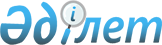 О внесении изменений в постановление Правительства Республики Казахстан  от 1 ноября 2012 года № 1392 "Об утверждении стандартов государственных услуг, оказываемых Агентством Республики Казахстан по управлению земельными ресурсами и местными исполнительными органами в сфере земельных отношений, геодезии и картографии, и  внесении изменений в постановление Правительства Республики Казахстан от 20 июля 2010 года № 745 "Об утверждении реестра государственных услуг, оказываемых физическим и юридическим лицам"
					
			Утративший силу
			
			
		
					Постановление Правительства Республики Казахстан от 12 июля 2013 года № 722. Утратило силу постановлением Правительства Республики Казахстан от 16 апреля 2014 года № 358      Сноска. Утратило силу постановлением Правительства РК от 16.04.2014 № 358 (вводится в действие по истечении десяти календарных дней после дня его первого официального опубликования).

      Правительство Республики Казахстан ПОСТАНОВЛЯЕТ:



      1. Внести в постановление Правительства Республики Казахстан от 1 ноября 2012 года № 1392 «Об утверждении стандартов государственных услуг, оказываемых Агентством Республики Казахстан по управлению земельными ресурсами и местными исполнительными органами в сфере земельных отношений, геодезии и картографии, и внесении изменений в постановление Правительства Республики Казахстан от 20 июля 2010 года № 745 «Об утверждении реестра государственных услуг, оказываемых физическим и юридическим лицам» (САПП Республики Казахстан, 2012 г., № 77-78, ст. 1136) следующие изменения:



      заголовок изложить в следующей редакции:

      «Об утверждении стандартов государственных услуг в сфере земельных отношений, геодезии и картографии и внесении изменений в постановление Правительства Республики Казахстан от 20 июля 2010 года № 745 «Об утверждении реестра государственных услуг, оказываемых физическим и юридическим лицам»;



      стандарт государственной услуги «Оформление и выдача актов на право частной собственности на земельный участок», утвержденный указанным постановлением, изложить в новой редакции согласно приложению 1 к настоящему постановлению;



      стандарт государственной услуги «Оформление и выдача актов на право постоянного землепользования», утвержденный указанным постановлением, изложить в новой редакции согласно приложению 2 к настоящему постановлению;



      стандарт государственной услуги «Оформление и выдача актов на право временного возмездного (долгосрочного, краткосрочного) землепользования (аренды)», утвержденный указанным постановлением, изложить в новой редакции согласно приложению 3 к настоящему постановлению;



      стандарт государственной услуги «Оформление и выдача актов на право временного безвозмездного землепользования», утвержденный указанным постановлением, изложить в новой редакции согласно приложению 4 к настоящему постановлению.



      2. Настоящее постановление вводится в действие по истечении десяти календарных дней со дня первого официального опубликования.      Премьер-Министр

      Республики Казахстан                       С. Ахметов

Приложение 1         

к постановлению Правительства   

Республики Казахстан      

от 12 июля 2013 года № 722    Утвержден           

постановлением Правительства  

Республики Казахстан     

от 1 ноября 2012 года № 1392  Стандарт государственной услуги

«Оформление и выдача актов на право частной собственности

на земельный участок» 1. Общие положения      1. Государственная услуга «Оформление и выдача актов на право частной собственности на земельный участок» (далее – государственная услуга) оказывается республиканским государственным предприятием «Научно-производственный центр земельного кадастра» Комитета по управлению земельными ресурсами Министерства регионального развития Республики Казахстан и его филиалами (далее – предприятие, ведущее Кадастр), указанными в приложении 1 к настоящему стандарту, по местонахождению земельного участка и через филиалы Республиканского государственного предприятия «Центр обслуживания населения» Комитета по контролю автоматизации государственных услуг и координации деятельности центров обслуживания населения Министерства транспорта и коммуникаций Республики Казахстан (далее – центр), адреса которых указаны в приложении 2 к настоящему стандарту.

      2. Форма оказываемой государственной услуги: не автоматизированная.

      3. Государственная услуга оказывается на основании статей 23 и  43 Земельного кодекса Республики Казахстан от 20 июня 2003 года.

      4. Информация о государственной услуге располагается на:

      1) интернет-ресурсе Министерства регионального развития Республики Казахстан;

      2) интернет-ресурсе Комитета по управлению земельными ресурсами Министерства регионального развития Республики Казахстан: www.kuzr.gov.kz;

      3) стендах в зданиях предприятий, ведущих Кадастр;

      4) интернет-ресурсе предприятия, ведущего Кадастр: www.aisgzk.kz;

      5) интернет-ресурсе центра www.con.gov.kz; 

      6) стендах в центрах.

      Информация о государственной услуге может быть также представлена по телефону саll-центра: 1414.

      5. Результатом оказания государственной услуги является выдача на бумажном носителе акта на право частной собственности на земельный участок или дубликата акта на право частной собственности на земельный участок или мотивированного ответа об отказе в предоставлении государственной услуги с указанием причины отказа в письменном виде.

      6. Государственная услуга оказывается физическим и юридическим лицам (далее – получатель государственной услуги).

      7. Сроки оказания государственной услуги:

      1) с момента обращения в предприятие, ведущее Кадастр:

      при выдаче акта на право частной собственности на земельный участок – 6 рабочих дней;

      при выдаче дубликата акта на право частной собственности на земельный участок – 4 рабочих дня;

      максимально допустимое время ожидания до получения государственной услуги – не более 30 минут;

      максимально допустимое время обслуживания получателя государственной услуги в день обращения – не более 30 минут;

      2) с момента обращения в центр:

      при выдаче акта на право частной собственности на земельный участок – 6 рабочих дней;

      при выдаче дубликата акта на право частной собственности на земельный участок – 4 рабочих дня;

      максимально допустимое время ожидания до получения государственной услуги – не более 20 минут;

      максимально допустимое время обслуживания получателя государственной услуги в день обращения – не более 20 минут.

      8. Государственная услуга оказывается платно.

      Стоимость государственной услуги за изготовление акта или дубликата акта на право частной собственности на земельный участок исчисляется в размере согласно приложению 3 к настоящему стандарту.

      Оплата за изготовление акта или дубликата акта на право частной собственности на земельный участок производится наличным или безналичным способом через банки второго уровня на расчетный счет предприятия, ведущего Кадастр, либо в кассах здания предприятия, ведущего Кадастр, которыми выдается платежный документ (квитанция), подтверждающий размер и дату оплаты. Форма платежного документа (квитанции) приведена в приложении 4 к настоящему стандарту.

      Изготовление акта или дубликата акта на право частной собственности на земельный участок для детей-сирот и детей, оставшихся без попечения родителей, на период до достижения ими восемнадцатилетнего возраста осуществляется на безвозмездной основе.

      9. График работы предприятия, ведущего Кадастр: ежедневно с понедельника по пятницу включительно, за исключением выходных и праздничных дней, согласно трудовому законодательству, с установленным графиком работы с 9-00 часов до 18-00 часов, перерыв на обед с 13-00 до 14-00 часов.

      В центрах прием документов осуществляется, ежедневно, с понедельника по субботу включительно, за исключением воскресенья и праздничных дней, согласно трудовому законодательству, в соответствии с установленным графиком работы центра с 9-00 до 20-00 часов, без перерыва.

      Прием осуществляется в порядке «электронной очереди» без ускоренного обслуживания.

      10. Государственная услуга оказывается:

      1) в здании предприятия, ведущего Кадастр, в зале располагаются справочное бюро, кресла ожидания, информационные стенды с образцами заполненных бланков, стойки с бланками заявлений, предусмотрены условия для людей с ограниченными физическими возможностями (пандусы, лифты);

      2) в здании центра по выбору получателя государственной услуги, где предусмотрены условия для обслуживания получателя государственной услуги с ограниченными возможностями, приняты меры противопожарной безопасности. В зале располагаются справочное бюро, кресла ожидания, информационные стенды. 2. Порядок оказания государственной услуги      11. Для получения государственной услуги получатель государственной услуги представляет:

      в предприятие, ведущее Кадастр:

      1) при предоставлении государством права частной собственности на земельный участок:

      заявление в предприятие, ведущее Кадастр, на выдачу акта на право частной собственности на земельный участок по форме согласно приложению 5 к настоящему стандарту;

      копию выписки из решения местного исполнительного органа о предоставлении права частной собственности на земельный участок;

      копии землеустроительного проекта, утвержденного структурным подразделением местного исполнительного органа областей (города республиканского значения, столицы), района (города областного значения), осуществляющими функции в области земельных отношений (далее – уполномоченный орган), и материалов по установлению границ земельного участка на местности;

      при наличии землеустроительного проекта размещения земельных участков на площадку для отвода под индивидуальное жилищное строительство представляется часть землеустроительного проекта на конкретный земельный участок и материалы по установлению его границ на местности, выдаваемые организацией, выполнившей указанные работы;

      копию договора купли-продажи земельного участка (при продаже земельного участка);

      справку уполномоченного органа о произведенной оплате выкупной цены земельного участка, а также о наложении запрета на совершение сделок с земельным участком при его продаже в рассрочку (при продаже земельного участка);

      нотариально заверенная копия свидетельства* или справка о государственной регистрации (перерегистрации) юридического лица с указанием бизнес-идентификационного номера (БИН);

      платежный документ (квитанцию) об уплате услуг за изготовление акта на право частной собственности на земельный участок;

      копию доверенности от получателя государственной услуги (при необходимости);

      копию удостоверения личности или паспорта гражданина Республики Казахстан, либо доверенного лица;

      2) при выкупе в частную собственность земельного участка, ранее предоставленного в землепользование:

      заявление в предприятие, ведущее Кадастр, на выдачу акта на право частной собственности на земельный участок по форме согласно приложению 5 к настоящему стандарту;

      копию выписки из решения местного исполнительного органа о предоставлении права частной собственности на земельный участок;

      копию договора купли-продажи земельного участка (при продаже земельного участка);

      справку уполномоченного органа о произведенной оплате выкупной цены земельного участка, а также о наложении запрета на совершение сделок с земельным участком при его продаже в рассрочку (при продаже земельного участка);

      нотариально заверенная копия свидетельства* или справка о государственной регистрации (перерегистрации) юридического лица с указанием бизнес-идентификационного номера (БИН);

      платежный документ (квитанцию) об уплате услуг за изготовление акта на право частной собственности на земельный участок;

      копию доверенности от получателя государственной услуги (при необходимости);

      копию удостоверения личности или паспорта гражданина Республики Казахстан, либо доверенного лица;

      3) в случае изменений идентификационных характеристик земельного участка:

      заявление в предприятие, ведущее Кадастр, на выдачу акта на право частной собственности на земельный участок по форме согласно приложению 5 к настоящему стандарту;

      копию выписки из решения местного исполнительного органа об изменении идентификационных характеристик на ранее предоставленный земельный участок на праве частной собственности и/или иного документа, подтверждающего изменение идентификационных характеристик земельного участка;

      копии землеустроительного проекта, утвержденного уполномоченным органом, и материалов по установлению границ земельного участка на местности;

      нотариально заверенная копия свидетельства* или справка о государственной регистрации (перерегистрации) юридического лица с указанием бизнес-идентификационного номера (БИН);

      платежный документ (квитанцию) об уплате услуг за изготовление акта на право частной собственности на земельный участок;

      копию доверенности от получателя государственной услуги (при необходимости);

      копию удостоверения личности или паспорта гражданина Республики Казахстан, либо доверенного лица;

      4) при замене акта на право частной собственности на земельный участок, выданного в соответствии с ранее действовавшим законодательством Республики Казахстан, или выдаче дубликата акта на право частной собственности на земельный участок, в случае отсутствия изменений идентификационных характеристик земельного участка:

      заявление в предприятие, ведущее Кадастр, на выдачу акта или дубликата акта на право частной собственности на земельный участок по форме согласно приложению 5 к настоящему стандарту;

      платежный документ (квитанцию) об уплате услуг за изготовление акта или дубликата акта на право частной собственности на земельный участок;

      копию доверенности от получателя государственной услуги (при необходимости);

      копию удостоверения личности или паспорта гражданина Республики Казахстан, либо доверенного лица;

      нотариально заверенная копия свидетельства* или справка о государственной регистрации (перерегистрации) юридического лица с указанием бизнес-идентификационного номера (БИН);

      экземпляр местной областной газеты по местонахождению земельного участка с опубликованным объявлением о признании подлинника акта на право частной собственности на земельный участок недействительным (при выдаче дубликата акта).

      5) при замене акта на право частной собственности на земельный участок, выданного в соответствии с ранее действовавшим законодательством Республики Казахстан, в случае изменений правоустанавливающего документа на земельный участок при отсутствии изменений идентификационных характеристик земельного участка:

      заявление в предприятие, ведущее Кадастр, на выдачу акта на право частной собственности на земельный участок по форме согласно приложению 5 к настоящему стандарту;

      копию правоустанавливающего документа на земельный участок;

      платежный документ (квитанцию) об уплате услуг за изготовление дубликата акта на право частной собственности на земельный участок;

      копию доверенности от получателя государственной услуги (при необходимости);

      копию удостоверения личности или паспорта гражданина Республики Казахстан, либо доверенного лица;

      нотариально заверенная копия свидетельства* или справка о государственной регистрации (перерегистрации) юридического лица с указанием бизнес-идентификационного номера (БИН);

      Примечание:* свидетельство о государственной (учетной) регистрации (перерегистрации) юридического лица, выданное до введения в действие Закона Республики Казахстан от 24 декабря 2012 года «О внесении изменений и дополнений в некоторые законодательные акты Республики Казахстан по вопросам государственной регистрации юридических лиц и учетной регистрации филиалов и представительств», является действительным до прекращения деятельности юридического лица».

      Для проверки копии удостоверения личности лица или доверенности предъявляются оригиналы документов, которые после проверки возвращаются получателю государственной услуги.

      в центр:

      1) при предоставлении государством права частной собственности на земельный участок:

      заявление в предприятие, ведущее Кадастр, на выдачу акта на право частной собственности на земельный участок по форме согласно приложению 5 к настоящему стандарту;

      копию выписки из решения местного исполнительного органа о предоставлении права частной собственности на земельный участок;

      копии землеустроительного проекта, утвержденного уполномоченным органом, и материалов по установлению границ земельного участка на местности;

      при наличии землеустроительного проекта размещения земельных участков на площадку для отвода под индивидуальное жилищное строительство представляется часть землеустроительного проекта на конкретный земельный участок и материалы по установлению его границ на местности, выдаваемые организацией, выполнившей указанные работы;

      копию договора купли-продажи земельного участка (при продаже земельного участка);

      справку уполномоченного органа о произведенной оплате выкупной цены земельного участка, а также о наложении запрета на совершение сделок с земельным участком при его продаже в рассрочку (при продаже земельного участка);

      платежный документ (квитанцию) об уплате услуг за изготовление акта на право частной собственности на земельный участок;

      нотариально заверенная копия свидетельства* или справка о государственной регистрации (перерегистрации) юридического лица с указанием бизнес-идентификационного номера (БИН);

      копию доверенности от получателя государственной услуги (при необходимости);

      копию удостоверения личности или паспорта гражданина Республики Казахстан, либо доверенного лица;

      2) при выкупе в частную собственность земельного участка, ранее предоставленного в землепользование:

      заявление в предприятие, ведущее Кадастр, на выдачу акта на право частной собственности на земельный участок по форме согласно приложению 5 к настоящему стандарту;

      копию выписки из решения местного исполнительного органа о предоставлении права частной собственности на земельный участок;

      копию договора купли-продажи земельного участка (при продаже земельного участка);

      справку уполномоченного органа о произведенной оплате выкупной цены земельного участка, а также о наложении запрета на совершение сделок с земельным участком при его продаже в рассрочку (при продаже земельного участка);

      платежный документ (квитанцию) об уплате услуг за изготовление акта на право частной собственности на земельный участок;

      нотариально заверенная копия свидетельства* или справка о государственной регистрации (перерегистрации) юридического лица с указанием бизнес-идентификационного номера (БИН);

      копию доверенности от получателя государственной услуги (при необходимости);

      копию удостоверения личности или паспорта гражданина Республики Казахстан, либо доверенного лица;

      3) в случае изменений идентификационных характеристик земельного участка:

      заявление в предприятие, ведущее Кадастр, на выдачу акта на право частной собственности на земельный участок по форме согласно приложению 5 к настоящему стандарту;

      копию выписки из решения местного исполнительного органа об изменении идентификационных характеристик на ранее предоставленный земельный участок на праве частной собственности и/или иного документа, подтверждающего изменение идентификационных характеристик земельного участка;

      копии землеустроительного проекта, утвержденного уполномоченным органом, и материалов по установлению границ земельного участка на местности;

      платежный документ (квитанцию) об уплате услуг за изготовление акта на право частной собственности на земельный участок;

      нотариально заверенная копия свидетельства* или справка о государственной регистрации (перерегистрации) юридического лица с указанием бизнес-идентификационного номера (БИН);

      копию доверенности от получателя государственной услуги (при необходимости);

      копию удостоверения личности или паспорта гражданина Республики Казахстан, либо доверенного лица;

      4) при замене акта на право частной собственности на земельный участок, выданного в соответствии с ранее действовавшим законодательством Республики Казахстан, или выдаче дубликата акта на право частной собственности на земельный участок, в случае отсутствия изменений идентификационных характеристик земельного участка:

      заявление в предприятие, ведущее Кадастр, на выдачу акта или дубликата акта на право частной собственности на земельный участок по форме согласно приложению 5 к настоящему стандарту;

      платежный документ (квитанцию) об уплате услуг за изготовление акта или дубликата акта на право частной собственности на земельный участок;

      экземпляр местной областной газеты по местонахождению земельного участка с опубликованным объявлением о признании подлинника акта на право частной собственности на земельный участок недействительным (при выдаче дубликата акта);

      нотариально заверенная копия свидетельства* или справка о государственной регистрации (перерегистрации) юридического лица с указанием бизнес-идентификационного номера (БИН);

      копию доверенности от получателя государственной услуги (при необходимости);

      копию удостоверения личности или паспорта гражданина Республики Казахстан, либо доверенного лица;

      5) при замене акта на право частной собственности на земельный участок, выданного в соответствии с ранее действовавшим законодательством Республики Казахстан, в случае изменений правоустанавливающего документа на земельный участок при отсутствии изменений идентификационных характеристик земельного участка:

      заявление в предприятие, ведущее Кадастр, на выдачу акта на право частной собственности на земельный участок по форме согласно приложению 5 к настоящему стандарту;

      копию правоустанавливающего документа на земельный участок;

      платежный документ (квитанцию) об уплате услуг за изготовление дубликата акта на право частной собственности на земельный участок;

      копию доверенности от получателя государственной услуги (при необходимости);

      копию удостоверения личности или паспорта гражданина Республики Казахстан, либо доверенного лица;

      нотариально заверенная копия свидетельства* или справка о государственной регистрации (перерегистрации) юридического лица с указанием бизнес – идентификационного номера (БИН);

      Примечание:* свидетельство о государственной (учетной) регистрации (перерегистрации) юридического лица, выданное до введения в действие Закона Республики Казахстан от 24 декабря 2012 года «О внесении изменений и дополнений в некоторые законодательные акты Республики Казахстан по вопросам государственной регистрации юридических лиц и учетной регистрации филиалов и представительств», является действительным до прекращения деятельности юридического лица».

      Сведения об удостоверении личности или паспорте гражданина Республики Казахстан, справки о государственной регистрации (перерегистрации) юридического лица, являющиеся государственными электронными информационными ресурсами, центр получает из соответствующих государственных информационных систем через информационную систему центров обслуживания населения в форме электронных документов, удостоверенные (подписанные) ЭЦП уполномоченного лица.

      Для проверки копии удостоверения личности лица или доверенности предъявляются оригиналы документов, которые после проверки возвращаются получателю государственной услуги;

      При непредставлении полного перечня документов, предусмотренных настоящим пунктом, предприятие, ведущее Кадастр, письменно информирует получателя государственной услуги о причине отказа в предоставлении государственной услуги в срок, не превышающий двух рабочих дней с момента подачи документов. В дальнейшем предприятие, ведущее Кадастр, не имеет права отказать в предоставлении государственной услуги по данному основанию.

      12. Бланки заявлений находятся в справочном бюро.

      Для получения государственной услуги в центре бланки заявлений размещаются на специальной стойке в зале ожидания либо у консультантов центра.

      13. Прием документов осуществляется уполномоченным лицом предприятия, ведущего Кадастр, по местонахождению земельного участка согласно приложению 1 к настоящему стандарту.

      В центре прием документов осуществляется работниками центра.

      14. Предприятием, ведущим Кадастр, или центром получателю государственной услуги выдается расписка о приеме документов, указанных в пункте 11 настоящего стандарта, с указанием:

      1) номера и даты приема запроса;

      2) вида запрашиваемой государственной услуги;

      3) количества и названий приложенных документов;

      4) даты (время) и места выдачи документов;

      5) фамилии, имени, отчества и должности лица, принявшего заявление на оказание государственной услуги;

      6) фамилии, имени, отчества заявителя, фамилии, имени, отчества уполномоченного представителя и их контактных телефонов.

      15. Выдача акта на право частной собственности на земельный участок осуществляется лично получателю государственной услуги либо доверенному лицу с представлением доверенности, расписки и документа, удостоверяющего личность получателя государственной услуги либо доверенного лица.

      16. В предоставлении государственной услуги предприятием, ведущим Кадастр, будет отказано в случае наличия:

      1) судебных решений по данному земельному участку либо наличия уведомления о ведущемся судебном разбирательстве;

      2) акта прокурорского надзора до устранения нарушения норм законодательства Республики Казахстан;

      3) нескольких заявлений в отношении оформления прав на один и тот же участок или при выявлении в процессе оформления прав других пользователей этого земельного участка.

      Приостановление оформления прав на земельные участки по судебным решениям и актам прокурорского надзора считается отложенным на срок до выяснения обстоятельств, явившихся основанием для приостановления, а по причине поступления нескольких заявлений – до установления соглашения между сторонами либо до представления вступившего в законную силу решения суда.

      Сведения о приостановлении оформления права на земельный участок заносятся в книгу регистрации и учета. Получателю государственной услуги направляется письменное уведомление с указанием документа, на основании которого приостановлено оформление акта на право частной собственности на земельный участок, и сроков приостановления с указанием последующих действий получателя государственной услуги для устранения причин приостановления оформления.

      В случае, если предприятие, ведущее Кадастр, в установленные сроки не выдало получателю государственной услуги акт на право частной собственности на земельный участок либо мотивированный отказ, то с даты истечения сроков его выдачи акт на право частной собственности на земельный участок считается выданным. 3. Принципы работы      17. Деятельность предприятия, ведущего Кадастр, и центра основывается по отношению к получателю государственной услуги на следующих принципах:

      1) соблюдение конституционных прав и свобод человека;

      2) соблюдение законности при исполнении служебного долга;

      3) вежливость при работе с получателями государственной услуги;

      4) представление исчерпывающей информации об оказываемой государственной услуге;

      5) прозрачность деятельности должностных лиц при рассмотрении обращений;

      6) обеспечение сохранности документов получателя государственной услуги;

      7) защита и конфиденциальность информации о содержании документов получателя государственной услуги. 4. Результаты работы      18. Результаты работы по оказанию государственной услуги получателям государственной услуги измеряются показателями качества и эффективности согласно приложению 6 к настоящему стандарту.

      19. Целевые значения показателей качества и эффективности государственной услуги ежегодно утверждаются приказом руководителя Министерства регионального развития Республики Казахстан, имеющего на это полномочия. 5. Порядок обжалования      20. В приложении 1 к настоящему стандарту указаны контактные данные должностного лица, который разъясняет порядок обжалования действий (бездействия) уполномоченного лица предприятия, ведущего Кадастр, и оказывает содействие в подготовке жалобы.

      Информацию о порядке обжалования действий (бездействия) работника центра можно получить по телефону call-центра: 1414.

      21. Ответственными за организацию оказания государственной услуги является предприятие, ведущее Кадастр. В случае несогласия с результатами оказанной государственной услуги, получатель государственной услуги может обратиться в Комитет по управлению земельными ресурсами и к ответственному должностному лицу предприятия, ведущего Кадастр, адреса и телефоны которых указаны в приложении 7 к настоящему стандарту.

      22. Жалобы на некорректное обслуживание при оказании государственной услуги получателем государственной услуги направляются путем обращения:

      1) в предприятие, ведущее Кадастр, руководителю предприятия, ведущего Кадастр, адрес и телефон которого указаны в приложении 1 к настоящему стандарту;

      2) в центре руководителю центра, адрес и телефон которого указаны в приложении 3 к настоящему стандарту.

      23. В случаях несогласия с результатами оказанной государственной услуги, получатель государственной услуги имеет право обратиться в суд в установленном законодательством порядке.

      24. Жалоба должна адресоваться субъекту или должностному лицу, в компетенцию которых входит разрешение поставленных в жалобе вопросов.

      В жалобе указываются фамилия, имя, отчество (при наличии в документе, удостоверяющем личность), почтовый адрес, дата. Жалоба должна быть подписана получателем государственной услуги. При подаче жалобы указываются наименование субъекта или должность, фамилии и инициалы должностных лиц, чьи действия обжалуются, мотивы обращения и требования.

      25. Принятая жалоба регистрируется в журнале учета входящих документов и рассматривается в сроки, установленные Законом Республики Казахстан от 12 января 2007 года «О порядке рассмотрения обращений физических и юридических лиц». Получателю государственной услуги выдается талон с указанием даты и времени, фамилии и инициалов лица, принявшего обращение (жалобу), и места получения ответа на поданную жалобу, контактных данных должностных лиц, у которых можно узнать о ходе рассмотрения жалобы. О результатах рассмотрения жалобы заявителю сообщается в письменном виде по почте.

      Установленные сроки рассмотрения обращений граждан – 30 календарных дней, а не требующих получения дополнительной информации и изучения, – 15 календарных дней.

      В центре: подтверждением принятия жалобы, поступившей как нарочно, так и почтой, является ее регистрация (штамп, входящий номер и дата регистрации проставляются на втором экземпляре жалобы или сопроводительном письме к жалобе) в канцелярии центра.

      Получателю государственной услуги в подтверждение о принятии его жалобы лицом, принявшим жалобу, выдается талон, в котором указываются номер, дата, фамилия лица, принявшего жалобу, с указанием контактных данных.

      26. В случаях, если получатель государственной услуги не обратился за получением документов в срок, предприятие, ведущее Кадастр, обеспечивает их хранение в архиве.

      В случаях, если получатель государственной услуги не обратился за получением документов в срок, центр обеспечивает их хранение в течение одного месяца, после чего передает их в предприятие, ведущее Кадастр.Приложение 1           

к стандарту государственной услуги 

«Оформление и выдача актов   

на право частной собственности   

на земельный участок»                                    Перечень

      филиалов и отделений Республиканского государственного

            предприятия «Научно-производственный центр

      земельного кадастра» Комитета по управлению земельными

           ресурсами Министерства регионального развития

      Республики Казахстан по оказанию государственной услугиПриложение 2         

к стандарту государственной услуги

«Оформление и выдача актов на  

право частной собственности    

на земельный участок»                                    Перечень

            Республиканских государственных предприятий

      «Центр обслуживания населения» Комитета по контролю

        автоматизации государственных услуг и координации

   деятельности центров обслуживания населения Министерства

          транспорта и коммуникаций Республики КазахстанПриложение 3          

к стандарту государственной услуги

«Оформление и выдача актов   

на право частной собственности  

на земельный участок»                  Стоимость работ по изготовлению акта на право

              частной собственности на земельный участок      Стоимость работ по изготовлению акта на право частной собственности на земельный участок исчисляется исходя из размера месячного расчетного показателя, установленного на соответствующий финансовый год законом о республиканском бюджете (далее – МРП), и составляет:Приложение 4         

к стандарту государственной услуги

«Оформление и выдача актов    

на право частной собственности   

на земельный участок»      КвитанцияОтправитель денег _________________________________________________

                          Фамилия, имя, отчество, ИИН/БИН___________________________________________________________________

Получатель платежа____________________________________________________________________________________________________________________

           наименование специализированного предприятия, РННБанк посредник ____________________________________________________

                     наименование банка второго уровняМесто для подписи и печати -------------------------------------------------------------------Отправитель денег _________________________________________________

                          Фамилия, имя, отчество, ИИН/БИН ___________________________________________________________________

Получатель платежа ________________________________________________

              наименование специализированного предприятия, ИИН/БИНБанк посредник ____________________________________________________

                          наименование банка второго уровняМесто для подписи и печати Приложение 5         

к стандарту государственной услуги

«Оформление и выдача актов  

на право частной собственности  

на земельный участок»     Директору филиала /Начальнику отделения   

_______________________________________   

(наименование предприятия, ведущее Кадастр)

_______________________________________   

(фамилия, имя, отчество)       

от _____________________________________  

(фамилия, имя, отчество физического лица 

_______________________________________   

либо полное наименование       

_______________________________________   

юридического лица)         

_______________________________________   

(реквизиты документа, удостоверяющего

_______________________________________   

личность физического или юридического 

_______________________________________   

лица, контактный телефон, адрес)                                Заявление

   о выдаче акта на право частной собственности на земельный участок      Прошу выдать акт (дубликат акта) на право частной собственности

на земельный участок, расположенный по адресу: ______________________

_____________________________________________________________________

               (адрес (местонахождение) земельного участка)

предоставленный _____________________________________________________

                 (целевое назначение земельного участка)      Дата __________ Заявитель___________________________________

              (фамилия, имя, отчество физического

                 _______________________________________

                    или наименование юридического лица либо

                 _______________________________________

                      уполномоченного лица, подпись)Приложение 6         

к стандарту государственной услуги

«Оформление и выдача актов    

на право частной собственности  

на земельный участок»                  Значения показателей качества и эффективностиПриложение 7        

к стандарту государственной услуги

«Оформление и выдача актов   

на право частной собственности   

на земельный участок»                                     Перечень

      филиалов Республиканского государственного предприятия 

        «Научно-производственный центр земельного кадастра» 

      Комитета по управлению земельными ресурсами Министерства 

      регионального развития Республики Казахстан 

                 ответственных за организацию оказания

                        государственных услуг

Приложение 2      

к постановлению Правительства

Республики Казахстан    

от 12 июля 2013 года № 722     Утвержден         

постановлением Правительства 

Республики Казахстан     

от 1 ноября 2012 года № 1392 Стандарт государственной услуги

«Оформление и выдача актов на право постоянного

землепользования» 1. Общие положения      1. Государственная услуга «Оформление и выдача актов на право постоянного землепользования» (далее – государственная услуга) оказывается республиканским государственным предприятием «Научно-производственный центр земельного кадастра» Комитета по управлению земельными ресурсами Министерства регионального развития Республики Казахстан и его филиалами (далее – предприятие, ведущее Кадастр), указанными в приложении 1 к настоящему стандарту, по местонахождению земельного участка и через филиалы Республиканского государственного предприятия «Центр обслуживания населения» Комитета по контролю автоматизации государственных услуг и координации деятельности центров обслуживания населения Министерства транспорта и коммуникаций Республики Казахстан (далее – центр), адреса которых указаны в приложении 2 к настоящему стандарту.

      2. Форма оказываемой государственной услуги: не автоматизированная.

      3. Государственная услуга оказывается на основании статей 34 и  43 Земельного кодекса Республики Казахстан от 20 июня 2003 года.

      4. Информация о государственной услуге располагается на:

      1) интернет-ресурсе Министерства регионального развития Республики Казахстан;

      2) интернет-ресурсе Комитета по управлению земельными ресурсами Министерства регионального развития Республики Казахстан: www.kuzr.gov.kz;

      3) стендах в зданиях предприятий, ведущих Кадастр;

      4) интернет-ресурсе предприятия, ведущего Кадастр: www.aisgzk.kz;

      5) интернет-ресурсе центра www.con.gov.kz; 

      6) стендах в центрах.

      Информация о государственной услуге может быть также представлена по телефону саll-центра: 1414.

      5. Результатом оказания государственной услуги является выдача на бумажном носителе акта на право постоянного землепользования или дубликата акта на право постоянного землепользования или мотивированного ответа об отказе в представлении государственной услуги с указанием причины отказа в письменном виде.

      6. Государственная услуга оказывается государственным юридическим лицам (далее – получатель государственной услуги).

      7. Сроки оказания государственной услуги:

      1) с момента обращения в предприятие, ведущее Кадастр:

      при выдаче акта на право постоянного землепользования – 6 рабочих дней;

      при выдаче дубликата акта на право постоянного землепользования – 4 рабочих дня;

      максимально допустимое время ожидания до получения государственной услуги – не более 30 минут;

      максимально допустимое время обслуживания получателя государственной услуги в день обращения – не более 30 минут;

      2) с момента обращения в центр:

      при выдаче акта на право постоянного землепользования – 6 рабочих дней;

      при выдаче дубликата акта на право постоянного землепользования – 4 рабочих дня;

      максимально допустимое время ожидания до получения государственной услуги – не более 20 минут;

      максимально допустимое время обслуживания получателя государственной услуги в день обращения – не более 20 минут.

      8. Государственная услуга оказывается платно.

      Стоимость государственной услуги за изготовление акта или дубликата акта на право постоянного землепользования исчисляется в размере согласно приложению 3 к настоящему стандарту.

      Оплата за изготовление акта или дубликата акта на право постоянного землепользования на земельный участок производится наличным или безналичным способом через банки второго уровня на расчетный счет предприятия, ведущего Кадастр, либо в кассах здания предприятия, ведущего Кадастр, которыми выдается платежный документ (квитанция), подтверждающий размер и дату оплаты. Форма платежного документа (квитанции) приведена в приложении 4 к настоящему стандарту.

      9. График работы предприятия, ведущего Кадастр: ежедневно с понедельника по пятницу включительно, за исключением выходных и праздничных дней, согласно трудовому законодательству, с установленным графиком работы с 9-00 часов до 18-00 часов, перерыв на обед с 13-00 до 14-00 часов.

      В центрах прием документов осуществляется, ежедневно, с понедельника по субботу включительно, за исключением воскресенья и праздничных дней, согласно трудовому законодательству, в соответствии с установленным графиком работы центра с 9-00 до 20-00 часов, без перерыва.

      Прием осуществляется в порядке «электронной очереди» без ускоренного обслуживания.

      10. Государственная услуга оказывается:

      1) в здании предприятия, ведущего Кадастр, в зале располагаются справочное бюро, кресла ожидания, информационные стенды с образцами заполненных бланков, стойки с бланками заявлений, предусмотрены условия для людей с ограниченными физическими возможностями (пандусы, лифты);

      2) в здании центра по выбору получателя государственной услуги, где предусмотрены условия для обслуживания получателя государственной услуги с ограниченными возможностями, приняты меры противопожарной безопасности. В зале располагаются справочное бюро, кресла ожидания, информационные стенды. 2. Порядок оказания государственной услуги      11. Для получения государственной услуги получатель государственной услуги представляет:

      в предприятие, ведущее Кадастр:

      1) при предоставлении государством права постоянного землепользования:

      заявление в предприятие, ведущее Кадастр, на выдачу акта на право постоянного землепользования по форме согласно приложению 5 к настоящему стандарту;

      копию выписки из решения местного исполнительного органа о предоставлении права постоянного землепользования;

      копии землеустроительного проекта, утвержденного структурным подразделением местного исполнительного органа областей (города республиканского значения, столицы), района (города областного значения), осуществляющими функции в области земельных отношений (далее – уполномоченный орган), и материалов по установлению границ земельного участка на местности;

      платежный документ (квитанцию) об уплате услуг за изготовление акта на право постоянного землепользования;

      нотариально заверенная копия свидетельства* или справка о государственной регистрации (перерегистрации) юридического лица с указанием бизнес-идентификационного номера (БИН);

      документ, удостоверяющий полномочия представителя;

      копию удостоверения личности или паспорта уполномоченного представителя;

      2) в случае изменений идентификационных характеристик земельного участка:

      заявление в предприятие, ведущее Кадастр, на выдачу акта на право постоянного землепользования по форме согласно приложению 5 к настоящему стандарту;

      копию выписки из решения местного исполнительного органа об изменении идентификационных характеристик на ранее предоставленный земельный участок на праве постоянного землепользования и/или иного документа, подтверждающего изменение идентификационных характеристик земельного участка;

      копии землеустроительного проекта, утвержденного уполномоченным органом, и материалов по установлению границ земельного участка на местности;

      документ, удостоверяющий полномочия представителя;

      копию удостоверения личности или паспорта уполномоченного представителя;

      нотариально заверенная копия свидетельства* или справка о государственной регистрации (перерегистрации) юридического лица с указанием бизнес-идентификационного номера (БИН);

      платежный документ (квитанцию) об уплате услуг за изготовление акта на право постоянного землепользования;

      копию удостоверения личности или паспорта гражданина Республики Казахстан;

      3) при замене акта на право постоянного землепользования, выданного в соответствии с ранее действовавшим законодательством Республики Казахстан, или выдаче дубликата акта на право постоянного землепользования, в случае отсутствия изменений идентификационных характеристик земельного участка:

      заявление в предприятие, ведущее Кадастр, на выдачу акта или на выдачу дубликата акта на право постоянного землепользования по форме согласно приложению 5 к настоящему стандарту;

      платежный документ (квитанцию) об уплате услуг за изготовление акта или дубликата акта на право постоянного землепользования;

      экземпляр местной областной газеты по местонахождению земельного участка с опубликованным объявлением о признании подлинника акта на право постоянного землепользования недействительным (при выдаче дубликата акта);

      документ, удостоверяющий полномочия представителя;

      копию удостоверения личности или паспорта уполномоченного представителя;

      нотариально заверенная копия свидетельства* или справка о государственной регистрации (перерегистрации) юридического лица с указанием бизнес-идентификационного номера (БИН);

      4) при замене акта на право постоянного землепользования, выданного в соответствии с ранее действовавшим законодательством Республики Казахстан, в случае изменений правоустанавливающего документа на земельный участок при отсутствии изменений идентификационных характеристик земельного участка:

      заявление в предприятие, ведущее Кадастр, на выдачу акта на право постоянного землепользования по форме согласно приложению 5 к настоящему стандарту;

      платежный документ (квитанцию) об уплате услуг за изготовление акта или дубликата акта на право постоянного землепользования;

      копию удостоверения личности или паспорта гражданина Республики Казахстан;

      документ, удостоверяющий полномочия представителя;

      копию удостоверения личности или паспорта уполномоченного представителя;

      нотариально заверенная копия свидетельства* или справка о государственной регистрации (перерегистрации) юридического лица с указанием бизнес-идентификационного номера (БИН);

      Примечание:* свидетельство о государственной (учетной) регистрации (перерегистрации) юридического лица, выданное до введения в действие Закона Республики Казахстан от 24 декабря 2012 года «О внесении изменений и дополнений в некоторые законодательные акты Республики Казахстан по вопросам государственной регистрации юридических лиц и учетной регистрации филиалов и представительств», является действительным до прекращения деятельности юридического лица».

      Для проверки копии удостоверения личности или паспорта лица, или документа удостоверяющего полномочия представителя предъявляются их оригиналы, которые после проверки возвращаются получателю государственной услуги.

      в центр:

      1) при предоставлении государством права постоянного землепользования:

      заявление в предприятие, ведущее Кадастр, на выдачу акта на право постоянного землепользования по форме согласно приложению 5 к настоящему стандарту;

      копию выписки из решения местного исполнительного органа о предоставлении права постоянного землепользования;

      копии землеустроительного проекта, утвержденного уполномоченным органом, и материалов по установлению границ земельного участка на местности;

      платежный документ (квитанцию) об уплате услуг за изготовление акта на право постоянного землепользования;

      документ, удостоверяющий полномочия представителя;

      копию удостоверения личности или паспорта уполномоченного представителя;

      нотариально заверенная копия свидетельства* или справка о государственной регистрации (перерегистрации) юридического лица с указанием бизнес-идентификационного номера (БИН);

      2) в случае изменений идентификационных характеристик земельного участка:

      заявление в предприятие, ведущее Кадастр, на выдачу акта на право постоянного землепользования по форме согласно приложению 5 к настоящему стандарту;

      копию выписки из решения местного исполнительного органа об изменении идентификационных характеристик на ранее предоставленный земельный участок на праве постоянного землепользования и/или иного документа, подтверждающего изменение идентификационных характеристик земельного участка;

      копии землеустроительного проекта, утвержденного уполномоченным органом, и материалов по установлению границ земельного участка на местности;

      платежный документ (квитанцию) об уплате услуг за изготовление акта на право постоянного землепользования;

      документ, удостоверяющий полномочия представителя;

      копию удостоверения личности или паспорта уполномоченного представителя;

      нотариально заверенная копия свидетельства* или справка о государственной регистрации (перерегистрации) юридического лица с указанием бизнес-идентификационного номера (БИН);

      3) при замене акта на право постоянного землепользования, выданного в соответствии с ранее действовавшим законодательством Республики Казахстан, или выдаче дубликата акта на право постоянного землепользования, в случае отсутствия изменений идентификационных характеристик земельного участка:

      заявление в предприятие, ведущее Кадастр, на выдачу акта или на выдачу дубликата акта на право постоянного землепользования по форме согласно приложению 5 к настоящему стандарту;

      платежный документ (квитанцию) об уплате услуг за изготовление акта или дубликата акта на право постоянного землепользования;

      документ, удостоверяющий полномочия представителя;

      копию удостоверения личности или паспорта уполномоченного представителя;

      экземпляр местной областной газеты по местонахождению земельного участка с опубликованным объявлением о признании подлинника акта на право постоянного землепользования недействительным (при выдаче дубликата акта);

      нотариально заверенная копия свидетельства* или справка о государственной регистрации (перерегистрации) юридического лица с указанием бизнес-идентификационного номера (БИН);

      4) при замене акта на право постоянного землепользования, выданного в соответствии с ранее действовавшим законодательством Республики Казахстан, в случае изменений правоустанавливающего документа на земельный участок при отсутствии изменений идентификационных характеристик земельного участка:

      заявление в предприятие, ведущее Кадастр, на выдачу акта на право постоянного землепользования по форме согласно приложению 5 к настоящему стандарту;

      платежный документ (квитанцию) об уплате услуг за изготовление акта или дубликата акта на право постоянного землепользования;

      документ, удостоверяющий полномочия представителя;

      копию удостоверения личности или паспорта уполномоченного представителя;

      нотариально заверенная копия свидетельства* или справка о государственной регистрации (перерегистрации) юридического лица с указанием бизнес-идентификационного номера (БИН);

      Примечание:* свидетельство о государственной (учетной) регистрации (перерегистрации) юридического лица, выданное до введения в действие Закона Республики Казахстан от 24 декабря 2012 года «О внесении изменений и дополнений в некоторые законодательные акты Республики Казахстан по вопросам государственной регистрации юридических лиц и учетной регистрации филиалов и представительств», является действительным до прекращения деятельности юридического лица».

      Сведения об удостоверении личности или паспорте гражданина Республики Казахстан, справки о государственной регистрации (перерегистрации) юридического лица, являющиеся государственными электронными информационными ресурсами, центр получает из соответствующих государственных информационных систем через информационную систему центров обслуживания населения в форме электронных документов, удостоверенные (подписанные) ЭЦП уполномоченного лица.

      Для проверки копии удостоверения личности или паспорта лица, или документа удостоверяющего полномочия представителя предъявляются их оригиналы, которые после проверки возвращаются получателю государственной услуги;

      При непредставлении полного перечня документов, предусмотренных настоящим пунктом, предприятие, ведущее Кадастр, письменно информирует получателя государственной услуги о причине отказа в предоставлении государственной услуги в срок, не превышающий двух рабочих дней с момента подачи документов. В дальнейшем предприятие, ведущее Кадастр, не имеет права отказать в предоставлении государственной услуги по данному основанию.

      12. Бланки заявлений находятся в справочном бюро.

      Для получения государственной услуги в центре бланки заявлений размещаются на специальной стойке в зале ожидания либо у консультантов центра.

      13. Прием документов осуществляется уполномоченным лицом предприятия, ведущего Кадастр, по местонахождению земельного участка согласно приложению 1 к настоящему стандарту.

      В центре прием документов осуществляется работниками центра.

      14. Предприятием, ведущим Кадастр, или центром получателю государственной услуги выдается расписка о приеме документов, указанных в пункте 11 настоящего стандарта, с указанием:

      1) номера и даты приема запроса;

      2) вида запрашиваемой государственной услуги;

      3) количества и названий приложенных документов;

      4) даты (время) и места выдачи документов;

      5) фамилии, имени, отчества и должности лица, принявшего заявление на оказание государственной услуги;

      6) фамилии, имени, отчества заявителя, фамилии, имени, отчества уполномоченного представителя и их контактных телефонов.

      15. Выдача акта на право постоянного землепользования осуществляется лично получателю государственной услуги либо доверенному лицу с представлением доверенности, расписки и документа, удостоверяющего личность получателя государственной услуги либо доверенного лица.

      16. В предоставлении государственной услуги предприятием, ведущим Кадастр, будет отказано в случае наличия:

      1) судебных решений по данному земельному участку либо наличия уведомления о ведущемся судебном разбирательстве;

      2) акта прокурорского надзора до устранения нарушения норм законодательства Республики Казахстан;

      3) нескольких заявлений в отношении оформления прав на один и тот же участок или при выявлении в процессе оформления прав других пользователей этого земельного участка.

      Приостановление оформления прав на земельные участки по судебным решениям и актам прокурорского надзора считается отложенным на срок до выяснения обстоятельств, явившихся основанием для приостановления, а по причине поступления нескольких заявлений – до установления соглашения между сторонами либо до предоставления вступившего в законную силу решения суда.

      Сведения о приостановлении оформления права на земельный участок заносятся в книгу регистрации и учета. Получателю государственной услуги направляется письменное уведомление с указанием документа, на основании которого приостановлено оформление акта на право постоянного землепользования, и сроков приостановления с указанием последующих действий получателя государственной услуги для устранения причин приостановления оформления.

      В случае если предприятие, ведущее Кадастр, в установленные сроки не выдало получателю государственной услуги акт на право постоянного землепользования либо мотивированный отказ, то с даты истечения сроков его выдачи акт на право постоянного землепользования на земельный участок считается выданным. 3. Принципы работы      17. Деятельность предприятия, ведущего Кадастр, и центра основывается по отношению к получателю государственной услуги на следующих принципах:

      1) соблюдение конституционных прав и свобод человека;

      2) соблюдение законности при исполнении служебного долга;

      3) вежливость при работе с получателями государственной услуги;

      4) представление исчерпывающей информации об оказываемой государственной услуге;

      5) прозрачность деятельности должностных лиц при рассмотрении обращений;

      6) обеспечение сохранности документов получателя государственной услуги;

      7) защита и конфиденциальность информации о содержании документов получателя государственной услуги. 4. Результаты работы      18. Результаты работы по оказанию государственной услуги получателям государственной услуги измеряются показателями качества и эффективности согласно приложению 6 к настоящему стандарту.

      19. Целевые значения показателей качества и эффективности государственной услуги, по которым оценивается работа ежегодно утверждаются приказом руководителя Министерства регионального развития Республики Казахстан, имеющего на это полномочия.  5. Порядок обжалования      20. В приложении 1 к настоящему стандарту указаны контактные данные должностного лица, который разъясняет порядок обжалования действий (бездействия) уполномоченного лица предприятия, ведущего Кадастр, и оказывает содействие в подготовке жалобы.

      Информацию о порядке обжалования действий (бездействия) работника центра можно получить по телефону call-центра: 1414.

      21. Ответственными за организацию оказания государственной услуги является предприятие, ведущее Кадастр. В случае несогласия с результатами оказанной государственной услуги, получатель государственной услуги может обратиться в Комитет по управлению земельными ресурсами и к ответственному должностному лицу предприятия, ведущего Кадастр, адреса и телефоны которых указаны в приложении 7 к настоящему стандарту.

      22. Жалобы на некорректное обслуживание при оказании государственной услуги получателем государственной услуги направляются путем обращения:

      1) в предприятие, ведущее Кадастр, руководителю предприятия, ведущего Кадастр, адрес и телефон которого указаны в приложении 1 к настоящему стандарту;

      2) в центре руководителю центра, адрес и телефон которого указаны в приложении 3 к настоящему стандарту.

      23. В случаях несогласия с результатами оказанной государственной услуги, получатель государственной услуги имеет право обратиться в суд в установленном законодательством порядке.

      24. Жалоба должна адресоваться субъекту или должностному лицу, в компетенцию которых входит разрешение поставленных в жалобе вопросов.

      В жалобе указываются фамилия, имя, отчество (при наличии в документе, удостоверяющем личность), почтовый адрес, дата. Жалоба должна быть подписана получателем государственной услуги. При подаче жалобы указываются наименование субъекта или должность, фамилии и инициалы должностных лиц, чьи действия обжалуются, мотивы обращения и требования.

      25. Принятая жалоба регистрируется в журнале учета входящих документов и рассматривается в сроки, установленные Законом Республики Казахстан от 12 января 2007 года «О порядке рассмотрения обращений физических и юридических лиц». Получателю государственной услуги выдается талон с указанием даты и времени, фамилии и инициалов лица, принявшего обращение (жалобу), и места получения ответа на поданную жалобу, контактных данных должностных лиц, у которых можно узнать о ходе рассмотрения жалобы. О результатах рассмотрения жалобы заявителю сообщается в письменном виде по почте.

      Установленные сроки рассмотрения обращений граждан – 30 календарных дней, а не требующих получения дополнительной информации и изучения, – 15 календарных дней.

      В центре: подтверждением принятия жалобы, поступившей как нарочно, так и почтой, является ее регистрация (штамп, входящий номер и дата регистрации проставляются на втором экземпляре жалобы или сопроводительном письме к жалобе) в канцелярии центра.

      Получателю государственной услуги в подтверждение о принятии его жалобы лицом, принявшим жалобу, выдается талон, в котором указываются номер, дата, фамилия лица, принявшего жалобу, с указанием контактных данных.

      26. В случаях, если получатель государственной услуги не обратился за получением документов в срок, предприятие, ведущее Кадастр, обеспечивает их хранение в архиве.

      В случаях, если получатель государственной услуги не обратился за получением документов в срок, центр обеспечивает их хранение в течение одного месяца, после чего передает их в предприятие, ведущее Кадастр.«Приложение 1             

к стандарту государственной услуги    

«Оформление и выдача актов      

на право постоянного землепользования»»                              Перечень

       филиалов и отделений Республиканского государственного

       предприятия «Научно-производственный центр земельного

       кадастра» Комитета по управлению земельными ресурсами

     Министерства регионального развития Республики Казахстан

                по оказанию государственной услугиПриложение 2           

к стандарту государственной услуги 

«Оформление и выдача актов       

на право постоянного землепользования»                                Перечень

             Республиканских государственных предприятий

         «Центр обслуживания населения» Комитета по контролю

          автоматизации государственных услуг и координации

      деятельности центров обслуживания населения Министерства

          транспорта и коммуникаций Республики КазахстанПриложение 3            

к стандарту государственной услуги   

«Оформление и выдача актов       

на право постоянного землепользования»                  Стоимость работ по изготовлению акта

                 на право постоянного землепользования      Стоимость работ по изготовлению акта на право постоянного землепользования исчисляется исходя из размера месячного расчетного показателя, установленного на соответствующий финансовый год законом о республиканском бюджете (далее – МРП), и составляет:Приложение 4             

к стандарту государственной услуги  

«Оформление и выдача актов       

на право постоянного землепользования»                              КвитанцияОтправитель денег _______________________________________________

                          Фамилия, имя, отчество, ИИН/БИН

_________________________________________________________________

Получатель платежа_______________________________________________

               наименование специализированного предприятия, РННБанк посредник __________________________________________________

                        наименование банка второго уровняМесто для подписи и печати --------------------------------------------------------------------Отправитель денег __________________________________________________

                            Фамилия, имя, отчество, ИИН/БИН

____________________________________________________________________

Получатель платежа _________________________________________________

               наименование специализированного предприятия, ИИН/БИНБанк посредник _____________________________________________________

                         наименование банка второго уровняМесто для подписи и печати Приложение 5           

к стандарту государственной услуги 

«Оформление и выдача актов      

на право постоянного землепользования»Директору филиала /Начальнику отделения   

_______________________________________   

(наименование предприятия, ведущее Кадастр)

_______________________________________    

(фамилия, имя, отчество)          

от _____________________________________   

(фамилия, имя, отчество физического лица 

_______________________________________    

либо полное наименование        

_______________________________________    

юридического лица)            

_______________________________________    

(реквизиты документа, удостоверяющего   

_______________________________________    

личность физического или юридического    

_______________________________________    

лица, контактный телефон, адрес)                                      Заявление

             о выдаче акта на право постоянного землепользования      Прошу выдать акт (дубликат акта) на право постоянного землепользования, расположенный по адресу: ____________________

_______________________________________________________________

           (адрес (местонахождение) земельного участка)

предоставленный _______________________________________________

                     (целевое назначение земельного участка)      Дата __________ Заявитель________________________________

                           (фамилия, имя, отчество физического

                            ___________________________________

                         или наименование юридического лица либо

                           ____________________________________

                              уполномоченного лица, подпись)Приложение 6            

к стандарту государственной услуги   

«Оформление и выдача актов      

на право постоянного землепользования»            Значения показателей качества и эффективностиПриложение 7           

к стандарту государственной услуги  

«Оформление и выдача актов      

на право постоянного землепользования»                              Перечень

        филиалов Республиканского государственного предприятия

          «Научно-производственный центр земельного кадастра»

      Комитета по управлению земельными ресурсами Министерства

            регионального развития Республики Казахстан

                  по оказанию государственной услуги

Приложение 3       

к постановлению Правительства  

Республики Казахстан     

от 12 июля 2013 года № 722   Утвержден            

постановлением Правительства   

Республики Казахстан       

от 1 ноября 2012 года № 1392 Стандарт государственной услуги

«Оформление и выдача актов на право временного возмездного

(долгосрочного, краткосрочного) землепользования (аренды)» 1. Общие положения      1. Государственная услуга «Оформление и выдача актов на право временного возмездного (долгосрочного, краткосрочного) землепользования (аренды)» (далее – государственная услуга) оказывается республиканским государственным предприятием «Научно-производственный центр земельного кадастра» Комитета по управлению земельными ресурсами Министерства регионального развития Республики Казахстан и его филиалами (далее – предприятие, ведущее Кадастр), указанными в приложении 1 к настоящему стандарту, по местонахождению земельного участка и через филиалы Республиканского государственного предприятия «Центр обслуживания населения» Комитета по контролю автоматизации государственных услуг и координации деятельности центров обслуживания населения Министерства транспорта и коммуникаций Республики Казахстан (далее – центр), адреса которых указаны в приложении 2 к настоящему стандарту.

      2. Форма оказываемой государственной услуги: не автоматизированная.

      3. Государственная услуга оказывается на основании статей 35,  37 и 43 Земельного кодекса Республики Казахстан от 20 июня 2003 года.

      4. Информация о государственной услуге располагается на:

      1) интернет-ресурсе Министерства регионального развития Республики Казахстан;

      2) интернет-ресурсе Комитета по управлению земельными ресурсами Министерства регионального развития Республики Казахстан: www.kuzr.gov.kz;

      3) стендах в зданиях предприятий, ведущих Кадастр;

      4) интернет-ресурсе предприятия, ведущего Кадастр: www.aisgzk.kz;

      5) интернет-ресурсе центра www.con.gov.kz; 

      6) стендах в центрах.

      Информация о государственной услуге может быть также представлена по телефону саll-центра: 1414.

      5. Результатом оказания государственной услуги является выдача на бумажном носителе акта на право временного возмездного (долгосрочного, краткосрочного) землепользования (аренды) или дубликата акта на право временного возмездного (долгосрочного, краткосрочного) землепользования (аренды) или мотивированного ответа об отказе в предоставлении государственной услуги с указанием причины отказа в письменном виде.

      6. Государственная услуга оказывается физическим и юридическим лицам (далее – получатель государственной услуги).

      7. Сроки оказания государственной услуги:

      1) с момента обращения в предприятие, ведущее Кадастр:

      при выдаче акта на право временного возмездного (долгосрочного, краткосрочного) землепользования (аренды) – 6 рабочих дней;

      при выдаче дубликата акта на право временного возмездного (долгосрочного, краткосрочного) землепользования (аренды) – 4 рабочих дня;

      максимально допустимое время ожидания до получения государственной услуги – не более 30 минут;

      максимально допустимое время обслуживания получателя государственной услуги в день обращения – не более 30 минут;

      2) с момента обращения в центр:

      при выдаче акта на право временного возмездного (долгосрочного, краткосрочного) землепользования (аренды) – 6 рабочих дней;

      при выдаче дубликата акта на право временного возмездного (долгосрочного, краткосрочного) землепользования (аренды) – 4 рабочих дня;

      максимально допустимое время ожидания до получения государственной услуги – не более 20 минут;

      максимально допустимое время обслуживания получателя государственной услуги в день обращения – не более 20 минут.

      8. Государственная услуга оказывается платно.

      Стоимость государственной услуги за изготовление акта или дубликата акта на право временного возмездного (долгосрочного, краткосрочного) землепользования (аренды) исчисляется в размере согласно приложению 3 к настоящему стандарту.

      Оплата за изготовление акта или дубликата акта на право временного возмездного (долгосрочного, краткосрочного) землепользования (аренды) производится наличным или безналичным способом через банки второго уровня на расчетный счет предприятия, ведущего Кадастр, либо в кассах здания предприятия, ведущего Кадастр, которыми выдается платежный документ (квитанция), подтверждающий размер и дату оплаты. Форма платежного документа (квитанции) приведена в приложении 4 к настоящему стандарту.

      Изготовление акта или дубликата на право временного возмездного (долгосрочного, краткосрочного) землепользования (аренды) для детей-сирот и детей, оставшихся без попечения родителей на период до достижения ими восемнадцатилетнего возраста осуществляются на безвозмездной основе.

      9. График работы предприятия, ведущего Кадастр: ежедневно с понедельника по пятницу включительно, за исключением выходных и праздничных дней, согласно трудовому законодательству, с установленным графиком работы с 9-00 часов до 18-00 часов, перерыв на обед с 13-00 до 14-00 часов.

      В центрах прием документов осуществляется, ежедневно, с понедельника по субботу включительно, за исключением воскресенья и праздничных дней, согласно трудовому законодательству, в соответствии с установленным графиком работы центра с 9-00 до 20-00 часов, без перерыва.

      Прием осуществляется в порядке «электронной очереди» без ускоренного обслуживания.

      10. Государственная услуга оказывается:

      1) в здании предприятия, ведущего Кадастр, в зале располагаются справочное бюро, кресла ожидания, информационные стенды с образцами заполненных бланков, стойки с бланками заявлений, предусмотрены условия для людей с ограниченными физическими возможностями (пандусы, лифты);

      2) в здании центра по выбору получателя государственной услуги, где предусмотрены условия для обслуживания получателя государственной услуги с ограниченными возможностями, приняты меры противопожарной безопасности. В зале располагаются справочное бюро, кресла ожидания, информационные стенды. 2. Порядок оказания государственной услуги      11. Для получения государственной услуги получатель государственной услуги представляет:

      в предприятие, ведущее Кадастр:

      1) при предоставлении государством права временного возмездного (долгосрочного, краткосрочного) землепользования (аренды):

      заявление в предприятие, ведущее Кадастр, на выдачу акта на право временного возмездного (долгосрочного, краткосрочного) землепользования (аренды) по форме согласно приложению 5 к настоящему стандарту;

      копию выписки из решения местного исполнительного органа о предоставлении права временного возмездного (долгосрочного, краткосрочного) землепользования (аренды);

      копии землеустроительного проекта, утвержденного структурным подразделением местного исполнительного органа областей (города республиканского значения, столицы), района (города областного значения), осуществляющими функции в области земельных отношений (далее – уполномоченный орган), и материалов по установлению границ земельного участка на местности;

      при наличии землеустроительного проекта размещения земельных участков на площадку для отвода под индивидуальное жилищное строительство представляется часть землеустроительного проекта на конкретный земельный участок и материалы по установлению его границ на местности, выдаваемые организацией, выполнившей указанные работы;

      копию договора временного возмездного (долгосрочного, краткосрочного) землепользования (аренды) и/или выкупа право временного возмездного (долгосрочного) землепользования (аренды);

      платежный документ (квитанцию) об уплате услуг за изготовление акта на право временного возмездного (долгосрочного, краткосрочного) землепользования (аренды);

      копию доверенности от получателя государственной услуги (при необходимости);

      копию удостоверения личности или паспорта гражданина Республики Казахстан, либо доверенного лица;

      нотариально заверенная копия свидетельства* или справка о государственной регистрации (перерегистрации) юридического лица с указанием бизнес-идентификационного номера (БИН);

      2) в случае изменений идентификационных характеристик земельного участка:

      заявление в предприятие, ведущее Кадастр, на выдачу акта на право временного возмездного (долгосрочного, краткосрочного) землепользования (аренды) на земельный участок по форме согласно приложению 5 к настоящему стандарту;

      копию выписки из решения местного исполнительного органа об изменении идентификационных характеристик на ранее предоставленный земельный участок на праве временного возмездного (долгосрочного, краткосрочного) землепользования (аренды) и/или иного документа, подтверждающего изменение идентификационных характеристик земельного участка;

      копии землеустроительного проекта, утвержденного уполномоченным органом, и материалов по установлению границ земельного участка на местности;

      копию договора временного возмездного (долгосрочного, краткосрочного) землепользования (аренды) и/или выкупа право временного возмездного (долгосрочного) землепользования (аренды);

      платежный документ (квитанцию) об уплате услуг за изготовление акта на право временного возмездного (долгосрочного, краткосрочного) землепользования (аренды);

      копию доверенности от получателя государственной услуги (при необходимости);

      копию удостоверения личности или паспорта гражданина Республики Казахстан, либо доверенного лица;

      нотариально заверенная копия свидетельства* или справка о государственной регистрации (перерегистрации) юридического лица с указанием бизнес-идентификационного номера (БИН);

      3) при замене акта на право временного возмездного (долгосрочного, краткосрочного) землепользования (аренды), выданного в соответствии с ранее действовавшим законодательством Республики Казахстан, или выдаче дубликата акта на право временного возмездного (долгосрочного, краткосрочного) землепользования (аренды), в случае отсутствия изменений идентификационных характеристик земельного участка:

      заявление в предприятие, ведущее Кадастр, на выдачу акта или дубликата акта на право временного возмездного (долгосрочного, краткосрочного) землепользования (аренды) на земельный участок по форме согласно приложению 5 к настоящему стандарту;

      платежный документ (квитанцию) об уплате услуг за изготовление акта или дубликата акта на право временного возмездного (долгосрочного, краткосрочного) землепользования (аренды);

      копию доверенности от получателя государственной услуги (при необходимости);

      копию удостоверения личности или паспорта гражданина Республики Казахстан, либо доверенного лица;

      экземпляр местной областной газеты по местонахождению земельного участка с опубликованным объявлением о признании подлинника акта на право временного возмездного (долгосрочного, краткосрочного) землепользования (аренды) недействительным (при выдаче дубликата акта).

      нотариально заверенная копия свидетельства* или справка о государственной регистрации (перерегистрации) юридического лица с указанием бизнес-идентификационного номера (БИН);

      Примечание:* свидетельство о государственной (учетной) регистрации (перерегистрации) юридического лица, выданное до введения в действие Закона Республики Казахстан от 24 декабря 2012 года «О внесении изменений и дополнений в некоторые законодательные акты Республики Казахстан по вопросам государственной регистрации юридических лиц и учетной регистрации филиалов и представительств», является действительным до прекращения деятельности юридического лица».

      4) при замене акта на право временного возмездного (долгосрочного, краткосрочного) землепользования (аренды), выданного в соответствии с ранее действовавшим законодательством Республики Казахстан, в случае изменений правоустанавливающего документа на земельный участок при отсутствии изменений идентификационных характеристик земельного участка:

      заявление в предприятие, ведущее Кадастр, на выдачу акта на право временного возмездного (долгосрочного, краткосрочного) землепользования (аренды) по форме согласно приложению 5 к настоящему стандарту;

      платежный документ (квитанцию) об уплате услуг за изготовление акта на право временного возмездного (долгосрочного, краткосрочного) землепользования (аренды);

      копию доверенности от получателя государственной услуги (при необходимости);

      копию удостоверения личности или паспорта гражданина Республики Казахстан, либо доверенного лица;

      нотариально заверенная копия свидетельства* или справка о государственной регистрации (перерегистрации) юридического лица с указанием бизнес-идентификационного номера (БИН);

      Для проверки копии удостоверения личности лица или доверенности предъявляются оригиналы документов, которые после проверки возвращаются получателю государственной услуги.

      в центр:

      1) при предоставлении государством права временного возмездного (долгосрочного, краткосрочного) землепользования (аренды):

      заявление в предприятие, ведущее Кадастр, на выдачу акта на право временного возмездного (долгосрочного, краткосрочного) землепользования (аренды) по форме согласно приложению 5 к настоящему стандарту;

      копию выписки из решения местного исполнительного органа о предоставлении права временного возмездного (долгосрочного, краткосрочного) землепользования (аренды);

      копии землеустроительного проекта, утвержденного уполномоченным органом, и материалов по установлению границ земельного участка на местности;

      при наличии землеустроительного проекта размещения земельных участков на площадку для отвода под индивидуальное жилищное строительство представляется часть землеустроительного проекта на конкретный земельный участок и материалы по установлению его границ на местности, выдаваемые организацией, выполнившей указанные работы;

      копию договора временного возмездного (долгосрочного, краткосрочного) землепользования (аренды) и/или выкупа право временного возмездного (долгосрочного) землепользования (аренды);

      платежный документ (квитанцию) об уплате услуг за изготовление акта на право временного возмездного (долгосрочного, краткосрочного) землепользования (аренды);

      копию доверенности от получателя государственной услуги (при необходимости);

      копию удостоверения личности или паспорта гражданина Республики Казахстан, либо доверенного лица;

      нотариально заверенная копия свидетельства* или справка о государственной регистрации (перерегистрации) юридического лица с указанием бизнес-идентификационного номера (БИН);

      2) в случае изменений идентификационных характеристик земельного участка:

      заявление в предприятие, ведущее Кадастр, на выдачу акта на право временного возмездного (долгосрочного, краткосрочного) землепользования (аренды) на земельный участок по форме согласно приложению 5 к настоящему стандарту;

      копию выписки из решения местного исполнительного органа об изменении идентификационных характеристик на ранее предоставленный земельный участок на праве временного возмездного (долгосрочного, краткосрочного) землепользования (аренды) и/или иного документа, подтверждающего изменение идентификационных характеристик земельного участка;

      копии землеустроительного проекта, утвержденного уполномоченным органом, и материалов по установлению границ земельного участка на местности;

      копию договора временного возмездного (долгосрочного, краткосрочного) землепользования (аренды) и/или выкупа право временного возмездного (долгосрочного) землепользования (аренды);

      платежный документ (квитанцию) об уплате услуг за изготовление акта на право временного возмездного (долгосрочного, краткосрочного) землепользования (аренды);

      нотариально заверенная копия свидетельства* или справка о государственной регистрации (перерегистрации) юридического лица с указанием бизнес-идентификационного номера (БИН);

      копию доверенности от получателя государственной услуги (при необходимости); 

      копию удостоверения личности или паспорта гражданина Республики Казахстан, либо доверенного лица;

      3) при замене акта на право временного возмездного (долгосрочного, краткосрочного) землепользования (аренды), выданного в соответствии с ранее действовавшим законодательством Республики Казахстан, или выдаче дубликата акта на право временного возмездного (долгосрочного, краткосрочного) землепользования (аренды), в случае отсутствия изменений идентификационных характеристик земельного участка:

      заявление в предприятие, ведущее Кадастр, на выдачу акта или дубликата акта на право временного возмездного (долгосрочного, краткосрочного) землепользования (аренды) на земельный участок по форме согласно приложению 5 к настоящему стандарту;

      платежный документ (квитанцию) об уплате услуг за изготовление акта или дубликата акта на право временного возмездного (долгосрочного, краткосрочного) землепользования (аренды);

      экземпляр местной областной газеты по местонахождению земельного участка с опубликованным объявлением о признании подлинника акта на право временного возмездного (долгосрочного, краткосрочного) землепользования (аренды) недействительным (при выдаче дубликата акта).

      нотариально заверенная копия свидетельства* или справка о государственной регистрации (перерегистрации) юридического лица с указанием бизнес-идентификационного номера (БИН);

      копию доверенности от получателя государственной услуги (при необходимости);

      копию удостоверения личности или паспорта гражданина Республики Казахстан, либо доверенного лица;

      4) при замене акта на право временного возмездного (долгосрочного, краткосрочного) землепользования (аренды), выданного в соответствии с ранее действовавшим законодательством Республики Казахстан, в случае изменений правоустанавливающего документа на земельный участок при отсутствии изменений идентификационных характеристик земельного участка:

      заявление в предприятие, ведущее Кадастр, на выдачу акта на право временного возмездного (долгосрочного, краткосрочного) землепользования (аренды) по форме согласно приложению 5 к настоящему стандарту;

      платежный документ (квитанцию) об уплате услуг за изготовление акта на право временного возмездного (долгосрочного, краткосрочного) землепользования (аренды);

      нотариально заверенная копия свидетельства* или справка о государственной регистрации (перерегистрации) юридического лица с указанием бизнес-идентификационного номера (БИН);

      копию доверенности от получателя государственной услуги (при необходимости);

      копию удостоверения личности или паспорта гражданина Республики Казахстан, либо доверенного лица;

      Примечание:* свидетельство о государственной (учетной) регистрации (перерегистрации) юридического лица, выданное до введения в действие Закона Республики Казахстан от 24 декабря 2012 года «О внесении изменений и дополнений в некоторые законодательные акты Республики Казахстан по вопросам государственной регистрации юридических лиц и учетной регистрации филиалов и представительств», является действительным до прекращения деятельности юридического лица».

      Сведения об удостоверении личности или паспорте гражданина Республики Казахстан, справки о государственной регистрации (перерегистрации) юридического лица, являющиеся государственными электронными информационными ресурсами, центр получает из соответствующих государственных информационных систем через информационную систему центров обслуживания населения в форме электронных документов, удостоверенные (подписанные) ЭЦП уполномоченного лица.

      Для проверки копии удостоверения личности лица или доверенности предъявляются оригиналы документов, которые после проверки возвращаются получателю государственной услуги;

      При непредставлении полного перечня документов, предусмотренных настоящим пунктом, предприятие, ведущее Кадастр, письменно информирует получателя государственной услуги о причине отказа в предоставлении государственной услуги в срок, не превышающий двух рабочих дней с момента подачи документов. В дальнейшем предприятие, ведущее Кадастр, не имеет права отказать в предоставлении государственной услуги по данному основанию.

      12. Бланки заявлений находятся в справочном бюро.

      Для получения государственной услуги в центре бланки заявлений размещаются на специальной стойке в зале ожидания либо у консультантов центра.

      13. Прием документов осуществляется уполномоченным лицом предприятия, ведущего Кадастр, по местонахождению земельного участка согласно приложению 1 к настоящему стандарту.

      В центре прием документов осуществляется работниками центра.

      14. Предприятием, ведущим Кадастр, или центром получателю государственной услуги выдается расписка о приеме документов, указанных в пункте 11 настоящего стандарта, с указанием:

      1) номера и даты приема запроса;

      2) вида запрашиваемой государственной услуги;

      3) количества и названий приложенных документов;

      4) даты (время) и места выдачи документов;

      5) фамилии, имени, отчества и должности лица, принявшего заявление на оказание государственной услуги;

      6) фамилии, имени, отчества заявителя, фамилии, имени, отчества уполномоченного представителя и их контактных телефонов.

      15. Выдача акта на право временного возмездного (долгосрочного, краткосрочного) землепользования (аренды) осуществляется лично получателю государственной услуги либо доверенному лицу с представлением доверенности, расписки и документа, удостоверяющего личность получателя государственной услуги либо доверенного лица.

      16. В предоставлении государственной услуги предприятием, ведущим Кадастр, будет отказано в случае наличия:

      1) судебных решений по данному земельному участку либо наличия уведомления о ведущемся судебном разбирательстве;

      2) акта прокурорского надзора до устранения нарушения норм законодательства Республики Казахстан;

      3) нескольких заявлений в отношении оформления прав на один и тот же участок или при выявлении в процессе оформления прав других пользователей этого земельного участка.

      Приостановление оформления прав на земельные участки по судебным решениям и актам прокурорского надзора считается отложенным на срок до выяснения обстоятельств, явившихся основанием для приостановления, а по причине поступления нескольких заявлений – до установления соглашения между сторонами либо до представления вступившего в законную силу решения суда.

      Сведения о приостановлении оформления права на земельный участок заносятся в книгу регистрации и учета. Получателю государственной услуги направляется письменное уведомление с указанием документа, на основании которого приостановлено оформление акта на право временного возмездного (долгосрочного, краткосрочного) землепользования (аренды), и сроков приостановления с указанием последующих действий получателя государственной услуги для устранения причин приостановления оформления.

      В случае, если предприятие, ведущее Кадастр, в установленные сроки не выдало получателю государственной услуги акт на право временного возмездного (долгосрочного, краткосрочного) землепользования (аренды) либо мотивированный отказ, то с даты истечения сроков его выдачи акт на право временного возмездного (долгосрочного, краткосрочного) землепользования (аренды) считается выданным. 3. Принципы работы      17. Деятельность предприятия, ведущего Кадастр, и центра основывается по отношению к получателю государственной услуги на следующих принципах:

      1) соблюдение конституционных прав и свобод человека;

      2) соблюдение законности при исполнении служебного долга;

      3) вежливость при работе с получателями государственной услуги;

      4) представление исчерпывающей информации об оказываемой государственной услуге;

      5) прозрачность деятельности должностных лиц при рассмотрении обращений;

      6) обеспечение сохранности документов получателя государственной услуги;

      7) защита и конфиденциальность информации о содержании документов получателя государственной услуги. 4. Результаты работы      18. Результаты работы по оказанию государственной услуги получателям государственной услуги измеряются показателями качества и эффективности согласно приложению 6 к настоящему стандарту.

      19. Целевые значения показателей качества и эффективности государственной услуги, по которым оценивается работа ежегодно утверждаются приказом руководителя Министерства регионального развития Республики Казахстан, имеющего на это полномочия. 5. Порядок обжалования      20. В приложении 1 к настоящему стандарту указаны контактные данные должностного лица, который разъясняет порядок обжалования действий (бездействия) уполномоченного лица предприятия, ведущего Кадастр, и оказывает содействие в подготовке жалобы.

      Информацию о порядке обжалования действий (бездействия) работника центра можно получить по телефону call-центра: 1414.

      21. Ответственными за организацию оказания государственной услуги является предприятие, ведущее Кадастр. В случае несогласия с результатами оказанной государственной услуги, получатель государственной услуги может обратиться в Комитет по управлению земельными ресурсами и к ответственному должностному лицу предприятия, ведущего Кадастр, адреса и телефоны которых указаны в приложении 7 к настоящему стандарту.

      22. Жалобы на некорректное обслуживание при оказании государственной услуги получателем государственной услуги направляются путем обращения:

      1) в предприятие, ведущее Кадастр, руководителю предприятия, ведущего Кадастр, адрес и телефон которого указаны в приложении 1 к настоящему стандарту;

      2) в центре руководителю центра, адрес и телефон которого указаны в приложении 3 к настоящему стандарту.

      23. В случаях несогласия с результатами оказанной государственной услуги, получатель государственной услуги имеет право обратиться в суд в установленном законодательством порядке.

      24. Жалоба должна адресоваться субъекту или должностному лицу, в компетенцию которых входит разрешение поставленных в жалобе вопросов.

      В жалобе указываются фамилия, имя, отчество (при наличии в документе, удостоверяющем личность), почтовый адрес, дата. Жалоба должна быть подписана получателем государственной услуги. При подаче жалобы указываются наименование субъекта или должность, фамилии и инициалы должностных лиц, чьи действия обжалуются, мотивы обращения и требования.

      25. Принятая жалоба регистрируется в журнале учета входящих документов и рассматривается в сроки, установленные Законом Республики Казахстан от 12 января 2007 года «О порядке рассмотрения обращений физических и юридических лиц». Получателю государственной услуги выдается талон с указанием даты и времени, фамилии и инициалов лица, принявшего обращение (жалобу), и места получения ответа на поданную жалобу, контактных данных должностных лиц, у которых можно узнать о ходе рассмотрения жалобы. О результатах рассмотрения жалобы заявителю сообщается в письменном виде по почте.

      Установленные сроки рассмотрения обращений граждан – 30 календарных дней, а не требующих получения дополнительной информации и изучения, – 15 календарных дней.

      В центре: подтверждением принятия жалобы, поступившей как нарочно, так и почтой, является ее регистрация (штамп, входящий номер и дата регистрации проставляются на втором экземпляре жалобы или сопроводительном письме к жалобе) в канцелярии центра.

      Получателю государственной услуги в подтверждение о принятии его жалобы лицом, принявшим жалобу, выдается талон, в котором указываются номер, дата, фамилия лица, принявшего жалобу, с указанием контактных данных.

      26. В случаях, если получатель государственной услуги не обратился за получением документов в срок, предприятие, ведущее Кадастр, обеспечивает их хранение в архиве.

      В случаях, если получатель государственной услуги не обратился за получением документов в срок, центр обеспечивает их хранение в течение одного месяца, после чего передает их в предприятие, ведущее Кадастр.«Приложение 1        

к стандарту государственной услуги

«Оформление и выдача актов на  

право временного возмездного   

(долгосрочного, краткосрочного)  

землепользования (аренды)»                                 Перечень

       филиалов и отделений Республиканского государственного

        предприятия «Научно-производственный центр земельного

        кадастра» Комитета по управлению земельными ресурсами

      Министерства регионального развития Республики Казахстан

               по оказанию государственной услугиПриложение 2           

к стандарту государственной услуги

«Оформление и выдача актов     

на право временного возмездного   

(долгосрочного, краткосрочного)      

землепользования (аренды)»                                   Перечень 

         Республиканских государственных предприятий 

      «Центр обслуживания населения» Комитета по контролю

        автоматизации государственных услуг и координации

   деятельности центров обслуживания населения Министерства

          транспорта и коммуникаций Республики КазахстанПриложение 3          

к стандарту государственной услуги

«Оформление и выдача актов    

на право временного возмездного  

(долгосрочного, краткосрочного)  

землепользования (аренды)»         Стоимость работ по изготовлению акта на право временного

             возмездного (долгосрочного, краткосрочного)

                     землепользования (аренды)      Стоимость работ по изготовлению акта на право временного возмездного (долгосрочного, краткосрочного) землепользования (аренды) исчисляется исходя из размера месячного расчетного показателя, установленного на соответствующий финансовый год законом о республиканском бюджете (далее – МРП), и составляет:Приложение 4            

к стандарту государственной услуги  

«Оформление и выдача актов      

на право временного возмездного    

(долгосрочного, краткосрочного)     

землепользования (аренды)»                                    КвитанцияОтправитель денег _________________________________________________

                       Фамилия, имя, отчество, ИИН/БИН 

___________________________________________________________________

Получатель платежа_________________________________________________

                наименование специализированного предприятия, РННБанк посредник ____________________________________________________

                       наименование банка второго уровняМесто для подписи и печати ------------------------------------------------------------------Отправитель денег ________________________________________________

                         Фамилия, имя, отчество, ИИН/БИН 

__________________________________________________________________

Получатель платежа _______________________________________________

            наименование специализированного предприятия, ИИН/БИНБанк посредник __________________________________________________

                     наименование банка второго уровняМесто для подписи и печати Приложение 5         

к стандарту государственной услуги

«Оформление и выдача актов   

на право временного возмездного

(долгосрочного, краткосрочного) 

землепользования (аренды)»   Директору филиала /Начальнику отделения  

_______________________________________  

(наименование предприятия, ведущее Кадастр)

_______________________________________   

(фамилия, имя, отчество)

от _____________________________________  

(фамилия, имя, отчество физического лица

_______________________________________   

либо полное наименование 

_______________________________________   

юридического лица)

_______________________________________   

(реквизиты документа, удостоверяющего

_______________________________________   

личность физического или юридического 

_______________________________________   

лица, контактный телефон, адрес)                              Заявление

      о выдаче акта на право временного возмездного (долгосрочного,

             краткосрочного) землепользования (аренды)      Прошу выдать акт (дубликат акта) на право временного возмездного (долгосрочного, краткосрочного) землепользования (аренды), расположенный по адресу: ____________________________

_________________________________________________________________

             (адрес (местонахождение) земельного участка)

предоставленный _________________________________________________

                  (целевое назначение земельного участка)      Дата __________ Заявитель__________________________________

                       (фамилия, имя, отчество физического

                       _______________________________________

                       или наименование юридического лица либо

                       _______________________________________

                       уполномоченного лица, подпись)Приложение 6         

к стандарту государственной услуги

«Оформление и выдача актов   

на право временного возмездного 

(долгосрочного, краткосрочного) 

землепользования (аренды)»              Значения показателей качества и эффективностиПриложение 7          

к стандарту государственной услуги

«Оформление и выдача актов   

на право временного возмездного  

(долгосрочного, краткосрочного) 

землепользования (аренды)»                                 Перечень

     филиалов Республиканского государственного предприятия 

       «Научно-производственный центр земельного кадастра» 

    Комитета по управлению земельными ресурсами Министерства

           регионального развития Республики Казахстан 

   ответственных за организацию оказания государственных услуг

Приложение 4       

к постановлению Правительства 

Республики Казахстан      

от 12 июля 2013 года № 722   Утвержден           

постановлением Правительства   

Республики Казахстан       

от 1 ноября 2012 года № 1392  Стандарт государственной услуги

«Оформление и выдача актов на право временного

безвозмездного землепользования» 1. Общие положения      1. Государственная услуга «Оформление и выдача актов на право временного безвозмездного землепользования» (далее – государственная услуга) оказывается республиканским государственным предприятием «Научно-производственный центр земельного кадастра» Комитета по управлению земельными ресурсами Министерства регионального развития Республики Казахстан и его филиалами (далее – предприятие, ведущее Кадастр), указанными в приложении 1 к настоящему стандарту, по местонахождению земельного участка и через филиалы Республиканского государственного предприятия «Центр обслуживания населения» Комитета по контролю автоматизации государственных услуг и координации деятельности центров обслуживания населения Министерства транспорта и коммуникаций Республики Казахстан (далее – центр), адреса которых указаны в приложении 2 к настоящему стандарту.

      2. Форма оказываемой государственной услуги: не автоматизированная.

      3. Государственная услуга оказывается на основании статей 35,  36 и 43 Земельного кодекса Республики Казахстан от 20 июня 2003 года.

      4. Информация о государственной услуге располагается на:

      1) интернет-ресурсе Министерства регионального развития Республики Казахстан;

      2) интернет-ресурсе Комитета по управлению земельными ресурсами Министерства регионального развития Республики Казахстан: www.kuzr.gov.kz;

      3) стендах в зданиях предприятий, ведущих Кадастр;

      4) интернет-ресурсе предприятия, ведущего Кадастр:

      www.aisgzk.kz;

      5) интернет-ресурсе центра www.con.gov.kz; 

      6) стендах в центрах.

      Информация о государственной услуге может быть также представлена по телефону саll-центра: 1414.

      5. Результатом оказания государственной услуги является выдача на бумажном носителе акта на право временного безвозмездного землепользования или дубликата акта на право временного безвозмездного землепользования или мотивированного ответа об отказе в предоставлении государственной услуги с указанием причины отказа в письменном виде.

      6. Государственная услуга оказывается физическим и юридическим лицам (далее – получатель государственной услуги).

      7. Сроки оказания государственной услуги:

      1) с момента обращения в предприятие, ведущее Кадастр:

      при выдаче акта на право временного безвозмездного землепользования – 6 рабочих дней;

      при выдаче дубликата акта на право временного безвозмездного землепользования – 4 рабочих дня;

      максимально допустимое время ожидания до получения государственной услуги – не более 30 минут;

      максимально допустимое время обслуживания получателя государственной услуги в день обращения – не более 30 минут;

      2) с момента обращения в Центр:

      при выдаче акта на временное безвозмездное землепользование – 6 рабочих дней;

      при выдаче дубликата акта на право временного безвозмездного землепользования – 4 рабочих дня;

      максимально допустимое время ожидания до получения государственной услуги – не более 20 минут;

      максимально допустимое время обслуживания получателя государственной услуги в день обращения – не более 20 минут.

      8. Государственная услуга оказывается платно.

      Стоимость государственной услуги за изготовление акта или дубликата акта на право временного безвозмездного землепользования исчисляется в размере согласно приложению 3 к настоящему стандарту.

      Оплата за изготовление акта или дубликата акта на право временного безвозмездного землепользования производится наличным или безналичным способом через банки второго уровня на расчетный счет предприятия, ведущего Кадастр, либо в кассах здания предприятия, ведущего Кадастр, которыми выдается платежный документ (квитанция), подтверждающий размер и дату оплаты. Форма платежного документа (квитанции) приведена в приложении 4 к настоящему стандарту.

      9. График работы предприятия, ведущего Кадастр: ежедневно с понедельника по пятницу включительно, за исключением выходных и праздничных дней, согласно трудовому законодательству, с установленным графиком работы с 9-00 часов до 18-00 часов, перерыв на обед с 13-00 до 14-00 часов.

      В центрах прием документов осуществляется, ежедневно, с понедельника по субботу включительно, за исключением воскресенья и праздничных дней, согласно трудовому законодательству, в соответствии с установленным графиком работы центра с 9-00 до 20-00 часов, без перерыва.

      Прием осуществляется в порядке «электронной очереди» без ускоренного обслуживания.

      10. Государственная услуга оказывается:

      1) в здании предприятия, ведущего Кадастр, в зале располагаются справочное бюро, кресла ожидания, информационные стенды с образцами заполненных бланков, стойки с бланками заявлений, предусмотрены условия для людей с ограниченными физическими возможностями (пандусы, лифты);

      2) в здании Центра по выбору получателя государственной услуги, где предусмотрены условия для обслуживания получателя государственной услуги с ограниченными возможностями, приняты меры противопожарной безопасности. В зале располагаются справочное бюро, кресла ожидания, информационные стенды. 2. Порядок оказания государственной услуги      11. Для получения государственной услуги получатель государственной услуги представляет:

      в предприятие, ведущее Кадастр:

      1) при предоставлении государством права временного безвозмездного землепользования:

      заявление в уполномоченный орган на выдачу акта на право временного безвозмездного землепользования по форме согласно приложению 5 к настоящему стандарту;

      копию выписки из решения местного исполнительного органа о предоставлении права временного безвозмездного землепользования;

      копии землеустроительного проекта, утвержденного структурным подразделением местного исполнительного органа областей (города республиканского значения, столицы), района (города областного значения), осуществляющими функции в области земельных отношений (далее – уполномоченный орган), и материалов по установлению границ земельного участка на местности;

      копию договора временного безвозмездного землепользования;

      платежный документ (квитанцию) об уплате услуг за изготовление акта на право временного безвозмездного землепользования;

      нотариально заверенная копия свидетельства* или справка о государственной регистрации (перерегистрации) юридического лица с указанием бизнес-идентификационного номера (БИН);

      копию доверенности от получателя государственной услуги (при необходимости);

      копию удостоверения личности или паспорта гражданина Республики Казахстан, либо доверенного лица;

      2) в случае изменений идентификационных характеристик земельного участка:

      заявление в предприятие, ведущее Кадастр, на выдачу акта на право временного безвозмездного землепользования по форме согласно приложению 5 к настоящему стандарту;

      копию выписки из решения местного исполнительного органа об изменении идентификационных характеристик на ранее предоставленный земельный участок на праве временного безвозмездного землепользования и/или иного документа, подтверждающего изменение идентификационных характеристик земельного участка;

      копии землеустроительного проекта, утвержденного уполномоченным органом, и материалов по установлению границ земельного участка на местности;

      платежный документ (квитанцию) об уплате услуг за изготовление акта на право временного безвозмездного землепользования;

      копию доверенности от получателя государственной услуги (при необходимости);

      копию удостоверения личности или паспорта гражданина Республики Казахстан, либо доверенного лица;

      нотариально заверенная копия свидетельства* или справка о государственной регистрации (перерегистрации) юридического лица с указанием бизнес-идентификационного номера (БИН);

      3) при замене акта на право временного безвозмездного землепользования, выданного в соответствии с ранее действовавшим законодательством Республики Казахстан, или выдаче дубликата акта на право временного безвозмездного землепользования, в случае отсутствия изменений идентификационных характеристик земельного участка:

      заявление в предприятие, ведущее Кадастр, на выдачу акта или дубликата акта на право временного безвозмездного землепользования на земельный участок по форме согласно приложению 5 к настоящему стандарту;

      платежный документ (квитанцию) об уплате услуг за изготовление акта или дубликата акта на право временного безвозмездного землепользования;

      экземпляр местной областной газеты по местонахождению земельного участка с опубликованным объявлением о признании подлинника акта на право временного безвозмездного землепользования недействительным (при выдаче дубликата акта);

      копию доверенности от получателя государственной услуги (при необходимости);

      копию удостоверения личности или паспорта гражданина Республики Казахстан, либо доверенного лица;

      нотариально заверенная копия свидетельства* или справка о государственной регистрации (перерегистрации) юридического лица с указанием бизнес-идентификационного номера (БИН);

      4) при замене акта на право временного безвозмездного землепользования, выданного в соответствии с ранее действовавшим законодательством Республики Казахстан, в случае изменений правоустанавливающего документа на земельный участок при отсутствии изменений идентификационных характеристик земельного участка:

      заявление в предприятие, ведущее Кадастр, на выдачу акта на право временного безвозмездного землепользования по форме согласно приложению 5 к настоящему стандарту;

      платежный документ (квитанцию) об уплате услуг за изготовление акта на право временного безвозмездного землепользования;

      копию доверенности от получателя государственной услуги (при необходимости);

      копию удостоверения личности или паспорта гражданина Республики Казахстан, либо доверенного лица;

      нотариально заверенная копия свидетельства* или справка о государственной регистрации (перерегистрации) юридического лица с указанием бизнес-идентификационного номера (БИН);

      Примечание:* свидетельство о государственной (учетной) регистрации (перерегистрации) юридического лица, выданное до введения в действие Закона Республики Казахстан от 24 декабря 2012 года «О внесении изменений и дополнений в некоторые законодательные акты Республики Казахстан по вопросам государственной регистрации юридических лиц и учетной регистрации филиалов и представительств», является действительным до прекращения деятельности юридического лица».

      Для проверки копии удостоверения личности лица или доверенности предъявляются оригиналы документов, которые после проверки возвращаются получателю государственной услуги.

      в центр:

      1) при предоставлении государством права временного безвозмездного землепользования:

      заявление в уполномоченный орган на выдачу акта на право временного безвозмездного землепользования по форме согласно приложению 5 к настоящему стандарту;

      копию выписки из решения местного исполнительного органа о предоставлении права временного безвозмездного землепользования;

      копии землеустроительного проекта, утвержденного уполномоченным органом, и материалов по установлению границ земельного участка на местности;

      копию договора временного безвозмездного землепользования; 

      платежный документ (квитанцию) об уплате услуг за изготовление акта на право временного безвозмездного землепользования;

      копию доверенности от получателя государственной услуги (при необходимости);

      копию удостоверения личности или паспорта гражданина Республики Казахстан, либо доверенного лица;

      нотариально заверенная копия свидетельства* или справка о государственной регистрации (перерегистрации) юридического лица с указанием бизнес-идентификационного номера (БИН);

      2) в случае изменений идентификационных характеристик земельного участка:

      заявление в предприятие, ведущее Кадастр, на выдачу акта на право временного безвозмездного землепользования по форме согласно приложению 5 к настоящему стандарту;

      копию выписки из решения местного исполнительного органа об изменении идентификационных характеристик на ранее предоставленный земельный участок на праве временного безвозмездного землепользования и/или иного документа, подтверждающего изменение идентификационных характеристик земельного участка;

      копии землеустроительного проекта, утвержденного уполномоченным органом, и материалов по установлению границ земельного участка на местности;

      платежный документ (квитанцию) об уплате услуг за изготовление акта на право временного безвозмездного землепользования;

      копию доверенности от получателя государственной услуги (при необходимости);

      копию удостоверения личности или паспорта гражданина Республики Казахстан, либо доверенного лица;

      нотариально заверенная копия свидетельства* или справка о государственной регистрации (перерегистрации) юридического лица с указанием бизнес-идентификационного номера (БИН);

      3) при замене акта на право временного безвозмездного землепользования, выданного в соответствии с ранее действовавшим законодательством Республики Казахстан, или выдаче дубликата акта на право временного безвозмездного землепользования, в случае отсутствия изменений идентификационных характеристик земельного участка:

      заявление в предприятие, ведущее Кадастр, на выдачу акта или дубликата акта на право временного безвозмездного землепользования на земельный участок по форме согласно приложению 5 к настоящему стандарту;

      платежный документ (квитанцию) об уплате услуг за изготовление акта или дубликата акта на право временного безвозмездного землепользования;

      экземпляр местной областной газеты по местонахождению земельного участка с опубликованным объявлением о признании подлинника акта на право временного безвозмездного землепользования недействительным (при выдаче дубликата акта);

      копию доверенности от получателя государственной услуги (при необходимости);

      копию удостоверения личности или паспорта гражданина Республики Казахстан, либо доверенного лица;

      нотариально заверенная копия свидетельства* или справка о государственной регистрации (перерегистрации) юридического лица с указанием бизнес-идентификационного номера (БИН);

      4) при замене акта на право временного безвозмездного землепользования, выданного в соответствии с ранее действовавшим законодательством Республики Казахстан, в случае изменений правоустанавливающего документа на земельный участок при отсутствии изменений идентификационных характеристик земельного участка:

      заявление в предприятие, ведущее Кадастр, на выдачу акта на право временного безвозмездного землепользования по форме согласно приложению 5 к настоящему стандарту;

      платежный документ (квитанцию) об уплате услуг за изготовление акта на право временного безвозмездного землепользования;

      копию доверенности от получателя государственной услуги (при необходимости);

      копию удостоверения личности или паспорта гражданина Республики Казахстан, либо доверенного лица;

      нотариально заверенная копия свидетельства* или справка о государственной регистрации (перерегистрации) юридического лица с указанием бизнес-идентификационного номера (БИН);

      Примечание:* свидетельство о государственной (учетной) регистрации (перерегистрации) юридического лица, выданное до введения в действие Закона Республики Казахстан от 24 декабря 2012 года «О внесении изменений и дополнений в некоторые законодательные акты Республики Казахстан по вопросам государственной регистрации юридических лиц и учетной регистрации филиалов и представительств», является действительным до прекращения деятельности юридического лица».

      Сведения об удостоверении личности или паспорте гражданина Республики Казахстан, справки о государственной регистрации (перерегистрации) юридического лица, являющиеся государственными электронными информационными ресурсами, центр получает из соответствующих государственных информационных систем через информационную систему центров обслуживания населения в форме электронных документов, удостоверенные (подписанные) ЭЦП уполномоченного лица.

      Для проверки копии удостоверения личности лица или доверенности предъявляются оригиналы документов, которые после проверки возвращаются получателю государственной услуги.

      При непредставлении полного перечня документов, предусмотренных настоящим пунктом, предприятие, ведущее Кадастр, письменно информирует получателя государственной услуги о причине отказа в предоставлении государственной услуги в срок, не превышающий двух рабочих дней с момента подачи документов. В дальнейшем предприятие, ведущее Кадастр, не имеет права отказать в предоставлении государственной услуги по данному основанию.

      12. Бланки заявлений находятся в справочном бюро.

      Для получения государственной услуги в центре бланки заявлений размещаются на специальной стойке в зале ожидания, либо у консультантов центра.

      13. Прием документов осуществляется уполномоченным лицом предприятия, ведущего Кадастр, по местонахождению земельного участка согласно приложению 1 к настоящему стандарту.

      14. Предприятием, ведущим Кадастр, или центром получателю государственной услуги выдается расписка о приеме документов, указанных в пункте 11 настоящего стандарта, с указанием:

      1) номера и даты приема запроса;

      2) вида запрашиваемой государственной услуги;

      3) количества и названий приложенных документов;

      4) даты (время) и места выдачи документов;

      5) фамилии, имени, отчества и должности лица, принявшего заявление на оказание государственной услуги;

      6) фамилии, имени, отчества заявителя, фамилии, имени, отчества уполномоченного представителя и их контактных телефонов.

      15. Выдача акта на право временного безвозмездного землепользования осуществляется лично получателю государственной услуги либо доверенному лицу с представлением доверенности, расписки и документа, удостоверяющего личность получателя государственной услугу либо доверенного лица.

      16. В предоставлении государственной услуги предприятием, ведущим Кадастр, будет отказано в случае наличия:

      1) судебных решений по данному земельному участку либо наличия уведомления о ведущемся судебном разбирательстве;

      2) акта прокурорского надзора до устранения нарушения норм законодательства Республики Казахстан;

      3) нескольких заявлений в отношении оформления прав на один и тот же участок или при выявлении в процессе оформления прав других пользователей этого земельного участка.

      Приостановление оформления прав на земельные участки по судебным решениям и актам прокурорского надзора считается отложенным на срок до выяснения обстоятельств, явившихся основанием для приостановления, а по причине поступления нескольких заявлений – до установления соглашения между сторонами либо до представления, вступившего в законную силу решения суда.

      Сведения о приостановлении оформления права на земельный участок заносятся в книгу регистрации и учета. Получателю государственной услуги направляется письменное уведомление с указанием документа, на основании которого приостановлено оформление акта на право временного безвозмездного землепользования, и сроков приостановления с указанием последующих действий получателя государственной услуги для устранения причин приостановления оформления.

      В случае если предприятие, ведущее Кадастр, в установленные сроки не выдало получателю государственной услуги акт на право временного безвозмездного землепользования либо мотивированный отказ, то с даты истечения сроков его выдачи акт на право временного безвозмездного землепользования считается выданным. 3. Принципы работы      17. Деятельность предприятия, ведущего Кадастр, и центра основывается по отношению к получателю государственной услуги на следующих принципах:

      1) соблюдение конституционных прав и свобод человека;

      2) соблюдение законности при исполнении служебного долга;

      3) вежливость при работе с получателями государственной услуги;

      4) представление исчерпывающей информации об оказываемой государственной услуге;

      5) прозрачность деятельности должностных лиц при рассмотрении обращений;

      6) обеспечение сохранности документов получателя государственной услуги;

      7) защита и конфиденциальность информации о содержании документов получателя государственной услуги. 4. Результаты работы      18. Результаты работы по оказанию государственной услуги получателям государственной услуги измеряются показателями качества и эффективности согласно приложению 6 к настоящему стандарту.

      19. Целевые значения показателей качества и эффективности государственной услуги, по которым оценивается работа ежегодно утверждаются приказом руководителя Министерства регионального развития Республики Казахстан, имеющего на это полномочия. 5. Порядок обжалования      20. В приложении 1 к настоящему стандарту указаны контактные данные должностного лица, который разъясняет порядок обжалования действий (бездействия) уполномоченного лица предприятия, ведущего Кадастр, и оказывает содействие в подготовке жалобы.

      Информацию о порядке обжалования действий (бездействия) работника центра можно получить по телефону call-центра: 1414.

      21. Ответственными за организацию оказания государственной услуги является предприятие, ведущее Кадастр. В случае несогласия с результатами оказанной государственной услуги, получатель государственной услуги может обратиться в Комитет по управлению земельными ресурсами и к ответственному должностному лицу предприятия, ведущего Кадастр, адреса и телефоны которых указаны в приложении 7 к настоящему стандарту.

      22. Жалобы на некорректное обслуживание при оказании государственной услуги получателем государственной услуги направляются путем обращения:

      1) в предприятие, ведущее Кадастр, руководителю предприятия, ведущего Кадастр, адрес и телефон которого указаны в приложении 1 к настоящему стандарту;

      2) в центре руководителю Центра, адрес и телефон которого указаны в приложении 3 к настоящему стандарту.

      23. В случаях несогласия с результатами оказанной государственной услуги, получатель государственной услуги имеет право обратиться в суд в установленном законодательством порядке.

      24. Жалоба должна адресоваться субъекту или должностному лицу, в компетенцию которых входит разрешение поставленных в жалобе вопросов.

      В жалобе указываются фамилия, имя, отчество (при наличии в документе, удостоверяющем личность), почтовый адрес, дата. Жалоба должна быть подписана получателем государственной услуги. При подаче жалобы указываются наименование субъекта или должность, фамилии и инициалы должностных лиц, чьи действия обжалуются, мотивы обращения и требования.

      25. Принятая жалоба регистрируется в журнале учета входящих документов и рассматривается в сроки, установленные Законом Республики Казахстан от 12 января 2007 года «О порядке рассмотрения обращений физических и юридических лиц». Получателю государственной услуги выдается талон с указанием даты и времени, фамилии и инициалов лица, принявшего обращение (жалобу), и места получения ответа на поданную жалобу, контактных данных должностных лиц, у которых можно узнать о ходе рассмотрения жалобы. О результатах рассмотрения жалобы заявителю сообщается в письменном виде по почте.

      Установленные сроки рассмотрения обращений граждан – 30 календарных дней, а не требующих получения дополнительной информации и изучения, – 15 календарных дней.

      В центре: подтверждением принятия жалобы, поступившей как нарочно, так и почтой, является ее регистрация (штамп, входящий номер и дата регистрации проставляются на втором экземпляре жалобы или сопроводительном письме к жалобе) в канцелярии Центра.

      Получателю государственной услуги в подтверждение о принятии его жалобы лицом, принявшим жалобу, выдается талон, в котором указываются номер, дата, фамилия лица, принявшего жалобу, с указанием контактных данных.

      26. В случаях, если получатель государственной услуги не обратился за получением документов в срок, предприятие, ведущее Кадастр, обеспечивает их хранение в архиве.

      В случаях, если получатель государственной услуги не обратился за получением документов в срок, центр обеспечивает их хранение в течение одного месяца, после чего передает их в предприятие, ведущее Кадастр.«Приложение 1          

к стандарту государственной услуги  

«Оформление и выдача актов    

на право временного      

безвозмездного землепользования»                               Перечень

      филиалов и отделений Республиканского государственного

            предприятия «Научно-производственный центр

      земельного кадастра» Комитета по управлению земельными

           ресурсами Министерства регионального развития

    Республики Казахстан по оказанию государственной услугиПриложение 2               

к стандарту государственной услуги         

«Оформление и выдача актов             

на право временного безвозмездного землепользования»                               Перечень

              Республиканских государственных предприятий

        «Центр обслуживания населения» Комитета по контролю

          автоматизации государственных услуг и координации

      деятельности центров обслуживания населения Министерства

           транспорта и коммуникаций Республики КазахстанПриложение 3        

к стандарту государственной услуги

«Оформление и выдача актов    

на право временного безвозмездного 

землепользования»                    Стоимость работ по изготовлению акта

      на право временного безвозмездного землепользования      Стоимость работ по изготовлению акта на право временного безвозмездного землепользования исчисляется исходя из размера месячного расчетного показателя, установленного на соответствующий финансовый год законом о республиканском бюджете (далее – МРП), и составляет:Приложение 4          

к стандарту государственной услуги 

«Оформление и выдача актов   

на право временного      

безвозмездного землепользования»                                Квитанция      Отправитель денег __________________________________________

                          Фамилия, имя, отчество, ИИН/БИН 

__________________________________________________________________

      Получатель платежа__________________________________________

                наименование специализированного предприятия, РННБанк посредник ___________________________________________________

                          наименование банка второго уровняМесто для подписи и печати ----------------------------------------------------------------Отправитель денег _______________________________________________

                         Фамилия, имя, отчество, ИИН/БИН 

_________________________________________________________________

Получатель платежа ______________________________________________

           наименование специализированного предприятия, ИИН/БИНБанк посредник ___________________________________________________

                          наименование банка второго уровняМесто для подписи и печати Приложение 5         

к стандарту государственной услуги

«Оформление и выдача актов    

на право временного безвозмездного 

землепользования»        Директору филиала /Начальнику отделения

_______________________________________

(наименование предприятия, ведущее Кадастр)

_______________________________________

(фамилия, имя, отчество)

от _____________________________________

(фамилия, имя, отчество физического лица

_______________________________________

либо полное наименование 

_______________________________________

юридического лица)

_______________________________________

(реквизиты документа, удостоверяющего

_______________________________________

личность физического или юридического 

_______________________________________

лица, контактный телефон, адрес)                              Заявление

   о выдаче акта на право временного безвозмездного землепользования      Прошу выдать акт (дубликат акта) на право временного безвозмездного землепользования, расположенный по адресу: __________

____________________________________________________________________

             (адрес (местонахождение) земельного участка)

предоставленный ____________________________________________________

                (целевое назначение земельного участка)      Дата __________          Заявитель_____________________________

                                (фамилия, имя, отчество физического 

                                _____________________________________

                              или наименование юридического лица либо                                  _____________________________________                                  уполномоченного лица, подпись)Приложение 6              

к стандарту государственной услуги    

«Оформление и выдача актов на право   

временного безвозмездного землепользования»            Значения показателей качества и эффективностиПриложение 7       

к стандарту государственной услуги

«Оформление и выдача актов    

на право временного       

безвозмездного землепользования»                             Перечень

      филиалов Республиканского государственного предприятия 

         «Научно-производственный центр земельного кадастра» 

      Комитета по управлению земельными ресурсами Министерства

            регионального развития Республики Казахстан 

   ответственных за организацию оказания государственных услуг

 
					© 2012. РГП на ПХВ «Институт законодательства и правовой информации Республики Казахстан» Министерства юстиции Республики Казахстан
				№

п/пНаименование предприятия, филиалов, отделенийМесторасположение, адресОтветственное должностное лицо за оказание государственной услугиКонтактный телефонЭлектронный адрес1234561Республиканский государственное предприятие «Научно-производственный центр земельного кадастра»010000, город Астана,

улица Желтоксан, 25Заместитель Генерального директора8(7172) 32-08-68agnpz@ aisgzk.kzАкмолинская областьАкмолинская областьАкмолинская областьАкмолинская областьАкмолинская область2Акмолинский филиал РГП «НПЦзем»020000, город Кокшетау,

улица Абая, 89Заместитель директора8(7162)

25-33-40akm_01@aisgzk.kz3Аккольское районное отделение020100, Аккольский район,

город Акколь,

улица Нурмагамбетова, 81Руководитель отделения8(71638)

2-30-45r01001@ aisgzk.kz4Астраханское районное отделение020300, Астраханский район,

село Астраханка,

улица Аль-Фараби, 50Руководитель отделения8(71641)

2-27-92r01002@ aisgzk.kz5Атбасарское районное отделение020400, Атбасарский район,

город Атбасар,

улица Агибай батыра, 53а, кв.38Руководитель отделения8(71643)

2-43-23r01003@ aisgzk.kz6Буландынское районное отделение020500, Буландынский район,

город Макинск, улица Некрасова, 19Руководитель отделения8(71646)

2-18-08r01009@aisgzk.kz7Бурабайское районное отделение021700, Бурабайский район,

город Щучинск, улица Аблай-хана, 34Руководитель отделения8(71636)

4-69-08r01171@aisgzk.kz8Егиндыкольское районное отделение020600, Егиндыкольский район,

село Егиндыколь, улица Победы, 6Руководитель отделения8(71642)

2-15-10r01007@aisgzk.kz9Енбекшильдерское районное отделение020700, Енбекшильдерский район,

город Степняк, улица Биржан-сал, 96Руководитель отделения8(71639)

2-20-34r01172@aisgzk.kz10Есильское районное отделение020900, Есильский район,

город Есиль, улица Кунаева, 12Руководитель отделения8(71647)

2-02-40r01284@aisgzk.kz11Жаксынское районное отделение021000, Жаксынский район,

село Жаксы, улица Ленина, 1Руководитель отделения8(71635)

2-17-73r01278@aisgzk.kz12Жаркаинское районное отделение021100, Жаркаинский район,

город Державинск, улица Захарова, 31, каб. 4Руководитель отделения8(71648)

9-27-53r01283@aisgzk.kz13Зерендинское районное отделение021200, Зерендинский район,

село Зеренда, улица Мира, 42\2Руководитель отделения8(71632)

2-16-97r01160@aisgzk.kz14Сандыктауское районное отделение021400, Сандыктауский район, село Балкашино, улица Ленина, 119Руководитель отделения8(71640)

9-22-55r01004@aisgzk.kz15Шортандинское районное отделение021600, Шортандинский район,

поселок Шортанды,

улица Лермонтова, 13Руководитель отделения8(71631)

2-24-46r01012@aisgzk.kz16Кокшетауское городское отделение020000, город Кокшетау,

улица Абая, 89Руководитель отделения8(7162)

25-73-13r01174@aisgzk.kz17Степногорское городское отделение021500, город Степногорск,

4 микрорайон, дом 32, кв. 3Руководитель отделения8(71645)

6-34-77r01018@aisgzk.kz18Целиноградское районное отделение010000, город Астана,

улица Абая, 63, офис 180Руководитель отделения8(7172)

40-55-84r01011@aisgzk.kz19Аршалинское районное отделение020200, Аршалынский район,

поселок Аршалы, улица Маншук Маметовой, 12аРуководитель отделения8(71644)

2-16-90r01005@aisgzk.kz20Ерейментауское районное отделение020800, Ерейментауский район,

город Ерейментау, улица А. Кунанбаева, 136Руководитель отделения8(71633)

2-11-61r01006@aisgzk.kz21Коргалжынское районное отделение021300, Коргалжынский район,

село Коргалжын, улица Болгамбаева, 9Руководитель отделения8(71637)

2-15-20r01008@aisgzk.kzАктюбинская областьАктюбинская областьАктюбинская областьАктюбинская областьАктюбинская область22Актюбинский филиал РГП «НПЦзем»030000, Актюбинская область,

город Актобе, улица Ш. Калдаякова, 5Заместитель директора8(7132)

54-06-94akt_02@aisgzk.kz23Актюбинское городское отделение030000, Актюбинская область,

город Актобе, улица Ш. Калдаякова, 5Заместитель директора8(7132)

54-06-94aktobe@aisgzk.kz24Айтекебийское районное отделение030100, Айтекебийский район,

село Комсомольское улица Балдырган, 10/1Руководитель отделения8(71339)

21-7-58r02024@aisgzk.kz25Алгинское районное отделение032000, Алгинский район,

город Алга, микрорайон 5, дом 4, кабинет 317Руководитель отделения8(71337)

4-19-13r02022@aisgzk.kz26Байганинское районное отделение030300, Байганинский район,

село Карауылкелды, улица Конаева, 36Руководитель отделения8(71345)

23-1-56r02023@aisgzk.kz27Иргизское районное отделение030400, Иргизский район,

село Иргиз, улица Алтынсарина, 12Руководитель отделения8(71343)

21-8-35r02025@aisgzk.kz28Каргалинское районное отделение030500, Каргалинский район,

село Бадамша, улица Айтекеби, 32Руководитель отделения8(71342)

23-2-66r02028@aisgzk.kz29Кобдинское районное отделение031000, Кобдинский район,

село Кобда, улица Астана, 26Руководитель отделения8(71341)

22-0-34r02033@aisgzk.kz30Мартукское районное отделение030600, Мартукский район,

село Мартук, улица С. Сейфуллина, 38Руководитель отделения8(71331)

21-6-03r02029@aisgzk.kz31Мугалжарское районное отделение030700, Мугалжарский район,

город Кандыагаш, улица Интернациональная, 7Руководитель отделения8(71333)

3-23-78r02027@aisgzk.kz32Темирское районное отделение030800, Темирский район,

поселок Шубаркудук, улица Желтоксан, 5Руководитель отделения8(71346)

23-3-15r02031@aisgzk.kz33Уилское районное отделение030900, Уилский район,

село Уил, улица Кокжар, 69Руководитель отделения8(71332)

2-12-22r02032@aisgzk.kz34Хромтауское районное отделение031100, Хромтауский район,

город Хромтау, улица Спортивная, 2Руководитель отделения8(71336)

25-9-92r02034@aisgzk.kz35Шалкарское районное отделение031200, Шалкарский район,

город Шалкар, улица Айтекеби, 63Руководитель отделения8(71335)

23-4-07r02035@aisgzk.kzАлматинская областьАлматинская областьАлматинская областьАлматинская областьАлматинская область36Алматинский областной филиал РГП «НПЦзем»040000, город Талдыкорган,

улица Кабанбай батыра, 36/42Заместитель директора8(7282)

24-25-31alm@aisgzk.kz37Аксуское земельно- кадастровое отделение040100, поселок Джансугурова, улица Желтоксан, 5Руководитель отделения8(72832)

2-23-14r03254@aisgzk.kz38Алакольское земельно- кадастровое отделение040200, город Ушарал,

улица Кабанбай батыра, 112АРуководитель отделения8(72833)

2-34-43r03255@aisgzk.kz39Ескельдинское земельно- кадастровое отделение041006, поселок Карабулак,

улица К. Сатбаева, 35Руководитель отделения8(72836)

3-22-06r03264@aisgzk.kz40Текелинское городское отделение041006, поселок Карабулак,

улица К. Сатбаева, 35Руководитель отделения8(72836)

3-22-06r03264@aisgzk.kz41Каратальское земельно- кадастровое отделение041000, город Уштобе,

улица Кусмолданова, 21Руководитель отделения8(72834)

2-18-79r03259@aisgzk.kz42Кербулакское земельно- кадастровое отделение041100, поселок Сарыозек,

улица Б. Момышулы, б/нРуководитель отделения8(72840)

3-28-48r03260@aisgzk.kz43Коксуское земельно- кадастровое отделение041200, поселок Балпыкби,

улица Кабанбай батыра, 10Руководитель отделения8(72838)

2-24-36r03261@aisgzk.kz44Панфиловское земельно- кадастровое отделение040300, город Жаркент,

улица Головацского, 131Руководитель отделения8(72831)

5-39-41r03262@aisgzk.kz45Саркандское земельно- кадастровое отделение041500, город Сарканд,

улица Тауелсыздык, 115Руководитель отделения8(72839)

2-10-05r03263@aisgzk.kz46Талдыкорганское земельно- кадастровое отделение040000, город Талдыкорган,

улица Кабанбай батыра, 36/42Руководитель отделения8(7282)

39-03-89r03268@aisgzk.kz47Алматинский региональный филиал «РГП НПЦзем»050008 город Алматы,

улица Ауэзова, 107Заместитель директора8(727)

277-99-55almzem@aisgzk.kz48Карасайское районное отделение040900, Карасайский район,

город Каскелен, улица Наурызбай батыра, 31Руководитель отделения8(72771)

2-00-41r03047@aisgzk.kz49Жамбылское районное отделение040600, Жамбылский район,

село Узынагаш, ул. Карас батыра, 117Руководитель отделения8(72770)

2-07-88r03045@aisgzk.kz50Енбекшиказахское районное отделение040400, Енбекшиказахский район,

город Есик, улица Алтын адам, 140Руководитель отделения8(72775)

4-51-67r03044@aisgzk.kz51Талгарское районное отделение041600, Талгарский район,

город Талгар, улица Рыскулова, 72Руководитель отделения8(72774)

2-41-40r03051@aisgzk.kz52Илийское районное отделение040700, Илийский район,

поселок Отеген батыр, улица Титова, 98Руководитель отделения8(72752)

2-26-91r03046@aisgzk.kz53Капчагайское городское отделение040800, город Капчагай,

улица Койчиманова, 4Руководитель отделения8(72772)

4-16-56r03055@aisgzk.kz54Уйгурское районное отделение041800, Уйгурский район,

село Шонжа, улица Касымбекова, 35Руководитель отделения8(72778)

2-28-08r03052@aisgzk.kz55Райымбекское районное отделение041400, Райымбекский район,

село Кеген, улица Бидайбекова, д. 60Руководитель отделения8(72777)

2-11-10r03050@aisgzk.kz56Балхашское районное отделение040300, Балхашский район,

село Баканас, улица Бижанова, 21/1Руководитель отделения8(72773)

9-54-02r03043@aisgzk.kz57Алматинский городской филиал РГП «НПЦзем»050008, город Алматы,

улица М. Ауэзова, 107Заместитель директора8(727)

375-42-16alm_20@aisgzk.kz58Астанинский филиал РГП «НПЦзем»010000, город Астана,

улица Желтоксан, 25Заместитель директора8(7172)

32-88-84astana@aisgzk.kz, ast_21@aisgzk.kzАтырауская областьАтырауская областьАтырауская областьАтырауская областьАтырауская область59Атырауский филиал РГП «НПЦзем»060005, город Атырау,

проспект Азаттык, 96бЗаместитель директора8(7122)

45-15-15atr_04@aisgzk.kz60Атырауское городское отделение060005, город Атырау,

проспект Азаттык, 96бРуководитель отделения8(7122)

45-15-36atr_02@aisgzk.kz61Махамбетское районное отделение060700, Махамбеткий район,

село Махамбет, улица А. Кунанбаева, 13Руководитель отделения8(71236)

2-10-05r04065@aisgzk.kz62Индерское районное отделение060200, Индерский район,

поселок Индерборский, улица Мендигалиева, 30Руководитель отделения8(71234)

2-22-46r04060@aisgzk.kz63Жылыойское районное отделение060100, Жылыойский район,

город Кульсары, улица Изтурганова,7Руководитель отделения8(71237)

5-23-29r04059@aisgzk.kz64Курмангазинское районное отделение060400, Курмангазинский район,

село Ганюшкино, улица Х. Испулаева, 61Руководитель отделения8(71233)

2-10-11r04063@aisgzk.kz65Кызылкогинское районное отделение060500, Кызылкогинский район,

село Миялы, улица Сатпаева, 24Руководитель отделения8(71238)

2-14-16r04062@aisgzk.kz66Макатское районное отделение060600, Доссорский район,

поселок Макат, улица Мукашева, 2Руководитель отделения8(71239)

3-11-07r04064@aisgzk.kz67Исатайский районное отделение060300, Исатайский район,

село Аккистау, улица Егемен Казахстан,7Руководитель отделения8(71231)

2-13-89r04061@aisgzk.kzВосточно-Казахстанская областьВосточно-Казахстанская областьВосточно-Казахстанская областьВосточно-Казахстанская областьВосточно-Казахстанская область68Восточно-Казахстанский филиал РГП «НПЦзем»070002, город Усть-Каменогорск,

улица Ворошилова, 152заместитель директора8(7232)

22-48-10vostok@aisgzk.kz69Усть-Каменогорское городское отделение070002, город Усть-Каменогорск,

улица Киевская, 69Руководитель отделения8(7232)

22-18-25r05085@aisgzk.kz70Аягозское районное отделение070200, Аягозский район,

город Аягоз, улица Дуйсенова, 100Руководитель отделения8(72237)

3-00-32r05239@aisgzk.kz71Глубоковское районное отделение070500, Глубоковский район,

поселок Глубокое, улица Пирогова, 30Руководитель отделения8(72331)

7-90-44r05068@aisgzk.kz72Зайсанское районное отделение070700,Зайсанский район,

город Зайсан, улица Кондюрина, 3Руководитель отделения8(72340)

2-18-30r05069@aisgzk.kz73Зыряновское районное отделение070800, Зыряновский район,

город Зыряновск, улица Жаксыбаева, 32-2Руководитель отделения8(72335)

6-20-92r05070@aisgzk.kz74Катон-Карагайское районное070900, Катон-Карагайский район,

село Улкен Нарын, улица Абылайхана, 92Руководитель отделения8(72341)

2-19-03r05071@aisgzk.kz75Кокпектинское районное отделение071000, Кокпектинский район,

село Кокпекты, улица Аухадиева, 42Руководитель отделения8(72348)

2-15-18r05244@aisgzk.kz76Курчумское районное отделение071200, Курчумский район,

село Курчум, улица Бауржан Момышулы, 77Руководитель отделения8(72339)

2-11-00r05072@aisgzk.kz77Риддерское городское отделение071300, город Риддер,

улица Тохтарова, 6Руководитель отделения8(72336)

4-28-15r05083@aisgzk.kz78Тарбагатайское районное отделение071500, Тарбагатайский район,

село Аксуат, улица Кабекова, 19Руководитель отделения8(72346)

2-23-64r05078@aisgzk.kz79Уланское районное отделение071600, Уланский район,

поселок Касыма, Кайсенова, 5Руководитель отделения8(72338)

2-78-49r05079@aisgzk.kz80Урджарское районное отделение071700, Урджарский район,

село Урджар, ул. Абылайхана, 142Руководитель отделения8(72230)

3-52-56r05248@aisgzk.kz81Шемонаихинское районное отделение071800, Шемонаихинский район,

город Шемонаиха, улица Советская, 62Руководитель отделения8(72332)3-17-86r05086@aisgzk.kz82Семейский региональный филиал РГП «НПЦзем»071410, город Семей,

улица Байтурсынова, 6Заместитель директора8(7222)

42-26-35smgzk@aisgzk.kz83Абайское районное отделение070100, Абайский район,

село Караул, улица Кунанбая, 12Руководитель отделения8(72252)

9-15-95r05236@aisgzk.kz84Бескарагайское районное отделение070300, Бескарагайский район,

село Бескарагай, улица С. Сейфуллина, 146Руководитель отделения8(72236)

9-06-61r05240@aisgzk.kz85Бородулихинское районное отделение070400, Бородулихинский район,

село Бородулиха, улица Достык, 227Руководитель отделения8(72351)

2-20-37r05241@aisgzk.kz86Жарминское районное отделение070600, Жарминский район,

село Калбатау, улица Мусылманкулова, 62Руководитель отделения8(72347)

6-55-16r05243@aisgzk.kzЖамбылская областьЖамбылская областьЖамбылская областьЖамбылская областьЖамбылская область87Жамбылский филиал РГП «НПЦзем»080000, город Тараз,

2-ой поворот Казыбек би, 26Заместитель директора8(7262)

43-72-20taraz@aisgzk.kz88Байзакское районное отделение080111, Байзакский район,

село Сарыкемер, улица Байзак батыра, 115Руководитель отделения8(72637)

2-13-21r06087@aisgzk.kz89Жамбылское районное отделение080200, Жамбылский район,

село Аса, улица Абая, 121Руководитель отделения8(72633)

2-12-13r06088@aisgzk.kz90Жуалынское районное отделение080300, Жуалынский район,

село Б. Момышулы, улица Рыспек батыра, 56Руководитель отделения8(72635)

2-18-68r06089@aisgzk.kz91Кордайское районное отделение080400, Кордайский район,

село Кордай, улица Жибек жолы, 197Руководитель отделения8(72636)

2-16-04r06090@aisgzk.kz92Меркенское районное отделение080500, Меркенский район,

село Мерке, улица Мусабекова, 1Руководитель отделения8(72632)

2-16-09r06092@aisgzk.kz93Мойынкумское районное отделение080600, Мойынкумский район,

село Мойынкум, улица Амангельды, 68Руководитель отделения8(72642)

2-14-49r06093@aisgzk.kz94Сарысуское районное отделение080700, Сарысуский район,

город Жанатас, 1-ый мкр., 18Руководитель отделения8(72634)

6-23-26r06094@aisgzk.kz95Таласское районное отделение080800, Таласский район,

город Каратау, улица Шейна, 47Руководитель отделения8(72644)

6-33-13r06095@aisgzk.kz96Т. Рыскуловское районное отделение080900, район Т. Рыскулова,

село Кулан, улица Жибек жолы, б/нРуководитель отделения8(72631)

2-31-74r06091@aisgzk.kz97Шуское районное отделение081100, Шусский район,

село Толе би, улица Б. Шолак, 189Руководитель отделения8(72643)

2-10-99r06096@aisgzk.kz98Таразсккое городское отделение080000, город Тараз,

улица Желтоксан, 28Руководитель отделения8(7262)

43-85-66r06097@aisgzk.kzЗападно-Казахстанская областьЗападно-Казахстанская областьЗападно-Казахстанская областьЗападно-Казахстанская областьЗападно-Казахстанская область99Западно-Казахстанский филиал РГП «НПЦзем»090002, город Уральск,

улица А. Молдагуловой, 22Заместитель директора8 (7112)

26-99-09zapkaz@aisgzk.kz100Акжаикское районное отделение090100, Акжаикский район,

село Чапаево, улица имени Абулхаирхана, 57/аРуководитель отделения8(71136)

9-24-62r08127@aisgzk.kz101Бокейординское районное отделение090200, Бокейординский район,

село Сайхин, улица имени Т. Жарокова, 27Руководитель отделения8(71140)

2-18-36,

2-11-96r08126@aisgzk.kz102Бурлинское районное отделение090300, Бурлинский район,

город Аксай, улица Советская, 60/2Руководитель отделения8(71133)

2-19-70r08114@aisgzk.kz103Жангалинское районное отделение090400, Жангалинскийрайон,

село Жанакала, улица имени 1 Мая, 14Руководитель отделения8(71141)

2-24-02r08115@aisgzk.kz104Жанибекское районное отделение090500, Жанибекский район,

село Жанибек, улица имени Г. Караша, 63Руководитель отделения8(71135)

2-20-15r08116@aisgzk.kz105Зеленовское районное отделение090600, Зеленовский район,

село Переметное, улица имени Ю. Гагарина, 83Руководитель отделения8(71130)

2-34-46r08118@aisgzk.kz106Казталовское районное отделение090700, Казталовский район,

село Казталовка, улица имени Ж. Жабаева, 4Руководитель отделения8(71144)

3-11-28r08119@aisgzk.kz107Каратобинское районное отделение090800, Каратобинский район,

село Каратобе, улица имени Г. Курмангалиева, 19Руководитель отделения8(71145)

3-11-71r08120@aisgzk.kz108Сырымское районное отделение090900, Сырымский район,

село Жымпиты, улица Казахстанская, 8Руководитель отделения8(71134)

3-12-98r08122@aisgzk.kz109Таскалинское районное отделение091000, Таскалинский район,

село Таскала, улица имени Абая, 19АРуководитель отделения8(71139)

2-25-09r08124@aisgzk.kz110Теректинское районное отделение091100, Теректинский район,

село Федоровка, улица Юбилейная, 20Руководитель отделения8(71132)

2-30-88r08125@aisgzk.kz111Чингирлауское районное отделение091200, Чингирлауский район,

село Шыңғырлау, улица имени Тайманова, 93АРуководитель отделения8(71137)

3-42-58r08128@aisgzk.kz112Уральское городское отделение090002, город Уральск,

улица А. Молдагуловой, 22Руководитель отделения8(71125)

4-70-43r08130@aisgzk.kzКарагандинская областьКарагандинская областьКарагандинская областьКарагандинская областьКарагандинская область113Карагандинский филиал РГП «НПЦзем»100009, город Караганда,

улица Пассажирская, 15Заместитель директора8(7212)

47-52-32kar_09@aisgzk.kz114Карагандинское городское отделение100009, город Караганда,

улица Пассажирская, 15аРуководитель отделения8 (7212)47-56-66r09142@aisgzk.kz115Жезказганское городское отделение100600, город Жезказган,

улица Холмецкого, 80аРуководитель отделения8(71027)

2-10-50r09109@aisgzk.kz116Улытауское районное отделение100600, город Жезказган,

улица Холмецкого, 80аРуководитель отделения8(71027)

2-10-50r09109@aisgzk.kz117Сатпаевское городское отделение100600, город Жезказган,

улица Холмецкого, 80аРуководитель отделения8(71027)

2-10-50r09109@aisgzk.kz118Темиртауское городское отделение101400, город Темиртау,

улица Металлургов, 12Руководитель отделения8(72139)

1-83-57r09145@aisgzk.kz119Абайское районное отделение100100, Абайский район,

город Абай, Улица Энгельса, 37, квартира 24Руководитель отделения8(72131)

4-66-67r09134@aisgzk.kz120Актогайское районное отделение100200, Актогаский район,

село Актогай, улица Ержанова, 1аРуководитель отделения8(71037)

2-15-38r09102@aisgzk.kz121Балхашское городское отделение100300, город Балхаш, улица Ш. Уалиханова, 5Руководитель отделения8(71036)

4-27-26r09108@aisgzk.kz122Бухар-Жырауское районное отделение100400, Бухар-Жырауский район,

поселок Ботакара, улица Аблай хана, 38аРуководитель отделения8(72154)

2-20-94r09140@aisgzk.kz123Жанааркинское районное отделение100500, Жанааркинский район,

поселок Атасу, проспект Тауелсыздык, 2Руководитель отделения8(71030)

2-82-50r09104@aisgzk.kz124Каркаралинское районное отделение100800, Каркаралинский район,

город Каркаралинск, улица Бокейханова, 40Руководитель отделения8(72146)

3-15-08r09133@aisgzk.kz125Каражалское городское отделение100700, город Каражал,

улица Сары Тока, 1Руководитель отделения8(71032)

2-66-92r09110@aisgzk.kz126Нуринское районное отделение100900, Нуринский район,

поселок Киевка, улица Д. Кунаева, 31Руководитель отделения8(72144)

2-23-92r09136@aisgzk.kz127Осакаровское районное отделение101000, Осакаровский район,

поселок Осакаровка, улица Октябрьская,123/1Руководитель отделения8(72149)

4-15-74r09137@aisgzk.kz128Приозерское городское отделение101100, город Приозерск,

улица Балхашская, 5Руководитель отделения8(71039)

5-39-87r09111@aisgzk.kz129Саранское городское отделение101200, Саранский район,

город Сарань, улица Ленина, 4Руководитель отделения8(72137)

2-30-72r09144@aisgzk.kz130Шахтинское городское отделение101600, город Шахтинск,

проспект Абая, 67, квартира 49,50Руководитель отделения8(72156)

5-39-80r09146@aisgzk.kz131Шетское районное отделение101712, Шетский район

село Аксу-Аюлы, улица Шортанбая, 28/2Руководитель отделения8(71031)

2-23-57r09107@aisgzk.kzКостанайская областьКостанайская областьКостанайская областьКостанайская областьКостанайская область132Костанайский филиал РГП «НПЦзем»110000, город Костанай,

улица Амангельды, 93АЗаместитель директора8(7142)

54-08-01kos_12@aisgzk.kz, kos_10@aisgzk.kz133Костанайское городское отделение110000, город Костанай,

улица Амангельды, 93АЗаместитель директора8(7142)

54-08-01kos_12@aisgzk.kz, kos_10@aisgzk.kz134Алтынсаринское районное отделение110101, Алтынсаринский район,

село Убаганское, улица Ленина, 4Руководитель отделения8(71445)

3-42-84r12178@aisgzk.kz135Амангельдинское районное отделение110200, Амангельдинский район,

село Амангельды, улица Б. Майлина, 14Руководитель отделения8(71440)

2-19-73r12272@aisgzk.kz136Аркалыкское районное отделение110300, город Аркалык,

улица Абая, 43Руководитель отделения8(71430)

7-01-14r12282@aisgzk.kz137Аулиекольское районное отделение110400, Аулиекольский район,

село Аулиеколь, улица Целинная, 7Руководитель отделения8(71453)

2-11-86r12188@aisgzk.kz138Денисовское районное отделение110500, Денисовский район,

село Денисовка, улица 50 лет Октября, 29Руководитель отделения8(71434)

2-12-61r12187@aisgzk.kz139Жангельдинское районное отделение110600, Жангельдинский район,

село Торгай, улица И. Алтынсарина, 4Руководитель отделения8(71439)

2-16-32r121276@aisgzk.kz140Житикаринское районное отделение110700, Житикаринский район,

город Житикара, 6 микрорайон, дом 55, кабинет 205Руководитель отделения8(71435)

2-65-93r12192@aisgzk.kz141Камыстинское районное отделение110800, Камыстинский район,

село Камысты, улица Ленина, 22Руководитель отделения8(71437)

2-20-23r12180@aisgzk.kz142Карабалыкское районное отделение110900, Карабалыкский район,

поселок Карабалык, улица Ленина, 16, кабинет 3Руководитель отделения8(71441)

3-36-51r12182@aisgzk.kz143Карасуское районное отделение111000, Карасуский район,

село Карасу, улица А. Исакова, 66Руководитель отделения8(71452)

2-21-25r12181@aisgzk.kz144Костанайское районное отделение110010, Костанайский район,

поселок Затобольск, улица  В. Терешковой, 13Руководитель отделения8(71455)

2-23-34r12183@aisgzk.kz145Лисаковское городское отделение111200, город Лисаковск,

2 микрорайон, 13аРуководитель отделения8(71433)

3-21-42r12184@aisgzk.kz146Мендыкаринское районное отделение111300, Мендыкаринский район,

село Боровское, улица Летунова, 1Руководитель отделения8(71443)

2-11-58r12185@aisgzk.kz147Наурзумское районное отделение111400, Наурзумский район,

село Караменды, улица Шаяхметова, 4Руководитель отделения8(71454)

2-16-87r12186@aisgzk.kz148Рудненское городское отделение111500, город Рудный,

улица Космонавтов, 12Руководитель отделения8(71431)

4-80-24r12195@aisgzk.kz149Сарыкольское районное отделение111600, Сарыколский район, поселок Сарыколь, улица Ленина, 67Руководитель отделения8(71451)

2-27-06r12190@aisgzk.kz150Тарановское районное отделение111700, Тарановский район,

село Тарановское, улица Калинина, 72Руководитель отделения8(71436)

3-63-42r12189@aisgzk.kz151Узункольское районное отделение111800, Узункольский район,

село Узунколь, улица Аблай хана, 38Руководитель отделения8(71444)

2-44-83r12184@aisgzk.kz152Федоровское районное отделение111900, Федоровский район,

село Федоровка, улица Красноармейская, 53Руководитель отделения8(71442)

2-22-34r12191@aisgzk.kzКызылординская областьКызылординская областьКызылординская областьКызылординская областьКызылординская область153Кызылординский филиал РГП «НПЦзем»120008, город Кызылорда,

проспект Абая Кунанбаева, 48Заместитель директора8(7242)

23-44-35priem_10@aisgzk.Kz154Аральское районное отделение120100, Аральский район,

город Аральск, улица Школьная, 35Руководитель отделения8(72433)

2-45-41r10147@aisgzk.kz155Казалинское районное отделение120400, Казалинский район,

село Айтеке би, улица Жанкожа батыр, 11Руководитель отделения8(72438)

2-38-21r10150@aisgzk.kz156Кармакшинское районное отделение120500, Кармакшинский район,

поселок Жосалы, улица Абая, 95Руководитель отделения8(72437)

2-29-29r10151@aisgzk.kz157Жалагашское районное отделение120200, Жалагашский район,

поселок Жалагаш, улица Н. Мырзалиева, 22Руководитель отделения8(72431)

3-11-64r10148@aisgzk.kz158Жанакорганское районное отделение120300, Жанакорганский район,

поселок Жанакорган, улица М. Кокенова, 31Руководитель отделения8(72435)

2-11-49r10149@aisgzk.kz159Сырдарьинское районное отделение120600, Сырдарьинский район,

поселок Теренозек, улица  Ж. Жабаева, 10Руководитель отделения8(72436)

2-15-94r10153@aisgzk.kz160Шиелийское районное отделение120700, Шиелийский район,

поселок Шиели, улица М. Шокай, 10Руководитель отделения8(72432)

4-25-86r10154@aisgzk.kz161Кызылординского городское отделение120008, город Кызылорда,

проспект Абая Кунанбаева, 25АРуководитель отделения8(7242)

23-44-35priem_10@aisgzk.kzМангистауская областьМангистауская областьМангистауская областьМангистауская областьМангистауская область162Мангистауский филиал РГП «НПЦзем»130000, город Актау,

микрорайон 23, 103Заместитель директора8(7292)

33-90-70man_13@aisgzk.kz163Актауское городское отделение130000, город Актау,

микрорайон 23, 103Заместитель директора8(7292)

33-90-70man_13@aisgzk.kz164Каракиянское районное отделение130100, Каракиянский район,

село Курык, ул. Досан Батыра № 3 Руководитель отделения8(72937)

2-20-92r13197@aisgzk.kz165Бейнеуское районное отделение130100, Бейнеуский район,

село Бейнеу, ул. Торемурат Руководитель отделения8(72932)

2-50-34r13196@aisgzk.kz166Мангистауское районное отделение130100, Мангистауский район,

село Шетпе, ул. Центральная 1Руководитель отделения8(72931)

2-15-11r13198@aisgzk.kz167Тупкараганское районное отделение130100, Тупкараганский район,

город  Форт-Шевченко, улица Үргенішбайұлы, 14/2Руководитель отделения8(72938)

2-23-99r13199@aisgzk.kz168Жанаозенское городское отделение130100, город Жанаозен,

улица Мичурина, 8Руководитель отделения8(72934)

3-21-20r13201@aisgzk.kz169Мунайлинское районное отделение130100, Мунайлинский район,

село МангистауРуководитель отделения8(7292)

34-50-52r13203@aisgzk.kzПавлодарская областьПавлодарская областьПавлодарская областьПавлодарская областьПавлодарская область170Павлодарский филиал РГП «НПЦзем»140000, город Павлодар,

площадь Победы, 17Заместитель директора8(7182)

32-07-55pav_14@aisgzk.kz171Павлодарское городское отделение140000, город Павлодар,

площадь Победы, 17Руководитель отделения8(7182)

32-22-91r14218@aisgzk.kz172Экибастузское городское отделение141200, город Экибастуз,

улица 50 лет города Экибастузу, 10Руководитель отделения8(71877)

5-43-10r14219@aisgzk.kz173Аксуское городское отделение140100, город Аксу,

улица Пушкина, 40, квартира 16Руководитель отделения8(71837)

6-44-14r14215@aisgzk.kz174Курчатовское городское отделение071100, город Курчатов,

улица Тауелсыздык, 4Руководитель отделения8(71837)

6-44-14r14217@aisgzk.kz175Актогайское районное отделение140200, Актогайский район,

село Актогай, улица Абая, 77Руководитель отделения8(71841)

2-21-12r14204@aisgzk.kz176Баянаульское районное отделение140300, Баянаульский район,

село Баянаул, улица Жарылгапберды, 12Руководитель отделения8(71840)

9-23-39r14205@aisgzk.kz177Железинское районное отделение140400, Железинский район,

село Железинка, улица Квиткова, 13Руководитель отделения8(71831)

2-25-53r14206@aisgzk.kz178Иртышское районное отделение140500, Иртышский район,

село Иртышск, улица Богембая батыра, 110Руководитель отделения8(71832)

2-29-27r14207@aisgzk.kz179Качирское районное отделение140600, Качирский район,

село Теренколь, улица Тауелсыздык, 219Руководитель отделения8(71833)

2-41-89r14208@aisgzk.kz180Лебяжинское районное отделение140700, Лебяжинский район,

село Акку, улица Баймулдина, 1Руководитель отделения8(71839)

2-16-96r14209@aisgzk.kz181Майское районное отделение140800, Майский район,

село Коктобе, улица Абылайхана, 30Руководитель отделения8(71838)

9-10-56r14210@aisgzk.kz182Павлодарское районное отделение140000, город Павлодар,

площадь Победы, 17Руководитель отделения8(7182)

32-48-97r14211@aisgzk.kz183Успенское районное отделение141000, Успенский район, село Успенка,

улица В. Терешковой, 3 квартира 2Руководитель отделения8(71834)

9-14-17r14212@aisgzk.kz184Щербактинское районное отделение141100, Щербактинский район,

село Шарбакты, улица Ленина, 36Руководитель отделения8(71836)

2-33-35r14213@aisgzk.kzСеверо-Казахстанская областьСеверо-Казахстанская областьСеверо-Казахстанская областьСеверо-Казахстанская областьСеверо-Казахстанская область185Северо-Казахстанский филиал РГП «НПЦзем»150000, город Петропавловск, улица Интернациональная, 70Заместитель директора8(7152)

33-07-30sek_15@aisgzk.kz186Айыртауское районное отделение150101, Айыртауский район, село Саумалколь, улица Ш. Уалиханова, 70Руководитель отделения8(71533)

2-02-57r15157@aisgzk.kz187Акжарское районное отделение150200, Акжарский район, село Талшик, улица Целинная, 13Руководитель отделения8(71546)

2-14-20r15167@aisgzk.kz188Аккайынское районное отделение150300, Аккайынский район, село Смирново, улица Народная, 37Руководитель отделения8(71532)

2-23-37r15229@aisgzk.kz189Районное отделение имени Габита Мусрепова150402, район имени Габита Мусрепова, село Новоишимское, улица Абылай-хана, 11Руководитель отделения8(71535)

2-25-28r15165@aisgzk.kz190Есильское районное отделение150506, Есильский район, село Явленка, улица Ленина, 4Руководитель отделения8(71543)

2-16-51r15224@aisgzk.kz191Жамбылское районное отделение150600, Жамбылский район, село Пресновка, улица Иванова, 31Руководитель отделения8(71544)

2-11-59r15223@aisgzk.kz192Кызылжарское районное отделение150700, Кызылжарский район, аул Бесколь, улица Институтская, 1Руководитель отделения8(71538)

2-20-57r15220@aisgzk.kz193Районное отделение имени Магжана Жумабаева150801, район Магжана Жумабаева, город Булаево, улица Целинная, 1АРуководитель отделения8(71531)

2-00-53r15221@aisgzk.kz194Мамлютское районное отделение150908, Мамлютский район, город Мамлютка, улица А. Кунанбаева, 5Руководитель отделения8(71541)

2-24-87r15225@aisgzk.kz195Тайыншинское районное отделение151007, Тайыншинский район, село Тайынша, улица Конституции Казахстана, 206Руководитель отделения8(71536)

2-18-90r15175@aisgzk.kz196Тимирязевское районное отделение151110, Тимирязевский район, село Тимирязево, улица Молодежная, 31Руководитель отделения8(71537)

2-10-89r15231@aisgzk.kz197Уалихановское районное отделение151200, Уалихановский район, село Кишкенеколь, улица Ш. Уалиханова, 85Руководитель отделения8(71542)

2-24-52r15162@aisgzk.kz198Шалакынское районное отделение151300, район Шал акына, город Сергеевка, улица Победы, 36Руководитель отделения8(71534)

2-01-36r15228@aisgzk.kz199Петропавловское городское отделение150000, город Петропавловск, улица Интернациональная, 70Руководитель отделения8(7152)

33-85-99sek_15@aisgzk.kzЮжно-Казахстанская областьЮжно-Казахстанская областьЮжно-Казахстанская областьЮжно-Казахстанская областьЮжно-Казахстанская область200Южно-Казахстанский филиал РГП «НПЦзем»160011, город Шымкент, улица М. Дулати, 3Заместитель директора8(7252)

53-05-14shim01@aisgzk.kz201Байдибекское районное отделение160200, Байдибекский район, село Шаян, улица Ауезова, б/нРуководитель отделения8(72548)

2-22-31r19286@aisgzk.kz202Арысское городское отделение160100, город Арыс, микрорайон1, б/нРуководитель отделения8(72540)

2-22-54r19287@aisgzk.kz203Казгуртское районное отделение160300, Казгуртский район, село Казыгурт, улица Тогаева, 2Руководитель отделения8(72539)

2-26-69r19289@aisgzk.kz204Кентауское городское отделение160400, город Кентау, улица И. Панфилова, 11Руководитель отделения8(72536)

3-07-86r19304@aisgzk.kz205Махтааральское районное отделение160500, Махтааральский район, город Жетысай, улица Яссави, 69Руководитель отделения8(72534)

6-32-08r19288@aisgzk.kz206Ордабасинское районное отделение160600, Ордабасинский район, село Темирлан, улица Кажымукана, 216 АРуководитель отделения8(72530)

2-22-82r19293@aisgzk.kz207Отрарское районное отделение160711, Отрарский район, село Шаульдер, улица Алтынбекова, 3Руководитель отделения8(72544)

2-24-45r19294@aisgzk.kz208Сузакское районное отделение161000, Сузакский район, село Шолаккорган, улица Жибекжолы, 69Руководитель отделения8(72546)

4-27-54r19297@aisgzk.kz209Тюлькубасское районное отделение161300, Тюлькубасский район, село Т. Рыскулова, улица Т. Рыскулова, 175Руководитель отделения8(72538)

5-15-89r19300@aisgzk.kz210Толебийское районное отделение161100 Толебийский район, город Ленгер, улица Толеби, 292 БРуководитель отделения8(72547)

6-12-61r19298@aisgzk.kz211Шардаринское районное отделение161400, Шардаринский район, город Шардара, улица Темирбекова, б/нРуководитель отделения8(72535)

2-17-26r19301@aisgzk.kz212Сарыгашское районное отделение160900, Сарыагашский район, город Сарыагаш, улица Дуйсебаева, 4 АРуководитель отделения8(72537)

2-53-06r19296@aisgzk.kz213Сайрамское районное отделение160800, Сайрамский район, село Аксукент, улица Кыстаубаева, б/нРуководитель отделения8(72531)

2-01-77r19295@aisgzk.kz214Туркестанское городское отделение161200, город Туркестан, улица Байдибек батыра, 18Руководитель отделения8(72533)

3-32-60r19307@aisgzk.kz215Шымкентское городское отделение160011, город Шымкент, улица М. Дулати, 3Руководитель отделения8(7252)

55-00-35r19309@aisgzk.kz№ п/пНаименование центров (филиалы, отделы, секторы)Адрес месторасположенияКонтактные данные12341Республиканское государственное предприятие «Центр обслуживания населения»Город Астана, проспект Республики, 43 А8 (7172) 94-99-95Акмолинская областьАкмолинская областьАкмолинская область2Филиал по Акмолинской областиГород Кокшетау, улица Ауэзова, 189 а8 (7162) 40-10-76

8 (7162) 40-10-633Отдел города КокшетауГород Кокшетау, улица Биржан Сал, 428 (7162) 25-00-67

8 (7162) 25-06-214Отдел село Красный ЯрГород Кокшетау, село Красный Яр, улица Ленина, 658 (7162) 40-43-275Отдел Аккольского районаАккольский район, город Акколь, улица Нурмагамбетова, 1028 (71638) 2-09-96

8 (71638) 2-18-496Отдел Аршалынского районаАршалынский район, поселок Аршалы, улица М. Маметовой, 198 (71644) 2-10-77

8 (71644) 2-28-28

8 (71644) 2-10-777Отдел Атбасарского районаАтбасарский район, город Атбасар, улица Валиханова, 118 (71643) 2-45-94

8 (71643) 4-07-22

8 (71643) 4-12-588Отдел Астраханского районаАстраханский район, село Астраханка, улица Аль-Фараби, 448 (71641) 2-35-96

8 (71641) 2-21-949Отдел Буландинского районаБуландынский район, город Макинск, улица Сейфуллина, 18 б8 (71646) 2-37-20

8 (71646) 2-37-8110Отдел Бурабайского районаБурабайский район, город Щучинск, улица Абылай Хана, 288 (71636) 4-29-97

8 (71636) 4-28-91

8 (71636) 4-59-2811Отдел Егиндыкольского районаЕгиндыкольский район, село Егиндыколь, улица Победы, 78 (71642) 2-12-5712Отдел Ерейментауского районаЕрейментауский район, город Ерейментау, улица Мусабаевад, 158 (71633) 2-44-9213Отдел Енбекшильдерского районаЕнбекшильдерский район, город Степняк, улица Сыздыкова, 2а8 (71639) 2-22-41

8 (71639) 2-22-42

8 (71639) 2-22-1814Отдел Есильского районаЕсильский район, город Есиль, улица Победы, 568 (71647) 2-22-0715Отдел Жаркаинского районаЖаркаинский район, город Державинск, улица Габдуллина, 1048 (71648) 9-00-35

8 (71647) 2-22-0516Отдел Жаксынского районаЖаксынский район, село Жаксы, улица Ленина, 88 (71635) 2-17-1017Отдел Зерендинского районаЗерендинский район, село Зеренда, улица Мира, 528 (71632) 2-00-74

8 (71632) 2-29-4318Отдел Коргалжинского районаКоргалжинский район, село Коргалжын, улица Абая, 44а8 (71637) 2-17-83

8 (71637)

2-20-3619Отдел города СтепногорскГород Степногорск, 4 мкр., 78 (71645) 2-00-408 (71645) 2-00-3020Отдел Сандыктауского районаСандыктауский район, село Балкашино, улица Абылай-хана, 1198 (71640) 9-26-6621Отдел Целиноградского районаЦелиноградский район, село Акмол, улица Гагарина, 158 (71651) 3-12-30

8 (71651) 3-11-9822Отдел Шортандинского районаШортандинский район, поселок Шортанды, переулок Безымянный,18 (71631) 2-17-97Актюбинская областьАктюбинская областьАктюбинская область23Филиал по Актюбинской областиГород Актобе, улица Тургенева, 1098 (7132) 56-57-8724Отдел города АктобеГород Актобе, улица Тургенева, 1098 (7132) 57-80-2725Отдел села Каргалинское (Жилянка)Город Актобе, Каргалинский район, село Каргалинское (Жилянка), улица Сатпаева, 108 (7132) 98-60-06

8 (7132) 98-60-0526Отдел Алгинского районаАлгинский район, город Алга, улица Кирова, 238 (71337) 3-20-79

8 (71337) 3-10-9627Отдел Мартукского районаМартукский район, поселок Мартук, улица Байтурсынова, 1 «Б»8 (71331) 22-4-13

8 (71331) 22-1-1428Отдел города ХромтауХромтауский район, город Хромтау, улица Абая, 128 (71336) 26-6-33

8 (71336) 26-6-3429Отдел Кандыагашского районаМугалжарский район, город Кандыагаш, микрорайон Молодежный, 47 «В»8 (71333) 30-2-19

8 (71333) 30-2-1830Отдел города ЭмбаМугалжарский район, город Эмба, улица Амирова, 108 (71334) 23-9-8331Отдел Темирского районаТемирский район, поселок Шубаркудук, улица Байганина, 15 «А»8 (71346) 23-5-83 8 (71334)

23-9-8732Отдел Кобдинского районаКобдинский район, поселок Кобда, переулок Нурымжанова, 28 (71341) 22-1-47

(71341)

22-1-3833Отдел Каргалинского района села БадамшаКаргалинский район, село Бадамша, улица Айтеке-би, 278 (71342) 23-4-64

8 (71342) 23-4-6234Отдел Уилского районаУилский район, село Уил, улица Кокжар, 648 (71332) 21-1-81

8 (71332) 21-1-8235Отдел Айтекебийского районаАйтекебийский район, село Комсомольское, улица Балдырган, 108 (71339) 22-3-73

8 (71339) 22-3-7436Отдел Байганинского районаБайганинский район, село Карыуылкелди, улица Барак батыра, 41 «А»8 (71345) 23-5-86

8 (71345) 23-5-8737Отдел Иргизского районаАктюбинская область, Иргизский район, село Иргиз, улица Жангельдина, 78 (71343) 21-8-2838Отдел Шалкарского районаАктюбинская область, Шалкарский район, город Шалкар, улица Айтеке-би, 638 (71335) 23-6-10

8 (71335) 23-6-11Алматинская областьАлматинская областьАлматинская область39Филиал по Алматинской областиГород Талдыкорган, улица Тауелсиздик, 67 Б8 (7282) 24-15-06

8 (7282) 24-41-3340Отдел Аксуского районаПоселок Жансугурова, улица Кабанбай батыра, 208 (72832) 2-14-5141Сектор села Капал отдела Аксуского районаСело Капал, улица Алпысбаева, 38 (72841) 2-17-6042Отдел Алакольского районаГород Ушарал, улица 8 марта, 638 (72833) 2-35-46

8 (72833) 2-35-4843Сектор Кабанбай отдела Алакольского районаПоселок Кабанбай, улица Абылайхана, 2378 (72837) 4-13-8544Отдел Балхашского районаСело Баканас, улица Бижанова, 25 «А»8 (72773) 95-2-22

8 (72773) 9-18-2045Отдел Енбекшиказахского районаГород Есик, улица Абая, 314 А8 (72775) 4-54-70

8 (72775) 4-54-6946Сектор села Шелек отдела Енбекшиказахского районаСело Шелек, улица Бижанова, 1008 (72775) 2-34-96

8 (72775) 2-34-9747Отдел Ескельдинского районаПоселок Карабулак, улица Оразбекова, 528 (72836) 3-22-1648Отдел Жамбылского районаПоселок Узынагаш, улица Мажитова, 18 (72770) 2-30-9049Отдел Илийского районаПоселок Отеген батыра, микрорайон Куат, улица Тауелсіздік, 258 (727) 251-74-46

8 (727) 251-74-4750Сектор Боролдай отдела Илийского районаСело Боролдай, улица Вокзальная, 6 «А»8 (72738) 7-82-4251Сектор села Караой отдела Илийского районаСело Караой, улица Тындала, 98 (7275) 24-88-1052Отдел Карасайского районаГород Каскелен, улица Жангозина, 388 (72771) 2-56-86

8 (72771) 2-56-9653Сектор села Тау-Самалы отдела Карасайского районаПоселок Тау Самалы, улица Рыскулова, 1298 (727) 391-38-5854Сектор станции Шамалган отдела Карасайского районаСтанция Шамалган, улица Конаева, 1 «В»8 (7272) 93-66-3355Отдел Караталского районаГород Уштобе, улица Абылай хана, 228 (72834) 2-02-07

8 (72834) 2-20-9256Отдел Кербулакского районаГород Сарыөзек, улица Момышұлы8 (72840) 3-25-8857Сектор села Когалы отдела Кербулакского районаПоселок Когалы, улица Желтоксан, 458 (72842) 9-10-5958Отдел Коксуского районаПоселок Балпык би, улица Измайлова, 108 (72838) 2-16-19

8 (72838) 2-16-1859Отдел города КапчагайГород Капшагай, улица Кунаева, 418 (72772) 4-79-61

8 (72772) 4-79-6060Сектор Шенгелди отдела Капчагайского районаСело Шенгельды, улица Сейфуллина, 348 (72772) 7-11-9461Отдел Саркандского районаГород Саркан, улица Жамбыла8 (72839) 2-35-80

8 (72839) 2-37-1462Сектор Лепсы отдела Саркандского районаСтанция Лепсы, улица Толебаева, 18 (72843) 2-10-1663Отдел Райымбекского районаСело Кеген, улица Момышұлы8 (72777) 2-20-84

8 (72777) 2-20-82

8 (72777) 2-18-7864Сектор села Нарынкол отдела Райымбекского районаСело Нарынкол, улица Райымбека8 (72779) 2-11-6565Отдел Панфиловского районаГород Жаркент, улица Головацкого8 (72831) 5-51-1166Отдел Талгарского районаГород Талгар, улица Лермонтова, 53 «А»8 (727) 388-11-30

8 (72774) 2-21-43

8 (72774) 2-21-3367Сектор села Нура отдела Талгарского районаСело Нура, улица Школьная, 108 (72774) 5-80-6268Отдел города ТалдыкорганГород Талдыкорган, улица Тауелсыздык, 67 Б8 (7282) 24-49-75

8 (7282) 24-40-4369Отдел города ТекелиГород Текели, улица Октябрьская, 78 (72835) 4-35-38

8 (72835) 4-35-1870Отдел Уйгурского районаСело Чунджа, улица Касымбекова, 358 (72778) 2-43-35

8 (72778) 2-43-31

8 (72778) 2-43-32Атырауская областьАтырауская областьАтырауская область71Филиал по Атырауской областиГород Атырау, проспект Сатпаева, 238 (7122) 21-34-6772Отдел города АтырауГород Атырау, проспект Сатпаева, 238 (7122) 21-29-4273Отдел № 1 города АтырауГород Атырау, улица Баймуханова, 16а8 (7122) 35-75-05

8 (7122) 35-75-3074Отдел № 2 города АтырауГород Атырау, Балыкшы, улица Байжигитова, 80а8 (7122) 24-34-90

8 (7122) 24-37-8975Отдел Индерского районаАтырауская область, Индерский район, поселок Индерборский, улица Мендыгалиева, 308 (71234) 2-12-96

8 (71234) 2-18-3876Отдел Махамбетского районаАтырауская область, Махамбетский район, село Махамбет, улица Абая, 108 (71236) 2-24-96

8 (71236) 2-15-2577Отдел Кызылкогинского районаАтырауская область, Кызылкугинский район, село Миялы, улица Абая, 18 (71238) 2-20-46

8 (71238) 2-20-2778Отдел Жылыойского районаАтырауская область, Жылыойский район, город Кульсары, улица Бейбитшилик, 88 (71237) 5-03-54

8 (71237) 5-01-2879Отдел Курмангазинского районаАтырауская область, Курмангазинский район, село Ганюшкино, улица Есболаев, 66а8 (71233) 2-05-13

8 (71233) 2-07-1480Отдел Макатского районаАтырауская область, Макатский район, поселок Макат, улица Центральная, 28 (71239) 3-22-97

8 (71239) 3-22-9681Отдел Исатайского районаАтырауская область, Исатайский район, село Аккыстау, улица Егеменды Казахстан, 98 (71231) 2-16-70

8 (71231) 2-16-69Восточно-Казахстанская областьВосточно-Казахстанская областьВосточно-Казахстанская область82Филиал по Восточно-Казахстанской областиГород Усть-Каменогорск, улица Белинского, 37 а8 (7232) 78-42-36

8 (7232) 28-94-6783Отдел № 1 города Усть-КаменогорскГород Усть-Каменогорск, проспект Сатпаева, 20/18 (7232) 60-39-2284Отдел № 2 города Усть-КаменогорскГород Усть-Каменогорск, улица Казахстан, 99/18 (7232) 57-83-88

8 (7232) 22-81-3785Отдел Глубоковского районаГлубоковский район, поселок Глубокое, улица Поповича, 228 (72331) 2-23-3586Отдел Зайсанского районаЗайсанский район, город Зайсан, улица Жангельдина, 52а8 (72340) 2-67-8187Отдел Зыряновского районаЗыряновский район, город Зыряновск, улица Стахановская, 398 (72335) 6-02-3988Отдел Катон-Карагайского районаКатон-Карагайский район, село Улкен-Нарын, улица Абылайхана, 968 (72341) 2-23-6089Отдел Курчумского районаКурчумский район, село Курчум, улица Б. Момышулы, 778 (72339) 2-13-1090Отдел города РиддерГород Риддер, улица Семипалатинская, 128 (72336) 4-62-6291Отдел Тарбагатайского районаТарбагатайский район, село Аксуат, улица Абылайхана, 238 (72346) 2-24-9692Отдел Уланского районаУланский район, поселок Молодежный дом, 98 (72338) 2-78-9693Отдел Шемонаихинского районаШемонаихинский район, город Шемонайха, микрорайон 3, № 128 (72332) 3-41-0094Отдел № 1 горола СемейГород Семей, 408 квартал, 218 (7222) 33-57-97

8 (7222) 33-55-9395Отдел № 2 города СемейГород Семей, улица Найманбаева, 161 А8 (7222) 52-69-2996Отдел Абайского районаАбайский район, село Карауыл, улица Кунанбаева, 128 (72252) 2-22-6497Отдел Аягозского районаАягозский район, город Аягоз, улица Дуйсенова, 848 (72237) 5-24-3298Отдел Бескарагайского районаБескарагайский район, село Бескарагай, улица Пушкина, 2А8 (72236) 9-06-3099Отдел Бородулихинского районаБородулихинский район, село Бородулиха, улица Молодежная, 258 (72351) 2-20-48100Отдел Жарминского районаЖарминский район, село Калбатау, улица Достык, 988 (72347) 6-54-00101Отдел города КурчатовКурчатовский район, город Курчатов, улица Абая, 128 (72251) 2-21-66102Отдел Кокпектинского районаКокпектинский район, село Кокпекты, улица Шериаздана, 388 (72348) 2-21-71103Отдел Урджарского районаУрджарский район, село Урджар, улица Абылайхана, 1168 (72230) 2-19-85Жамбылская областьЖамбылская областьЖамбылская область104Филиал по Жамбылской областиГород Тараз, проспект Абая, 2328 (7262) 56-90-01

8 (7262) 46-00-28105Отдел города ТаразГород Тараз, улица К. Койгелды, 158 «а»8 (7262) 43-84-21106Отдел № 1 города ТаразГород Тараз, улица Сатпаева, 1 «б»8 (7262) 56-90-27107Отдел № 2 города ТаразГород Тараз, микрорайон Талас, 28 (72622) 6-17-78108Отдел № 3 города ТаразГород Тараз, проспект Абая, 2328 (7262) 56-90-04109Отдел Байзакского районаСело Сарыкемер, улица Медеуова, 338 (72637) 2-28-04110Отдел Жамбылского районаСело Аса, улица Абая, 1278 (72633) 2-11-99111Отдел Жуалынского районаСело Б. Момышулы, улица Сауранбекулы, 498 (72635) 5-02-46112Отдел Кордайского районаСело Кордай, улица Домалак ана, 2158 (72636) 2-13-52113Отдел Меркенского районаСело Мерке, улица Исмаилова, 2328 (72632) 4-42-54114Отдел Мойынкумского районаСело Мойынкум, улица Рыскулбекова, 2158 (72642) 2-47-93115Отдел Сарысуского районаГород Жанатас, улица Жибек жолы, 18 (72634) 6-33-00116Отдел Таласского районаГород Каратау, улица Молдагулова, 518 (72644) 6-33-93117Отдел Рыскуловского районаСело Кулан, улица Жибек жолы, 718 (72631) 2-18-10118Отдел Шуского районаГород Шу, улица Автобазовская, 18 (72643) 2-17-97119Отдел села ГродековоСело Гродеково, улица, Мира, 888 (72633) 3-16-76

8 (7262) 51-23-24Западно-Казахстанская областьЗападно-Казахстанская областьЗападно-Казахстанская область120Филиал по Западно-Казахстанской областиГород Уральск, улица Жамбыла, дом 81/28 (7112) 23-68-81

8 (7112) 28-25-27

8 (7112) 28-29-14121Отдел Акжаикского районаАкжаикский район, село Чапаев, переулок Акжаикский, 28-711-36-92-580122Отдел Бокейординского районаБокейординский район, село Сайхин, улица Бергалиева, 18-711-40-21-847

8-711-40-21-835123Отдел Бурлинского районаБурлинский район, город Аксай, улица Железнодорожная, 121 А8-711-33-35-550

8-711-33-36-778124Отдел Жангалинского районаЖангалинский район, село Жангала, улица Халыктар достыгы, 63 А8-711-41-22-403

8-711-41-22-404125Отдел Жанибекского районаЖанибекский район, село Жанибек, улица Иманова, 798-711-35-22-425126Отдел Зеленовского районаЗеленовский район, село Переметное, улица Гагарина, 69 Б8-711-30-23-614

8-711-30-23-616127Отдел Казталовского районаКазталовский район, село Казталовка, улица Лукманова, 22А8-711-44-32-204

8-711-44-32-205128Отдел Каратюбинского районаКаратобинский район, село Каратобе, улица Курмангалиева, 23/18-711-45-31-800

8-711-45-31-463129Отдел Сырымского районаСырымский район, село Жымпиты, улица Казахстанская, 11/28-711-34-31-446

8-711-34-31-447130Отдел Таскалинского районаТаскалинский район, село Таскала, улица Вокзальная, 68-711-39-22-398

8-711-39-21-979131Отдел Теректинского районаТеректинский район, село Федоровка, улица Юбилейная, 248-711-32-23-378

8-711-32-23-379132Отдел Чингирлауского районаЧингирлауский район, село Чингирлау, улица Тайманова, 958-711-37-33-311

8-711-37-34-420133Отдел села Жалпактал Казталовского районаКазталовский район, село Жалпактал, улица С. Датулы, 238-711-38-21-044

8-711-38-21-045134Сектор села Дарьинское отдела Зеленовского районаЗеленовский район, село Дарьинское, улица Балдырган, 27/18-711-31-24-080

8-711-31-24-082135Сектор села Тайпак отдела Акжаикского районаАкжаикский район, село Тайпак, улица Шемякина, 138-711-42-21-884136Сектор села Акжаик отдела Теректинского районаТеректинский район, село Акжаик, улица Ак жайык, 58-711-43-91-316Карагандинская областьКарагандинская областьКарагандинская область137Филиал по Карагандинской областиГород Караганда, улица Чкалова 78 (7212) 41-63-10138Отдел № 1 города КарагандаГород Караганда, улица Ержанова, 47/38 (7212) 33-13-10139Отдел № 2 города КарагандаГород Караганда, улица Чкалова, 78 (7212) 41-03-92140Отдел № 3 города КарагандаГород Караганда, улица Муканова, 58 (7212) 77-26-57141Отдел № 4 города КарагандаГород Караганда, улица Архитектурная, 88 (7212) 45-71-01142Отдел № 5 города КарагандаГород Караганда, 21 мирорайон, 6/78 (7212) 32-92-51143Отдел № 6 города КарагандаГород Караганда, улица Серова,738 (7212) 93-16-94144Отдел № 1 горора ТемиртауГород Темиртау, улица Блюхера, 238 (7213) 44-67-45145Отдел № 2 города ТемиртауГород Темитау, проспект Республики, 1288 (7213) 99-79-96146Отдел № 1 Абайского районаГород Абай, улица Абая, 548 (72131) 4-77-07147Отдел № 2 Абайского районаГород Абай, поселок Топар, улица Казыбек би, 38 (72153) 3-04-46148Отдел города СараньГород Сарань, улица Жамбыла, 858 (72137) 4-25-26149Отдел № 1 города ШахтинскГород Шахтинск, проспект А, улица Кунанбаева, 65Б8 (72156) 5-21-25150Отдел № 2 города ШахтинскГород Шахтинск, поселок Шахан Квартал 10/16, 168 (72156) 3-20-99151Отдел № 1Осакаровского районаПоселок Осакаровка, улица Пристационная,128 (72149) 4-32-62152Отдел № 2 Осакаровского районаРайон Осакаровка, поселок Молодежный, улица Абая, 138 (72148) 2-22-46153Отдел города СатпаевГород Сатпаев, проспект Сатпаева, 1118 (71063) 4-03-47154Отдел города БалхашГород Балхаш, улица Бокейхана, 20а8 (71036) 6-83-37155Отдел Шетского районаСело Аксу – Аюлы, улица Жапакова, 23/18 (71031) 2-21-88156Отдел города ЖезказганГород Жезказган, улица Б. Момышулы, 98 (7102) 73-81-09157Отдел Жанааркинского районаЖанааркинский район, поселок Атасу, улица А. Оспанова, 408 (71030) 2-69-09158Отдел города КаражалГород Каражал, улица Ленина,188 (71032) 2-70-21159Отдел города ПриозерскГород Приозерск, улица Балхашская, 78 (71039)

5-27-37160Отдел № 1 Бухар-Жырауского районаБухар-Жырауского район, поселок Ботакара, улица Абылай хана, 378 (72154) 2-23-73161Отдел № 2 Бухар-Жырауского районаБухар-Жырауского район, улица Мира, 248 (72138) 3-15-62162Отдел № 1 Актогайского районаПоселок Актогай, улица Бокейхана, 108 (71037) 2-11-05163Отдел № 2 Актогайского районаПоселок Сары-шаган, улица Абая, 128 (71038)

22-3- 39164Отдел Нуринского районаПоселок Киевка, улица Сулейменовых, 28 (721-44)

2-11-11165Отдел Улытауского районаУлытауский район, поселок Улытау, улица Амангельды, 29 а8 (71035) 2-13-06166Отдел Каркаралинского районаГород Каркаралинск, улица Аубакирова, 218 (72146) 3-17-03Костанайская областьКостанайская областьКостанайская область167Филиал по Костанайской областиГород Костанай, улица Тарана, 1148 (7142) 53-44-84

8 (7142) 53-25-56168Отдел города КостанайГород Костанай, улица Гашика, 148 (7142) 26-45-51169Отдел Алтынсаринского районаПоселок Силантьевка, улица Ленина, 518 (71445) 21-5-28

8 (71445) 21-5-29170Отдел Амангельдинского районаСело Амангельды, улица Майлина, 27/78 (71440) 21-2-55

8 (71440) 21-2-69171Отдел города АркалыкГород Аркалык, улица Абая, 628 (71430) 75-6-87

8 (71430) 75-6-86172Отдел Аулиекольского районаСело Аулиеколь, улица Ленина, 328 (71453) 21-8-31

8 (71453) 21-9-02173Отдел Денисовского районаСело Денисовка, улица Советская, 138 (71434) 22-0-30

8 (71434) 92-7-16174Отдел Жангельдинского районаЖангельдинский район, село Торай, улица 8 марта, 378 (71439) 22-0-05

8 (71439) 21-5-85175Отдел Житикаринского районаГород Житикара, улица Ленина, 1088 (71435) 28-2-83

8 (71435) 28-2-00176Отдел Камыстинского районаКамыстинский район, село Камысты, улица Ержанова, 668 (71437) 22-2-76

8 (71437) 22-2-75177Отдел Карабалыкского районаКарабалыкский район, поселок Карабалык, улица Космонавтов, 168 (71441) 32-9-61

8 (71441) 32-5-02178Отдел Карасуского районаКарасуский район, село Карасу, улица Комсомольская, 248 (71452) 22-1-47

8 (71452) 21-9-69179Отдел города ЛисаковскГород Лисаковск, микрорайон № 4, 258 (71433) 32-0-90

8 (71433) 35-3-89180Отдел Мендыкаринского районаМендыкаринский район, село Боровское, улица Королева, 4А8 (714-43) 22-4-60181Отдел Наурзумского районаНаурзумский район, поселок Караменды, улица Шакшак Жанибека, 58 (714-54) 21-0-53

8 (714-54) 21-0-15182Отдел № 1 города РудныйГород Рудный, проспект Космонавтов, 128 (714-31) 49-8-02183Отдел № 2 города РудныйГород Рудный, улица Корчагина, 768 (71431) 90-0-38

8 (71431) 98-9-47184Отдел Сарыкольского районаСарыкольский район, поселок Сарыколь, улица Ленина, 1048 (71451) 21-3-21

8 (71451) 21-2-09185Отдел Тарановского районаТарановский район, село Тарановское, улица Калинина, 938 (71436) 36-5-89

8 (71436) 37-4-52186Отдел Узункольского районаУзункольский район, село Узынколь, улица Абая, 798 (71444) 21-5-67

8 (71444) 21-1-62187Отдел Федоровского районаФедоровский район, село Федоровка, улица Красноармейская 568 (71442) 22-5-18

8 (71442) 23-2-83188Отдел Костанайского районаКостанайский район, поселок Затабольск, улица Калинина, 538 (71455) 24-3-15

8 (71455) 24-3-16Кызылординская областьКызылординская областьКызылординская область189Филиал по Кызылординской областиГород Кызылорда улица Г. Муратбаева, 2Е8 (7242) 23-07-16190Отдел № 1 города КызылордаГород Кызылорда, поселок Тасбогет, улица Амангельды8 (7242) 21-66-64191Отдел № 2 города КызылордаГород Кызылорда, улица Жанкожа батыр, 828 (7242) 25-60-57192Отдел № 3 города КызылордаГород Кызылорда, микрорайон Шугыла, 458 (7242) 24-86-11193Отдел № 4 города КызылордаГород Кызылорда, микрорайон Акмешит, 1б8 (7242) 22-48-27194Отдел города БайконурГород Байконыр, улица Максимова, № 17 а8 (3362) 27-54-81195Отдел Аральского районаГород Аральск, улица Карасакал8 (72433) 25-0-02196Отдел Казалинского районаГород Казалинск, улица Жанкожа батыра8 (72438) 26-1-27197Отдел Кармакшинского районаПоселок Жосалы, улица Абая8 (72437) 2-11-62198Отдел Жалагашского районаПоселок Жалагаш, улица Желтоксан8 (72431) 32-3-03199Отдел Сырдарьинского районаПоселок Теренозек, улица Амангельди, 55 «а»8 (72436) 2-29-00200Отдел Шиелинского районаПоселок Шиели, улица Рыскулова8 (72432) 4-15-59201Отдел Жанакорганского районаПоселок Жанакорган, улица Сыганак8 (72435) 21-4-51Мангистауская областьМангистауская областьМангистауская область202Филиал по Мангистауской областиГород Актау, 15 микрорайон, 67 б8 (7292) 42-23-11

8 (7292) 42-23-12203Отдел города АктауГород Актау, 15 микрорайон, 67 б8 (7292) 42-23-17204Отдел города ЖанаозенГород Жанаозен, микрорайон Оркен, здания Дом творчества школьников8 (72934) 5-03-90205Отдел Мунайлинского районаМунайлинский район, село Мангистау, здания общественных организаций8 (7292) 46-56-83206Отдел Бейнеуского районаСело Бейнеу, улица Косай ата здание Центр молодежи8 (72932) 2-55-35207Сектор села Боранкул отдела Бейнеуского районаСело Боранкул, 7 аул, здание ГУ Боранкулмадениет8 (72932) 3-16-95208Отдел Мангистауского районаСело Шетпе, улица Центральная, 15 здание Казпочта8 (72931) 22-0-79209Отдел Каракиянского районаСело Курык, улица Валиханова, 158 (72937) 22-2-10210Отдел Тупкараганского районаГород Форт-Шевченко, улица Маяулыз, 6-д8 (72938) 2-30-38211Сектор села Акшукур отдела Тупкараганского районаСело Акшукур, улица Уштерек, 58 (72938)33-28-44212Отдел села Жетибай Каракиянского районаПоселок Жетибай, улица Жанакурылыс, 108 (72935) 26-9-33Павлодарская областьПавлодарская областьПавлодарская область213Филиал по Павлодарской областиГород Павлодар, улица Павлова, 488 (7182) 33-47-35

8 (7182) 70-42-01214Отдел № 2 города ПавлодарГород Павлодар, улица Кутузова, 2048 (7182) 34-59-04

8 (8182) 34-59-05215отдел № 1 города ПавлодарГород Павлодар, улица Исиналиева, 248 (7182) 32-04-67

8 (7182) 70-42-09216Отдел Павлодарского районаГород Павлодар, улица Толстого, 108 (7182) 62-92-29

8 (7182) 32-26-83217Отдел города ЭкибастузГород Экибастуз, улица Машхур-Жусуп, 92/28 (7187) 77-66-93

8 (7182) 70-42-27218Отдел города АксуГород Аксу, улица Ленина, 108 (7183) 76-90-60

8 (7183) 76-91-77219Отдел Актогайского районаСело Актогай, улица Абая, 728 (71841) 2-21-66220Отдел Баянаульского районаСело Баянаул, улица Сатпаева, 498 (71840) 9-23-65

8 (71840) 9-23-61221Отдел Железинского районаСело Железинка, улица Торайгырова, 588 (71831) 2-25-86222Отдел Щербактинского районаСело Щербакты, улица В. Чайко, 458 (71836) 2-34-43

8 (71836) 2-33-37223Отдел Качирского районаСело Теренколь, улица Тургенова, 858 (71833) 2-24-79224Отдел Лебяжинского районаСело Акку, улица Ташимова, 1148 (71839) 2-11-07225Отдел Иртышского районаСело Иртышск, улица Исы-Байзакова, 148 (71832) 22-91-12

8 (71832) 22-91-11226Отдел Майского районаСело Майск, улица Сейфуллина,138 (71838) 9-21-44227Отдел Успенского районаСело Успенка, улица 10 лет Независимости8 (71834) 9-18-40

8 (71834) 9-12-51Северо-Казахстанская областьСеверо-Казахстанская областьСеверо-Казахстанская область228Филиал по Северо-Казахстанской областиГород Петропавловск, улица Ауэзова 1578 (7152) 33-12-57229Отдел города ПетропавловскГород Петропавловск, улица Конституции Казахстана, 728 (7152) 33-02-26230Отдел Айыртауского районаАйыртауский район, улица Д. Сыздыкова, 48 (71533) 2-01-84231Отдел Акжарского районаАкжарский район, улица Победы, 678 (71546) 2-21-08232Отдел Аккайынского районаАккайынский район, улица Труда, 118 (71532) 2-25-86233Отдел Есильского районаЕсильский район, улица Ленина 68 (71543) 2-20-03234Отдел Жамбылского районаЖамбылский район, улица переулок Горького, 10 Г8 (71544) 2-29-16235Отдел района имени Г. МусреповаРайон имени Г. Мусрепова, улица Ленина, 78 (71535) 2-22-19236Отдел Кызылжарского районаКызылжарский район, улица Институтская, 1 А8 (71538) 2-17-46237Отдел района имени М. ЖумабаеваРайон имени М. Жумабаева, улица Юбилейная 628 (71531) 2-03-76238Отдел Мамлютского районаМамлютский район, улица С. Муканова, 118 (71541) 2-27-48239Отдел Тайыншинского районаТайыншинский район, улица Конституции Казахстана, 2088 (71536) 2-36-03240Отдел Тимирязевского районаТимирязевский район, улица Уалиханова, 178 (71537) 2-03-02241Отдел Уалихановского районаУалихановский район, улица Уалиханова, 808 (71542) 2-28-11242Отдел Шалакынского районаШал акынский район, улица Желтоксан, 318 (71534) 2-73-90Южно-Казахстанская областьЮжно-Казахстанская областьЮжно-Казахстанская область243Филиал по Южно-

Казахстанской областиГород Шымкент, улица Мадели Кожа8 (7252) 30-06-79

8 (7252) 21-09-00244Отдел № 1 города ШымкентГород Шымкент, улица Мадели Кожа8 (7252) 30-06-79

8 (7252) 99-72-76245Отдел № 2 города ШымкентГород Шымкент, улица Мадели Кожа8 (7252) 99-72-31246Отдел № 3 города ШымкентГород Шымкент, улица Оспанова, 618 (7252) 30-01-35247Отдел № 4 города ШымкентГород Шымкент, улица Сайрамская8 (7252) 52-50-84248Отдел № 5 города ШымкентГород Шымкент, улица Республики, 158 (7252) 56-52-84249Отдел города АрысГород Арыс, улица Ергөбек8 (72540) 2-31-18250Отдел Байдибекского районаСело Шаян, улица Мынбулак8 (72548) 21-443251Отдел города КентауГород Кентау, улица Абылай хан, 108 (72536) 36-456252Отдел Казыгуртского районаСело Казыгурт, улица Конаев8 (72539) 22-757253Отдел Мактаральского районаГород Жетисай, улица Жайшыбекова8 (72534) 61-343254Отдел Отырарского районаСело Шауилдир, проспект Жибек-жолы8 (72544) 22-616255Отдел Ордабасинского районаСело Темирлан,улица Кажымухан8 (72530) 22-670256Отдел города ТуркестанГород Туркестан, улица Тылеулы мынбасы8 (72533)

41679257Отдел Толебийского районаГород Ленгер, улица Толе-би8 (72547) 61-90-56258Отдел Тулькибасского районаСело Тулькибас, улица Т. Рыскулова 1898 (72538) 52-709259Отдел Сайрамского районаСело Аксукент, улица Кыстаубаев8 (72531) 77-079260Отдел Созакского районаСело Шолаккорган, улица Кожанова8 (72546) 43-329261Отдел Сарыагашского районаСело Сарыагаш, улица Шораулы8 (72537) 27-020262Отдел села АбайСело Абай, улица А. Жылкышиева8 (72532) 31-629263Отдел Шардаринского районаГород Шардара, тупик Шардара8 (72535) 21-583город Алматыгород Алматыгород Алматы264Филиал по городу АлматыГород Алматы, улица Джандосова, 518 (727) 247-16-28265Отдел Ауэзовского районаГород Алматы, улица Джандосова, 518 (727) 247-16-27266Отдел Алмалинского районаГород Алматы, улица Богенбай батыра, 2218 (727) 378-09-09267Отдел Алатауского районаГород Алматы, микрорайон Шанырак-2, улица Жанкожа батыра, 248 (727) 395-36-10268Отдел Бостандыкского районаГород Алматы, микрорайон Алмагуль, 9а8 (727) 396-37-00269Отдел Жетысуского районаГород Алматы, улица Толе би, 1558 (727) 330-72-43270Отдел Медеуского районаГород Алматы, улица Маркова, 448 (727) 239-65-52271Отдел Турксибского районаГород Алматы, улица Рихарда Зорге, 98 (727) 234-09-74город Астанагород Астанагород Астана272Филиал по городу АстанаГород Астана, проспект Республики, 12/28 (7172) 57-07-74273Отдел района АлматыГород Астана, улица Мирзояна, 258(7172) 61-84-11274Сектор № 1 отдела района АлматыГород Астана, проспект Республики, 12/28 (7172) 32-80-10275Сектор № 2 отдела района АлматыГород Астана, улица Абая, 538 (7172) 21-10-27276Сектор № 3 района отдела АлматыГород Астана, поселок Железнодорожный, улица Актасты, 208 (7172) 94-71-80277Отдел района СарыаркаГород Астана, проспект Республики, 438 (7172) 32-46-97278Сектор Тлендиева отдела района СарыаркаГород Астана, проспект Богенбая, 6а8 (7172) 94-99-96279Сектор Ақжайық отдела района СарыаркаГород Астана, улица Есенберлина, 16/2 8 (7172) 59-28-33280Сектор Ондирис отдела района СарыаркаГород Астана, улица Кеменгерулы, 6/18 (7172) 30-40-70281Сектор Кенесары отдела района СарыаркаГород Астана, проспект Сарыарка,128 (7172) 23-79-03282Сектор Жеңіс отдела района СарыаркаГород Астана, проспект Жеңіс, 348 (7172) 31-70-37283Отдел района ЕсильГород Астана, улица Сауран, 78 (7172) 50-13-70284Сектор № 1 отдела района ЕсильГород Астана, проспект Кабанбай батыра, 5/18(7172) 50-91-95№ п/пНаименование субъектовПлощадь земельного участка, гектар (га)Стоимость работСтоимость работ№ п/пНаименование субъектовПлощадь земельного участка, гектар (га)МРПкоэффициент повышения стоимости работ в зависимости от площади земельного участка123451Физические лица

для ведения:

садоводства и дачного строительства1,91индивидуального жилищного строительства1,91личного подсобного хозяйства1,91Гаражи1,92Крестьянские и фермерские хозяйства до 503,2до 100 га – 1,1;

до 500 га – 1,2;

до 1000 га – 1,3;

свыше 1000 га – 1,43Юридические лица, субъекты малого предпринимательства до 0,53,2до 1 га – 1,1;

до 10 га – 1,2;

до 50 га – 1,3;

свыше 50 га – 1,44Собственники помещений (участники кондоминиума)до 15,2до 1,5 га – 1,1;

до 2,0 га – 1,2;

до 2,5 га – 1,3;

свыше 2,5 га – 1,4№ п/пНаименование платежа СуммаИтогов том числе НДС_______________________________

подпись отправителя денег_____________________________

подпись ответственного исполнителя, дата №

п/пНаименование платежаСумма Итого в том числе НДС__________________________

подпись отправителя денег_____________________________

подпись ответственного исполнителя, дата Показатели качества и эффективностиНормативное значение показателяЦелевое значение показателя в последующем годуТекущее значение показателя в отчетном году12341. Своевременность1. Своевременность1. Своевременность1. Своевременность1.1. % (доля) случаев предоставления услуги в установленный срок с момента сдачи документа 2. Качество2. Качество2. Качество2. Качество2.1. % (доля) потребителей, удовлетворенных качеством процесса предоставления услуги3. Доступность3. Доступность3. Доступность3. Доступность3.1. % (доля) потребителей, удовлетворенных качеством и информацией о порядке предоставления услуги3.2. % (доля) услуг, информация о которых доступна в электронном формате4. Процесс обжалования4. Процесс обжалования4. Процесс обжалования4. Процесс обжалования4.1. % (доля) потребителей, удовлетворенных существующим порядком обжалования5. Вежливость5. Вежливость5. Вежливость5. Вежливость5.1. % (доля) потребителей, удовлетворенных вежливостью персонала№ п/пНаименование предприятия, филиаловМесторасположение, адресОтветственное должностное лицо за оказание государственной услугиКонтактный телефонЭлектронный адрес1234561Республиканское государственное предприятие на праве хозяйственного ведения «Научно-

производственный центр земельного кадастра»010000, город Астана, улица Желтоксан, 25Заместитель Генерального директора8(7172) 32-08-68agnpz@aisgzk.kz2Акмолинский филиал РГП «НПЦзем»020000, город Кокшетау, улица Абая, 89Заместитель директора8(7162)

25-33-40akm_01@aisgzk.kz3Актюбинский филиал РГП «НПЦзем»030000, Актюбинская область, город Актобе, улица Ш. Калдаякова, 5Заместитель директора8(7132)

54-06-94akt_02@ aisgzk.kz, aktobe@aisgzk.kz4Алматинский областной филиал РГП «НПЦзем»040000, город Талдыкорган, улица Кабанбай батыра, 36/42Заместитель директора8(7282)

24-25-31alm@aisgzk.kz5Алматинский региональный филиал «РГП НПЦзем»050008 город Алматы, улица Ауэзова, 107Заместитель директора8(727)

277-99-55almzem@aisgzk.kz6Алматинский городской филиал РГП «НПЦзем»050008, город Алматы, улица М. Ауэзова, 107Заместитель директора8(727)

375-42-16alm_20@ aisgzk.kz7Астанинский филиал РГП «НПЦзем»010000, город Астана, улица Желтоксан, 25Заместитель директора8(7172)

32-88-84astana@aisgzk.kz ast_21@ aisgzk.kz8Атырауский филиал РГП «НПЦзем»060005, город Атырау, проспект Азаттык, 96бЗаместитель директора8(7122)

45-15-15atr_04@aisgzk.kz9Восточно-

Казахстанский филиал РГП «НПЦзем»070002, город Усть-Каменогорск, улица Ворошилова, 152заместитель директора8(7232)

22-48-10vostok@ aisgzk.kz10Семейский региональный филиал РГП «НПЦзем»071410, город Семей, улица Байтурсынова, 6Заместитель директора8(7222)

42-26-35smgzk@aisgzk.kz11Жамбылский филиал РГП «НПЦзем»080000, город Тараз, 2-ой поворот Казыбек би, 26Заместитель директора8(7262)

43-72-20Taraz@aisgzk.kz12Западно-

Казахстанский филиал РГП «НПЦзем»090002, город Уральск, улица А. Молдагуловой, 22Заместитель директора8 (7112)

26-99-09zapkaz@aisgzk.kz13Карагандинский филиал РГП «НПЦзем»100009, город Караганда, улица Пассажирская, 15Заместитель директора8(7212)

47-52-32kar_09@ aisgzk.kz14Костанайский филиал РГП «НПЦзем»110000, город Костанай, улица Амангельды, 93АЗаместитель директора8(7142)

54-08-01kos_12@ aisgzk.kz kos_10@ aisgzk.kz15Кызылординский филиал РГП «НПЦзем»120008, город Кызылорда, проспект Абая Кунанбаева, 48Заместитель директора8(7242)

23-44-35priem_10@aisgzk.kz16Мангистауский филиал РГП «НПЦзем»130000, город Актау, микрорайон 23, 103Заместитель директора8(7292)

33-90-70man_13@

aisgzk.kz17Павлодарский филиал РГП «НПЦзем»140000, город Павлодар, площадь Победы, 17Заместитель директора8(7182)

32-07-55pav_14@aisgzk.kz18Северо-

Казахстанский филиал РГП «НПЦзем»150000, город Петропавловск, улица Интернациональная, 70Заместитель директора8(7152)

33-07-30sek_15@ aisgzk.kz19Южно-

Казахстанский филиал РГП «НПЦзем»160011, город Шымкент, улица М. Дулати, 3Заместитель директора8(7252)

53-05-14shim01@ aisgzk.kz№

п/пНаименование предприятия, филиалов, отделенийМесторасположение, адресОтветственное должностное лицо за оказание государственной услугиКонтактный телефонЭлектронный адрес1234561Республиканский государственное предприятие «Научно-производственный центр земельного кадастра»010000, город Астана,

улица Желтоксан, 25Заместитель Генерального директора8(7172) 32-08-68agnpz@ aisgzk.kzАкмолинская областьАкмолинская областьАкмолинская областьАкмолинская областьАкмолинская область2Акмолинский филиал РГП «НПЦзем»020000, город Кокшетау,

улица Абая, 89Заместитель директора8(7162)

25-33-40akm_01@aisgzk.kz3Аккольское районное отделение020100, Аккольский район,

город Акколь,

улица Нурмагамбетова, 81Руководитель отделения8(71638)

2-30-45r01001@ aisgzk.kz4Астраханское районное отделение020300, Астраханский район,

село Астраханка,

улица Аль-Фараби, 50Руководитель отделения8(71641)

2-27-92r01002@ aisgzk.kz5Атбасарское районное отделение020400, Атбасарский район,

город Атбасар,

улица Агибай батыра, 53а, кв.38Руководитель отделения8(71643)

2-43-23r01003@ aisgzk.kz6Буландынское районное отделение020500, Буландынский район,

город Макинск, улица Некрасова, 19Руководитель отделения8(71646)

2-18-08r01009@aisgzk.kz7Бурабайское районное отделение021700, Бурабайский район,

город Щучинск, улица Аблай-хана, 34Руководитель отделения8(71636)

4-69-08r01171@aisgzk.kz8Егиндыкольское районное отделение020600, Егиндыкольский район,

село Егиндыколь, улица Победы, 6Руководитель отделения8(71642)

2-15-10r01007@aisgzk.kz9Енбекшильдерское районное отделение020700, Енбекшильдерский район,

город Степняк, улица Биржан-сал, 96Руководитель отделения8(71639)

2-20-34r01172@aisgzk.kz10Есильское районное отделение020900, Есильский район,

город Есиль, улица Кунаева, 12Руководитель отделения8(71647)

2-02-40r01284@aisgzk.kz11Жаксынское районное отделение021000, Жаксынский район,

село Жаксы, улица Ленина, 1Руководитель отделения8(71635)

2-17-73r01278@aisgzk.kz12Жаркаинское районное отделение021100, Жаркаинский район,

город Державинск, улица Захарова, 31, каб. 4Руководитель отделения8(71648)

9-27-53r01283@aisgzk.kz13Зерендинское районное отделение021200, Зерендинский район,

село Зеренда, улица Мира, 42\2Руководитель отделения8(71632)

2-16-97r01160@aisgzk.kz14Сандыктауское районное отделение021400, Сандыктауский район, село Балкашино, улица Ленина, 119Руководитель отделения8(71640)

9-22-55r01004@aisgzk.kz15Шортандинское районное отделение021600, Шортандинский район,

поселок Шортанды,

улица Лермонтова, 13Руководитель отделения8(71631)

2-24-46r01012@aisgzk.kz16Кокшетауское городское отделение020000, город Кокшетау,

улица Абая, 89Руководитель отделения8(7162)

25-73-13r01174@aisgzk.kz17Степногорское городское отделение021500, город Степногорск,

4 микрорайон, дом 32, кв. 3Руководитель отделения8(71645)

6-34-77r01018@aisgzk.kz18Целиноградское районное отделение010000, город Астана,

улица Абая, 63, офис 180Руководитель отделения8(7172)

40-55-84r01011@aisgzk.kz19Аршалинское районное отделение020200, Аршалынский район,

поселок Аршалы, улица Маншук Маметовой, 12аРуководитель отделения8(71644)

2-16-90r01005@aisgzk.kz20Ерейментауское районное отделение020800, Ерейментауский район,

город Ерейментау, улица А. Кунанбаева, 136Руководитель отделения8(71633)

2-11-61r01006@aisgzk.kz21Коргалжынское районное отделение021300, Коргалжынский район,

село Коргалжын, улица Болгамбаева, 9Руководитель отделения8(71637)

2-15-20r01008@aisgzk.kzАктюбинская областьАктюбинская областьАктюбинская областьАктюбинская областьАктюбинская область22Актюбинский филиал РГП «НПЦзем»030000, Актюбинская область,

город Актобе, улица Ш. Калдаякова, 5Заместитель директора8(7132)

54-06-94akt_02@aisgzk.kz23Актюбинское городское отделение030000, Актюбинская область,

город Актобе, улица Ш. Калдаякова, 5Заместитель директора8(7132)

54-06-94aktobe@aisgzk.kz24Айтекебийское районное отделение030100, Айтекебийский район,

село Комсомольское улица Балдырган, 10/1Руководитель отделения8(71339)

21-7-58r02024@aisgzk.kz25Алгинское районное отделение032000, Алгинский район,

город Алга, микрорайон 5, дом 4, кабинет 317Руководитель отделения8(71337)

4-19-13r02022@aisgzk.kz26Байганинское районное отделение030300, Байганинский район,

село Карауылкелды, улица Конаева, 36Руководитель отделения8(71345)

23-1-56r02023@aisgzk.kz27Иргизское районное отделение030400, Иргизский район,

село Иргиз, улица Алтынсарина, 12Руководитель отделения8(71343)

21-8-35r02025@aisgzk.kz28Каргалинское районное отделение030500, Каргалинский район,

село Бадамша, улица Айтекеби, 32Руководитель отделения8(71342)

23-2-66r02028@aisgzk.kz29Кобдинское районное отделение031000, Кобдинский район,

село Кобда, улица Астана, 26Руководитель отделения8(71341)

22-0-34r02033@aisgzk.kz30Мартукское районное отделение030600, Мартукский район,

село Мартук, улица С. Сейфуллина, 38Руководитель отделения8(71331)

21-6-03r02029@aisgzk.kz31Мугалжарское районное отделение030700, Мугалжарский район,

город Кандыагаш, улица Интернациональная, 7Руководитель отделения8(71333)

3-23-78r02027@aisgzk.kz32Темирское районное отделение030800, Темирский район,

поселок Шубаркудук, улица Желтоксан, 5Руководитель отделения8(71346)

23-3-15r02031@aisgzk.kz33Уилское районное отделение030900, Уилский район,

село Уил, улица Кокжар, 69Руководитель отделения8(71332)

2-12-22r02032@aisgzk.kz34Хромтауское районное отделение031100, Хромтауский район,

город Хромтау, улица Спортивная, 2Руководитель отделения8(71336)

25-9-92r02034@aisgzk.kz35Шалкарское районное отделение031200, Шалкарский район,

город Шалкар, улица Айтекеби, 63Руководитель отделения8(71335)

23-4-07r02035@aisgzk.kzАлматинская областьАлматинская областьАлматинская областьАлматинская областьАлматинская область36Алматинский областной филиал РГП «НПЦзем»040000, город Талдыкорган,

улица Кабанбай батыра, 36/42Заместитель директора8(7282)

24-25-31alm@aisgzk.kz37Аксуское земельно- кадастровое отделение040100, поселок Джансугурова, улица Желтоксан, 5Руководитель отделения8(72832)

2-23-14r03254@aisgzk.kz38Алакольское земельно- кадастровое отделение040200, город Ушарал,

улица Кабанбай батыра, 112АРуководитель отделения8(72833)

2-34-43r03255@aisgzk.kz39Ескельдинское земельно- кадастровое отделение041006, поселок Карабулак,

улица К. Сатбаева, 35Руководитель отделения8(72836)

3-22-06r03264@aisgzk.kz40Текелинское городское отделение041006, поселок Карабулак,

улица К. Сатбаева, 35Руководитель отделения8(72836)

3-22-06r03264@aisgzk.kz41Каратальское земельно- кадастровое отделение041000, город Уштобе,

улица Кусмолданова, 21Руководитель отделения8(72834)

2-18-79r03259@aisgzk.kz42Кербулакское земельно- кадастровое отделение041100, поселок Сарыозек,

улица Б. Момышулы, б/нРуководитель отделения8(72840)

3-28-48r03260@aisgzk.kz43Коксуское земельно- кадастровое отделение041200, поселок Балпыкби,

улица Кабанбай батыра, 10Руководитель отделения8(72838)

2-24-36r03261@aisgzk.kz44Панфиловское земельно- кадастровое отделение040300, город Жаркент,

улица Головацского, 131Руководитель отделения8(72831)

5-39-41r03262@aisgzk.kz45Саркандское земельно- кадастровое отделение041500, город Сарканд,

улица Тауелсыздык, 115Руководитель отделения8(72839)

2-10-05r03263@aisgzk.kz46Талдыкорганское земельно- кадастровое отделение040000, город Талдыкорган,

улица Кабанбай батыра, 36/42Руководитель отделения8(7282)

39-03-89r03268@aisgzk.kz47Алматинский региональный филиал «РГП НПЦзем»050008 город Алматы,

улица Ауэзова, 107Заместитель директора8(727)

277-99-55almzem@aisgzk.kz48Карасайское районное отделение040900, Карасайский район,

город Каскелен, улица Наурызбай батыра, 31Руководитель отделения8(72771)

2-00-41r03047@aisgzk.kz49Жамбылское районное отделение040600, Жамбылский район,

село Узынагаш, ул. Карас батыра, 117Руководитель отделения8(72770)

2-07-88r03045@aisgzk.kz50Енбекшиказахское районное отделение040400, Енбекшиказахский район,

город Есик, улица Алтын адам, 140Руководитель отделения8(72775)

4-51-67r03044@aisgzk.kz51Талгарское районное отделение041600, Талгарский район,

город Талгар, улица Рыскулова, 72Руководитель отделения8(72774)

2-41-40r03051@aisgzk.kz52Илийское районное отделение040700, Илийский район,

поселок Отеген батыр, улица Титова, 98Руководитель отделения8(72752)

2-26-91r03046@aisgzk.kz53Капчагайское городское отделение040800, город Капчагай,

улица Койчиманова, 4Руководитель отделения8(72772)

4-16-56r03055@aisgzk.kz54Уйгурское районное отделение041800, Уйгурский район,

село Шонжа, улица Касымбекова, 35Руководитель отделения8(72778)

2-28-08r03052@aisgzk.kz55Райымбекское районное отделение041400, Райымбекский район,

село Кеген, улица Бидайбекова, д. 60Руководитель отделения8(72777)

2-11-10r03050@aisgzk.kz56Балхашское районное отделение040300, Балхашский район,

село Баканас, улица Бижанова, 21/1Руководитель отделения8(72773)

9-54-02r03043@aisgzk.kz57Алматинский городской филиал РГП «НПЦзем»050008, город Алматы,

улица М. Ауэзова, 107Заместитель директора8(727)

375-42-16alm_20@aisgzk.kz58Астанинский филиал РГП «НПЦзем»010000, город Астана,

улица Желтоксан, 25Заместитель директора8(7172)

32-88-84astana@aisgzk.kz, ast_21@aisgzk.kzАтырауская областьАтырауская областьАтырауская областьАтырауская областьАтырауская область59Атырауский филиал РГП «НПЦзем»060005, город Атырау,

проспект Азаттык, 96бЗаместитель директора8(7122)

45-15-15atr_04@aisgzk.kz60Атырауское городское отделение060005, город Атырау,

проспект Азаттык, 96бРуководитель отделения8(7122)

45-15-36atr_02@aisgzk.kz61Махамбетское районное отделение060700, Махамбеткий район,

село Махамбет, улица А. Кунанбаева, 13Руководитель отделения8(71236)

2-10-05r04065@aisgzk.kz62Индерское районное отделение060200, Индерский район,

поселок Индерборский, улица Мендигалиева, 30Руководитель отделения8(71234)

2-22-46r04060@aisgzk.kz63Жылыойское районное отделение060100, Жылыойский район,

город Кульсары, улица Изтурганова,7Руководитель отделения8(71237)

5-23-29r04059@aisgzk.kz64Курмангазинское районное отделение060400, Курмангазинский район,

село Ганюшкино, улица Х. Испулаева, 61Руководитель отделения8(71233)

2-10-11r04063@aisgzk.kz65Кызылкогинское районное отделение060500, Кызылкогинский район,

село Миялы, улица Сатпаева, 24Руководитель отделения8(71238)

2-14-16r04062@aisgzk.kz66Макатское районное отделение060600, Доссорский район,

поселок Макат, улица Мукашева, 2Руководитель отделения8(71239)

3-11-07r04064@aisgzk.kz67Исатайский районное отделение060300, Исатайский район,

село Аккистау, улица Егемен Казахстан,7Руководитель отделения8(71231)

2-13-89r04061@aisgzk.kzВосточно-Казахстанская областьВосточно-Казахстанская областьВосточно-Казахстанская областьВосточно-Казахстанская областьВосточно-Казахстанская область68Восточно-Казахстанский филиал РГП «НПЦзем»070002, город Усть-Каменогорск,

улица Ворошилова, 152заместитель директора8(7232)

22-48-10vostok@aisgzk.kz69Усть-Каменогорское городское отделение070002, город Усть-Каменогорск,

улица Киевская, 69Руководитель отделения8(7232)

22-18-25r05085@aisgzk.kz70Аягозское районное отделение070200, Аягозский район,

город Аягоз, улица Дуйсенова, 100Руководитель отделения8(72237)

3-00-32r05239@aisgzk.kz71Глубоковское районное отделение070500, Глубоковский район,

поселок Глубокое, улица Пирогова, 30Руководитель отделения8(72331)

7-90-44r05068@aisgzk.kz72Зайсанское районное отделение070700,Зайсанский район,

город Зайсан, улица Кондюрина, 3Руководитель отделения8(72340)

2-18-30r05069@aisgzk.kz73Зыряновское районное отделение070800, Зыряновский район,

город Зыряновск, улица Жаксыбаева, 32-2Руководитель отделения8(72335)

6-20-92r05070@aisgzk.kz74Катон-Карагайское районное070900, Катон-Карагайский район,

село Улкен Нарын, улица Абылайхана, 92Руководитель отделения8(72341)

2-19-03r05071@aisgzk.kz75Кокпектинское районное отделение071000, Кокпектинский район,

село Кокпекты, улица Аухадиева, 42Руководитель отделения8(72348)

2-15-18r05244@aisgzk.kz76Курчумское районное отделение071200, Курчумский район,

село Курчум, улица Бауржан Момышулы, 77Руководитель отделения8(72339)

2-11-00r05072@aisgzk.kz77Риддерское городское отделение071300, город Риддер,

улица Тохтарова, 6Руководитель отделения8(72336)

4-28-15r05083@aisgzk.kz78Тарбагатайское районное отделение071500, Тарбагатайский район,

село Аксуат, улица Кабекова, 19Руководитель отделения8(72346)

2-23-64r05078@aisgzk.kz79Уланское районное отделение071600, Уланский район,

поселок Касыма, Кайсенова, 5Руководитель отделения8(72338)

2-78-49r05079@aisgzk.kz80Урджарское районное отделение071700, Урджарский район,

село Урджар, ул. Абылайхана, 142Руководитель отделения8(72230)

3-52-56r05248@aisgzk.kz81Шемонаихинское районное отделение071800, Шемонаихинский район,

город Шемонаиха, улица Советская, 62Руководитель отделения8(72332)3-17-86r05086@aisgzk.kz82Семейский региональный филиал РГП «НПЦзем»071410, город Семей,

улица Байтурсынова, 6Заместитель директора8(7222)

42-26-35smgzk@aisgzk.kz83Абайское районное отделение070100, Абайский район,

село Караул, улица Кунанбая, 12Руководитель отделения8(72252)

9-15-95r05236@aisgzk.kz84Бескарагайское районное отделение070300, Бескарагайский район,

село Бескарагай, улица С. Сейфуллина, 146Руководитель отделения8(72236)

9-06-61r05240@aisgzk.kz85Бородулихинское районное отделение070400, Бородулихинский район,

село Бородулиха, улица Достык, 227Руководитель отделения8(72351)

2-20-37r05241@aisgzk.kz86Жарминское районное отделение070600, Жарминский район,

село Калбатау, улица Мусылманкулова, 62Руководитель отделения8(72347)

6-55-16r05243@aisgzk.kzЖамбылская областьЖамбылская областьЖамбылская областьЖамбылская областьЖамбылская область87Жамбылский филиал РГП «НПЦзем»080000, город Тараз,

2-ой поворот Казыбек би, 26Заместитель директора8(7262)

43-72-20taraz@aisgzk.kz88Байзакское районное отделение080111, Байзакский район,

село Сарыкемер, улица Байзак батыра, 115Руководитель отделения8(72637)

2-13-21r06087@aisgzk.kz89Жамбылское районное отделение080200, Жамбылский район,

село Аса, улица Абая, 121Руководитель отделения8(72633)

2-12-13r06088@aisgzk.kz90Жуалынское районное отделение080300, Жуалынский район,

село Б. Момышулы, улица Рыспек батыра, 56Руководитель отделения8(72635)

2-18-68r06089@aisgzk.kz91Кордайское районное отделение080400, Кордайский район,

село Кордай, улица Жибек жолы, 197Руководитель отделения8(72636)

2-16-04r06090@aisgzk.kz92Меркенское районное отделение080500, Меркенский район,

село Мерке, улица Мусабекова, 1Руководитель отделения8(72632)

2-16-09r06092@aisgzk.kz93Мойынкумское районное отделение080600, Мойынкумский район,

село Мойынкум, улица Амангельды, 68Руководитель отделения8(72642)

2-14-49r06093@aisgzk.kz94Сарысуское районное отделение080700, Сарысуский район,

город Жанатас, 1-ый мкр., 18Руководитель отделения8(72634)

6-23-26r06094@aisgzk.kz95Таласское районное отделение080800, Таласский район,

город Каратау, улица Шейна, 47Руководитель отделения8(72644)

6-33-13r06095@aisgzk.kz96Т. Рыскуловское районное отделение080900, район Т. Рыскулова,

село Кулан, улица Жибек жолы, б/нРуководитель отделения8(72631)

2-31-74r06091@aisgzk.kz97Шуское районное отделение081100, Шусский район,

село Толе би, улица Б. Шолак, 189Руководитель отделения8(72643)

2-10-99r06096@aisgzk.kz98Таразсккое городское отделение080000, город Тараз,

улица Желтоксан, 28Руководитель отделения8(7262)

43-85-66r06097@aisgzk.kzЗападно-Казахстанская областьЗападно-Казахстанская областьЗападно-Казахстанская областьЗападно-Казахстанская областьЗападно-Казахстанская область99Западно-Казахстанский филиал РГП «НПЦзем»090002, город Уральск,

улица А. Молдагуловой, 22Заместитель директора8 (7112)

26-99-09zapkaz@aisgzk.kz100Акжаикское районное отделение090100, Акжаикский район,

село Чапаево, улица имени Абулхаирхана, 57/аРуководитель отделения8(71136)

9-24-62r08127@aisgzk.kz101Бокейординское районное отделение090200, Бокейординский район,

село Сайхин, улица имени Т. Жарокова, 27Руководитель отделения8(71140)

2-18-36,

2-11-96r08126@aisgzk.kz102Бурлинское районное отделение090300, Бурлинский район,

город Аксай, улица Советская, 60/2Руководитель отделения8(71133)

2-19-70r08114@aisgzk.kz103Жангалинское районное отделение090400, Жангалинскийрайон,

село Жанакала, улица имени 1 Мая, 14Руководитель отделения8(71141)

2-24-02r08115@aisgzk.kz104Жанибекское районное отделение090500, Жанибекский район,

село Жанибек, улица имени Г. Караша, 63Руководитель отделения8(71135)

2-20-15r08116@aisgzk.kz105Зеленовское районное отделение090600, Зеленовский район,

село Переметное, улица имени Ю. Гагарина, 83Руководитель отделения8(71130)

2-34-46r08118@aisgzk.kz106Казталовское районное отделение090700, Казталовский район,

село Казталовка, улица имени Ж. Жабаева, 4Руководитель отделения8(71144)

3-11-28r08119@aisgzk.kz107Каратобинское районное отделение090800, Каратобинский район,

село Каратобе, улица имени Г. Курмангалиева, 19Руководитель отделения8(71145)

3-11-71r08120@aisgzk.kz108Сырымское районное отделение090900, Сырымский район,

село Жымпиты, улица Казахстанская, 8Руководитель отделения8(71134)

3-12-98r08122@aisgzk.kz109Таскалинское районное отделение091000, Таскалинский район,

село Таскала, улица имени Абая, 19АРуководитель отделения8(71139)

2-25-09r08124@aisgzk.kz110Теректинское районное отделение091100, Теректинский район,

село Федоровка, улица Юбилейная, 20Руководитель отделения8(71132)

2-30-88r08125@aisgzk.kz111Чингирлауское районное отделение091200, Чингирлауский район,

село Шыңғырлау, улица имени Тайманова, 93АРуководитель отделения8(71137)

3-42-58r08128@aisgzk.kz112Уральское городское отделение090002, город Уральск,

улица А. Молдагуловой, 22Руководитель отделения8(71125)

4-70-43r08130@aisgzk.kzКарагандинская областьКарагандинская областьКарагандинская областьКарагандинская областьКарагандинская область113Карагандинский филиал РГП «НПЦзем»100009, город Караганда,

улица Пассажирская, 15Заместитель директора8(7212)

47-52-32kar_09@aisgzk.kz114Карагандинское городское отделение100009, город Караганда,

улица Пассажирская, 15аРуководитель отделения8 (7212)47-56-66r09142@aisgzk.kz115Жезказганское городское отделение100600, город Жезказган,

улица Холмецкого, 80аРуководитель отделения8(71027)

2-10-50r09109@aisgzk.kz116Улытауское районное отделение100600, город Жезказган,

улица Холмецкого, 80аРуководитель отделения8(71027)

2-10-50r09109@aisgzk.kz117Сатпаевское городское отделение100600, город Жезказган,

улица Холмецкого, 80аРуководитель отделения8(71027)

2-10-50r09109@aisgzk.kz118Темиртауское городское отделение101400, город Темиртау,

улица Металлургов, 12Руководитель отделения8(72139)

1-83-57r09145@aisgzk.kz119Абайское районное отделение100100, Абайский район,

город Абай, Улица Энгельса, 37, квартира 24Руководитель отделения8(72131)

4-66-67r09134@aisgzk.kz120Актогайское районное отделение100200, Актогаский район,

село Актогай, улица Ержанова, 1аРуководитель отделения8(71037)

2-15-38r09102@aisgzk.kz121Балхашское городское отделение100300, город Балхаш, улица Ш. Уалиханова, 5Руководитель отделения8(71036)

4-27-26r09108@aisgzk.kz122Бухар-Жырауское районное отделение100400, Бухар-Жырауский район,

поселок Ботакара, улица Аблай хана, 38аРуководитель отделения8(72154)

2-20-94r09140@aisgzk.kz123Жанааркинское районное отделение100500, Жанааркинский район,

поселок Атасу, проспект Тауелсыздык, 2Руководитель отделения8(71030)

2-82-50r09104@aisgzk.kz124Каркаралинское районное отделение100800, Каркаралинский район,

город Каркаралинск, улица Бокейханова, 40Руководитель отделения8(72146)

3-15-08r09133@aisgzk.kz125Каражалское городское отделение100700, город Каражал,

улица Сары Тока, 1Руководитель отделения8(71032)

2-66-92r09110@aisgzk.kz126Нуринское районное отделение100900, Нуринский район,

поселок Киевка, улица Д. Кунаева, 31Руководитель отделения8(72144)

2-23-92r09136@aisgzk.kz127Осакаровское районное отделение101000, Осакаровский район,

поселок Осакаровка, улица Октябрьская,123/1Руководитель отделения8(72149)

4-15-74r09137@aisgzk.kz128Приозерское городское отделение101100, город Приозерск,

улица Балхашская, 5Руководитель отделения8(71039)

5-39-87r09111@aisgzk.kz129Саранское городское отделение101200, Саранский район,

город Сарань, улица Ленина, 4Руководитель отделения8(72137)

2-30-72r09144@aisgzk.kz130Шахтинское городское отделение101600, город Шахтинск,

проспект Абая, 67, квартира 49,50Руководитель отделения8(72156)

5-39-80r09146@aisgzk.kz131Шетское районное отделение101712, Шетский район

село Аксу-Аюлы, улица Шортанбая, 28/2Руководитель отделения8(71031)

2-23-57r09107@aisgzk.kzКостанайская областьКостанайская областьКостанайская областьКостанайская областьКостанайская область132Костанайский филиал РГП «НПЦзем»110000, город Костанай,

улица Амангельды, 93АЗаместитель директора8(7142)

54-08-01kos_12@aisgzk.kz, kos_10@aisgzk.kz133Костанайское городское отделение110000, город Костанай,

улица Амангельды, 93АЗаместитель директора8(7142)

54-08-01kos_12@aisgzk.kz, kos_10@aisgzk.kz134Алтынсаринское районное отделение110101, Алтынсаринский район,

село Убаганское, улица Ленина, 4Руководитель отделения8(71445)

3-42-84r12178@aisgzk.kz135Амангельдинское районное отделение110200, Амангельдинский район,

село Амангельды, улица Б. Майлина, 14Руководитель отделения8(71440)

2-19-73r12272@aisgzk.kz136Аркалыкское районное отделение110300, город Аркалык,

улица Абая, 43Руководитель отделения8(71430)

7-01-14r12282@aisgzk.kz137Аулиекольское районное отделение110400, Аулиекольский район,

село Аулиеколь, улица Целинная, 7Руководитель отделения8(71453)

2-11-86r12188@aisgzk.kz138Денисовское районное отделение110500, Денисовский район,

село Денисовка, улица 50 лет Октября, 29Руководитель отделения8(71434)

2-12-61r12187@aisgzk.kz139Жангельдинское районное отделение110600, Жангельдинский район,

село Торгай, улица И. Алтынсарина, 4Руководитель отделения8(71439)

2-16-32r121276@aisgzk.kz140Житикаринское районное отделение110700, Житикаринский район,

город Житикара, 6 микрорайон, дом 55, кабинет 205Руководитель отделения8(71435)

2-65-93r12192@aisgzk.kz141Камыстинское районное отделение110800, Камыстинский район,

село Камысты, улица Ленина, 22Руководитель отделения8(71437)

2-20-23r12180@aisgzk.kz142Карабалыкское районное отделение110900, Карабалыкский район,

поселок Карабалык, улица Ленина, 16, кабинет 3Руководитель отделения8(71441)

3-36-51r12182@aisgzk.kz143Карасуское районное отделение111000, Карасуский район,

село Карасу, улица А. Исакова, 66Руководитель отделения8(71452)

2-21-25r12181@aisgzk.kz144Костанайское районное отделение110010, Костанайский район,

поселок Затобольск, улица  В. Терешковой, 13Руководитель отделения8(71455)

2-23-34r12183@aisgzk.kz145Лисаковское городское отделение111200, город Лисаковск,

2 микрорайон, 13аРуководитель отделения8(71433)

3-21-42r12184@aisgzk.kz146Мендыкаринское районное отделение111300, Мендыкаринский район,

село Боровское, улица Летунова, 1Руководитель отделения8(71443)

2-11-58r12185@aisgzk.kz147Наурзумское районное отделение111400, Наурзумский район,

село Караменды, улица Шаяхметова, 4Руководитель отделения8(71454)

2-16-87r12186@aisgzk.kz148Рудненское городское отделение111500, город Рудный,

улица Космонавтов, 12Руководитель отделения8(71431)

4-80-24r12195@aisgzk.kz149Сарыкольское районное отделение111600, Сарыколский район, поселок Сарыколь, улица Ленина, 67Руководитель отделения8(71451)

2-27-06r12190@aisgzk.kz150Тарановское районное отделение111700, Тарановский район,

село Тарановское, улица Калинина, 72Руководитель отделения8(71436)

3-63-42r12189@aisgzk.kz151Узункольское районное отделение111800, Узункольский район,

село Узунколь, улица Аблай хана, 38Руководитель отделения8(71444)

2-44-83r12184@aisgzk.kz152Федоровское районное отделение111900, Федоровский район,

село Федоровка, улица Красноармейская, 53Руководитель отделения8(71442)

2-22-34r12191@aisgzk.kzКызылординская областьКызылординская областьКызылординская областьКызылординская областьКызылординская область153Кызылординский филиал РГП «НПЦзем»120008, город Кызылорда,

проспект Абая Кунанбаева, 48Заместитель директора8(7242)

23-44-35priem_10@aisgzk.Kz154Аральское районное отделение120100, Аральский район,

город Аральск, улица Школьная, 35Руководитель отделения8(72433)

2-45-41r10147@aisgzk.kz155Казалинское районное отделение120400, Казалинский район,

село Айтеке би, улица Жанкожа батыр, 11Руководитель отделения8(72438)

2-38-21r10150@aisgzk.kz156Кармакшинское районное отделение120500, Кармакшинский район,

поселок Жосалы, улица Абая, 95Руководитель отделения8(72437)

2-29-29r10151@aisgzk.kz157Жалагашское районное отделение120200, Жалагашский район,

поселок Жалагаш, улица Н. Мырзалиева, 22Руководитель отделения8(72431)

3-11-64r10148@aisgzk.kz158Жанакорганское районное отделение120300, Жанакорганский район,

поселок Жанакорган, улица М. Кокенова, 31Руководитель отделения8(72435)

2-11-49r10149@aisgzk.kz159Сырдарьинское районное отделение120600, Сырдарьинский район,

поселок Теренозек, улица  Ж. Жабаева, 10Руководитель отделения8(72436)

2-15-94r10153@aisgzk.kz160Шиелийское районное отделение120700, Шиелийский район,

поселок Шиели, улица М. Шокай, 10Руководитель отделения8(72432)

4-25-86r10154@aisgzk.kz161Кызылординского городское отделение120008, город Кызылорда,

проспект Абая Кунанбаева, 25АРуководитель отделения8(7242)

23-44-35priem_10@aisgzk.kzМангистауская областьМангистауская областьМангистауская областьМангистауская областьМангистауская область162Мангистауский филиал РГП «НПЦзем»130000, город Актау,

микрорайон 23, 103Заместитель директора8(7292)

33-90-70man_13@aisgzk.kz163Актауское городское отделение130000, город Актау,

микрорайон 23, 103Заместитель директора8(7292)

33-90-70man_13@aisgzk.kz164Каракиянское районное отделение130100, Каракиянский район,

село Курык, ул. Досан Батыра № 3 Руководитель отделения8(72937)

2-20-92r13197@aisgzk.kz165Бейнеуское районное отделение130100, Бейнеуский район,

село Бейнеу, ул. Торемурат Руководитель отделения8(72932)

2-50-34r13196@aisgzk.kz166Мангистауское районное отделение130100, Мангистауский район,

село Шетпе, ул. Центральная 1Руководитель отделения8(72931)

2-15-11r13198@aisgzk.kz167Тупкараганское районное отделение130100, Тупкараганский район,

город  Форт-Шевченко, улица Үргенішбайұлы, 14/2Руководитель отделения8(72938)

2-23-99r13199@aisgzk.kz168Жанаозенское городское отделение130100, город Жанаозен,

улица Мичурина, 8Руководитель отделения8(72934)

3-21-20r13201@aisgzk.kz169Мунайлинское районное отделение130100, Мунайлинский район,

село МангистауРуководитель отделения8(7292)

34-50-52r13203@aisgzk.kzПавлодарская областьПавлодарская областьПавлодарская областьПавлодарская областьПавлодарская область170Павлодарский филиал РГП «НПЦзем»140000, город Павлодар,

площадь Победы, 17Заместитель директора8(7182)

32-07-55pav_14@aisgzk.kz171Павлодарское городское отделение140000, город Павлодар,

площадь Победы, 17Руководитель отделения8(7182)

32-22-91r14218@aisgzk.kz172Экибастузское городское отделение141200, город Экибастуз,

улица 50 лет города Экибастузу, 10Руководитель отделения8(71877)

5-43-10r14219@aisgzk.kz173Аксуское городское отделение140100, город Аксу,

улица Пушкина, 40, квартира 16Руководитель отделения8(71837)

6-44-14r14215@aisgzk.kz174Курчатовское городское отделение071100, город Курчатов,

улица Тауелсыздык, 4Руководитель отделения8(71837)

6-44-14r14217@aisgzk.kz175Актогайское районное отделение140200, Актогайский район,

село Актогай, улица Абая, 77Руководитель отделения8(71841)

2-21-12r14204@aisgzk.kz176Баянаульское районное отделение140300, Баянаульский район,

село Баянаул, улица Жарылгапберды, 12Руководитель отделения8(71840)

9-23-39r14205@aisgzk.kz177Железинское районное отделение140400, Железинский район,

село Железинка, улица Квиткова, 13Руководитель отделения8(71831)

2-25-53r14206@aisgzk.kz178Иртышское районное отделение140500, Иртышский район,

село Иртышск, улица Богембая батыра, 110Руководитель отделения8(71832)

2-29-27r14207@aisgzk.kz179Качирское районное отделение140600, Качирский район,

село Теренколь, улица Тауелсыздык, 219Руководитель отделения8(71833)

2-41-89r14208@aisgzk.kz180Лебяжинское районное отделение140700, Лебяжинский район,

село Акку, улица Баймулдина, 1Руководитель отделения8(71839)

2-16-96r14209@aisgzk.kz181Майское районное отделение140800, Майский район,

село Коктобе, улица Абылайхана, 30Руководитель отделения8(71838)

9-10-56r14210@aisgzk.kz182Павлодарское районное отделение140000, город Павлодар,

площадь Победы, 17Руководитель отделения8(7182)

32-48-97r14211@aisgzk.kz183Успенское районное отделение141000, Успенский район, село Успенка,

улица В. Терешковой, 3 квартира 2Руководитель отделения8(71834)

9-14-17r14212@aisgzk.kz184Щербактинское районное отделение141100, Щербактинский район,

село Шарбакты, улица Ленина, 36Руководитель отделения8(71836)

2-33-35r14213@aisgzk.kzСеверо-Казахстанская областьСеверо-Казахстанская областьСеверо-Казахстанская областьСеверо-Казахстанская областьСеверо-Казахстанская область185Северо-Казахстанский филиал РГП «НПЦзем»150000, город Петропавловск, улица Интернациональная, 70Заместитель директора8(7152)

33-07-30sek_15@aisgzk.kz186Айыртауское районное отделение150101, Айыртауский район, село Саумалколь, улица Ш. Уалиханова, 70Руководитель отделения8(71533)

2-02-57r15157@aisgzk.kz187Акжарское районное отделение150200, Акжарский район, село Талшик, улица Целинная, 13Руководитель отделения8(71546)

2-14-20r15167@aisgzk.kz188Аккайынское районное отделение150300, Аккайынский район, село Смирново, улица Народная, 37Руководитель отделения8(71532)

2-23-37r15229@aisgzk.kz189Районное отделение имени Габита Мусрепова150402, район имени Габита Мусрепова, село Новоишимское, улица Абылай-хана, 11Руководитель отделения8(71535)

2-25-28r15165@aisgzk.kz190Есильское районное отделение150506, Есильский район, село Явленка, улица Ленина, 4Руководитель отделения8(71543)

2-16-51r15224@aisgzk.kz191Жамбылское районное отделение150600, Жамбылский район, село Пресновка, улица Иванова, 31Руководитель отделения8(71544)

2-11-59r15223@aisgzk.kz192Кызылжарское районное отделение150700, Кызылжарский район, аул Бесколь, улица Институтская, 1Руководитель отделения8(71538)

2-20-57r15220@aisgzk.kz193Районное отделение имени Магжана Жумабаева150801, район Магжана Жумабаева, город Булаево, улица Целинная, 1АРуководитель отделения8(71531)

2-00-53r15221@aisgzk.kz194Мамлютское районное отделение150908, Мамлютский район, город Мамлютка, улица А. Кунанбаева, 5Руководитель отделения8(71541)

2-24-87r15225@aisgzk.kz195Тайыншинское районное отделение151007, Тайыншинский район, село Тайынша, улица Конституции Казахстана, 206Руководитель отделения8(71536)

2-18-90r15175@aisgzk.kz196Тимирязевское районное отделение151110, Тимирязевский район, село Тимирязево, улица Молодежная, 31Руководитель отделения8(71537)

2-10-89r15231@aisgzk.kz197Уалихановское районное отделение151200, Уалихановский район, село Кишкенеколь, улица Ш. Уалиханова, 85Руководитель отделения8(71542)

2-24-52r15162@aisgzk.kz198Шалакынское районное отделение151300, район Шал акына, город Сергеевка, улица Победы, 36Руководитель отделения8(71534)

2-01-36r15228@aisgzk.kz199Петропавловское городское отделение150000, город Петропавловск, улица Интернациональная, 70Руководитель отделения8(7152)

33-85-99sek_15@aisgzk.kzЮжно-Казахстанская областьЮжно-Казахстанская областьЮжно-Казахстанская областьЮжно-Казахстанская областьЮжно-Казахстанская область200Южно-Казахстанский филиал РГП «НПЦзем»160011, город Шымкент, улица М. Дулати, 3Заместитель директора8(7252)

53-05-14shim01@aisgzk.kz201Байдибекское районное отделение160200, Байдибекский район, село Шаян, улица Ауезова, б/нРуководитель отделения8(72548)

2-22-31r19286@aisgzk.kz202Арысское городское отделение160100, город Арыс, микрорайон1, б/нРуководитель отделения8(72540)

2-22-54r19287@aisgzk.kz203Казгуртское районное отделение160300, Казгуртский район, село Казыгурт, улица Тогаева, 2Руководитель отделения8(72539)

2-26-69r19289@aisgzk.kz204Кентауское городское отделение160400, город Кентау, улица И. Панфилова, 11Руководитель отделения8(72536)

3-07-86r19304@aisgzk.kz205Махтааральское районное отделение160500, Махтааральский район, город Жетысай, улица Яссави, 69Руководитель отделения8(72534)

6-32-08r19288@aisgzk.kz206Ордабасинское районное отделение160600, Ордабасинский район, село Темирлан, улица Кажымукана, 216 АРуководитель отделения8(72530)

2-22-82r19293@aisgzk.kz207Отрарское районное отделение160711, Отрарский район, село Шаульдер, улица Алтынбекова, 3Руководитель отделения8(72544)

2-24-45r19294@aisgzk.kz208Сузакское районное отделение161000, Сузакский район, село Шолаккорган, улица Жибекжолы, 69Руководитель отделения8(72546)

4-27-54r19297@aisgzk.kz209Тюлькубасское районное отделение161300, Тюлькубасский район, село Т. Рыскулова, улица Т. Рыскулова, 175Руководитель отделения8(72538)

5-15-89r19300@aisgzk.kz210Толебийское районное отделение161100 Толебийский район, город Ленгер, улица Толеби, 292 БРуководитель отделения8(72547)

6-12-61r19298@aisgzk.kz211Шардаринское районное отделение161400, Шардаринский район, город Шардара, улица Темирбекова, б/нРуководитель отделения8(72535)

2-17-26r19301@aisgzk.kz212Сарыгашское районное отделение160900, Сарыагашский район, город Сарыагаш, улица Дуйсебаева, 4 АРуководитель отделения8(72537)

2-53-06r19296@aisgzk.kz213Сайрамское районное отделение160800, Сайрамский район, село Аксукент, улица Кыстаубаева, б/нРуководитель отделения8(72531)

2-01-77r19295@aisgzk.kz214Туркестанское городское отделение161200, город Туркестан, улица Байдибек батыра, 18Руководитель отделения8(72533)

3-32-60r19307@aisgzk.kz215Шымкентское городское отделение160011, город Шымкент, улица М. Дулати, 3Руководитель отделения8(7252)

55-00-35r19309@aisgzk.kz№ п/пНаименование центров (филиалы, отделы, секторы)Адрес месторасположенияКонтактные данные12341Республиканское государственное предприятие «Центр обслуживания населения»Город Астана, проспект Республики, 43 А8 (7172) 94-99-95Акмолинская областьАкмолинская областьАкмолинская область2Филиал по Акмолинской областиГород Кокшетау, улица Ауэзова, 189 а8 (7162) 40-10-76

8 (7162) 40-10-633Отдел города КокшетауГород Кокшетау, улица Биржан Сал, 428 (7162) 25-00-67

8 (7162) 25-06-214Отдел село Красный ЯрГород Кокшетау, село Красный Яр, улица Ленина, 658 (7162) 40-43-275Отдел Аккольского районаАккольский район, город Акколь, улица Нурмагамбетова, 1028 (71638) 2-09-96

8 (71638) 2-18-496Отдел Аршалынского районаАршалынский район, поселок Аршалы, улица М. Маметовой, 198 (71644) 2-10-77

8 (71644) 2-28-28

8 (71644) 2-10-777Отдел Атбасарского районаАтбасарский район, город Атбасар, улица Валиханова, 118 (71643) 2-45-94

8 (71643) 4-07-22

8 (71643) 4-12-588Отдел Астраханского районаАстраханский район, село Астраханка, улица Аль-Фараби, 448 (71641) 2-35-96

8 (71641) 2-21-949Отдел Буландинского районаБуландынский район, город Макинск, улица Сейфуллина, 18 б8 (71646) 2-37-20

8 (71646) 2-37-8110Отдел Бурабайского районаБурабайский район, город Щучинск, улица Абылай Хана, 288 (71636) 4-29-97

8 (71636) 4-28-91

8 (71636) 4-59-2811Отдел Егиндыкольского районаЕгиндыкольский район, село Егиндыколь, улица Победы, 78 (71642) 2-12-5712Отдел Ерейментауского районаЕрейментауский район, город Ерейментау, улица Мусабаевад, 158 (71633) 2-44-9213Отдел Енбекшильдерского районаЕнбекшильдерский район, город Степняк, улица Сыздыкова, 2а8 (71639) 2-22-41

8 (71639) 2-22-42

8 (71639) 2-22-1814Отдел Есильского районаЕсильский район, город Есиль, улица Победы, 568 (71647) 2-22-0715Отдел Жаркаинского районаЖаркаинский район, город Державинск, улица Габдуллина, 1048 (71648) 9-00-35

8 (71647) 2-22-0516Отдел Жаксынского районаЖаксынский район, село Жаксы, улица Ленина, 88 (71635) 2-17-1017Отдел Зерендинского районаЗерендинский район, село Зеренда, улица Мира, 528 (71632) 2-00-74

8 (71632) 2-29-4318Отдел Коргалжинского районаКоргалжинский район, село Коргалжын, улица Абая, 44а8 (71637) 2-17-83

8 (71637)

2-20-3619Отдел города СтепногорскГород Степногорск, 4 мкр., 78 (71645) 2-00-408 (71645) 2-00-3020Отдел Сандыктауского районаСандыктауский район, село Балкашино, улица Абылай-хана, 1198 (71640) 9-26-6621Отдел Целиноградского районаЦелиноградский район, село Акмол, улица Гагарина, 158 (71651) 3-12-30

8 (71651) 3-11-9822Отдел Шортандинского районаШортандинский район, поселок Шортанды, переулок Безымянный,18 (71631) 2-17-97Актюбинская областьАктюбинская областьАктюбинская область23Филиал по Актюбинской областиГород Актобе, улица Тургенева, 1098 (7132) 56-57-8724Отдел города АктобеГород Актобе, улица Тургенева, 1098 (7132) 57-80-2725Отдел села Каргалинское (Жилянка)Город Актобе, Каргалинский район, село Каргалинское (Жилянка), улица Сатпаева, 108 (7132) 98-60-06

8 (7132) 98-60-0526Отдел Алгинского районаАлгинский район, город Алга, улица Кирова, 238 (71337) 3-20-79

8 (71337) 3-10-9627Отдел Мартукского районаМартукский район, поселок Мартук, улица Байтурсынова, 1 «Б»8 (71331) 22-4-13

8 (71331) 22-1-1428Отдел города ХромтауХромтауский район, город Хромтау, улица Абая, 128 (71336) 26-6-33

8 (71336) 26-6-3429Отдел Кандыагашского районаМугалжарский район, город Кандыагаш, микрорайон Молодежный, 47 «В»8 (71333) 30-2-19

8 (71333) 30-2-1830Отдел города ЭмбаМугалжарский район, город Эмба, улица Амирова, 108 (71334) 23-9-8331Отдел Темирского районаТемирский район, поселок Шубаркудук, улица Байганина, 15 «А»8 (71346) 23-5-83 8 (71334)

23-9-8732Отдел Кобдинского районаКобдинский район, поселок Кобда, переулок Нурымжанова, 28 (71341) 22-1-47

(71341)

22-1-3833Отдел Каргалинского района села БадамшаКаргалинский район, село Бадамша, улица Айтеке-би, 278 (71342) 23-4-64

8 (71342) 23-4-6234Отдел Уилского районаУилский район, село Уил, улица Кокжар, 648 (71332) 21-1-81

8 (71332) 21-1-8235Отдел Айтекебийского районаАйтекебийский район, село Комсомольское, улица Балдырган, 108 (71339) 22-3-73

8 (71339) 22-3-7436Отдел Байганинского районаБайганинский район, село Карыуылкелди, улица Барак батыра, 41 «А»8 (71345) 23-5-86

8 (71345) 23-5-8737Отдел Иргизского районаАктюбинская область, Иргизский район, село Иргиз, улица Жангельдина, 78 (71343) 21-8-2838Отдел Шалкарского районаАктюбинская область, Шалкарский район, город Шалкар, улица Айтеке-би, 638 (71335) 23-6-10

8 (71335) 23-6-11Алматинская областьАлматинская областьАлматинская область39Филиал по Алматинской областиГород Талдыкорган, улица Тауелсиздик, 67 Б8 (7282) 24-15-06

8 (7282) 24-41-3340Отдел Аксуского районаПоселок Жансугурова, улица Кабанбай батыра, 208 (72832) 2-14-5141Сектор села Капал отдела Аксуского районаСело Капал, улица Алпысбаева, 38 (72841) 2-17-6042Отдел Алакольского районаГород Ушарал, улица 8 марта, 638 (72833) 2-35-46

8 (72833) 2-35-4843Сектор Кабанбай отдела Алакольского районаПоселок Кабанбай, улица Абылайхана, 2378 (72837) 4-13-8544Отдел Балхашского районаСело Баканас, улица Бижанова, 25 «А»8 (72773) 95-2-22

8 (72773) 9-18-2045Отдел Енбекшиказахского районаГород Есик, улица Абая, 314 А8 (72775) 4-54-70

8 (72775) 4-54-6946Сектор села Шелек отдела Енбекшиказахского районаСело Шелек, улица Бижанова, 1008 (72775) 2-34-96

8 (72775) 2-34-9747Отдел Ескельдинского районаПоселок Карабулак, улица Оразбекова, 528 (72836) 3-22-1648Отдел Жамбылского районаПоселок Узынагаш, улица Мажитова, 18 (72770) 2-30-9049Отдел Илийского районаПоселок Отеген батыра, микрорайон Куат, улица Тауелсіздік, 258 (727) 251-74-46

8 (727) 251-74-4750Сектор Боролдай отдела Илийского районаСело Боролдай, улица Вокзальная, 6 «А»8 (72738) 7-82-4251Сектор села Караой отдела Илийского районаСело Караой, улица Тындала, 98 (7275) 24-88-1052Отдел Карасайского районаГород Каскелен, улица Жангозина, 388 (72771) 2-56-86

8 (72771) 2-56-9653Сектор села Тау-Самалы отдела Карасайского районаПоселок Тау Самалы, улица Рыскулова, 1298 (727) 391-38-5854Сектор станции Шамалган отдела Карасайского районаСтанция Шамалган, улица Конаева, 1 «В»8 (7272) 93-66-3355Отдел Караталского районаГород Уштобе, улица Абылай хана, 228 (72834) 2-02-07

8 (72834) 2-20-9256Отдел Кербулакского районаГород Сарыөзек, улица Момышұлы8 (72840) 3-25-8857Сектор села Когалы отдела Кербулакского районаПоселок Когалы, улица Желтоксан, 458 (72842) 9-10-5958Отдел Коксуского районаПоселок Балпык би, улица Измайлова, 108 (72838) 2-16-19

8 (72838) 2-16-1859Отдел города КапчагайГород Капшагай, улица Кунаева, 418 (72772) 4-79-61

8 (72772) 4-79-6060Сектор Шенгелди отдела Капчагайского районаСело Шенгельды, улица Сейфуллина, 348 (72772) 7-11-9461Отдел Саркандского районаГород Саркан, улица Жамбыла8 (72839) 2-35-80

8 (72839) 2-37-1462Сектор Лепсы отдела Саркандского районаСтанция Лепсы, улица Толебаева, 18 (72843) 2-10-1663Отдел Райымбекского районаСело Кеген, улица Момышұлы8 (72777) 2-20-84

8 (72777) 2-20-82

8 (72777) 2-18-7864Сектор села Нарынкол отдела Райымбекского районаСело Нарынкол, улица Райымбека8 (72779) 2-11-6565Отдел Панфиловского районаГород Жаркент, улица Головацкого8 (72831) 5-51-1166Отдел Талгарского районаГород Талгар, улица Лермонтова, 53 «А»8 (727) 388-11-30

8 (72774) 2-21-43

8 (72774) 2-21-3367Сектор села Нура отдела Талгарского районаСело Нура, улица Школьная, 108 (72774) 5-80-6268Отдел города ТалдыкорганГород Талдыкорган, улица Тауелсыздык, 67 Б8 (7282) 24-49-75

8 (7282) 24-40-4369Отдел города ТекелиГород Текели, улица Октябрьская, 78 (72835) 4-35-38

8 (72835) 4-35-1870Отдел Уйгурского районаСело Чунджа, улица Касымбекова, 358 (72778) 2-43-35

8 (72778) 2-43-31

8 (72778) 2-43-32Атырауская областьАтырауская областьАтырауская область71Филиал по Атырауской областиГород Атырау, проспект Сатпаева, 238 (7122) 21-34-6772Отдел города АтырауГород Атырау, проспект Сатпаева, 238 (7122) 21-29-4273Отдел № 1 города АтырауГород Атырау, улица Баймуханова, 16а8 (7122) 35-75-05

8 (7122) 35-75-3074Отдел № 2 города АтырауГород Атырау, Балыкшы, улица Байжигитова, 80а8 (7122) 24-34-90

8 (7122) 24-37-8975Отдел Индерского районаАтырауская область, Индерский район, поселок Индерборский, улица Мендыгалиева, 308 (71234) 2-12-96

8 (71234) 2-18-3876Отдел Махамбетского районаАтырауская область, Махамбетский район, село Махамбет, улица Абая, 108 (71236) 2-24-96

8 (71236) 2-15-2577Отдел Кызылкогинского районаАтырауская область, Кызылкугинский район, село Миялы, улица Абая, 18 (71238) 2-20-46

8 (71238) 2-20-2778Отдел Жылыойского районаАтырауская область, Жылыойский район, город Кульсары, улица Бейбитшилик, 88 (71237) 5-03-54

8 (71237) 5-01-2879Отдел Курмангазинского районаАтырауская область, Курмангазинский район, село Ганюшкино, улица Есболаев, 66а8 (71233) 2-05-13

8 (71233) 2-07-1480Отдел Макатского районаАтырауская область, Макатский район, поселок Макат, улица Центральная, 28 (71239) 3-22-97

8 (71239) 3-22-9681Отдел Исатайского районаАтырауская область, Исатайский район, село Аккыстау, улица Егеменды Казахстан, 98 (71231) 2-16-70

8 (71231) 2-16-69Восточно-Казахстанская областьВосточно-Казахстанская областьВосточно-Казахстанская область82Филиал по Восточно-Казахстанской областиГород Усть-Каменогорск, улица Белинского, 37 а8 (7232) 78-42-36

8 (7232) 28-94-6783Отдел № 1 города Усть-КаменогорскГород Усть-Каменогорск, проспект Сатпаева, 20/18 (7232) 60-39-2284Отдел № 2 города Усть-КаменогорскГород Усть-Каменогорск, улица Казахстан, 99/18 (7232) 57-83-88

8 (7232) 22-81-3785Отдел Глубоковского районаГлубоковский район, поселок Глубокое, улица Поповича, 228 (72331) 2-23-3586Отдел Зайсанского районаЗайсанский район, город Зайсан, улица Жангельдина, 52а8 (72340) 2-67-8187Отдел Зыряновского районаЗыряновский район, город Зыряновск, улица Стахановская, 398 (72335) 6-02-3988Отдел Катон-Карагайского районаКатон-Карагайский район, село Улкен-Нарын, улица Абылайхана, 968 (72341) 2-23-6089Отдел Курчумского районаКурчумский район, село Курчум, улица Б. Момышулы, 778 (72339) 2-13-1090Отдел города РиддерГород Риддер, улица Семипалатинская, 128 (72336) 4-62-6291Отдел Тарбагатайского районаТарбагатайский район, село Аксуат, улица Абылайхана, 238 (72346) 2-24-9692Отдел Уланского районаУланский район, поселок Молодежный дом, 98 (72338) 2-78-9693Отдел Шемонаихинского районаШемонаихинский район, город Шемонайха, микрорайон 3, № 128 (72332) 3-41-0094Отдел № 1 горола СемейГород Семей, 408 квартал, 218 (7222) 33-57-97

8 (7222) 33-55-9395Отдел № 2 города СемейГород Семей, улица Найманбаева, 161 А8 (7222) 52-69-2996Отдел Абайского районаАбайский район, село Карауыл, улица Кунанбаева, 128 (72252) 2-22-6497Отдел Аягозского районаАягозский район, город Аягоз, улица Дуйсенова, 848 (72237) 5-24-3298Отдел Бескарагайского районаБескарагайский район, село Бескарагай, улица Пушкина, 2А8 (72236) 9-06-3099Отдел Бородулихинского районаБородулихинский район, село Бородулиха, улица Молодежная, 258 (72351) 2-20-48100Отдел Жарминского районаЖарминский район, село Калбатау, улица Достык, 988 (72347) 6-54-00101Отдел города КурчатовКурчатовский район, город Курчатов, улица Абая, 128 (72251) 2-21-66102Отдел Кокпектинского районаКокпектинский район, село Кокпекты, улица Шериаздана, 388 (72348) 2-21-71103Отдел Урджарского районаУрджарский район, село Урджар, улица Абылайхана, 1168 (72230) 2-19-85Жамбылская областьЖамбылская областьЖамбылская область104Филиал по Жамбылской областиГород Тараз, проспект Абая, 2328 (7262) 56-90-01

8 (7262) 46-00-28105Отдел города ТаразГород Тараз, улица К. Койгелды, 158 «а»8 (7262) 43-84-21106Отдел № 1 города ТаразГород Тараз, улица Сатпаева, 1 «б»8 (7262) 56-90-27107Отдел № 2 города ТаразГород Тараз, микрорайон Талас, 28 (72622) 6-17-78108Отдел № 3 города ТаразГород Тараз, проспект Абая, 2328 (7262) 56-90-04109Отдел Байзакского районаСело Сарыкемер, улица Медеуова, 338 (72637) 2-28-04110Отдел Жамбылского районаСело Аса, улица Абая, 1278 (72633) 2-11-99111Отдел Жуалынского районаСело Б. Момышулы, улица Сауранбекулы, 498 (72635) 5-02-46112Отдел Кордайского районаСело Кордай, улица Домалак ана, 2158 (72636) 2-13-52113Отдел Меркенского районаСело Мерке, улица Исмаилова, 2328 (72632) 4-42-54114Отдел Мойынкумского районаСело Мойынкум, улица Рыскулбекова, 2158 (72642) 2-47-93115Отдел Сарысуского районаГород Жанатас, улица Жибек жолы, 18 (72634) 6-33-00116Отдел Таласского районаГород Каратау, улица Молдагулова, 518 (72644) 6-33-93117Отдел Рыскуловского районаСело Кулан, улица Жибек жолы, 718 (72631) 2-18-10118Отдел Шуского районаГород Шу, улица Автобазовская, 18 (72643) 2-17-97119Отдел села ГродековоСело Гродеково, улица, Мира, 888 (72633) 3-16-76

8 (7262) 51-23-24Западно-Казахстанская областьЗападно-Казахстанская областьЗападно-Казахстанская область120Филиал по Западно-Казахстанской областиГород Уральск, улица Жамбыла, дом 81/28 (7112) 23-68-81

8 (7112) 28-25-27

8 (7112) 28-29-14121Отдел Акжаикского районаАкжаикский район, село Чапаев, переулок Акжаикский, 28-711-36-92-580122Отдел Бокейординского районаБокейординский район, село Сайхин, улица Бергалиева, 18-711-40-21-847

8-711-40-21-835123Отдел Бурлинского районаБурлинский район, город Аксай, улица Железнодорожная, 121 А8-711-33-35-550

8-711-33-36-778124Отдел Жангалинского районаЖангалинский район, село Жангала, улица Халыктар достыгы, 63 А8-711-41-22-403

8-711-41-22-404125Отдел Жанибекского районаЖанибекский район, село Жанибек, улица Иманова, 798-711-35-22-425126Отдел Зеленовского районаЗеленовский район, село Переметное, улица Гагарина, 69 Б8-711-30-23-614

8-711-30-23-616127Отдел Казталовского районаКазталовский район, село Казталовка, улица Лукманова, 22А8-711-44-32-204

8-711-44-32-205128Отдел Каратюбинского районаКаратобинский район, село Каратобе, улица Курмангалиева, 23/18-711-45-31-800

8-711-45-31-463129Отдел Сырымского районаСырымский район, село Жымпиты, улица Казахстанская, 11/28-711-34-31-446

8-711-34-31-447130Отдел Таскалинского районаТаскалинский район, село Таскала, улица Вокзальная, 68-711-39-22-398

8-711-39-21-979131Отдел Теректинского районаТеректинский район, село Федоровка, улица Юбилейная, 248-711-32-23-378

8-711-32-23-379132Отдел Чингирлауского районаЧингирлауский район, село Чингирлау, улица Тайманова, 958-711-37-33-311

8-711-37-34-420133Отдел села Жалпактал Казталовского районаКазталовский район, село Жалпактал, улица С. Датулы, 238-711-38-21-044

8-711-38-21-045134Сектор села Дарьинское отдела Зеленовского районаЗеленовский район, село Дарьинское, улица Балдырган, 27/18-711-31-24-080

8-711-31-24-082135Сектор села Тайпак отдела Акжаикского районаАкжаикский район, село Тайпак, улица Шемякина, 138-711-42-21-884136Сектор села Акжаик отдела Теректинского районаТеректинский район, село Акжаик, улица Ак жайык, 58-711-43-91-316Карагандинская областьКарагандинская областьКарагандинская область137Филиал по Карагандинской областиГород Караганда, улица Чкалова 78 (7212) 41-63-10138Отдел № 1 города КарагандаГород Караганда, улица Ержанова, 47/38 (7212) 33-13-10139Отдел № 2 города КарагандаГород Караганда, улица Чкалова, 78 (7212) 41-03-92140Отдел № 3 города КарагандаГород Караганда, улица Муканова, 58 (7212) 77-26-57141Отдел № 4 города КарагандаГород Караганда, улица Архитектурная, 88 (7212) 45-71-01142Отдел № 5 города КарагандаГород Караганда, 21 мирорайон, 6/78 (7212) 32-92-51143Отдел № 6 города КарагандаГород Караганда, улица Серова,738 (7212) 93-16-94144Отдел № 1 горора ТемиртауГород Темиртау, улица Блюхера, 238 (7213) 44-67-45145Отдел № 2 города ТемиртауГород Темитау, проспект Республики, 1288 (7213) 99-79-96146Отдел № 1 Абайского районаГород Абай, улица Абая, 548 (72131) 4-77-07147Отдел № 2 Абайского районаГород Абай, поселок Топар, улица Казыбек би, 38 (72153) 3-04-46148Отдел города СараньГород Сарань, улица Жамбыла, 858 (72137) 4-25-26149Отдел № 1 города ШахтинскГород Шахтинск, проспект А, улица Кунанбаева, 65Б8 (72156) 5-21-25150Отдел № 2 города ШахтинскГород Шахтинск, поселок Шахан Квартал 10/16, 168 (72156) 3-20-99151Отдел № 1Осакаровского районаПоселок Осакаровка, улица Пристационная,128 (72149) 4-32-62152Отдел № 2 Осакаровского районаРайон Осакаровка, поселок Молодежный, улица Абая, 138 (72148) 2-22-46153Отдел города СатпаевГород Сатпаев, проспект Сатпаева, 1118 (71063) 4-03-47154Отдел города БалхашГород Балхаш, улица Бокейхана, 20а8 (71036) 6-83-37155Отдел Шетского районаСело Аксу – Аюлы, улица Жапакова, 23/18 (71031) 2-21-88156Отдел города ЖезказганГород Жезказган, улица Б. Момышулы, 98 (7102) 73-81-09157Отдел Жанааркинского районаЖанааркинский район, поселок Атасу, улица А. Оспанова, 408 (71030) 2-69-09158Отдел города КаражалГород Каражал, улица Ленина,188 (71032) 2-70-21159Отдел города ПриозерскГород Приозерск, улица Балхашская, 78 (71039)

5-27-37160Отдел № 1 Бухар-Жырауского районаБухар-Жырауского район, поселок Ботакара, улица Абылай хана, 378 (72154) 2-23-73161Отдел № 2 Бухар-Жырауского районаБухар-Жырауского район, улица Мира, 248 (72138) 3-15-62162Отдел № 1 Актогайского районаПоселок Актогай, улица Бокейхана, 108 (71037) 2-11-05163Отдел № 2 Актогайского районаПоселок Сары-шаган, улица Абая, 128 (71038)

22-3- 39164Отдел Нуринского районаПоселок Киевка, улица Сулейменовых, 28 (721-44)

2-11-11165Отдел Улытауского районаУлытауский район, поселок Улытау, улица Амангельды, 29 а8 (71035) 2-13-06166Отдел Каркаралинского районаГород Каркаралинск, улица Аубакирова, 218 (72146) 3-17-03Костанайская областьКостанайская областьКостанайская область167Филиал по Костанайской областиГород Костанай, улица Тарана, 1148 (7142) 53-44-84

8 (7142) 53-25-56168Отдел города КостанайГород Костанай, улица Гашика, 148 (7142) 26-45-51169Отдел Алтынсаринского районаПоселок Силантьевка, улица Ленина, 518 (71445) 21-5-28

8 (71445) 21-5-29170Отдел Амангельдинского районаСело Амангельды, улица Майлина, 27/78 (71440) 21-2-55

8 (71440) 21-2-69171Отдел города АркалыкГород Аркалык, улица Абая, 628 (71430) 75-6-87

8 (71430) 75-6-86172Отдел Аулиекольского районаСело Аулиеколь, улица Ленина, 328 (71453) 21-8-31

8 (71453) 21-9-02173Отдел Денисовского районаСело Денисовка, улица Советская, 138 (71434) 22-0-30

8 (71434) 92-7-16174Отдел Жангельдинского районаЖангельдинский район, село Торай, улица 8 марта, 378 (71439) 22-0-05

8 (71439) 21-5-85175Отдел Житикаринского районаГород Житикара, улица Ленина, 1088 (71435) 28-2-83

8 (71435) 28-2-00176Отдел Камыстинского районаКамыстинский район, село Камысты, улица Ержанова, 668 (71437) 22-2-76

8 (71437) 22-2-75177Отдел Карабалыкского районаКарабалыкский район, поселок Карабалык, улица Космонавтов, 168 (71441) 32-9-61

8 (71441) 32-5-02178Отдел Карасуского районаКарасуский район, село Карасу, улица Комсомольская, 248 (71452) 22-1-47

8 (71452) 21-9-69179Отдел города ЛисаковскГород Лисаковск, микрорайон № 4, 258 (71433) 32-0-90

8 (71433) 35-3-89180Отдел Мендыкаринского районаМендыкаринский район, село Боровское, улица Королева, 4А8 (714-43) 22-4-60181Отдел Наурзумского районаНаурзумский район, поселок Караменды, улица Шакшак Жанибека, 58 (714-54) 21-0-53

8 (714-54) 21-0-15182Отдел № 1 города РудныйГород Рудный, проспект Космонавтов, 128 (714-31) 49-8-02183Отдел № 2 города РудныйГород Рудный, улица Корчагина, 768 (71431) 90-0-38

8 (71431) 98-9-47184Отдел Сарыкольского районаСарыкольский район, поселок Сарыколь, улица Ленина, 1048 (71451) 21-3-21

8 (71451) 21-2-09185Отдел Тарановского районаТарановский район, село Тарановское, улица Калинина, 938 (71436) 36-5-89

8 (71436) 37-4-52186Отдел Узункольского районаУзункольский район, село Узынколь, улица Абая, 798 (71444) 21-5-67

8 (71444) 21-1-62187Отдел Федоровского районаФедоровский район, село Федоровка, улица Красноармейская 568 (71442) 22-5-18

8 (71442) 23-2-83188Отдел Костанайского районаКостанайский район, поселок Затабольск, улица Калинина, 538 (71455) 24-3-15

8 (71455) 24-3-16Кызылординская областьКызылординская областьКызылординская область189Филиал по Кызылординской областиГород Кызылорда улица Г. Муратбаева, 2Е8 (7242) 23-07-16190Отдел № 1 города КызылордаГород Кызылорда, поселок Тасбогет, улица Амангельды8 (7242) 21-66-64191Отдел № 2 города КызылордаГород Кызылорда, улица Жанкожа батыр, 828 (7242) 25-60-57192Отдел № 3 города КызылордаГород Кызылорда, микрорайон Шугыла, 458 (7242) 24-86-11193Отдел № 4 города КызылордаГород Кызылорда, микрорайон Акмешит, 1б8 (7242) 22-48-27194Отдел города БайконурГород Байконыр, улица Максимова, № 17 а8 (3362) 27-54-81195Отдел Аральского районаГород Аральск, улица Карасакал8 (72433) 25-0-02196Отдел Казалинского районаГород Казалинск, улица Жанкожа батыра8 (72438) 26-1-27197Отдел Кармакшинского районаПоселок Жосалы, улица Абая8 (72437) 2-11-62198Отдел Жалагашского районаПоселок Жалагаш, улица Желтоксан8 (72431) 32-3-03199Отдел Сырдарьинского районаПоселок Теренозек, улица Амангельди, 55 «а»8 (72436) 2-29-00200Отдел Шиелинского районаПоселок Шиели, улица Рыскулова8 (72432) 4-15-59201Отдел Жанакорганского районаПоселок Жанакорган, улица Сыганак8 (72435) 21-4-51Мангистауская областьМангистауская областьМангистауская область202Филиал по Мангистауской областиГород Актау, 15 микрорайон, 67 б8 (7292) 42-23-11

8 (7292) 42-23-12203Отдел города АктауГород Актау, 15 микрорайон, 67 б8 (7292) 42-23-17204Отдел города ЖанаозенГород Жанаозен, микрорайон Оркен, здания Дом творчества школьников8 (72934) 5-03-90205Отдел Мунайлинского районаМунайлинский район, село Мангистау, здания общественных организаций8 (7292) 46-56-83206Отдел Бейнеуского районаСело Бейнеу, улица Косай ата здание Центр молодежи8 (72932) 2-55-35207Сектор села Боранкул отдела Бейнеуского районаСело Боранкул, 7 аул, здание ГУ Боранкулмадениет8 (72932) 3-16-95208Отдел Мангистауского районаСело Шетпе, улица Центральная, 15 здание Казпочта8 (72931) 22-0-79209Отдел Каракиянского районаСело Курык, улица Валиханова, 158 (72937) 22-2-10210Отдел Тупкараганского районаГород Форт-Шевченко, улица Маяулыз, 6-д8 (72938) 2-30-38211Сектор села Акшукур отдела Тупкараганского районаСело Акшукур, улица Уштерек, 58 (72938)33-28-44212Отдел села Жетибай Каракиянского районаПоселок Жетибай, улица Жанакурылыс, 108 (72935) 26-9-33Павлодарская областьПавлодарская областьПавлодарская область213Филиал по Павлодарской областиГород Павлодар, улица Павлова, 488 (7182) 33-47-35

8 (7182) 70-42-01214Отдел № 2 города ПавлодарГород Павлодар, улица Кутузова, 2048 (7182) 34-59-04

8 (8182) 34-59-05215отдел № 1 города ПавлодарГород Павлодар, улица Исиналиева, 248 (7182) 32-04-67

8 (7182) 70-42-09216Отдел Павлодарского районаГород Павлодар, улица Толстого, 108 (7182) 62-92-29

8 (7182) 32-26-83217Отдел города ЭкибастузГород Экибастуз, улица Машхур-Жусуп, 92/28 (7187) 77-66-93

8 (7182) 70-42-27218Отдел города АксуГород Аксу, улица Ленина, 108 (7183) 76-90-60

8 (7183) 76-91-77219Отдел Актогайского районаСело Актогай, улица Абая, 728 (71841) 2-21-66220Отдел Баянаульского районаСело Баянаул, улица Сатпаева, 498 (71840) 9-23-65

8 (71840) 9-23-61221Отдел Железинского районаСело Железинка, улица Торайгырова, 588 (71831) 2-25-86222Отдел Щербактинского районаСело Щербакты, улица В. Чайко, 458 (71836) 2-34-43

8 (71836) 2-33-37223Отдел Качирского районаСело Теренколь, улица Тургенова, 858 (71833) 2-24-79224Отдел Лебяжинского районаСело Акку, улица Ташимова, 1148 (71839) 2-11-07225Отдел Иртышского районаСело Иртышск, улица Исы-Байзакова, 148 (71832) 22-91-12

8 (71832) 22-91-11226Отдел Майского районаСело Майск, улица Сейфуллина,138 (71838) 9-21-44227Отдел Успенского районаСело Успенка, улица 10 лет Независимости8 (71834) 9-18-40

8 (71834) 9-12-51Северо-Казахстанская областьСеверо-Казахстанская областьСеверо-Казахстанская область228Филиал по Северо-Казахстанской областиГород Петропавловск, улица Ауэзова 1578 (7152) 33-12-57229Отдел города ПетропавловскГород Петропавловск, улица Конституции Казахстана, 728 (7152) 33-02-26230Отдел Айыртауского районаАйыртауский район, улица Д. Сыздыкова, 48 (71533) 2-01-84231Отдел Акжарского районаАкжарский район, улица Победы, 678 (71546) 2-21-08232Отдел Аккайынского районаАккайынский район, улица Труда, 118 (71532) 2-25-86233Отдел Есильского районаЕсильский район, улица Ленина 68 (71543) 2-20-03234Отдел Жамбылского районаЖамбылский район, улица переулок Горького, 10 Г8 (71544) 2-29-16235Отдел района имени Г. МусреповаРайон имени Г. Мусрепова, улица Ленина, 78 (71535) 2-22-19236Отдел Кызылжарского районаКызылжарский район, улица Институтская, 1 А8 (71538) 2-17-46237Отдел района имени М. ЖумабаеваРайон имени М. Жумабаева, улица Юбилейная 628 (71531) 2-03-76238Отдел Мамлютского районаМамлютский район, улица С. Муканова, 118 (71541) 2-27-48239Отдел Тайыншинского районаТайыншинский район, улица Конституции Казахстана, 2088 (71536) 2-36-03240Отдел Тимирязевского районаТимирязевский район, улица Уалиханова, 178 (71537) 2-03-02241Отдел Уалихановского районаУалихановский район, улица Уалиханова, 808 (71542) 2-28-11242Отдел Шалакынского районаШал акынский район, улица Желтоксан, 318 (71534) 2-73-90Южно-Казахстанская областьЮжно-Казахстанская областьЮжно-Казахстанская область243Филиал по Южно-

Казахстанской областиГород Шымкент, улица Мадели Кожа8 (7252) 30-06-79

8 (7252) 21-09-00244Отдел № 1 города ШымкентГород Шымкент, улица Мадели Кожа8 (7252) 30-06-79

8 (7252) 99-72-76245Отдел № 2 города ШымкентГород Шымкент, улица Мадели Кожа8 (7252) 99-72-31246Отдел № 3 города ШымкентГород Шымкент, улица Оспанова, 618 (7252) 30-01-35247Отдел № 4 города ШымкентГород Шымкент, улица Сайрамская8 (7252) 52-50-84248Отдел № 5 города ШымкентГород Шымкент, улица Республики, 158 (7252) 56-52-84249Отдел города АрысГород Арыс, улица Ергөбек8 (72540) 2-31-18250Отдел Байдибекского районаСело Шаян, улица Мынбулак8 (72548) 21-443251Отдел города КентауГород Кентау, улица Абылай хан, 108 (72536) 36-456252Отдел Казыгуртского районаСело Казыгурт, улица Конаев8 (72539) 22-757253Отдел Мактаральского районаГород Жетисай, улица Жайшыбекова8 (72534) 61-343254Отдел Отырарского районаСело Шауилдир, проспект Жибек-жолы8 (72544) 22-616255Отдел Ордабасинского районаСело Темирлан,улица Кажымухан8 (72530) 22-670256Отдел города ТуркестанГород Туркестан, улица Тылеулы мынбасы8 (72533)

41679257Отдел Толебийского районаГород Ленгер, улица Толе-би8 (72547) 61-90-56258Отдел Тулькибасского районаСело Тулькибас, улица Т. Рыскулова 1898 (72538) 52-709259Отдел Сайрамского районаСело Аксукент, улица Кыстаубаев8 (72531) 77-079260Отдел Созакского районаСело Шолаккорган, улица Кожанова8 (72546) 43-329261Отдел Сарыагашского районаСело Сарыагаш, улица Шораулы8 (72537) 27-020262Отдел села АбайСело Абай, улица А. Жылкышиева8 (72532) 31-629263Отдел Шардаринского районаГород Шардара, тупик Шардара8 (72535) 21-583город Алматыгород Алматыгород Алматы264Филиал по городу АлматыГород Алматы, улица Джандосова, 518 (727) 247-16-28265Отдел Ауэзовского районаГород Алматы, улица Джандосова, 518 (727) 247-16-27266Отдел Алмалинского районаГород Алматы, улица Богенбай батыра, 2218 (727) 378-09-09267Отдел Алатауского районаГород Алматы, микрорайон Шанырак-2, улица Жанкожа батыра, 248 (727) 395-36-10268Отдел Бостандыкского районаГород Алматы, микрорайон Алмагуль, 9а8 (727) 396-37-00269Отдел Жетысуского районаГород Алматы, улица Толе би, 1558 (727) 330-72-43270Отдел Медеуского районаГород Алматы, улица Маркова, 448 (727) 239-65-52271Отдел Турксибского районаГород Алматы, улица Рихарда Зорге, 98 (727) 234-09-74город Астанагород Астанагород Астана272Филиал по городу АстанаГород Астана, проспект Республики, 12/28 (7172) 57-07-74273Отдел района АлматыГород Астана, улица Мирзояна, 258(7172) 61-84-11274Сектор № 1 отдела района АлматыГород Астана, проспект Республики, 12/28 (7172) 32-80-10275Сектор № 2 отдела района АлматыГород Астана, улица Абая, 538 (7172) 21-10-27276Сектор № 3 района отдела АлматыГород Астана, поселок Железнодорожный, улица Актасты, 208 (7172) 94-71-80277Отдел района СарыаркаГород Астана, проспект Республики, 438 (7172) 32-46-97278Сектор Тлендиева отдела района СарыаркаГород Астана, проспект Богенбая, 6а8 (7172) 94-99-96279Сектор Ақжайық отдела района СарыаркаГород Астана, улица Есенберлина, 16/2 8 (7172) 59-28-33280Сектор Ондирис отдела района СарыаркаГород Астана, улица Кеменгерулы, 6/18 (7172) 30-40-70281Сектор Кенесары отдела района СарыаркаГород Астана, проспект Сарыарка,128 (7172) 23-79-03282Сектор Жеңіс отдела района СарыаркаГород Астана, проспект Жеңіс, 348 (7172) 31-70-37283Отдел района ЕсильГород Астана, улица Сауран, 78 (7172) 50-13-70284Сектор № 1 отдела района ЕсильГород Астана, проспект Кабанбай батыра, 5/18(7172) 50-91-95№ п/пНаименование субъектовПлощадь земельного участка, гектар (га)Стоимость работСтоимость работ№ п/пНаименование субъектовПлощадь земельного участка, гектар (га)МРПкоэффициент повышения стоимости работ в зависимости от площади земельного участка123451Физические лица для ведения:

садоводства и дачного строительства1,9индивидуального жилищного строительства1,9личного подсобного хозяйства1,9Гаражи1,92Крестьянские и фермерские хозяйства до 503,2до 100 га – 1,1;

до 500 га – 1,2;

до 1000 га – 1,3;

свыше 1000 га – 1,43Юридические лица, субъекты малого предпринимательства до 0,53,2до 1 га – 1,1;

до 10 га – 1,2;

до 50 га – 1,3;

свыше 50 га – 1,44Собственники помещений (участники кондоминиума)до 15,2до 1,5 га – 1,1;

до 2,0 га – 1,2;

до 2,5 га – 1,3;

свыше 2,5 га – 1,4№

п/пНаименование платежаСумма Итого в том числе НДС_______________________________

    подпись отправителя денег___________________________

подпись ответственного исполнителя, дата №

п/пНаименование платежа Сумма Итого в том числе НДС__________________________подпись отправителя денег_____________________________________подпись ответственного исполнителя, дата Показатели качества и эффективностиНормативное значение показателяЦелевое значение показателя в последующем годуТекущее значение показателя в отчетном году12341. Своевременность1. Своевременность1. Своевременность1. Своевременность1.1. % (доля) случаев предоставления услуги в установленный срок с момента сдачи документа 2. Качество2. Качество2. Качество2. Качество2.1. % (доля) потребителей, удовлетворенных качеством процесса предоставления услуги3. Доступность3. Доступность3. Доступность3. Доступность3.1. % (доля) потребителей, удовлетворенных качеством и информацией о порядке предоставления услуги3.2. % (доля) услуг, информация о которых доступна в электронном формате4. Процесс обжалования4. Процесс обжалования4. Процесс обжалования4. Процесс обжалования4.1. % (доля) потребителей, удовлетворенных существующим порядком обжалования5. Вежливость5. Вежливость5. Вежливость5. Вежливость5.1. % (доля) потребителей, удовлетворенных вежливостью персонала№ п/пНаименование предприятия, филиаловМесторасположение, адресОтветственное должностное лицо за оказание государственной услугиКонтактный телефонЭлектронный адрес1234561Республиканское государственное предприятие на праве хозяйственного ведения «Научно-

производственный центр земельного кадастра»010000, город Астана, улица Желтоксан, 25Заместитель Генерального директора8(7172) 32-08-68agnpz@aisgzk.kz2Акмолинский филиал РГП «НПЦзем»020000, город Кокшетау, улица Абая, 89Заместитель директора8(7162)

25-33-40akm_01@aisgzk.kz3Актюбинский филиал РГП «НПЦзем»030000, Актюбинская область, город Актобе, улица Ш. Калдаякова, 5Заместитель директора8(7132)

54-06-94akt_02@ aisgzk.kz, aktobe@aisgzk.kz4Алматинский областной филиал РГП «НПЦзем»040000, город Талдыкорган, улица Кабанбай батыра, 36/42Заместитель директора8(7282)

24-25-31alm@aisgzk.kz5Алматинский региональный филиал «РГП НПЦзем»050008 город Алматы, улица Ауэзова, 107Заместитель директора8(727)

277-99-55almzem@aisgzk.kz6Алматинский городской филиал РГП «НПЦзем»050008, город Алматы, улица М. Ауэзова, 107Заместитель директора8(727)

375-42-16alm_20@ aisgzk.kz7Астанинский филиал РГП «НПЦзем»010000, город Астана, улица Желтоксан, 25Заместитель директора8(7172)

32-88-84astana@aisgzk.kz ast_21@ aisgzk.kz8Атырауский филиал РГП «НПЦзем»060005, город Атырау, проспект Азаттык, 96бЗаместитель директора8(7122)

45-15-15atr_04@aisgzk.kz9Восточно-

Казахстанский филиал РГП «НПЦзем»070002, город Усть-Каменогорск, улица Ворошилова, 152заместитель директора8(7232)

22-48-10vostok@ aisgzk.kz10Семейский региональный филиал РГП «НПЦзем»071410, город Семей, улица Байтурсынова, 6Заместитель директора8(7222)

42-26-35smgzk@aisgzk.kz11Жамбылский филиал РГП «НПЦзем»080000, город Тараз, 2-ой поворот Казыбек би, 26Заместитель директора8(7262)

43-72-20Taraz@aisgzk.kz12Западно-

Казахстанский филиал РГП «НПЦзем»090002, город Уральск, улица А. Молдагуловой, 22Заместитель директора8 (7112)

26-99-09zapkaz@aisgzk.kz13Карагандинский филиал РГП «НПЦзем»100009, город Караганда, улица Пассажирская, 15Заместитель директора8(7212)

47-52-32kar_09@ aisgzk.kz14Костанайский филиал РГП «НПЦзем»110000, город Костанай, улица Амангельды, 93АЗаместитель директора8(7142)

54-08-01kos_12@ aisgzk.kz kos_10@ aisgzk.kz15Кызылординский филиал РГП «НПЦзем»120008, город Кызылорда, проспект Абая Кунанбаева, 48Заместитель директора8(7242)

23-44-35priem_10@aisgzk.kz16Мангистауский филиал РГП «НПЦзем»130000, город Актау, микрорайон 23, 103Заместитель директора8(7292)

33-90-70man_13@

aisgzk.kz17Павлодарский филиал РГП «НПЦзем»140000, город Павлодар, площадь Победы, 17Заместитель директора8(7182)

32-07-55pav_14@aisgzk.kz18Северо-

Казахстанский филиал РГП «НПЦзем»150000, город Петропавловск, улица Интернациональная, 70Заместитель директора8(7152)

33-07-30sek_15@ aisgzk.kz19Южно-

Казахстанский филиал РГП «НПЦзем»160011, город Шымкент, улица М. Дулати, 3Заместитель директора8(7252)

53-05-14shim01@ aisgzk.kz№

п/пНаименование предприятия, филиалов, отделенийМесторасположение, адресОтветственное должностное лицо за оказание государственной услугиКонтактный телефонЭлектронный адрес1234561Республиканский государственное предприятие «Научно-производственный центр земельного кадастра»010000, город Астана,

улица Желтоксан, 25Заместитель Генерального директора8(7172) 32-08-68agnpz@ aisgzk.kzАкмолинская областьАкмолинская областьАкмолинская областьАкмолинская областьАкмолинская область2Акмолинский филиал РГП «НПЦзем»020000, город Кокшетау,

улица Абая, 89Заместитель директора8(7162)

25-33-40akm_01@aisgzk.kz3Аккольское районное отделение020100, Аккольский район,

город Акколь,

улица Нурмагамбетова, 81Руководитель отделения8(71638)

2-30-45r01001@ aisgzk.kz4Астраханское районное отделение020300, Астраханский район,

село Астраханка,

улица Аль-Фараби, 50Руководитель отделения8(71641)

2-27-92r01002@ aisgzk.kz5Атбасарское районное отделение020400, Атбасарский район,

город Атбасар,

улица Агибай батыра, 53а, кв.38Руководитель отделения8(71643)

2-43-23r01003@ aisgzk.kz6Буландынское районное отделение020500, Буландынский район,

город Макинск, улица Некрасова, 19Руководитель отделения8(71646)

2-18-08r01009@aisgzk.kz7Бурабайское районное отделение021700, Бурабайский район,

город Щучинск, улица Аблай-хана, 34Руководитель отделения8(71636)

4-69-08r01171@aisgzk.kz8Егиндыкольское районное отделение020600, Егиндыкольский район,

село Егиндыколь, улица Победы, 6Руководитель отделения8(71642)

2-15-10r01007@aisgzk.kz9Енбекшильдерское районное отделение020700, Енбекшильдерский район,

город Степняк, улица Биржан-сал, 96Руководитель отделения8(71639)

2-20-34r01172@aisgzk.kz10Есильское районное отделение020900, Есильский район,

город Есиль, улица Кунаева, 12Руководитель отделения8(71647)

2-02-40r01284@aisgzk.kz11Жаксынское районное отделение021000, Жаксынский район,

село Жаксы, улица Ленина, 1Руководитель отделения8(71635)

2-17-73r01278@aisgzk.kz12Жаркаинское районное отделение021100, Жаркаинский район,

город Державинск, улица Захарова, 31, каб. 4Руководитель отделения8(71648)

9-27-53r01283@aisgzk.kz13Зерендинское районное отделение021200, Зерендинский район,

село Зеренда, улица Мира, 42\2Руководитель отделения8(71632)

2-16-97r01160@aisgzk.kz14Сандыктауское районное отделение021400, Сандыктауский район, село Балкашино, улица Ленина, 119Руководитель отделения8(71640)

9-22-55r01004@aisgzk.kz15Шортандинское районное отделение021600, Шортандинский район,

поселок Шортанды,

улица Лермонтова, 13Руководитель отделения8(71631)

2-24-46r01012@aisgzk.kz16Кокшетауское городское отделение020000, город Кокшетау,

улица Абая, 89Руководитель отделения8(7162)

25-73-13r01174@aisgzk.kz17Степногорское городское отделение021500, город Степногорск,

4 микрорайон, дом 32, кв. 3Руководитель отделения8(71645)

6-34-77r01018@aisgzk.kz18Целиноградское районное отделение010000, город Астана,

улица Абая, 63, офис 180Руководитель отделения8(7172)

40-55-84r01011@aisgzk.kz19Аршалинское районное отделение020200, Аршалынский район,

поселок Аршалы, улица Маншук Маметовой, 12аРуководитель отделения8(71644)

2-16-90r01005@aisgzk.kz20Ерейментауское районное отделение020800, Ерейментауский район,

город Ерейментау, улица А. Кунанбаева, 136Руководитель отделения8(71633)

2-11-61r01006@aisgzk.kz21Коргалжынское районное отделение021300, Коргалжынский район,

село Коргалжын, улица Болгамбаева, 9Руководитель отделения8(71637)

2-15-20r01008@aisgzk.kzАктюбинская областьАктюбинская областьАктюбинская областьАктюбинская областьАктюбинская область22Актюбинский филиал РГП «НПЦзем»030000, Актюбинская область,

город Актобе, улица Ш. Калдаякова, 5Заместитель директора8(7132)

54-06-94akt_02@aisgzk.kz23Актюбинское городское отделение030000, Актюбинская область,

город Актобе, улица Ш. Калдаякова, 5Заместитель директора8(7132)

54-06-94aktobe@aisgzk.kz24Айтекебийское районное отделение030100, Айтекебийский район,

село Комсомольское улица Балдырган, 10/1Руководитель отделения8(71339)

21-7-58r02024@aisgzk.kz25Алгинское районное отделение032000, Алгинский район,

город Алга, микрорайон 5, дом 4, кабинет 317Руководитель отделения8(71337)

4-19-13r02022@aisgzk.kz26Байганинское районное отделение030300, Байганинский район,

село Карауылкелды, улица Конаева, 36Руководитель отделения8(71345)

23-1-56r02023@aisgzk.kz27Иргизское районное отделение030400, Иргизский район,

село Иргиз, улица Алтынсарина, 12Руководитель отделения8(71343)

21-8-35r02025@aisgzk.kz28Каргалинское районное отделение030500, Каргалинский район,

село Бадамша, улица Айтекеби, 32Руководитель отделения8(71342)

23-2-66r02028@aisgzk.kz29Кобдинское районное отделение031000, Кобдинский район,

село Кобда, улица Астана, 26Руководитель отделения8(71341)

22-0-34r02033@aisgzk.kz30Мартукское районное отделение030600, Мартукский район,

село Мартук, улица С. Сейфуллина, 38Руководитель отделения8(71331)

21-6-03r02029@aisgzk.kz31Мугалжарское районное отделение030700, Мугалжарский район,

город Кандыагаш, улица Интернациональная, 7Руководитель отделения8(71333)

3-23-78r02027@aisgzk.kz32Темирское районное отделение030800, Темирский район,

поселок Шубаркудук, улица Желтоксан, 5Руководитель отделения8(71346)

23-3-15r02031@aisgzk.kz33Уилское районное отделение030900, Уилский район,

село Уил, улица Кокжар, 69Руководитель отделения8(71332)

2-12-22r02032@aisgzk.kz34Хромтауское районное отделение031100, Хромтауский район,

город Хромтау, улица Спортивная, 2Руководитель отделения8(71336)

25-9-92r02034@aisgzk.kz35Шалкарское районное отделение031200, Шалкарский район,

город Шалкар, улица Айтекеби, 63Руководитель отделения8(71335)

23-4-07r02035@aisgzk.kzАлматинская областьАлматинская областьАлматинская областьАлматинская областьАлматинская область36Алматинский областной филиал РГП «НПЦзем»040000, город Талдыкорган,

улица Кабанбай батыра, 36/42Заместитель директора8(7282)

24-25-31alm@aisgzk.kz37Аксуское земельно- кадастровое отделение040100, поселок Джансугурова, улица Желтоксан, 5Руководитель отделения8(72832)

2-23-14r03254@aisgzk.kz38Алакольское земельно- кадастровое отделение040200, город Ушарал,

улица Кабанбай батыра, 112АРуководитель отделения8(72833)

2-34-43r03255@aisgzk.kz39Ескельдинское земельно- кадастровое отделение041006, поселок Карабулак,

улица К. Сатбаева, 35Руководитель отделения8(72836)

3-22-06r03264@aisgzk.kz40Текелинское городское отделение041006, поселок Карабулак,

улица К. Сатбаева, 35Руководитель отделения8(72836)

3-22-06r03264@aisgzk.kz41Каратальское земельно- кадастровое отделение041000, город Уштобе,

улица Кусмолданова, 21Руководитель отделения8(72834)

2-18-79r03259@aisgzk.kz42Кербулакское земельно- кадастровое отделение041100, поселок Сарыозек,

улица Б. Момышулы, б/нРуководитель отделения8(72840)

3-28-48r03260@aisgzk.kz43Коксуское земельно- кадастровое отделение041200, поселок Балпыкби,

улица Кабанбай батыра, 10Руководитель отделения8(72838)

2-24-36r03261@aisgzk.kz44Панфиловское земельно- кадастровое отделение040300, город Жаркент,

улица Головацского, 131Руководитель отделения8(72831)

5-39-41r03262@aisgzk.kz45Саркандское земельно- кадастровое отделение041500, город Сарканд,

улица Тауелсыздык, 115Руководитель отделения8(72839)

2-10-05r03263@aisgzk.kz46Талдыкорганское земельно- кадастровое отделение040000, город Талдыкорган,

улица Кабанбай батыра, 36/42Руководитель отделения8(7282)

39-03-89r03268@aisgzk.kz47Алматинский региональный филиал «РГП НПЦзем»050008 город Алматы,

улица Ауэзова, 107Заместитель директора8(727)

277-99-55almzem@aisgzk.kz48Карасайское районное отделение040900, Карасайский район,

город Каскелен, улица Наурызбай батыра, 31Руководитель отделения8(72771)

2-00-41r03047@aisgzk.kz49Жамбылское районное отделение040600, Жамбылский район,

село Узынагаш, ул. Карас батыра, 117Руководитель отделения8(72770)

2-07-88r03045@aisgzk.kz50Енбекшиказахское районное отделение040400, Енбекшиказахский район,

город Есик, улица Алтын адам, 140Руководитель отделения8(72775)

4-51-67r03044@aisgzk.kz51Талгарское районное отделение041600, Талгарский район,

город Талгар, улица Рыскулова, 72Руководитель отделения8(72774)

2-41-40r03051@aisgzk.kz52Илийское районное отделение040700, Илийский район,

поселок Отеген батыр, улица Титова, 98Руководитель отделения8(72752)

2-26-91r03046@aisgzk.kz53Капчагайское городское отделение040800, город Капчагай,

улица Койчиманова, 4Руководитель отделения8(72772)

4-16-56r03055@aisgzk.kz54Уйгурское районное отделение041800, Уйгурский район,

село Шонжа, улица Касымбекова, 35Руководитель отделения8(72778)

2-28-08r03052@aisgzk.kz55Райымбекское районное отделение041400, Райымбекский район,

село Кеген, улица Бидайбекова, д. 60Руководитель отделения8(72777)

2-11-10r03050@aisgzk.kz56Балхашское районное отделение040300, Балхашский район,

село Баканас, улица Бижанова, 21/1Руководитель отделения8(72773)

9-54-02r03043@aisgzk.kz57Алматинский городской филиал РГП «НПЦзем»050008, город Алматы,

улица М. Ауэзова, 107Заместитель директора8(727)

375-42-16alm_20@aisgzk.kz58Астанинский филиал РГП «НПЦзем»010000, город Астана,

улица Желтоксан, 25Заместитель директора8(7172)

32-88-84astana@aisgzk.kz, ast_21@aisgzk.kzАтырауская областьАтырауская областьАтырауская областьАтырауская областьАтырауская область59Атырауский филиал РГП «НПЦзем»060005, город Атырау,

проспект Азаттык, 96бЗаместитель директора8(7122)

45-15-15atr_04@aisgzk.kz60Атырауское городское отделение060005, город Атырау,

проспект Азаттык, 96бРуководитель отделения8(7122)

45-15-36atr_02@aisgzk.kz61Махамбетское районное отделение060700, Махамбеткий район,

село Махамбет, улица А. Кунанбаева, 13Руководитель отделения8(71236)

2-10-05r04065@aisgzk.kz62Индерское районное отделение060200, Индерский район,

поселок Индерборский, улица Мендигалиева, 30Руководитель отделения8(71234)

2-22-46r04060@aisgzk.kz63Жылыойское районное отделение060100, Жылыойский район,

город Кульсары, улица Изтурганова,7Руководитель отделения8(71237)

5-23-29r04059@aisgzk.kz64Курмангазинское районное отделение060400, Курмангазинский район,

село Ганюшкино, улица Х. Испулаева, 61Руководитель отделения8(71233)

2-10-11r04063@aisgzk.kz65Кызылкогинское районное отделение060500, Кызылкогинский район,

село Миялы, улица Сатпаева, 24Руководитель отделения8(71238)

2-14-16r04062@aisgzk.kz66Макатское районное отделение060600, Доссорский район,

поселок Макат, улица Мукашева, 2Руководитель отделения8(71239)

3-11-07r04064@aisgzk.kz67Исатайский районное отделение060300, Исатайский район,

село Аккистау, улица Егемен Казахстан,7Руководитель отделения8(71231)

2-13-89r04061@aisgzk.kzВосточно-Казахстанская областьВосточно-Казахстанская областьВосточно-Казахстанская областьВосточно-Казахстанская областьВосточно-Казахстанская область68Восточно-Казахстанский филиал РГП «НПЦзем»070002, город Усть-Каменогорск,

улица Ворошилова, 152заместитель директора8(7232)

22-48-10vostok@aisgzk.kz69Усть-Каменогорское городское отделение070002, город Усть-Каменогорск,

улица Киевская, 69Руководитель отделения8(7232)

22-18-25r05085@aisgzk.kz70Аягозское районное отделение070200, Аягозский район,

город Аягоз, улица Дуйсенова, 100Руководитель отделения8(72237)

3-00-32r05239@aisgzk.kz71Глубоковское районное отделение070500, Глубоковский район,

поселок Глубокое, улица Пирогова, 30Руководитель отделения8(72331)

7-90-44r05068@aisgzk.kz72Зайсанское районное отделение070700,Зайсанский район,

город Зайсан, улица Кондюрина, 3Руководитель отделения8(72340)

2-18-30r05069@aisgzk.kz73Зыряновское районное отделение070800, Зыряновский район,

город Зыряновск, улица Жаксыбаева, 32-2Руководитель отделения8(72335)

6-20-92r05070@aisgzk.kz74Катон-Карагайское районное070900, Катон-Карагайский район,

село Улкен Нарын, улица Абылайхана, 92Руководитель отделения8(72341)

2-19-03r05071@aisgzk.kz75Кокпектинское районное отделение071000, Кокпектинский район,

село Кокпекты, улица Аухадиева, 42Руководитель отделения8(72348)

2-15-18r05244@aisgzk.kz76Курчумское районное отделение071200, Курчумский район,

село Курчум, улица Бауржан Момышулы, 77Руководитель отделения8(72339)

2-11-00r05072@aisgzk.kz77Риддерское городское отделение071300, город Риддер,

улица Тохтарова, 6Руководитель отделения8(72336)

4-28-15r05083@aisgzk.kz78Тарбагатайское районное отделение071500, Тарбагатайский район,

село Аксуат, улица Кабекова, 19Руководитель отделения8(72346)

2-23-64r05078@aisgzk.kz79Уланское районное отделение071600, Уланский район,

поселок Касыма, Кайсенова, 5Руководитель отделения8(72338)

2-78-49r05079@aisgzk.kz80Урджарское районное отделение071700, Урджарский район,

село Урджар, ул. Абылайхана, 142Руководитель отделения8(72230)

3-52-56r05248@aisgzk.kz81Шемонаихинское районное отделение071800, Шемонаихинский район,

город Шемонаиха, улица Советская, 62Руководитель отделения8(72332)3-17-86r05086@aisgzk.kz82Семейский региональный филиал РГП «НПЦзем»071410, город Семей,

улица Байтурсынова, 6Заместитель директора8(7222)

42-26-35smgzk@aisgzk.kz83Абайское районное отделение070100, Абайский район,

село Караул, улица Кунанбая, 12Руководитель отделения8(72252)

9-15-95r05236@aisgzk.kz84Бескарагайское районное отделение070300, Бескарагайский район,

село Бескарагай, улица С. Сейфуллина, 146Руководитель отделения8(72236)

9-06-61r05240@aisgzk.kz85Бородулихинское районное отделение070400, Бородулихинский район,

село Бородулиха, улица Достык, 227Руководитель отделения8(72351)

2-20-37r05241@aisgzk.kz86Жарминское районное отделение070600, Жарминский район,

село Калбатау, улица Мусылманкулова, 62Руководитель отделения8(72347)

6-55-16r05243@aisgzk.kzЖамбылская областьЖамбылская областьЖамбылская областьЖамбылская областьЖамбылская область87Жамбылский филиал РГП «НПЦзем»080000, город Тараз,

2-ой поворот Казыбек би, 26Заместитель директора8(7262)

43-72-20taraz@aisgzk.kz88Байзакское районное отделение080111, Байзакский район,

село Сарыкемер, улица Байзак батыра, 115Руководитель отделения8(72637)

2-13-21r06087@aisgzk.kz89Жамбылское районное отделение080200, Жамбылский район,

село Аса, улица Абая, 121Руководитель отделения8(72633)

2-12-13r06088@aisgzk.kz90Жуалынское районное отделение080300, Жуалынский район,

село Б. Момышулы, улица Рыспек батыра, 56Руководитель отделения8(72635)

2-18-68r06089@aisgzk.kz91Кордайское районное отделение080400, Кордайский район,

село Кордай, улица Жибек жолы, 197Руководитель отделения8(72636)

2-16-04r06090@aisgzk.kz92Меркенское районное отделение080500, Меркенский район,

село Мерке, улица Мусабекова, 1Руководитель отделения8(72632)

2-16-09r06092@aisgzk.kz93Мойынкумское районное отделение080600, Мойынкумский район,

село Мойынкум, улица Амангельды, 68Руководитель отделения8(72642)

2-14-49r06093@aisgzk.kz94Сарысуское районное отделение080700, Сарысуский район,

город Жанатас, 1-ый мкр., 18Руководитель отделения8(72634)

6-23-26r06094@aisgzk.kz95Таласское районное отделение080800, Таласский район,

город Каратау, улица Шейна, 47Руководитель отделения8(72644)

6-33-13r06095@aisgzk.kz96Т. Рыскуловское районное отделение080900, район Т. Рыскулова,

село Кулан, улица Жибек жолы, б/нРуководитель отделения8(72631)

2-31-74r06091@aisgzk.kz97Шуское районное отделение081100, Шусский район,

село Толе би, улица Б. Шолак, 189Руководитель отделения8(72643)

2-10-99r06096@aisgzk.kz98Таразсккое городское отделение080000, город Тараз,

улица Желтоксан, 28Руководитель отделения8(7262)

43-85-66r06097@aisgzk.kzЗападно-Казахстанская областьЗападно-Казахстанская областьЗападно-Казахстанская областьЗападно-Казахстанская областьЗападно-Казахстанская область99Западно-Казахстанский филиал РГП «НПЦзем»090002, город Уральск,

улица А. Молдагуловой, 22Заместитель директора8 (7112)

26-99-09zapkaz@aisgzk.kz100Акжаикское районное отделение090100, Акжаикский район,

село Чапаево, улица имени Абулхаирхана, 57/аРуководитель отделения8(71136)

9-24-62r08127@aisgzk.kz101Бокейординское районное отделение090200, Бокейординский район,

село Сайхин, улица имени Т. Жарокова, 27Руководитель отделения8(71140)

2-18-36,

2-11-96r08126@aisgzk.kz102Бурлинское районное отделение090300, Бурлинский район,

город Аксай, улица Советская, 60/2Руководитель отделения8(71133)

2-19-70r08114@aisgzk.kz103Жангалинское районное отделение090400, Жангалинскийрайон,

село Жанакала, улица имени 1 Мая, 14Руководитель отделения8(71141)

2-24-02r08115@aisgzk.kz104Жанибекское районное отделение090500, Жанибекский район,

село Жанибек, улица имени Г. Караша, 63Руководитель отделения8(71135)

2-20-15r08116@aisgzk.kz105Зеленовское районное отделение090600, Зеленовский район,

село Переметное, улица имени Ю. Гагарина, 83Руководитель отделения8(71130)

2-34-46r08118@aisgzk.kz106Казталовское районное отделение090700, Казталовский район,

село Казталовка, улица имени Ж. Жабаева, 4Руководитель отделения8(71144)

3-11-28r08119@aisgzk.kz107Каратобинское районное отделение090800, Каратобинский район,

село Каратобе, улица имени Г. Курмангалиева, 19Руководитель отделения8(71145)

3-11-71r08120@aisgzk.kz108Сырымское районное отделение090900, Сырымский район,

село Жымпиты, улица Казахстанская, 8Руководитель отделения8(71134)

3-12-98r08122@aisgzk.kz109Таскалинское районное отделение091000, Таскалинский район,

село Таскала, улица имени Абая, 19АРуководитель отделения8(71139)

2-25-09r08124@aisgzk.kz110Теректинское районное отделение091100, Теректинский район,

село Федоровка, улица Юбилейная, 20Руководитель отделения8(71132)

2-30-88r08125@aisgzk.kz111Чингирлауское районное отделение091200, Чингирлауский район,

село Шыңғырлау, улица имени Тайманова, 93АРуководитель отделения8(71137)

3-42-58r08128@aisgzk.kz112Уральское городское отделение090002, город Уральск,

улица А. Молдагуловой, 22Руководитель отделения8(71125)

4-70-43r08130@aisgzk.kzКарагандинская областьКарагандинская областьКарагандинская областьКарагандинская областьКарагандинская область113Карагандинский филиал РГП «НПЦзем»100009, город Караганда,

улица Пассажирская, 15Заместитель директора8(7212)

47-52-32kar_09@aisgzk.kz114Карагандинское городское отделение100009, город Караганда,

улица Пассажирская, 15аРуководитель отделения8 (7212)47-56-66r09142@aisgzk.kz115Жезказганское городское отделение100600, город Жезказган,

улица Холмецкого, 80аРуководитель отделения8(71027)

2-10-50r09109@aisgzk.kz116Улытауское районное отделение100600, город Жезказган,

улица Холмецкого, 80аРуководитель отделения8(71027)

2-10-50r09109@aisgzk.kz117Сатпаевское городское отделение100600, город Жезказган,

улица Холмецкого, 80аРуководитель отделения8(71027)

2-10-50r09109@aisgzk.kz118Темиртауское городское отделение101400, город Темиртау,

улица Металлургов, 12Руководитель отделения8(72139)

1-83-57r09145@aisgzk.kz119Абайское районное отделение100100, Абайский район,

город Абай, Улица Энгельса, 37, квартира 24Руководитель отделения8(72131)

4-66-67r09134@aisgzk.kz120Актогайское районное отделение100200, Актогаский район,

село Актогай, улица Ержанова, 1аРуководитель отделения8(71037)

2-15-38r09102@aisgzk.kz121Балхашское городское отделение100300, город Балхаш, улица Ш. Уалиханова, 5Руководитель отделения8(71036)

4-27-26r09108@aisgzk.kz122Бухар-Жырауское районное отделение100400, Бухар-Жырауский район,

поселок Ботакара, улица Аблай хана, 38аРуководитель отделения8(72154)

2-20-94r09140@aisgzk.kz123Жанааркинское районное отделение100500, Жанааркинский район,

поселок Атасу, проспект Тауелсыздык, 2Руководитель отделения8(71030)

2-82-50r09104@aisgzk.kz124Каркаралинское районное отделение100800, Каркаралинский район,

город Каркаралинск, улица Бокейханова, 40Руководитель отделения8(72146)

3-15-08r09133@aisgzk.kz125Каражалское городское отделение100700, город Каражал,

улица Сары Тока, 1Руководитель отделения8(71032)

2-66-92r09110@aisgzk.kz126Нуринское районное отделение100900, Нуринский район,

поселок Киевка, улица Д. Кунаева, 31Руководитель отделения8(72144)

2-23-92r09136@aisgzk.kz127Осакаровское районное отделение101000, Осакаровский район,

поселок Осакаровка, улица Октябрьская,123/1Руководитель отделения8(72149)

4-15-74r09137@aisgzk.kz128Приозерское городское отделение101100, город Приозерск,

улица Балхашская, 5Руководитель отделения8(71039)

5-39-87r09111@aisgzk.kz129Саранское городское отделение101200, Саранский район,

город Сарань, улица Ленина, 4Руководитель отделения8(72137)

2-30-72r09144@aisgzk.kz130Шахтинское городское отделение101600, город Шахтинск,

проспект Абая, 67, квартира 49,50Руководитель отделения8(72156)

5-39-80r09146@aisgzk.kz131Шетское районное отделение101712, Шетский район

село Аксу-Аюлы, улица Шортанбая, 28/2Руководитель отделения8(71031)

2-23-57r09107@aisgzk.kzКостанайская областьКостанайская областьКостанайская областьКостанайская областьКостанайская область132Костанайский филиал РГП «НПЦзем»110000, город Костанай,

улица Амангельды, 93АЗаместитель директора8(7142)

54-08-01kos_12@aisgzk.kz, kos_10@aisgzk.kz133Костанайское городское отделение110000, город Костанай,

улица Амангельды, 93АЗаместитель директора8(7142)

54-08-01kos_12@aisgzk.kz, kos_10@aisgzk.kz134Алтынсаринское районное отделение110101, Алтынсаринский район,

село Убаганское, улица Ленина, 4Руководитель отделения8(71445)

3-42-84r12178@aisgzk.kz135Амангельдинское районное отделение110200, Амангельдинский район,

село Амангельды, улица Б. Майлина, 14Руководитель отделения8(71440)

2-19-73r12272@aisgzk.kz136Аркалыкское районное отделение110300, город Аркалык,

улица Абая, 43Руководитель отделения8(71430)

7-01-14r12282@aisgzk.kz137Аулиекольское районное отделение110400, Аулиекольский район,

село Аулиеколь, улица Целинная, 7Руководитель отделения8(71453)

2-11-86r12188@aisgzk.kz138Денисовское районное отделение110500, Денисовский район,

село Денисовка, улица 50 лет Октября, 29Руководитель отделения8(71434)

2-12-61r12187@aisgzk.kz139Жангельдинское районное отделение110600, Жангельдинский район,

село Торгай, улица И. Алтынсарина, 4Руководитель отделения8(71439)

2-16-32r121276@aisgzk.kz140Житикаринское районное отделение110700, Житикаринский район,

город Житикара, 6 микрорайон, дом 55, кабинет 205Руководитель отделения8(71435)

2-65-93r12192@aisgzk.kz141Камыстинское районное отделение110800, Камыстинский район,

село Камысты, улица Ленина, 22Руководитель отделения8(71437)

2-20-23r12180@aisgzk.kz142Карабалыкское районное отделение110900, Карабалыкский район,

поселок Карабалык, улица Ленина, 16, кабинет 3Руководитель отделения8(71441)

3-36-51r12182@aisgzk.kz143Карасуское районное отделение111000, Карасуский район,

село Карасу, улица А. Исакова, 66Руководитель отделения8(71452)

2-21-25r12181@aisgzk.kz144Костанайское районное отделение110010, Костанайский район,

поселок Затобольск, улица  В. Терешковой, 13Руководитель отделения8(71455)

2-23-34r12183@aisgzk.kz145Лисаковское городское отделение111200, город Лисаковск,

2 микрорайон, 13аРуководитель отделения8(71433)

3-21-42r12184@aisgzk.kz146Мендыкаринское районное отделение111300, Мендыкаринский район,

село Боровское, улица Летунова, 1Руководитель отделения8(71443)

2-11-58r12185@aisgzk.kz147Наурзумское районное отделение111400, Наурзумский район,

село Караменды, улица Шаяхметова, 4Руководитель отделения8(71454)

2-16-87r12186@aisgzk.kz148Рудненское городское отделение111500, город Рудный,

улица Космонавтов, 12Руководитель отделения8(71431)

4-80-24r12195@aisgzk.kz149Сарыкольское районное отделение111600, Сарыколский район, поселок Сарыколь, улица Ленина, 67Руководитель отделения8(71451)

2-27-06r12190@aisgzk.kz150Тарановское районное отделение111700, Тарановский район,

село Тарановское, улица Калинина, 72Руководитель отделения8(71436)

3-63-42r12189@aisgzk.kz151Узункольское районное отделение111800, Узункольский район,

село Узунколь, улица Аблай хана, 38Руководитель отделения8(71444)

2-44-83r12184@aisgzk.kz152Федоровское районное отделение111900, Федоровский район,

село Федоровка, улица Красноармейская, 53Руководитель отделения8(71442)

2-22-34r12191@aisgzk.kzКызылординская областьКызылординская областьКызылординская областьКызылординская областьКызылординская область153Кызылординский филиал РГП «НПЦзем»120008, город Кызылорда,

проспект Абая Кунанбаева, 48Заместитель директора8(7242)

23-44-35priem_10@aisgzk.Kz154Аральское районное отделение120100, Аральский район,

город Аральск, улица Школьная, 35Руководитель отделения8(72433)

2-45-41r10147@aisgzk.kz155Казалинское районное отделение120400, Казалинский район,

село Айтеке би, улица Жанкожа батыр, 11Руководитель отделения8(72438)

2-38-21r10150@aisgzk.kz156Кармакшинское районное отделение120500, Кармакшинский район,

поселок Жосалы, улица Абая, 95Руководитель отделения8(72437)

2-29-29r10151@aisgzk.kz157Жалагашское районное отделение120200, Жалагашский район,

поселок Жалагаш, улица Н. Мырзалиева, 22Руководитель отделения8(72431)

3-11-64r10148@aisgzk.kz158Жанакорганское районное отделение120300, Жанакорганский район,

поселок Жанакорган, улица М. Кокенова, 31Руководитель отделения8(72435)

2-11-49r10149@aisgzk.kz159Сырдарьинское районное отделение120600, Сырдарьинский район,

поселок Теренозек, улица  Ж. Жабаева, 10Руководитель отделения8(72436)

2-15-94r10153@aisgzk.kz160Шиелийское районное отделение120700, Шиелийский район,

поселок Шиели, улица М. Шокай, 10Руководитель отделения8(72432)

4-25-86r10154@aisgzk.kz161Кызылординского городское отделение120008, город Кызылорда,

проспект Абая Кунанбаева, 25АРуководитель отделения8(7242)

23-44-35priem_10@aisgzk.kzМангистауская областьМангистауская областьМангистауская областьМангистауская областьМангистауская область162Мангистауский филиал РГП «НПЦзем»130000, город Актау,

микрорайон 23, 103Заместитель директора8(7292)

33-90-70man_13@aisgzk.kz163Актауское городское отделение130000, город Актау,

микрорайон 23, 103Заместитель директора8(7292)

33-90-70man_13@aisgzk.kz164Каракиянское районное отделение130100, Каракиянский район,

село Курык, ул. Досан Батыра № 3 Руководитель отделения8(72937)

2-20-92r13197@aisgzk.kz165Бейнеуское районное отделение130100, Бейнеуский район,

село Бейнеу, ул. Торемурат Руководитель отделения8(72932)

2-50-34r13196@aisgzk.kz166Мангистауское районное отделение130100, Мангистауский район,

село Шетпе, ул. Центральная 1Руководитель отделения8(72931)

2-15-11r13198@aisgzk.kz167Тупкараганское районное отделение130100, Тупкараганский район,

город  Форт-Шевченко, улица Үргенішбайұлы, 14/2Руководитель отделения8(72938)

2-23-99r13199@aisgzk.kz168Жанаозенское городское отделение130100, город Жанаозен,

улица Мичурина, 8Руководитель отделения8(72934)

3-21-20r13201@aisgzk.kz169Мунайлинское районное отделение130100, Мунайлинский район,

село МангистауРуководитель отделения8(7292)

34-50-52r13203@aisgzk.kzПавлодарская областьПавлодарская областьПавлодарская областьПавлодарская областьПавлодарская область170Павлодарский филиал РГП «НПЦзем»140000, город Павлодар,

площадь Победы, 17Заместитель директора8(7182)

32-07-55pav_14@aisgzk.kz171Павлодарское городское отделение140000, город Павлодар,

площадь Победы, 17Руководитель отделения8(7182)

32-22-91r14218@aisgzk.kz172Экибастузское городское отделение141200, город Экибастуз,

улица 50 лет города Экибастузу, 10Руководитель отделения8(71877)

5-43-10r14219@aisgzk.kz173Аксуское городское отделение140100, город Аксу,

улица Пушкина, 40, квартира 16Руководитель отделения8(71837)

6-44-14r14215@aisgzk.kz174Курчатовское городское отделение071100, город Курчатов,

улица Тауелсыздык, 4Руководитель отделения8(71837)

6-44-14r14217@aisgzk.kz175Актогайское районное отделение140200, Актогайский район,

село Актогай, улица Абая, 77Руководитель отделения8(71841)

2-21-12r14204@aisgzk.kz176Баянаульское районное отделение140300, Баянаульский район,

село Баянаул, улица Жарылгапберды, 12Руководитель отделения8(71840)

9-23-39r14205@aisgzk.kz177Железинское районное отделение140400, Железинский район,

село Железинка, улица Квиткова, 13Руководитель отделения8(71831)

2-25-53r14206@aisgzk.kz178Иртышское районное отделение140500, Иртышский район,

село Иртышск, улица Богембая батыра, 110Руководитель отделения8(71832)

2-29-27r14207@aisgzk.kz179Качирское районное отделение140600, Качирский район,

село Теренколь, улица Тауелсыздык, 219Руководитель отделения8(71833)

2-41-89r14208@aisgzk.kz180Лебяжинское районное отделение140700, Лебяжинский район,

село Акку, улица Баймулдина, 1Руководитель отделения8(71839)

2-16-96r14209@aisgzk.kz181Майское районное отделение140800, Майский район,

село Коктобе, улица Абылайхана, 30Руководитель отделения8(71838)

9-10-56r14210@aisgzk.kz182Павлодарское районное отделение140000, город Павлодар,

площадь Победы, 17Руководитель отделения8(7182)

32-48-97r14211@aisgzk.kz183Успенское районное отделение141000, Успенский район, село Успенка,

улица В. Терешковой, 3 квартира 2Руководитель отделения8(71834)

9-14-17r14212@aisgzk.kz184Щербактинское районное отделение141100, Щербактинский район,

село Шарбакты, улица Ленина, 36Руководитель отделения8(71836)

2-33-35r14213@aisgzk.kzСеверо-Казахстанская областьСеверо-Казахстанская областьСеверо-Казахстанская областьСеверо-Казахстанская областьСеверо-Казахстанская область185Северо-Казахстанский филиал РГП «НПЦзем»150000, город Петропавловск, улица Интернациональная, 70Заместитель директора8(7152)

33-07-30sek_15@aisgzk.kz186Айыртауское районное отделение150101, Айыртауский район, село Саумалколь, улица Ш. Уалиханова, 70Руководитель отделения8(71533)

2-02-57r15157@aisgzk.kz187Акжарское районное отделение150200, Акжарский район, село Талшик, улица Целинная, 13Руководитель отделения8(71546)

2-14-20r15167@aisgzk.kz188Аккайынское районное отделение150300, Аккайынский район, село Смирново, улица Народная, 37Руководитель отделения8(71532)

2-23-37r15229@aisgzk.kz189Районное отделение имени Габита Мусрепова150402, район имени Габита Мусрепова, село Новоишимское, улица Абылай-хана, 11Руководитель отделения8(71535)

2-25-28r15165@aisgzk.kz190Есильское районное отделение150506, Есильский район, село Явленка, улица Ленина, 4Руководитель отделения8(71543)

2-16-51r15224@aisgzk.kz191Жамбылское районное отделение150600, Жамбылский район, село Пресновка, улица Иванова, 31Руководитель отделения8(71544)

2-11-59r15223@aisgzk.kz192Кызылжарское районное отделение150700, Кызылжарский район, аул Бесколь, улица Институтская, 1Руководитель отделения8(71538)

2-20-57r15220@aisgzk.kz193Районное отделение имени Магжана Жумабаева150801, район Магжана Жумабаева, город Булаево, улица Целинная, 1АРуководитель отделения8(71531)

2-00-53r15221@aisgzk.kz194Мамлютское районное отделение150908, Мамлютский район, город Мамлютка, улица А. Кунанбаева, 5Руководитель отделения8(71541)

2-24-87r15225@aisgzk.kz195Тайыншинское районное отделение151007, Тайыншинский район, село Тайынша, улица Конституции Казахстана, 206Руководитель отделения8(71536)

2-18-90r15175@aisgzk.kz196Тимирязевское районное отделение151110, Тимирязевский район, село Тимирязево, улица Молодежная, 31Руководитель отделения8(71537)

2-10-89r15231@aisgzk.kz197Уалихановское районное отделение151200, Уалихановский район, село Кишкенеколь, улица Ш. Уалиханова, 85Руководитель отделения8(71542)

2-24-52r15162@aisgzk.kz198Шалакынское районное отделение151300, район Шал акына, город Сергеевка, улица Победы, 36Руководитель отделения8(71534)

2-01-36r15228@aisgzk.kz199Петропавловское городское отделение150000, город Петропавловск, улица Интернациональная, 70Руководитель отделения8(7152)

33-85-99sek_15@aisgzk.kzЮжно-Казахстанская областьЮжно-Казахстанская областьЮжно-Казахстанская областьЮжно-Казахстанская областьЮжно-Казахстанская область200Южно-Казахстанский филиал РГП «НПЦзем»160011, город Шымкент, улица М. Дулати, 3Заместитель директора8(7252)

53-05-14shim01@aisgzk.kz201Байдибекское районное отделение160200, Байдибекский район, село Шаян, улица Ауезова, б/нРуководитель отделения8(72548)

2-22-31r19286@aisgzk.kz202Арысское городское отделение160100, город Арыс, микрорайон1, б/нРуководитель отделения8(72540)

2-22-54r19287@aisgzk.kz203Казгуртское районное отделение160300, Казгуртский район, село Казыгурт, улица Тогаева, 2Руководитель отделения8(72539)

2-26-69r19289@aisgzk.kz204Кентауское городское отделение160400, город Кентау, улица И. Панфилова, 11Руководитель отделения8(72536)

3-07-86r19304@aisgzk.kz205Махтааральское районное отделение160500, Махтааральский район, город Жетысай, улица Яссави, 69Руководитель отделения8(72534)

6-32-08r19288@aisgzk.kz206Ордабасинское районное отделение160600, Ордабасинский район, село Темирлан, улица Кажымукана, 216 АРуководитель отделения8(72530)

2-22-82r19293@aisgzk.kz207Отрарское районное отделение160711, Отрарский район, село Шаульдер, улица Алтынбекова, 3Руководитель отделения8(72544)

2-24-45r19294@aisgzk.kz208Сузакское районное отделение161000, Сузакский район, село Шолаккорган, улица Жибекжолы, 69Руководитель отделения8(72546)

4-27-54r19297@aisgzk.kz209Тюлькубасское районное отделение161300, Тюлькубасский район, село Т. Рыскулова, улица Т. Рыскулова, 175Руководитель отделения8(72538)

5-15-89r19300@aisgzk.kz210Толебийское районное отделение161100 Толебийский район, город Ленгер, улица Толеби, 292 БРуководитель отделения8(72547)

6-12-61r19298@aisgzk.kz211Шардаринское районное отделение161400, Шардаринский район, город Шардара, улица Темирбекова, б/нРуководитель отделения8(72535)

2-17-26r19301@aisgzk.kz212Сарыгашское районное отделение160900, Сарыагашский район, город Сарыагаш, улица Дуйсебаева, 4 АРуководитель отделения8(72537)

2-53-06r19296@aisgzk.kz213Сайрамское районное отделение160800, Сайрамский район, село Аксукент, улица Кыстаубаева, б/нРуководитель отделения8(72531)

2-01-77r19295@aisgzk.kz214Туркестанское городское отделение161200, город Туркестан, улица Байдибек батыра, 18Руководитель отделения8(72533)

3-32-60r19307@aisgzk.kz215Шымкентское городское отделение160011, город Шымкент, улица М. Дулати, 3Руководитель отделения8(7252)

55-00-35r19309@aisgzk.kz№ п/пНаименование центров (филиалы, отделы, секторы)Адрес месторасположенияКонтактные данные12341Республиканское государственное предприятие «Центр обслуживания населения»Город Астана, проспект Республики, 43 А8 (7172) 94-99-95Акмолинская областьАкмолинская областьАкмолинская область2Филиал по Акмолинской областиГород Кокшетау, улица Ауэзова, 189 а8 (7162) 40-10-76

8 (7162) 40-10-633Отдел города КокшетауГород Кокшетау, улица Биржан Сал, 428 (7162) 25-00-67

8 (7162) 25-06-214Отдел село Красный ЯрГород Кокшетау, село Красный Яр, улица Ленина, 658 (7162) 40-43-275Отдел Аккольского районаАккольский район, город Акколь, улица Нурмагамбетова, 1028 (71638) 2-09-96

8 (71638) 2-18-496Отдел Аршалынского районаАршалынский район, поселок Аршалы, улица М. Маметовой, 198 (71644) 2-10-77

8 (71644) 2-28-28

8 (71644) 2-10-777Отдел Атбасарского районаАтбасарский район, город Атбасар, улица Валиханова, 118 (71643) 2-45-94

8 (71643) 4-07-22

8 (71643) 4-12-588Отдел Астраханского районаАстраханский район, село Астраханка, улица Аль-Фараби, 448 (71641) 2-35-96

8 (71641) 2-21-949Отдел Буландинского районаБуландынский район, город Макинск, улица Сейфуллина, 18 б8 (71646) 2-37-20

8 (71646) 2-37-8110Отдел Бурабайского районаБурабайский район, город Щучинск, улица Абылай Хана, 288 (71636) 4-29-97

8 (71636) 4-28-91

8 (71636) 4-59-2811Отдел Егиндыкольского районаЕгиндыкольский район, село Егиндыколь, улица Победы, 78 (71642) 2-12-5712Отдел Ерейментауского районаЕрейментауский район, город Ерейментау, улица Мусабаевад, 158 (71633) 2-44-9213Отдел Енбекшильдерского районаЕнбекшильдерский район, город Степняк, улица Сыздыкова, 2а8 (71639) 2-22-41

8 (71639) 2-22-42

8 (71639) 2-22-1814Отдел Есильского районаЕсильский район, город Есиль, улица Победы, 568 (71647) 2-22-0715Отдел Жаркаинского районаЖаркаинский район, город Державинск, улица Габдуллина, 1048 (71648) 9-00-35

8 (71647) 2-22-0516Отдел Жаксынского районаЖаксынский район, село Жаксы, улица Ленина, 88 (71635) 2-17-1017Отдел Зерендинского районаЗерендинский район, село Зеренда, улица Мира, 528 (71632) 2-00-74

8 (71632) 2-29-4318Отдел Коргалжинского районаКоргалжинский район, село Коргалжын, улица Абая, 44а8 (71637) 2-17-83

8 (71637)

2-20-3619Отдел города СтепногорскГород Степногорск, 4 мкр., 78 (71645) 2-00-408 (71645) 2-00-3020Отдел Сандыктауского районаСандыктауский район, село Балкашино, улица Абылай-хана, 1198 (71640) 9-26-6621Отдел Целиноградского районаЦелиноградский район, село Акмол, улица Гагарина, 158 (71651) 3-12-30

8 (71651) 3-11-9822Отдел Шортандинского районаШортандинский район, поселок Шортанды, переулок Безымянный,18 (71631) 2-17-97Актюбинская областьАктюбинская областьАктюбинская область23Филиал по Актюбинской областиГород Актобе, улица Тургенева, 1098 (7132) 56-57-8724Отдел города АктобеГород Актобе, улица Тургенева, 1098 (7132) 57-80-2725Отдел села Каргалинское (Жилянка)Город Актобе, Каргалинский район, село Каргалинское (Жилянка), улица Сатпаева, 108 (7132) 98-60-06

8 (7132) 98-60-0526Отдел Алгинского районаАлгинский район, город Алга, улица Кирова, 238 (71337) 3-20-79

8 (71337) 3-10-9627Отдел Мартукского районаМартукский район, поселок Мартук, улица Байтурсынова, 1 «Б»8 (71331) 22-4-13

8 (71331) 22-1-1428Отдел города ХромтауХромтауский район, город Хромтау, улица Абая, 128 (71336) 26-6-33

8 (71336) 26-6-3429Отдел Кандыагашского районаМугалжарский район, город Кандыагаш, микрорайон Молодежный, 47 «В»8 (71333) 30-2-19

8 (71333) 30-2-1830Отдел города ЭмбаМугалжарский район, город Эмба, улица Амирова, 108 (71334) 23-9-8331Отдел Темирского районаТемирский район, поселок Шубаркудук, улица Байганина, 15 «А»8 (71346) 23-5-83 8 (71334)

23-9-8732Отдел Кобдинского районаКобдинский район, поселок Кобда, переулок Нурымжанова, 28 (71341) 22-1-47

(71341)

22-1-3833Отдел Каргалинского района села БадамшаКаргалинский район, село Бадамша, улица Айтеке-би, 278 (71342) 23-4-64

8 (71342) 23-4-6234Отдел Уилского районаУилский район, село Уил, улица Кокжар, 648 (71332) 21-1-81

8 (71332) 21-1-8235Отдел Айтекебийского районаАйтекебийский район, село Комсомольское, улица Балдырган, 108 (71339) 22-3-73

8 (71339) 22-3-7436Отдел Байганинского районаБайганинский район, село Карыуылкелди, улица Барак батыра, 41 «А»8 (71345) 23-5-86

8 (71345) 23-5-8737Отдел Иргизского районаАктюбинская область, Иргизский район, село Иргиз, улица Жангельдина, 78 (71343) 21-8-2838Отдел Шалкарского районаАктюбинская область, Шалкарский район, город Шалкар, улица Айтеке-би, 638 (71335) 23-6-10

8 (71335) 23-6-11Алматинская областьАлматинская областьАлматинская область39Филиал по Алматинской областиГород Талдыкорган, улица Тауелсиздик, 67 Б8 (7282) 24-15-06

8 (7282) 24-41-3340Отдел Аксуского районаПоселок Жансугурова, улица Кабанбай батыра, 208 (72832) 2-14-5141Сектор села Капал отдела Аксуского районаСело Капал, улица Алпысбаева, 38 (72841) 2-17-6042Отдел Алакольского районаГород Ушарал, улица 8 марта, 638 (72833) 2-35-46

8 (72833) 2-35-4843Сектор Кабанбай отдела Алакольского районаПоселок Кабанбай, улица Абылайхана, 2378 (72837) 4-13-8544Отдел Балхашского районаСело Баканас, улица Бижанова, 25 «А»8 (72773) 95-2-22

8 (72773) 9-18-2045Отдел Енбекшиказахского районаГород Есик, улица Абая, 314 А8 (72775) 4-54-70

8 (72775) 4-54-6946Сектор села Шелек отдела Енбекшиказахского районаСело Шелек, улица Бижанова, 1008 (72775) 2-34-96

8 (72775) 2-34-9747Отдел Ескельдинского районаПоселок Карабулак, улица Оразбекова, 528 (72836) 3-22-1648Отдел Жамбылского районаПоселок Узынагаш, улица Мажитова, 18 (72770) 2-30-9049Отдел Илийского районаПоселок Отеген батыра, микрорайон Куат, улица Тауелсіздік, 258 (727) 251-74-46

8 (727) 251-74-4750Сектор Боролдай отдела Илийского районаСело Боролдай, улица Вокзальная, 6 «А»8 (72738) 7-82-4251Сектор села Караой отдела Илийского районаСело Караой, улица Тындала, 98 (7275) 24-88-1052Отдел Карасайского районаГород Каскелен, улица Жангозина, 388 (72771) 2-56-86

8 (72771) 2-56-9653Сектор села Тау-Самалы отдела Карасайского районаПоселок Тау Самалы, улица Рыскулова, 1298 (727) 391-38-5854Сектор станции Шамалган отдела Карасайского районаСтанция Шамалган, улица Конаева, 1 «В»8 (7272) 93-66-3355Отдел Караталского районаГород Уштобе, улица Абылай хана, 228 (72834) 2-02-07

8 (72834) 2-20-9256Отдел Кербулакского районаГород Сарыөзек, улица Момышұлы8 (72840) 3-25-8857Сектор села Когалы отдела Кербулакского районаПоселок Когалы, улица Желтоксан, 458 (72842) 9-10-5958Отдел Коксуского районаПоселок Балпык би, улица Измайлова, 108 (72838) 2-16-19

8 (72838) 2-16-1859Отдел города КапчагайГород Капшагай, улица Кунаева, 418 (72772) 4-79-61

8 (72772) 4-79-6060Сектор Шенгелди отдела Капчагайского районаСело Шенгельды, улица Сейфуллина, 348 (72772) 7-11-9461Отдел Саркандского районаГород Саркан, улица Жамбыла8 (72839) 2-35-80

8 (72839) 2-37-1462Сектор Лепсы отдела Саркандского районаСтанция Лепсы, улица Толебаева, 18 (72843) 2-10-1663Отдел Райымбекского районаСело Кеген, улица Момышұлы8 (72777) 2-20-84

8 (72777) 2-20-82

8 (72777) 2-18-7864Сектор села Нарынкол отдела Райымбекского районаСело Нарынкол, улица Райымбека8 (72779) 2-11-6565Отдел Панфиловского районаГород Жаркент, улица Головацкого8 (72831) 5-51-1166Отдел Талгарского районаГород Талгар, улица Лермонтова, 53 «А»8 (727) 388-11-30

8 (72774) 2-21-43

8 (72774) 2-21-3367Сектор села Нура отдела Талгарского районаСело Нура, улица Школьная, 108 (72774) 5-80-6268Отдел города ТалдыкорганГород Талдыкорган, улица Тауелсыздык, 67 Б8 (7282) 24-49-75

8 (7282) 24-40-4369Отдел города ТекелиГород Текели, улица Октябрьская, 78 (72835) 4-35-38

8 (72835) 4-35-1870Отдел Уйгурского районаСело Чунджа, улица Касымбекова, 358 (72778) 2-43-35

8 (72778) 2-43-31

8 (72778) 2-43-32Атырауская областьАтырауская областьАтырауская область71Филиал по Атырауской областиГород Атырау, проспект Сатпаева, 238 (7122) 21-34-6772Отдел города АтырауГород Атырау, проспект Сатпаева, 238 (7122) 21-29-4273Отдел № 1 города АтырауГород Атырау, улица Баймуханова, 16а8 (7122) 35-75-05

8 (7122) 35-75-3074Отдел № 2 города АтырауГород Атырау, Балыкшы, улица Байжигитова, 80а8 (7122) 24-34-90

8 (7122) 24-37-8975Отдел Индерского районаАтырауская область, Индерский район, поселок Индерборский, улица Мендыгалиева, 308 (71234) 2-12-96

8 (71234) 2-18-3876Отдел Махамбетского районаАтырауская область, Махамбетский район, село Махамбет, улица Абая, 108 (71236) 2-24-96

8 (71236) 2-15-2577Отдел Кызылкогинского районаАтырауская область, Кызылкугинский район, село Миялы, улица Абая, 18 (71238) 2-20-46

8 (71238) 2-20-2778Отдел Жылыойского районаАтырауская область, Жылыойский район, город Кульсары, улица Бейбитшилик, 88 (71237) 5-03-54

8 (71237) 5-01-2879Отдел Курмангазинского районаАтырауская область, Курмангазинский район, село Ганюшкино, улица Есболаев, 66а8 (71233) 2-05-13

8 (71233) 2-07-1480Отдел Макатского районаАтырауская область, Макатский район, поселок Макат, улица Центральная, 28 (71239) 3-22-97

8 (71239) 3-22-9681Отдел Исатайского районаАтырауская область, Исатайский район, село Аккыстау, улица Егеменды Казахстан, 98 (71231) 2-16-70

8 (71231) 2-16-69Восточно-Казахстанская областьВосточно-Казахстанская областьВосточно-Казахстанская область82Филиал по Восточно-Казахстанской областиГород Усть-Каменогорск, улица Белинского, 37 а8 (7232) 78-42-36

8 (7232) 28-94-6783Отдел № 1 города Усть-КаменогорскГород Усть-Каменогорск, проспект Сатпаева, 20/18 (7232) 60-39-2284Отдел № 2 города Усть-КаменогорскГород Усть-Каменогорск, улица Казахстан, 99/18 (7232) 57-83-88

8 (7232) 22-81-3785Отдел Глубоковского районаГлубоковский район, поселок Глубокое, улица Поповича, 228 (72331) 2-23-3586Отдел Зайсанского районаЗайсанский район, город Зайсан, улица Жангельдина, 52а8 (72340) 2-67-8187Отдел Зыряновского районаЗыряновский район, город Зыряновск, улица Стахановская, 398 (72335) 6-02-3988Отдел Катон-Карагайского районаКатон-Карагайский район, село Улкен-Нарын, улица Абылайхана, 968 (72341) 2-23-6089Отдел Курчумского районаКурчумский район, село Курчум, улица Б. Момышулы, 778 (72339) 2-13-1090Отдел города РиддерГород Риддер, улица Семипалатинская, 128 (72336) 4-62-6291Отдел Тарбагатайского районаТарбагатайский район, село Аксуат, улица Абылайхана, 238 (72346) 2-24-9692Отдел Уланского районаУланский район, поселок Молодежный дом, 98 (72338) 2-78-9693Отдел Шемонаихинского районаШемонаихинский район, город Шемонайха, микрорайон 3, № 128 (72332) 3-41-0094Отдел № 1 горола СемейГород Семей, 408 квартал, 218 (7222) 33-57-97

8 (7222) 33-55-9395Отдел № 2 города СемейГород Семей, улица Найманбаева, 161 А8 (7222) 52-69-2996Отдел Абайского районаАбайский район, село Карауыл, улица Кунанбаева, 128 (72252) 2-22-6497Отдел Аягозского районаАягозский район, город Аягоз, улица Дуйсенова, 848 (72237) 5-24-3298Отдел Бескарагайского районаБескарагайский район, село Бескарагай, улица Пушкина, 2А8 (72236) 9-06-3099Отдел Бородулихинского районаБородулихинский район, село Бородулиха, улица Молодежная, 258 (72351) 2-20-48100Отдел Жарминского районаЖарминский район, село Калбатау, улица Достык, 988 (72347) 6-54-00101Отдел города КурчатовКурчатовский район, город Курчатов, улица Абая, 128 (72251) 2-21-66102Отдел Кокпектинского районаКокпектинский район, село Кокпекты, улица Шериаздана, 388 (72348) 2-21-71103Отдел Урджарского районаУрджарский район, село Урджар, улица Абылайхана, 1168 (72230) 2-19-85Жамбылская областьЖамбылская областьЖамбылская область104Филиал по Жамбылской областиГород Тараз, проспект Абая, 2328 (7262) 56-90-01

8 (7262) 46-00-28105Отдел города ТаразГород Тараз, улица К. Койгелды, 158 «а»8 (7262) 43-84-21106Отдел № 1 города ТаразГород Тараз, улица Сатпаева, 1 «б»8 (7262) 56-90-27107Отдел № 2 города ТаразГород Тараз, микрорайон Талас, 28 (72622) 6-17-78108Отдел № 3 города ТаразГород Тараз, проспект Абая, 2328 (7262) 56-90-04109Отдел Байзакского районаСело Сарыкемер, улица Медеуова, 338 (72637) 2-28-04110Отдел Жамбылского районаСело Аса, улица Абая, 1278 (72633) 2-11-99111Отдел Жуалынского районаСело Б. Момышулы, улица Сауранбекулы, 498 (72635) 5-02-46112Отдел Кордайского районаСело Кордай, улица Домалак ана, 2158 (72636) 2-13-52113Отдел Меркенского районаСело Мерке, улица Исмаилова, 2328 (72632) 4-42-54114Отдел Мойынкумского районаСело Мойынкум, улица Рыскулбекова, 2158 (72642) 2-47-93115Отдел Сарысуского районаГород Жанатас, улица Жибек жолы, 18 (72634) 6-33-00116Отдел Таласского районаГород Каратау, улица Молдагулова, 518 (72644) 6-33-93117Отдел Рыскуловского районаСело Кулан, улица Жибек жолы, 718 (72631) 2-18-10118Отдел Шуского районаГород Шу, улица Автобазовская, 18 (72643) 2-17-97119Отдел села ГродековоСело Гродеково, улица, Мира, 888 (72633) 3-16-76

8 (7262) 51-23-24Западно-Казахстанская областьЗападно-Казахстанская областьЗападно-Казахстанская область120Филиал по Западно-Казахстанской областиГород Уральск, улица Жамбыла, дом 81/28 (7112) 23-68-81

8 (7112) 28-25-27

8 (7112) 28-29-14121Отдел Акжаикского районаАкжаикский район, село Чапаев, переулок Акжаикский, 28-711-36-92-580122Отдел Бокейординского районаБокейординский район, село Сайхин, улица Бергалиева, 18-711-40-21-847

8-711-40-21-835123Отдел Бурлинского районаБурлинский район, город Аксай, улица Железнодорожная, 121 А8-711-33-35-550

8-711-33-36-778124Отдел Жангалинского районаЖангалинский район, село Жангала, улица Халыктар достыгы, 63 А8-711-41-22-403

8-711-41-22-404125Отдел Жанибекского районаЖанибекский район, село Жанибек, улица Иманова, 798-711-35-22-425126Отдел Зеленовского районаЗеленовский район, село Переметное, улица Гагарина, 69 Б8-711-30-23-614

8-711-30-23-616127Отдел Казталовского районаКазталовский район, село Казталовка, улица Лукманова, 22А8-711-44-32-204

8-711-44-32-205128Отдел Каратюбинского районаКаратобинский район, село Каратобе, улица Курмангалиева, 23/18-711-45-31-800

8-711-45-31-463129Отдел Сырымского районаСырымский район, село Жымпиты, улица Казахстанская, 11/28-711-34-31-446

8-711-34-31-447130Отдел Таскалинского районаТаскалинский район, село Таскала, улица Вокзальная, 68-711-39-22-398

8-711-39-21-979131Отдел Теректинского районаТеректинский район, село Федоровка, улица Юбилейная, 248-711-32-23-378

8-711-32-23-379132Отдел Чингирлауского районаЧингирлауский район, село Чингирлау, улица Тайманова, 958-711-37-33-311

8-711-37-34-420133Отдел села Жалпактал Казталовского районаКазталовский район, село Жалпактал, улица С. Датулы, 238-711-38-21-044

8-711-38-21-045134Сектор села Дарьинское отдела Зеленовского районаЗеленовский район, село Дарьинское, улица Балдырган, 27/18-711-31-24-080

8-711-31-24-082135Сектор села Тайпак отдела Акжаикского районаАкжаикский район, село Тайпак, улица Шемякина, 138-711-42-21-884136Сектор села Акжаик отдела Теректинского районаТеректинский район, село Акжаик, улица Ак жайык, 58-711-43-91-316Карагандинская областьКарагандинская областьКарагандинская область137Филиал по Карагандинской областиГород Караганда, улица Чкалова 78 (7212) 41-63-10138Отдел № 1 города КарагандаГород Караганда, улица Ержанова, 47/38 (7212) 33-13-10139Отдел № 2 города КарагандаГород Караганда, улица Чкалова, 78 (7212) 41-03-92140Отдел № 3 города КарагандаГород Караганда, улица Муканова, 58 (7212) 77-26-57141Отдел № 4 города КарагандаГород Караганда, улица Архитектурная, 88 (7212) 45-71-01142Отдел № 5 города КарагандаГород Караганда, 21 мирорайон, 6/78 (7212) 32-92-51143Отдел № 6 города КарагандаГород Караганда, улица Серова,738 (7212) 93-16-94144Отдел № 1 горора ТемиртауГород Темиртау, улица Блюхера, 238 (7213) 44-67-45145Отдел № 2 города ТемиртауГород Темитау, проспект Республики, 1288 (7213) 99-79-96146Отдел № 1 Абайского районаГород Абай, улица Абая, 548 (72131) 4-77-07147Отдел № 2 Абайского районаГород Абай, поселок Топар, улица Казыбек би, 38 (72153) 3-04-46148Отдел города СараньГород Сарань, улица Жамбыла, 858 (72137) 4-25-26149Отдел № 1 города ШахтинскГород Шахтинск, проспект А, улица Кунанбаева, 65Б8 (72156) 5-21-25150Отдел № 2 города ШахтинскГород Шахтинск, поселок Шахан Квартал 10/16, 168 (72156) 3-20-99151Отдел № 1Осакаровского районаПоселок Осакаровка, улица Пристационная,128 (72149) 4-32-62152Отдел № 2 Осакаровского районаРайон Осакаровка, поселок Молодежный, улица Абая, 138 (72148) 2-22-46153Отдел города СатпаевГород Сатпаев, проспект Сатпаева, 1118 (71063) 4-03-47154Отдел города БалхашГород Балхаш, улица Бокейхана, 20а8 (71036) 6-83-37155Отдел Шетского районаСело Аксу – Аюлы, улица Жапакова, 23/18 (71031) 2-21-88156Отдел города ЖезказганГород Жезказган, улица Б. Момышулы, 98 (7102) 73-81-09157Отдел Жанааркинского районаЖанааркинский район, поселок Атасу, улица А. Оспанова, 408 (71030) 2-69-09158Отдел города КаражалГород Каражал, улица Ленина,188 (71032) 2-70-21159Отдел города ПриозерскГород Приозерск, улица Балхашская, 78 (71039)

5-27-37160Отдел № 1 Бухар-Жырауского районаБухар-Жырауского район, поселок Ботакара, улица Абылай хана, 378 (72154) 2-23-73161Отдел № 2 Бухар-Жырауского районаБухар-Жырауского район, улица Мира, 248 (72138) 3-15-62162Отдел № 1 Актогайского районаПоселок Актогай, улица Бокейхана, 108 (71037) 2-11-05163Отдел № 2 Актогайского районаПоселок Сары-шаган, улица Абая, 128 (71038)

22-3- 39164Отдел Нуринского районаПоселок Киевка, улица Сулейменовых, 28 (721-44)

2-11-11165Отдел Улытауского районаУлытауский район, поселок Улытау, улица Амангельды, 29 а8 (71035) 2-13-06166Отдел Каркаралинского районаГород Каркаралинск, улица Аубакирова, 218 (72146) 3-17-03Костанайская областьКостанайская областьКостанайская область167Филиал по Костанайской областиГород Костанай, улица Тарана, 1148 (7142) 53-44-84

8 (7142) 53-25-56168Отдел города КостанайГород Костанай, улица Гашика, 148 (7142) 26-45-51169Отдел Алтынсаринского районаПоселок Силантьевка, улица Ленина, 518 (71445) 21-5-28

8 (71445) 21-5-29170Отдел Амангельдинского районаСело Амангельды, улица Майлина, 27/78 (71440) 21-2-55

8 (71440) 21-2-69171Отдел города АркалыкГород Аркалык, улица Абая, 628 (71430) 75-6-87

8 (71430) 75-6-86172Отдел Аулиекольского районаСело Аулиеколь, улица Ленина, 328 (71453) 21-8-31

8 (71453) 21-9-02173Отдел Денисовского районаСело Денисовка, улица Советская, 138 (71434) 22-0-30

8 (71434) 92-7-16174Отдел Жангельдинского районаЖангельдинский район, село Торай, улица 8 марта, 378 (71439) 22-0-05

8 (71439) 21-5-85175Отдел Житикаринского районаГород Житикара, улица Ленина, 1088 (71435) 28-2-83

8 (71435) 28-2-00176Отдел Камыстинского районаКамыстинский район, село Камысты, улица Ержанова, 668 (71437) 22-2-76

8 (71437) 22-2-75177Отдел Карабалыкского районаКарабалыкский район, поселок Карабалык, улица Космонавтов, 168 (71441) 32-9-61

8 (71441) 32-5-02178Отдел Карасуского районаКарасуский район, село Карасу, улица Комсомольская, 248 (71452) 22-1-47

8 (71452) 21-9-69179Отдел города ЛисаковскГород Лисаковск, микрорайон № 4, 258 (71433) 32-0-90

8 (71433) 35-3-89180Отдел Мендыкаринского районаМендыкаринский район, село Боровское, улица Королева, 4А8 (714-43) 22-4-60181Отдел Наурзумского районаНаурзумский район, поселок Караменды, улица Шакшак Жанибека, 58 (714-54) 21-0-53

8 (714-54) 21-0-15182Отдел № 1 города РудныйГород Рудный, проспект Космонавтов, 128 (714-31) 49-8-02183Отдел № 2 города РудныйГород Рудный, улица Корчагина, 768 (71431) 90-0-38

8 (71431) 98-9-47184Отдел Сарыкольского районаСарыкольский район, поселок Сарыколь, улица Ленина, 1048 (71451) 21-3-21

8 (71451) 21-2-09185Отдел Тарановского районаТарановский район, село Тарановское, улица Калинина, 938 (71436) 36-5-89

8 (71436) 37-4-52186Отдел Узункольского районаУзункольский район, село Узынколь, улица Абая, 798 (71444) 21-5-67

8 (71444) 21-1-62187Отдел Федоровского районаФедоровский район, село Федоровка, улица Красноармейская 568 (71442) 22-5-18

8 (71442) 23-2-83188Отдел Костанайского районаКостанайский район, поселок Затабольск, улица Калинина, 538 (71455) 24-3-15

8 (71455) 24-3-16Кызылординская областьКызылординская областьКызылординская область189Филиал по Кызылординской областиГород Кызылорда улица Г. Муратбаева, 2Е8 (7242) 23-07-16190Отдел № 1 города КызылордаГород Кызылорда, поселок Тасбогет, улица Амангельды8 (7242) 21-66-64191Отдел № 2 города КызылордаГород Кызылорда, улица Жанкожа батыр, 828 (7242) 25-60-57192Отдел № 3 города КызылордаГород Кызылорда, микрорайон Шугыла, 458 (7242) 24-86-11193Отдел № 4 города КызылордаГород Кызылорда, микрорайон Акмешит, 1б8 (7242) 22-48-27194Отдел города БайконурГород Байконыр, улица Максимова, № 17 а8 (3362) 27-54-81195Отдел Аральского районаГород Аральск, улица Карасакал8 (72433) 25-0-02196Отдел Казалинского районаГород Казалинск, улица Жанкожа батыра8 (72438) 26-1-27197Отдел Кармакшинского районаПоселок Жосалы, улица Абая8 (72437) 2-11-62198Отдел Жалагашского районаПоселок Жалагаш, улица Желтоксан8 (72431) 32-3-03199Отдел Сырдарьинского районаПоселок Теренозек, улица Амангельди, 55 «а»8 (72436) 2-29-00200Отдел Шиелинского районаПоселок Шиели, улица Рыскулова8 (72432) 4-15-59201Отдел Жанакорганского районаПоселок Жанакорган, улица Сыганак8 (72435) 21-4-51Мангистауская областьМангистауская областьМангистауская область202Филиал по Мангистауской областиГород Актау, 15 микрорайон, 67 б8 (7292) 42-23-11

8 (7292) 42-23-12203Отдел города АктауГород Актау, 15 микрорайон, 67 б8 (7292) 42-23-17204Отдел города ЖанаозенГород Жанаозен, микрорайон Оркен, здания Дом творчества школьников8 (72934) 5-03-90205Отдел Мунайлинского районаМунайлинский район, село Мангистау, здания общественных организаций8 (7292) 46-56-83206Отдел Бейнеуского районаСело Бейнеу, улица Косай ата здание Центр молодежи8 (72932) 2-55-35207Сектор села Боранкул отдела Бейнеуского районаСело Боранкул, 7 аул, здание ГУ Боранкулмадениет8 (72932) 3-16-95208Отдел Мангистауского районаСело Шетпе, улица Центральная, 15 здание Казпочта8 (72931) 22-0-79209Отдел Каракиянского районаСело Курык, улица Валиханова, 158 (72937) 22-2-10210Отдел Тупкараганского районаГород Форт-Шевченко, улица Маяулыз, 6-д8 (72938) 2-30-38211Сектор села Акшукур отдела Тупкараганского районаСело Акшукур, улица Уштерек, 58 (72938)33-28-44212Отдел села Жетибай Каракиянского районаПоселок Жетибай, улица Жанакурылыс, 108 (72935) 26-9-33Павлодарская областьПавлодарская областьПавлодарская область213Филиал по Павлодарской областиГород Павлодар, улица Павлова, 488 (7182) 33-47-35

8 (7182) 70-42-01214Отдел № 2 города ПавлодарГород Павлодар, улица Кутузова, 2048 (7182) 34-59-04

8 (8182) 34-59-05215отдел № 1 города ПавлодарГород Павлодар, улица Исиналиева, 248 (7182) 32-04-67

8 (7182) 70-42-09216Отдел Павлодарского районаГород Павлодар, улица Толстого, 108 (7182) 62-92-29

8 (7182) 32-26-83217Отдел города ЭкибастузГород Экибастуз, улица Машхур-Жусуп, 92/28 (7187) 77-66-93

8 (7182) 70-42-27218Отдел города АксуГород Аксу, улица Ленина, 108 (7183) 76-90-60

8 (7183) 76-91-77219Отдел Актогайского районаСело Актогай, улица Абая, 728 (71841) 2-21-66220Отдел Баянаульского районаСело Баянаул, улица Сатпаева, 498 (71840) 9-23-65

8 (71840) 9-23-61221Отдел Железинского районаСело Железинка, улица Торайгырова, 588 (71831) 2-25-86222Отдел Щербактинского районаСело Щербакты, улица В. Чайко, 458 (71836) 2-34-43

8 (71836) 2-33-37223Отдел Качирского районаСело Теренколь, улица Тургенова, 858 (71833) 2-24-79224Отдел Лебяжинского районаСело Акку, улица Ташимова, 1148 (71839) 2-11-07225Отдел Иртышского районаСело Иртышск, улица Исы-Байзакова, 148 (71832) 22-91-12

8 (71832) 22-91-11226Отдел Майского районаСело Майск, улица Сейфуллина,138 (71838) 9-21-44227Отдел Успенского районаСело Успенка, улица 10 лет Независимости8 (71834) 9-18-40

8 (71834) 9-12-51Северо-Казахстанская областьСеверо-Казахстанская областьСеверо-Казахстанская область228Филиал по Северо-Казахстанской областиГород Петропавловск, улица Ауэзова 1578 (7152) 33-12-57229Отдел города ПетропавловскГород Петропавловск, улица Конституции Казахстана, 728 (7152) 33-02-26230Отдел Айыртауского районаАйыртауский район, улица Д. Сыздыкова, 48 (71533) 2-01-84231Отдел Акжарского районаАкжарский район, улица Победы, 678 (71546) 2-21-08232Отдел Аккайынского районаАккайынский район, улица Труда, 118 (71532) 2-25-86233Отдел Есильского районаЕсильский район, улица Ленина 68 (71543) 2-20-03234Отдел Жамбылского районаЖамбылский район, улица переулок Горького, 10 Г8 (71544) 2-29-16235Отдел района имени Г. МусреповаРайон имени Г. Мусрепова, улица Ленина, 78 (71535) 2-22-19236Отдел Кызылжарского районаКызылжарский район, улица Институтская, 1 А8 (71538) 2-17-46237Отдел района имени М. ЖумабаеваРайон имени М. Жумабаева, улица Юбилейная 628 (71531) 2-03-76238Отдел Мамлютского районаМамлютский район, улица С. Муканова, 118 (71541) 2-27-48239Отдел Тайыншинского районаТайыншинский район, улица Конституции Казахстана, 2088 (71536) 2-36-03240Отдел Тимирязевского районаТимирязевский район, улица Уалиханова, 178 (71537) 2-03-02241Отдел Уалихановского районаУалихановский район, улица Уалиханова, 808 (71542) 2-28-11242Отдел Шалакынского районаШал акынский район, улица Желтоксан, 318 (71534) 2-73-90Южно-Казахстанская областьЮжно-Казахстанская областьЮжно-Казахстанская область243Филиал по Южно-

Казахстанской областиГород Шымкент, улица Мадели Кожа8 (7252) 30-06-79

8 (7252) 21-09-00244Отдел № 1 города ШымкентГород Шымкент, улица Мадели Кожа8 (7252) 30-06-79

8 (7252) 99-72-76245Отдел № 2 города ШымкентГород Шымкент, улица Мадели Кожа8 (7252) 99-72-31246Отдел № 3 города ШымкентГород Шымкент, улица Оспанова, 618 (7252) 30-01-35247Отдел № 4 города ШымкентГород Шымкент, улица Сайрамская8 (7252) 52-50-84248Отдел № 5 города ШымкентГород Шымкент, улица Республики, 158 (7252) 56-52-84249Отдел города АрысГород Арыс, улица Ергөбек8 (72540) 2-31-18250Отдел Байдибекского районаСело Шаян, улица Мынбулак8 (72548) 21-443251Отдел города КентауГород Кентау, улица Абылай хан, 108 (72536) 36-456252Отдел Казыгуртского районаСело Казыгурт, улица Конаев8 (72539) 22-757253Отдел Мактаральского районаГород Жетисай, улица Жайшыбекова8 (72534) 61-343254Отдел Отырарского районаСело Шауилдир, проспект Жибек-жолы8 (72544) 22-616255Отдел Ордабасинского районаСело Темирлан,улица Кажымухан8 (72530) 22-670256Отдел города ТуркестанГород Туркестан, улица Тылеулы мынбасы8 (72533)

41679257Отдел Толебийского районаГород Ленгер, улица Толе-би8 (72547) 61-90-56258Отдел Тулькибасского районаСело Тулькибас, улица Т. Рыскулова 1898 (72538) 52-709259Отдел Сайрамского районаСело Аксукент, улица Кыстаубаев8 (72531) 77-079260Отдел Созакского районаСело Шолаккорган, улица Кожанова8 (72546) 43-329261Отдел Сарыагашского районаСело Сарыагаш, улица Шораулы8 (72537) 27-020262Отдел села АбайСело Абай, улица А. Жылкышиева8 (72532) 31-629263Отдел Шардаринского районаГород Шардара, тупик Шардара8 (72535) 21-583город Алматыгород Алматыгород Алматы264Филиал по городу АлматыГород Алматы, улица Джандосова, 518 (727) 247-16-28265Отдел Ауэзовского районаГород Алматы, улица Джандосова, 518 (727) 247-16-27266Отдел Алмалинского районаГород Алматы, улица Богенбай батыра, 2218 (727) 378-09-09267Отдел Алатауского районаГород Алматы, микрорайон Шанырак-2, улица Жанкожа батыра, 248 (727) 395-36-10268Отдел Бостандыкского районаГород Алматы, микрорайон Алмагуль, 9а8 (727) 396-37-00269Отдел Жетысуского районаГород Алматы, улица Толе би, 1558 (727) 330-72-43270Отдел Медеуского районаГород Алматы, улица Маркова, 448 (727) 239-65-52271Отдел Турксибского районаГород Алматы, улица Рихарда Зорге, 98 (727) 234-09-74город Астанагород Астанагород Астана272Филиал по городу АстанаГород Астана, проспект Республики, 12/28 (7172) 57-07-74273Отдел района АлматыГород Астана, улица Мирзояна, 258(7172) 61-84-11274Сектор № 1 отдела района АлматыГород Астана, проспект Республики, 12/28 (7172) 32-80-10275Сектор № 2 отдела района АлматыГород Астана, улица Абая, 538 (7172) 21-10-27276Сектор № 3 района отдела АлматыГород Астана, поселок Железнодорожный, улица Актасты, 208 (7172) 94-71-80277Отдел района СарыаркаГород Астана, проспект Республики, 438 (7172) 32-46-97278Сектор Тлендиева отдела района СарыаркаГород Астана, проспект Богенбая, 6а8 (7172) 94-99-96279Сектор Ақжайық отдела района СарыаркаГород Астана, улица Есенберлина, 16/2 8 (7172) 59-28-33280Сектор Ондирис отдела района СарыаркаГород Астана, улица Кеменгерулы, 6/18 (7172) 30-40-70281Сектор Кенесары отдела района СарыаркаГород Астана, проспект Сарыарка,128 (7172) 23-79-03282Сектор Жеңіс отдела района СарыаркаГород Астана, проспект Жеңіс, 348 (7172) 31-70-37283Отдел района ЕсильГород Астана, улица Сауран, 78 (7172) 50-13-70284Сектор № 1 отдела района ЕсильГород Астана, проспект Кабанбай батыра, 5/18(7172) 50-91-95№ п/пНаименование субъектовПлощадь земельного участка, гектар (га)Стоимость работСтоимость работ№ п/пНаименование субъектовПлощадь земельного участка, гектар (га)МРПкоэффициент повышения стоимости работ в зависимости от площади земельного участка123451Физические лица

для ведения:

садоводства и дачного строительства1,9индивидуального жилищного строительства1,9личного подсобного хозяйства1,9Гаражи1,92Крестьянские и фермерские хозяйства до 503,2до 100 га – 1,1;

до 500 га – 1,2;

до 1000 га – 1,3;

свыше 1000 га – 1,43Юридические лица, субъекты малого предпринимательства до 0,53,2до 1 га – 1,1;

до 10 га – 1,2;

до 50 га – 1,3;

свыше 50 га – 1,44Собственники помещений (участники кондоминиума)до 15,2до 1,5 га – 1,1;

до 2,0 га – 1,2;

до 2,5 га – 1,3;

свыше 2,5 га – 1,4№  п/пНаименование платежа Сумма Итого в том числе НДС_______________________________

подпись отправителя денег____________________________

подпись ответственного исполнителя, дата №

п/пНаименование платежа Сумма Итого в том числе НДС__________________________

подпись отправителя денег_____________________________

подпись ответственного исполнителя, дата Показатели качества и эффективностиНормативное значение показателяЦелевое значение показателя в последующем годуТекущее значение показателя в отчетном году12341. Своевременность1. Своевременность1. Своевременность1. Своевременность1.1. % (доля) случаев предоставления услуги в установленный срок с момента сдачи документа 2. Качество2. Качество2. Качество2. Качество2.1. % (доля) потребителей, удовлетворенных качеством процесса предоставления услуги3. Доступность3. Доступность3. Доступность3. Доступность3.1. % (доля) потребителей, удовлетворенных качеством и информацией о порядке предоставления услуги3.2. % (доля) услуг, информация о которых доступна в электронном формате4. Процесс обжалования4. Процесс обжалования4. Процесс обжалования4. Процесс обжалования4.1. % (доля) потребителей, удовлетворенных существующим порядком обжалования5. Вежливость5. Вежливость5. Вежливость5. Вежливость5.1. % (доля) потребителей, удовлетворенных вежливостью персонала№ п/пНаименование предприятия, филиаловМесторасположение, адресОтветственное должностное лицо за оказание государственной услугиКонтактный телефонЭлектронный адрес1234561Республиканское государственное предприятие на праве хозяйственного ведения «Научно-

производственный центр земельного кадастра»010000, город Астана, улица Желтоксан, 25Заместитель Генерального директора8(7172) 32-08-68agnpz@aisgzk.kz2Акмолинский филиал РГП «НПЦзем»020000, город Кокшетау, улица Абая, 89Заместитель директора8(7162)

25-33-40akm_01@aisgzk.kz3Актюбинский филиал РГП «НПЦзем»030000, Актюбинская область, город Актобе, улица Ш. Калдаякова, 5Заместитель директора8(7132)

54-06-94akt_02@ aisgzk.kz, aktobe@aisgzk.kz4Алматинский областной филиал РГП «НПЦзем»040000, город Талдыкорган, улица Кабанбай батыра, 36/42Заместитель директора8(7282)

24-25-31alm@aisgzk.kz5Алматинский региональный филиал «РГП НПЦзем»050008 город Алматы, улица Ауэзова, 107Заместитель директора8(727)

277-99-55almzem@aisgzk.kz6Алматинский городской филиал РГП «НПЦзем»050008, город Алматы, улица М. Ауэзова, 107Заместитель директора8(727)

375-42-16alm_20@ aisgzk.kz7Астанинский филиал РГП «НПЦзем»010000, город Астана, улица Желтоксан, 25Заместитель директора8(7172)

32-88-84astana@aisgzk.kz ast_21@ aisgzk.kz8Атырауский филиал РГП «НПЦзем»060005, город Атырау, проспект Азаттык, 96бЗаместитель директора8(7122)

45-15-15atr_04@aisgzk.kz9Восточно-

Казахстанский филиал РГП «НПЦзем»070002, город Усть-Каменогорск, улица Ворошилова, 152заместитель директора8(7232)

22-48-10vostok@ aisgzk.kz10Семейский региональный филиал РГП «НПЦзем»071410, город Семей, улица Байтурсынова, 6Заместитель директора8(7222)

42-26-35smgzk@aisgzk.kz11Жамбылский филиал РГП «НПЦзем»080000, город Тараз, 2-ой поворот Казыбек би, 26Заместитель директора8(7262)

43-72-20Taraz@aisgzk.kz12Западно-

Казахстанский филиал РГП «НПЦзем»090002, город Уральск, улица А. Молдагуловой, 22Заместитель директора8 (7112)

26-99-09zapkaz@aisgzk.kz13Карагандинский филиал РГП «НПЦзем»100009, город Караганда, улица Пассажирская, 15Заместитель директора8(7212)

47-52-32kar_09@ aisgzk.kz14Костанайский филиал РГП «НПЦзем»110000, город Костанай, улица Амангельды, 93АЗаместитель директора8(7142)

54-08-01kos_12@ aisgzk.kz kos_10@ aisgzk.kz15Кызылординский филиал РГП «НПЦзем»120008, город Кызылорда, проспект Абая Кунанбаева, 48Заместитель директора8(7242)

23-44-35priem_10@aisgzk.kz16Мангистауский филиал РГП «НПЦзем»130000, город Актау, микрорайон 23, 103Заместитель директора8(7292)

33-90-70man_13@

aisgzk.kz17Павлодарский филиал РГП «НПЦзем»140000, город Павлодар, площадь Победы, 17Заместитель директора8(7182)

32-07-55pav_14@aisgzk.kz18Северо-

Казахстанский филиал РГП «НПЦзем»150000, город Петропавловск, улица Интернациональная, 70Заместитель директора8(7152)

33-07-30sek_15@ aisgzk.kz19Южно-

Казахстанский филиал РГП «НПЦзем»160011, город Шымкент, улица М. Дулати, 3Заместитель директора8(7252)

53-05-14shim01@ aisgzk.kz№

п/пНаименование предприятия, филиалов, отделенийМесторасположение, адресОтветственное должностное лицо за оказание государственной услугиКонтактный телефонЭлектронный адрес1234561Республиканский государственное предприятие «Научно-производственный центр земельного кадастра»010000, город Астана,

улица Желтоксан, 25Заместитель Генерального директора8(7172) 32-08-68agnpz@ aisgzk.kzАкмолинская областьАкмолинская областьАкмолинская областьАкмолинская областьАкмолинская область2Акмолинский филиал РГП «НПЦзем»020000, город Кокшетау,

улица Абая, 89Заместитель директора8(7162)

25-33-40akm_01@aisgzk.kz3Аккольское районное отделение020100, Аккольский район,

город Акколь,

улица Нурмагамбетова, 81Руководитель отделения8(71638)

2-30-45r01001@ aisgzk.kz4Астраханское районное отделение020300, Астраханский район,

село Астраханка,

улица Аль-Фараби, 50Руководитель отделения8(71641)

2-27-92r01002@ aisgzk.kz5Атбасарское районное отделение020400, Атбасарский район,

город Атбасар,

улица Агибай батыра, 53а, кв.38Руководитель отделения8(71643)

2-43-23r01003@ aisgzk.kz6Буландынское районное отделение020500, Буландынский район,

город Макинск, улица Некрасова, 19Руководитель отделения8(71646)

2-18-08r01009@aisgzk.kz7Бурабайское районное отделение021700, Бурабайский район,

город Щучинск, улица Аблай-хана, 34Руководитель отделения8(71636)

4-69-08r01171@aisgzk.kz8Егиндыкольское районное отделение020600, Егиндыкольский район,

село Егиндыколь, улица Победы, 6Руководитель отделения8(71642)

2-15-10r01007@aisgzk.kz9Енбекшильдерское районное отделение020700, Енбекшильдерский район,

город Степняк, улица Биржан-сал, 96Руководитель отделения8(71639)

2-20-34r01172@aisgzk.kz10Есильское районное отделение020900, Есильский район,

город Есиль, улица Кунаева, 12Руководитель отделения8(71647)

2-02-40r01284@aisgzk.kz11Жаксынское районное отделение021000, Жаксынский район,

село Жаксы, улица Ленина, 1Руководитель отделения8(71635)

2-17-73r01278@aisgzk.kz12Жаркаинское районное отделение021100, Жаркаинский район,

город Державинск, улица Захарова, 31, каб. 4Руководитель отделения8(71648)

9-27-53r01283@aisgzk.kz13Зерендинское районное отделение021200, Зерендинский район,

село Зеренда, улица Мира, 42\2Руководитель отделения8(71632)

2-16-97r01160@aisgzk.kz14Сандыктауское районное отделение021400, Сандыктауский район, село Балкашино, улица Ленина, 119Руководитель отделения8(71640)

9-22-55r01004@aisgzk.kz15Шортандинское районное отделение021600, Шортандинский район,

поселок Шортанды,

улица Лермонтова, 13Руководитель отделения8(71631)

2-24-46r01012@aisgzk.kz16Кокшетауское городское отделение020000, город Кокшетау,

улица Абая, 89Руководитель отделения8(7162)

25-73-13r01174@aisgzk.kz17Степногорское городское отделение021500, город Степногорск,

4 микрорайон, дом 32, кв. 3Руководитель отделения8(71645)

6-34-77r01018@aisgzk.kz18Целиноградское районное отделение010000, город Астана,

улица Абая, 63, офис 180Руководитель отделения8(7172)

40-55-84r01011@aisgzk.kz19Аршалинское районное отделение020200, Аршалынский район,

поселок Аршалы, улица Маншук Маметовой, 12аРуководитель отделения8(71644)

2-16-90r01005@aisgzk.kz20Ерейментауское районное отделение020800, Ерейментауский район,

город Ерейментау, улица А. Кунанбаева, 136Руководитель отделения8(71633)

2-11-61r01006@aisgzk.kz21Коргалжынское районное отделение021300, Коргалжынский район,

село Коргалжын, улица Болгамбаева, 9Руководитель отделения8(71637)

2-15-20r01008@aisgzk.kzАктюбинская областьАктюбинская областьАктюбинская областьАктюбинская областьАктюбинская область22Актюбинский филиал РГП «НПЦзем»030000, Актюбинская область,

город Актобе, улица Ш. Калдаякова, 5Заместитель директора8(7132)

54-06-94akt_02@aisgzk.kz23Актюбинское городское отделение030000, Актюбинская область,

город Актобе, улица Ш. Калдаякова, 5Заместитель директора8(7132)

54-06-94aktobe@aisgzk.kz24Айтекебийское районное отделение030100, Айтекебийский район,

село Комсомольское улица Балдырган, 10/1Руководитель отделения8(71339)

21-7-58r02024@aisgzk.kz25Алгинское районное отделение032000, Алгинский район,

город Алга, микрорайон 5, дом 4, кабинет 317Руководитель отделения8(71337)

4-19-13r02022@aisgzk.kz26Байганинское районное отделение030300, Байганинский район,

село Карауылкелды, улица Конаева, 36Руководитель отделения8(71345)

23-1-56r02023@aisgzk.kz27Иргизское районное отделение030400, Иргизский район,

село Иргиз, улица Алтынсарина, 12Руководитель отделения8(71343)

21-8-35r02025@aisgzk.kz28Каргалинское районное отделение030500, Каргалинский район,

село Бадамша, улица Айтекеби, 32Руководитель отделения8(71342)

23-2-66r02028@aisgzk.kz29Кобдинское районное отделение031000, Кобдинский район,

село Кобда, улица Астана, 26Руководитель отделения8(71341)

22-0-34r02033@aisgzk.kz30Мартукское районное отделение030600, Мартукский район,

село Мартук, улица С. Сейфуллина, 38Руководитель отделения8(71331)

21-6-03r02029@aisgzk.kz31Мугалжарское районное отделение030700, Мугалжарский район,

город Кандыагаш, улица Интернациональная, 7Руководитель отделения8(71333)

3-23-78r02027@aisgzk.kz32Темирское районное отделение030800, Темирский район,

поселок Шубаркудук, улица Желтоксан, 5Руководитель отделения8(71346)

23-3-15r02031@aisgzk.kz33Уилское районное отделение030900, Уилский район,

село Уил, улица Кокжар, 69Руководитель отделения8(71332)

2-12-22r02032@aisgzk.kz34Хромтауское районное отделение031100, Хромтауский район,

город Хромтау, улица Спортивная, 2Руководитель отделения8(71336)

25-9-92r02034@aisgzk.kz35Шалкарское районное отделение031200, Шалкарский район,

город Шалкар, улица Айтекеби, 63Руководитель отделения8(71335)

23-4-07r02035@aisgzk.kzАлматинская областьАлматинская областьАлматинская областьАлматинская областьАлматинская область36Алматинский областной филиал РГП «НПЦзем»040000, город Талдыкорган,

улица Кабанбай батыра, 36/42Заместитель директора8(7282)

24-25-31alm@aisgzk.kz37Аксуское земельно- кадастровое отделение040100, поселок Джансугурова, улица Желтоксан, 5Руководитель отделения8(72832)

2-23-14r03254@aisgzk.kz38Алакольское земельно- кадастровое отделение040200, город Ушарал,

улица Кабанбай батыра, 112АРуководитель отделения8(72833)

2-34-43r03255@aisgzk.kz39Ескельдинское земельно- кадастровое отделение041006, поселок Карабулак,

улица К. Сатбаева, 35Руководитель отделения8(72836)

3-22-06r03264@aisgzk.kz40Текелинское городское отделение041006, поселок Карабулак,

улица К. Сатбаева, 35Руководитель отделения8(72836)

3-22-06r03264@aisgzk.kz41Каратальское земельно- кадастровое отделение041000, город Уштобе,

улица Кусмолданова, 21Руководитель отделения8(72834)

2-18-79r03259@aisgzk.kz42Кербулакское земельно- кадастровое отделение041100, поселок Сарыозек,

улица Б. Момышулы, б/нРуководитель отделения8(72840)

3-28-48r03260@aisgzk.kz43Коксуское земельно- кадастровое отделение041200, поселок Балпыкби,

улица Кабанбай батыра, 10Руководитель отделения8(72838)

2-24-36r03261@aisgzk.kz44Панфиловское земельно- кадастровое отделение040300, город Жаркент,

улица Головацского, 131Руководитель отделения8(72831)

5-39-41r03262@aisgzk.kz45Саркандское земельно- кадастровое отделение041500, город Сарканд,

улица Тауелсыздык, 115Руководитель отделения8(72839)

2-10-05r03263@aisgzk.kz46Талдыкорганское земельно- кадастровое отделение040000, город Талдыкорган,

улица Кабанбай батыра, 36/42Руководитель отделения8(7282)

39-03-89r03268@aisgzk.kz47Алматинский региональный филиал «РГП НПЦзем»050008 город Алматы,

улица Ауэзова, 107Заместитель директора8(727)

277-99-55almzem@aisgzk.kz48Карасайское районное отделение040900, Карасайский район,

город Каскелен, улица Наурызбай батыра, 31Руководитель отделения8(72771)

2-00-41r03047@aisgzk.kz49Жамбылское районное отделение040600, Жамбылский район,

село Узынагаш, ул. Карас батыра, 117Руководитель отделения8(72770)

2-07-88r03045@aisgzk.kz50Енбекшиказахское районное отделение040400, Енбекшиказахский район,

город Есик, улица Алтын адам, 140Руководитель отделения8(72775)

4-51-67r03044@aisgzk.kz51Талгарское районное отделение041600, Талгарский район,

город Талгар, улица Рыскулова, 72Руководитель отделения8(72774)

2-41-40r03051@aisgzk.kz52Илийское районное отделение040700, Илийский район,

поселок Отеген батыр, улица Титова, 98Руководитель отделения8(72752)

2-26-91r03046@aisgzk.kz53Капчагайское городское отделение040800, город Капчагай,

улица Койчиманова, 4Руководитель отделения8(72772)

4-16-56r03055@aisgzk.kz54Уйгурское районное отделение041800, Уйгурский район,

село Шонжа, улица Касымбекова, 35Руководитель отделения8(72778)

2-28-08r03052@aisgzk.kz55Райымбекское районное отделение041400, Райымбекский район,

село Кеген, улица Бидайбекова, д. 60Руководитель отделения8(72777)

2-11-10r03050@aisgzk.kz56Балхашское районное отделение040300, Балхашский район,

село Баканас, улица Бижанова, 21/1Руководитель отделения8(72773)

9-54-02r03043@aisgzk.kz57Алматинский городской филиал РГП «НПЦзем»050008, город Алматы,

улица М. Ауэзова, 107Заместитель директора8(727)

375-42-16alm_20@aisgzk.kz58Астанинский филиал РГП «НПЦзем»010000, город Астана,

улица Желтоксан, 25Заместитель директора8(7172)

32-88-84astana@aisgzk.kz, ast_21@aisgzk.kzАтырауская областьАтырауская областьАтырауская областьАтырауская областьАтырауская область59Атырауский филиал РГП «НПЦзем»060005, город Атырау,

проспект Азаттык, 96бЗаместитель директора8(7122)

45-15-15atr_04@aisgzk.kz60Атырауское городское отделение060005, город Атырау,

проспект Азаттык, 96бРуководитель отделения8(7122)

45-15-36atr_02@aisgzk.kz61Махамбетское районное отделение060700, Махамбеткий район,

село Махамбет, улица А. Кунанбаева, 13Руководитель отделения8(71236)

2-10-05r04065@aisgzk.kz62Индерское районное отделение060200, Индерский район,

поселок Индерборский, улица Мендигалиева, 30Руководитель отделения8(71234)

2-22-46r04060@aisgzk.kz63Жылыойское районное отделение060100, Жылыойский район,

город Кульсары, улица Изтурганова,7Руководитель отделения8(71237)

5-23-29r04059@aisgzk.kz64Курмангазинское районное отделение060400, Курмангазинский район,

село Ганюшкино, улица Х. Испулаева, 61Руководитель отделения8(71233)

2-10-11r04063@aisgzk.kz65Кызылкогинское районное отделение060500, Кызылкогинский район,

село Миялы, улица Сатпаева, 24Руководитель отделения8(71238)

2-14-16r04062@aisgzk.kz66Макатское районное отделение060600, Доссорский район,

поселок Макат, улица Мукашева, 2Руководитель отделения8(71239)

3-11-07r04064@aisgzk.kz67Исатайский районное отделение060300, Исатайский район,

село Аккистау, улица Егемен Казахстан,7Руководитель отделения8(71231)

2-13-89r04061@aisgzk.kzВосточно-Казахстанская областьВосточно-Казахстанская областьВосточно-Казахстанская областьВосточно-Казахстанская областьВосточно-Казахстанская область68Восточно-Казахстанский филиал РГП «НПЦзем»070002, город Усть-Каменогорск,

улица Ворошилова, 152заместитель директора8(7232)

22-48-10vostok@aisgzk.kz69Усть-Каменогорское городское отделение070002, город Усть-Каменогорск,

улица Киевская, 69Руководитель отделения8(7232)

22-18-25r05085@aisgzk.kz70Аягозское районное отделение070200, Аягозский район,

город Аягоз, улица Дуйсенова, 100Руководитель отделения8(72237)

3-00-32r05239@aisgzk.kz71Глубоковское районное отделение070500, Глубоковский район,

поселок Глубокое, улица Пирогова, 30Руководитель отделения8(72331)

7-90-44r05068@aisgzk.kz72Зайсанское районное отделение070700,Зайсанский район,

город Зайсан, улица Кондюрина, 3Руководитель отделения8(72340)

2-18-30r05069@aisgzk.kz73Зыряновское районное отделение070800, Зыряновский район,

город Зыряновск, улица Жаксыбаева, 32-2Руководитель отделения8(72335)

6-20-92r05070@aisgzk.kz74Катон-Карагайское районное070900, Катон-Карагайский район,

село Улкен Нарын, улица Абылайхана, 92Руководитель отделения8(72341)

2-19-03r05071@aisgzk.kz75Кокпектинское районное отделение071000, Кокпектинский район,

село Кокпекты, улица Аухадиева, 42Руководитель отделения8(72348)

2-15-18r05244@aisgzk.kz76Курчумское районное отделение071200, Курчумский район,

село Курчум, улица Бауржан Момышулы, 77Руководитель отделения8(72339)

2-11-00r05072@aisgzk.kz77Риддерское городское отделение071300, город Риддер,

улица Тохтарова, 6Руководитель отделения8(72336)

4-28-15r05083@aisgzk.kz78Тарбагатайское районное отделение071500, Тарбагатайский район,

село Аксуат, улица Кабекова, 19Руководитель отделения8(72346)

2-23-64r05078@aisgzk.kz79Уланское районное отделение071600, Уланский район,

поселок Касыма, Кайсенова, 5Руководитель отделения8(72338)

2-78-49r05079@aisgzk.kz80Урджарское районное отделение071700, Урджарский район,

село Урджар, ул. Абылайхана, 142Руководитель отделения8(72230)

3-52-56r05248@aisgzk.kz81Шемонаихинское районное отделение071800, Шемонаихинский район,

город Шемонаиха, улица Советская, 62Руководитель отделения8(72332)3-17-86r05086@aisgzk.kz82Семейский региональный филиал РГП «НПЦзем»071410, город Семей,

улица Байтурсынова, 6Заместитель директора8(7222)

42-26-35smgzk@aisgzk.kz83Абайское районное отделение070100, Абайский район,

село Караул, улица Кунанбая, 12Руководитель отделения8(72252)

9-15-95r05236@aisgzk.kz84Бескарагайское районное отделение070300, Бескарагайский район,

село Бескарагай, улица С. Сейфуллина, 146Руководитель отделения8(72236)

9-06-61r05240@aisgzk.kz85Бородулихинское районное отделение070400, Бородулихинский район,

село Бородулиха, улица Достык, 227Руководитель отделения8(72351)

2-20-37r05241@aisgzk.kz86Жарминское районное отделение070600, Жарминский район,

село Калбатау, улица Мусылманкулова, 62Руководитель отделения8(72347)

6-55-16r05243@aisgzk.kzЖамбылская областьЖамбылская областьЖамбылская областьЖамбылская областьЖамбылская область87Жамбылский филиал РГП «НПЦзем»080000, город Тараз,

2-ой поворот Казыбек би, 26Заместитель директора8(7262)

43-72-20taraz@aisgzk.kz88Байзакское районное отделение080111, Байзакский район,

село Сарыкемер, улица Байзак батыра, 115Руководитель отделения8(72637)

2-13-21r06087@aisgzk.kz89Жамбылское районное отделение080200, Жамбылский район,

село Аса, улица Абая, 121Руководитель отделения8(72633)

2-12-13r06088@aisgzk.kz90Жуалынское районное отделение080300, Жуалынский район,

село Б. Момышулы, улица Рыспек батыра, 56Руководитель отделения8(72635)

2-18-68r06089@aisgzk.kz91Кордайское районное отделение080400, Кордайский район,

село Кордай, улица Жибек жолы, 197Руководитель отделения8(72636)

2-16-04r06090@aisgzk.kz92Меркенское районное отделение080500, Меркенский район,

село Мерке, улица Мусабекова, 1Руководитель отделения8(72632)

2-16-09r06092@aisgzk.kz93Мойынкумское районное отделение080600, Мойынкумский район,

село Мойынкум, улица Амангельды, 68Руководитель отделения8(72642)

2-14-49r06093@aisgzk.kz94Сарысуское районное отделение080700, Сарысуский район,

город Жанатас, 1-ый мкр., 18Руководитель отделения8(72634)

6-23-26r06094@aisgzk.kz95Таласское районное отделение080800, Таласский район,

город Каратау, улица Шейна, 47Руководитель отделения8(72644)

6-33-13r06095@aisgzk.kz96Т. Рыскуловское районное отделение080900, район Т. Рыскулова,

село Кулан, улица Жибек жолы, б/нРуководитель отделения8(72631)

2-31-74r06091@aisgzk.kz97Шуское районное отделение081100, Шусский район,

село Толе би, улица Б. Шолак, 189Руководитель отделения8(72643)

2-10-99r06096@aisgzk.kz98Таразсккое городское отделение080000, город Тараз,

улица Желтоксан, 28Руководитель отделения8(7262)

43-85-66r06097@aisgzk.kzЗападно-Казахстанская областьЗападно-Казахстанская областьЗападно-Казахстанская областьЗападно-Казахстанская областьЗападно-Казахстанская область99Западно-Казахстанский филиал РГП «НПЦзем»090002, город Уральск,

улица А. Молдагуловой, 22Заместитель директора8 (7112)

26-99-09zapkaz@aisgzk.kz100Акжаикское районное отделение090100, Акжаикский район,

село Чапаево, улица имени Абулхаирхана, 57/аРуководитель отделения8(71136)

9-24-62r08127@aisgzk.kz101Бокейординское районное отделение090200, Бокейординский район,

село Сайхин, улица имени Т. Жарокова, 27Руководитель отделения8(71140)

2-18-36,

2-11-96r08126@aisgzk.kz102Бурлинское районное отделение090300, Бурлинский район,

город Аксай, улица Советская, 60/2Руководитель отделения8(71133)

2-19-70r08114@aisgzk.kz103Жангалинское районное отделение090400, Жангалинскийрайон,

село Жанакала, улица имени 1 Мая, 14Руководитель отделения8(71141)

2-24-02r08115@aisgzk.kz104Жанибекское районное отделение090500, Жанибекский район,

село Жанибек, улица имени Г. Караша, 63Руководитель отделения8(71135)

2-20-15r08116@aisgzk.kz105Зеленовское районное отделение090600, Зеленовский район,

село Переметное, улица имени Ю. Гагарина, 83Руководитель отделения8(71130)

2-34-46r08118@aisgzk.kz106Казталовское районное отделение090700, Казталовский район,

село Казталовка, улица имени Ж. Жабаева, 4Руководитель отделения8(71144)

3-11-28r08119@aisgzk.kz107Каратобинское районное отделение090800, Каратобинский район,

село Каратобе, улица имени Г. Курмангалиева, 19Руководитель отделения8(71145)

3-11-71r08120@aisgzk.kz108Сырымское районное отделение090900, Сырымский район,

село Жымпиты, улица Казахстанская, 8Руководитель отделения8(71134)

3-12-98r08122@aisgzk.kz109Таскалинское районное отделение091000, Таскалинский район,

село Таскала, улица имени Абая, 19АРуководитель отделения8(71139)

2-25-09r08124@aisgzk.kz110Теректинское районное отделение091100, Теректинский район,

село Федоровка, улица Юбилейная, 20Руководитель отделения8(71132)

2-30-88r08125@aisgzk.kz111Чингирлауское районное отделение091200, Чингирлауский район,

село Шыңғырлау, улица имени Тайманова, 93АРуководитель отделения8(71137)

3-42-58r08128@aisgzk.kz112Уральское городское отделение090002, город Уральск,

улица А. Молдагуловой, 22Руководитель отделения8(71125)

4-70-43r08130@aisgzk.kzКарагандинская областьКарагандинская областьКарагандинская областьКарагандинская областьКарагандинская область113Карагандинский филиал РГП «НПЦзем»100009, город Караганда,

улица Пассажирская, 15Заместитель директора8(7212)

47-52-32kar_09@aisgzk.kz114Карагандинское городское отделение100009, город Караганда,

улица Пассажирская, 15аРуководитель отделения8 (7212)47-56-66r09142@aisgzk.kz115Жезказганское городское отделение100600, город Жезказган,

улица Холмецкого, 80аРуководитель отделения8(71027)

2-10-50r09109@aisgzk.kz116Улытауское районное отделение100600, город Жезказган,

улица Холмецкого, 80аРуководитель отделения8(71027)

2-10-50r09109@aisgzk.kz117Сатпаевское городское отделение100600, город Жезказган,

улица Холмецкого, 80аРуководитель отделения8(71027)

2-10-50r09109@aisgzk.kz118Темиртауское городское отделение101400, город Темиртау,

улица Металлургов, 12Руководитель отделения8(72139)

1-83-57r09145@aisgzk.kz119Абайское районное отделение100100, Абайский район,

город Абай, Улица Энгельса, 37, квартира 24Руководитель отделения8(72131)

4-66-67r09134@aisgzk.kz120Актогайское районное отделение100200, Актогаский район,

село Актогай, улица Ержанова, 1аРуководитель отделения8(71037)

2-15-38r09102@aisgzk.kz121Балхашское городское отделение100300, город Балхаш, улица Ш. Уалиханова, 5Руководитель отделения8(71036)

4-27-26r09108@aisgzk.kz122Бухар-Жырауское районное отделение100400, Бухар-Жырауский район,

поселок Ботакара, улица Аблай хана, 38аРуководитель отделения8(72154)

2-20-94r09140@aisgzk.kz123Жанааркинское районное отделение100500, Жанааркинский район,

поселок Атасу, проспект Тауелсыздык, 2Руководитель отделения8(71030)

2-82-50r09104@aisgzk.kz124Каркаралинское районное отделение100800, Каркаралинский район,

город Каркаралинск, улица Бокейханова, 40Руководитель отделения8(72146)

3-15-08r09133@aisgzk.kz125Каражалское городское отделение100700, город Каражал,

улица Сары Тока, 1Руководитель отделения8(71032)

2-66-92r09110@aisgzk.kz126Нуринское районное отделение100900, Нуринский район,

поселок Киевка, улица Д. Кунаева, 31Руководитель отделения8(72144)

2-23-92r09136@aisgzk.kz127Осакаровское районное отделение101000, Осакаровский район,

поселок Осакаровка, улица Октябрьская,123/1Руководитель отделения8(72149)

4-15-74r09137@aisgzk.kz128Приозерское городское отделение101100, город Приозерск,

улица Балхашская, 5Руководитель отделения8(71039)

5-39-87r09111@aisgzk.kz129Саранское городское отделение101200, Саранский район,

город Сарань, улица Ленина, 4Руководитель отделения8(72137)

2-30-72r09144@aisgzk.kz130Шахтинское городское отделение101600, город Шахтинск,

проспект Абая, 67, квартира 49,50Руководитель отделения8(72156)

5-39-80r09146@aisgzk.kz131Шетское районное отделение101712, Шетский район

село Аксу-Аюлы, улица Шортанбая, 28/2Руководитель отделения8(71031)

2-23-57r09107@aisgzk.kzКостанайская областьКостанайская областьКостанайская областьКостанайская областьКостанайская область132Костанайский филиал РГП «НПЦзем»110000, город Костанай,

улица Амангельды, 93АЗаместитель директора8(7142)

54-08-01kos_12@aisgzk.kz, kos_10@aisgzk.kz133Костанайское городское отделение110000, город Костанай,

улица Амангельды, 93АЗаместитель директора8(7142)

54-08-01kos_12@aisgzk.kz, kos_10@aisgzk.kz134Алтынсаринское районное отделение110101, Алтынсаринский район,

село Убаганское, улица Ленина, 4Руководитель отделения8(71445)

3-42-84r12178@aisgzk.kz135Амангельдинское районное отделение110200, Амангельдинский район,

село Амангельды, улица Б. Майлина, 14Руководитель отделения8(71440)

2-19-73r12272@aisgzk.kz136Аркалыкское районное отделение110300, город Аркалык,

улица Абая, 43Руководитель отделения8(71430)

7-01-14r12282@aisgzk.kz137Аулиекольское районное отделение110400, Аулиекольский район,

село Аулиеколь, улица Целинная, 7Руководитель отделения8(71453)

2-11-86r12188@aisgzk.kz138Денисовское районное отделение110500, Денисовский район,

село Денисовка, улица 50 лет Октября, 29Руководитель отделения8(71434)

2-12-61r12187@aisgzk.kz139Жангельдинское районное отделение110600, Жангельдинский район,

село Торгай, улица И. Алтынсарина, 4Руководитель отделения8(71439)

2-16-32r121276@aisgzk.kz140Житикаринское районное отделение110700, Житикаринский район,

город Житикара, 6 микрорайон, дом 55, кабинет 205Руководитель отделения8(71435)

2-65-93r12192@aisgzk.kz141Камыстинское районное отделение110800, Камыстинский район,

село Камысты, улица Ленина, 22Руководитель отделения8(71437)

2-20-23r12180@aisgzk.kz142Карабалыкское районное отделение110900, Карабалыкский район,

поселок Карабалык, улица Ленина, 16, кабинет 3Руководитель отделения8(71441)

3-36-51r12182@aisgzk.kz143Карасуское районное отделение111000, Карасуский район,

село Карасу, улица А. Исакова, 66Руководитель отделения8(71452)

2-21-25r12181@aisgzk.kz144Костанайское районное отделение110010, Костанайский район,

поселок Затобольск, улица  В. Терешковой, 13Руководитель отделения8(71455)

2-23-34r12183@aisgzk.kz145Лисаковское городское отделение111200, город Лисаковск,

2 микрорайон, 13аРуководитель отделения8(71433)

3-21-42r12184@aisgzk.kz146Мендыкаринское районное отделение111300, Мендыкаринский район,

село Боровское, улица Летунова, 1Руководитель отделения8(71443)

2-11-58r12185@aisgzk.kz147Наурзумское районное отделение111400, Наурзумский район,

село Караменды, улица Шаяхметова, 4Руководитель отделения8(71454)

2-16-87r12186@aisgzk.kz148Рудненское городское отделение111500, город Рудный,

улица Космонавтов, 12Руководитель отделения8(71431)

4-80-24r12195@aisgzk.kz149Сарыкольское районное отделение111600, Сарыколский район, поселок Сарыколь, улица Ленина, 67Руководитель отделения8(71451)

2-27-06r12190@aisgzk.kz150Тарановское районное отделение111700, Тарановский район,

село Тарановское, улица Калинина, 72Руководитель отделения8(71436)

3-63-42r12189@aisgzk.kz151Узункольское районное отделение111800, Узункольский район,

село Узунколь, улица Аблай хана, 38Руководитель отделения8(71444)

2-44-83r12184@aisgzk.kz152Федоровское районное отделение111900, Федоровский район,

село Федоровка, улица Красноармейская, 53Руководитель отделения8(71442)

2-22-34r12191@aisgzk.kzКызылординская областьКызылординская областьКызылординская областьКызылординская областьКызылординская область153Кызылординский филиал РГП «НПЦзем»120008, город Кызылорда,

проспект Абая Кунанбаева, 48Заместитель директора8(7242)

23-44-35priem_10@aisgzk.Kz154Аральское районное отделение120100, Аральский район,

город Аральск, улица Школьная, 35Руководитель отделения8(72433)

2-45-41r10147@aisgzk.kz155Казалинское районное отделение120400, Казалинский район,

село Айтеке би, улица Жанкожа батыр, 11Руководитель отделения8(72438)

2-38-21r10150@aisgzk.kz156Кармакшинское районное отделение120500, Кармакшинский район,

поселок Жосалы, улица Абая, 95Руководитель отделения8(72437)

2-29-29r10151@aisgzk.kz157Жалагашское районное отделение120200, Жалагашский район,

поселок Жалагаш, улица Н. Мырзалиева, 22Руководитель отделения8(72431)

3-11-64r10148@aisgzk.kz158Жанакорганское районное отделение120300, Жанакорганский район,

поселок Жанакорган, улица М. Кокенова, 31Руководитель отделения8(72435)

2-11-49r10149@aisgzk.kz159Сырдарьинское районное отделение120600, Сырдарьинский район,

поселок Теренозек, улица  Ж. Жабаева, 10Руководитель отделения8(72436)

2-15-94r10153@aisgzk.kz160Шиелийское районное отделение120700, Шиелийский район,

поселок Шиели, улица М. Шокай, 10Руководитель отделения8(72432)

4-25-86r10154@aisgzk.kz161Кызылординского городское отделение120008, город Кызылорда,

проспект Абая Кунанбаева, 25АРуководитель отделения8(7242)

23-44-35priem_10@aisgzk.kzМангистауская областьМангистауская областьМангистауская областьМангистауская областьМангистауская область162Мангистауский филиал РГП «НПЦзем»130000, город Актау,

микрорайон 23, 103Заместитель директора8(7292)

33-90-70man_13@aisgzk.kz163Актауское городское отделение130000, город Актау,

микрорайон 23, 103Заместитель директора8(7292)

33-90-70man_13@aisgzk.kz164Каракиянское районное отделение130100, Каракиянский район,

село Курык, ул. Досан Батыра № 3 Руководитель отделения8(72937)

2-20-92r13197@aisgzk.kz165Бейнеуское районное отделение130100, Бейнеуский район,

село Бейнеу, ул. Торемурат Руководитель отделения8(72932)

2-50-34r13196@aisgzk.kz166Мангистауское районное отделение130100, Мангистауский район,

село Шетпе, ул. Центральная 1Руководитель отделения8(72931)

2-15-11r13198@aisgzk.kz167Тупкараганское районное отделение130100, Тупкараганский район,

город  Форт-Шевченко, улица Үргенішбайұлы, 14/2Руководитель отделения8(72938)

2-23-99r13199@aisgzk.kz168Жанаозенское городское отделение130100, город Жанаозен,

улица Мичурина, 8Руководитель отделения8(72934)

3-21-20r13201@aisgzk.kz169Мунайлинское районное отделение130100, Мунайлинский район,

село МангистауРуководитель отделения8(7292)

34-50-52r13203@aisgzk.kzПавлодарская областьПавлодарская областьПавлодарская областьПавлодарская областьПавлодарская область170Павлодарский филиал РГП «НПЦзем»140000, город Павлодар,

площадь Победы, 17Заместитель директора8(7182)

32-07-55pav_14@aisgzk.kz171Павлодарское городское отделение140000, город Павлодар,

площадь Победы, 17Руководитель отделения8(7182)

32-22-91r14218@aisgzk.kz172Экибастузское городское отделение141200, город Экибастуз,

улица 50 лет города Экибастузу, 10Руководитель отделения8(71877)

5-43-10r14219@aisgzk.kz173Аксуское городское отделение140100, город Аксу,

улица Пушкина, 40, квартира 16Руководитель отделения8(71837)

6-44-14r14215@aisgzk.kz174Курчатовское городское отделение071100, город Курчатов,

улица Тауелсыздык, 4Руководитель отделения8(71837)

6-44-14r14217@aisgzk.kz175Актогайское районное отделение140200, Актогайский район,

село Актогай, улица Абая, 77Руководитель отделения8(71841)

2-21-12r14204@aisgzk.kz176Баянаульское районное отделение140300, Баянаульский район,

село Баянаул, улица Жарылгапберды, 12Руководитель отделения8(71840)

9-23-39r14205@aisgzk.kz177Железинское районное отделение140400, Железинский район,

село Железинка, улица Квиткова, 13Руководитель отделения8(71831)

2-25-53r14206@aisgzk.kz178Иртышское районное отделение140500, Иртышский район,

село Иртышск, улица Богембая батыра, 110Руководитель отделения8(71832)

2-29-27r14207@aisgzk.kz179Качирское районное отделение140600, Качирский район,

село Теренколь, улица Тауелсыздык, 219Руководитель отделения8(71833)

2-41-89r14208@aisgzk.kz180Лебяжинское районное отделение140700, Лебяжинский район,

село Акку, улица Баймулдина, 1Руководитель отделения8(71839)

2-16-96r14209@aisgzk.kz181Майское районное отделение140800, Майский район,

село Коктобе, улица Абылайхана, 30Руководитель отделения8(71838)

9-10-56r14210@aisgzk.kz182Павлодарское районное отделение140000, город Павлодар,

площадь Победы, 17Руководитель отделения8(7182)

32-48-97r14211@aisgzk.kz183Успенское районное отделение141000, Успенский район, село Успенка,

улица В. Терешковой, 3 квартира 2Руководитель отделения8(71834)

9-14-17r14212@aisgzk.kz184Щербактинское районное отделение141100, Щербактинский район,

село Шарбакты, улица Ленина, 36Руководитель отделения8(71836)

2-33-35r14213@aisgzk.kzСеверо-Казахстанская областьСеверо-Казахстанская областьСеверо-Казахстанская областьСеверо-Казахстанская областьСеверо-Казахстанская область185Северо-Казахстанский филиал РГП «НПЦзем»150000, город Петропавловск, улица Интернациональная, 70Заместитель директора8(7152)

33-07-30sek_15@aisgzk.kz186Айыртауское районное отделение150101, Айыртауский район, село Саумалколь, улица Ш. Уалиханова, 70Руководитель отделения8(71533)

2-02-57r15157@aisgzk.kz187Акжарское районное отделение150200, Акжарский район, село Талшик, улица Целинная, 13Руководитель отделения8(71546)

2-14-20r15167@aisgzk.kz188Аккайынское районное отделение150300, Аккайынский район, село Смирново, улица Народная, 37Руководитель отделения8(71532)

2-23-37r15229@aisgzk.kz189Районное отделение имени Габита Мусрепова150402, район имени Габита Мусрепова, село Новоишимское, улица Абылай-хана, 11Руководитель отделения8(71535)

2-25-28r15165@aisgzk.kz190Есильское районное отделение150506, Есильский район, село Явленка, улица Ленина, 4Руководитель отделения8(71543)

2-16-51r15224@aisgzk.kz191Жамбылское районное отделение150600, Жамбылский район, село Пресновка, улица Иванова, 31Руководитель отделения8(71544)

2-11-59r15223@aisgzk.kz192Кызылжарское районное отделение150700, Кызылжарский район, аул Бесколь, улица Институтская, 1Руководитель отделения8(71538)

2-20-57r15220@aisgzk.kz193Районное отделение имени Магжана Жумабаева150801, район Магжана Жумабаева, город Булаево, улица Целинная, 1АРуководитель отделения8(71531)

2-00-53r15221@aisgzk.kz194Мамлютское районное отделение150908, Мамлютский район, город Мамлютка, улица А. Кунанбаева, 5Руководитель отделения8(71541)

2-24-87r15225@aisgzk.kz195Тайыншинское районное отделение151007, Тайыншинский район, село Тайынша, улица Конституции Казахстана, 206Руководитель отделения8(71536)

2-18-90r15175@aisgzk.kz196Тимирязевское районное отделение151110, Тимирязевский район, село Тимирязево, улица Молодежная, 31Руководитель отделения8(71537)

2-10-89r15231@aisgzk.kz197Уалихановское районное отделение151200, Уалихановский район, село Кишкенеколь, улица Ш. Уалиханова, 85Руководитель отделения8(71542)

2-24-52r15162@aisgzk.kz198Шалакынское районное отделение151300, район Шал акына, город Сергеевка, улица Победы, 36Руководитель отделения8(71534)

2-01-36r15228@aisgzk.kz199Петропавловское городское отделение150000, город Петропавловск, улица Интернациональная, 70Руководитель отделения8(7152)

33-85-99sek_15@aisgzk.kzЮжно-Казахстанская областьЮжно-Казахстанская областьЮжно-Казахстанская областьЮжно-Казахстанская областьЮжно-Казахстанская область200Южно-Казахстанский филиал РГП «НПЦзем»160011, город Шымкент, улица М. Дулати, 3Заместитель директора8(7252)

53-05-14shim01@aisgzk.kz201Байдибекское районное отделение160200, Байдибекский район, село Шаян, улица Ауезова, б/нРуководитель отделения8(72548)

2-22-31r19286@aisgzk.kz202Арысское городское отделение160100, город Арыс, микрорайон1, б/нРуководитель отделения8(72540)

2-22-54r19287@aisgzk.kz203Казгуртское районное отделение160300, Казгуртский район, село Казыгурт, улица Тогаева, 2Руководитель отделения8(72539)

2-26-69r19289@aisgzk.kz204Кентауское городское отделение160400, город Кентау, улица И. Панфилова, 11Руководитель отделения8(72536)

3-07-86r19304@aisgzk.kz205Махтааральское районное отделение160500, Махтааральский район, город Жетысай, улица Яссави, 69Руководитель отделения8(72534)

6-32-08r19288@aisgzk.kz206Ордабасинское районное отделение160600, Ордабасинский район, село Темирлан, улица Кажымукана, 216 АРуководитель отделения8(72530)

2-22-82r19293@aisgzk.kz207Отрарское районное отделение160711, Отрарский район, село Шаульдер, улица Алтынбекова, 3Руководитель отделения8(72544)

2-24-45r19294@aisgzk.kz208Сузакское районное отделение161000, Сузакский район, село Шолаккорган, улица Жибекжолы, 69Руководитель отделения8(72546)

4-27-54r19297@aisgzk.kz209Тюлькубасское районное отделение161300, Тюлькубасский район, село Т. Рыскулова, улица Т. Рыскулова, 175Руководитель отделения8(72538)

5-15-89r19300@aisgzk.kz210Толебийское районное отделение161100 Толебийский район, город Ленгер, улица Толеби, 292 БРуководитель отделения8(72547)

6-12-61r19298@aisgzk.kz211Шардаринское районное отделение161400, Шардаринский район, город Шардара, улица Темирбекова, б/нРуководитель отделения8(72535)

2-17-26r19301@aisgzk.kz212Сарыгашское районное отделение160900, Сарыагашский район, город Сарыагаш, улица Дуйсебаева, 4 АРуководитель отделения8(72537)

2-53-06r19296@aisgzk.kz213Сайрамское районное отделение160800, Сайрамский район, село Аксукент, улица Кыстаубаева, б/нРуководитель отделения8(72531)

2-01-77r19295@aisgzk.kz214Туркестанское городское отделение161200, город Туркестан, улица Байдибек батыра, 18Руководитель отделения8(72533)

3-32-60r19307@aisgzk.kz215Шымкентское городское отделение160011, город Шымкент, улица М. Дулати, 3Руководитель отделения8(7252)

55-00-35r19309@aisgzk.kz№ п/пНаименование центров (филиалы, отделы, секторы)Адрес месторасположенияКонтактные данные12341Республиканское государственное предприятие «Центр обслуживания населения»Город Астана, проспект Республики, 43 А8 (7172) 94-99-95Акмолинская областьАкмолинская областьАкмолинская область2Филиал по Акмолинской областиГород Кокшетау, улица Ауэзова, 189 а8 (7162) 40-10-76

8 (7162) 40-10-633Отдел города КокшетауГород Кокшетау, улица Биржан Сал, 428 (7162) 25-00-67

8 (7162) 25-06-214Отдел село Красный ЯрГород Кокшетау, село Красный Яр, улица Ленина, 658 (7162) 40-43-275Отдел Аккольского районаАккольский район, город Акколь, улица Нурмагамбетова, 1028 (71638) 2-09-96

8 (71638) 2-18-496Отдел Аршалынского районаАршалынский район, поселок Аршалы, улица М. Маметовой, 198 (71644) 2-10-77

8 (71644) 2-28-28

8 (71644) 2-10-777Отдел Атбасарского районаАтбасарский район, город Атбасар, улица Валиханова, 118 (71643) 2-45-94

8 (71643) 4-07-22

8 (71643) 4-12-588Отдел Астраханского районаАстраханский район, село Астраханка, улица Аль-Фараби, 448 (71641) 2-35-96

8 (71641) 2-21-949Отдел Буландинского районаБуландынский район, город Макинск, улица Сейфуллина, 18 б8 (71646) 2-37-20

8 (71646) 2-37-8110Отдел Бурабайского районаБурабайский район, город Щучинск, улица Абылай Хана, 288 (71636) 4-29-97

8 (71636) 4-28-91

8 (71636) 4-59-2811Отдел Егиндыкольского районаЕгиндыкольский район, село Егиндыколь, улица Победы, 78 (71642) 2-12-5712Отдел Ерейментауского районаЕрейментауский район, город Ерейментау, улица Мусабаевад, 158 (71633) 2-44-9213Отдел Енбекшильдерского районаЕнбекшильдерский район, город Степняк, улица Сыздыкова, 2а8 (71639) 2-22-41

8 (71639) 2-22-42

8 (71639) 2-22-1814Отдел Есильского районаЕсильский район, город Есиль, улица Победы, 568 (71647) 2-22-0715Отдел Жаркаинского районаЖаркаинский район, город Державинск, улица Габдуллина, 1048 (71648) 9-00-35

8 (71647) 2-22-0516Отдел Жаксынского районаЖаксынский район, село Жаксы, улица Ленина, 88 (71635) 2-17-1017Отдел Зерендинского районаЗерендинский район, село Зеренда, улица Мира, 528 (71632) 2-00-74

8 (71632) 2-29-4318Отдел Коргалжинского районаКоргалжинский район, село Коргалжын, улица Абая, 44а8 (71637) 2-17-83

8 (71637)

2-20-3619Отдел города СтепногорскГород Степногорск, 4 мкр., 78 (71645) 2-00-408 (71645) 2-00-3020Отдел Сандыктауского районаСандыктауский район, село Балкашино, улица Абылай-хана, 1198 (71640) 9-26-6621Отдел Целиноградского районаЦелиноградский район, село Акмол, улица Гагарина, 158 (71651) 3-12-30

8 (71651) 3-11-9822Отдел Шортандинского районаШортандинский район, поселок Шортанды, переулок Безымянный,18 (71631) 2-17-97Актюбинская областьАктюбинская областьАктюбинская область23Филиал по Актюбинской областиГород Актобе, улица Тургенева, 1098 (7132) 56-57-8724Отдел города АктобеГород Актобе, улица Тургенева, 1098 (7132) 57-80-2725Отдел села Каргалинское (Жилянка)Город Актобе, Каргалинский район, село Каргалинское (Жилянка), улица Сатпаева, 108 (7132) 98-60-06

8 (7132) 98-60-0526Отдел Алгинского районаАлгинский район, город Алга, улица Кирова, 238 (71337) 3-20-79

8 (71337) 3-10-9627Отдел Мартукского районаМартукский район, поселок Мартук, улица Байтурсынова, 1 «Б»8 (71331) 22-4-13

8 (71331) 22-1-1428Отдел города ХромтауХромтауский район, город Хромтау, улица Абая, 128 (71336) 26-6-33

8 (71336) 26-6-3429Отдел Кандыагашского районаМугалжарский район, город Кандыагаш, микрорайон Молодежный, 47 «В»8 (71333) 30-2-19

8 (71333) 30-2-1830Отдел города ЭмбаМугалжарский район, город Эмба, улица Амирова, 108 (71334) 23-9-8331Отдел Темирского районаТемирский район, поселок Шубаркудук, улица Байганина, 15 «А»8 (71346) 23-5-83 8 (71334)

23-9-8732Отдел Кобдинского районаКобдинский район, поселок Кобда, переулок Нурымжанова, 28 (71341) 22-1-47

(71341)

22-1-3833Отдел Каргалинского района села БадамшаКаргалинский район, село Бадамша, улица Айтеке-би, 278 (71342) 23-4-64

8 (71342) 23-4-6234Отдел Уилского районаУилский район, село Уил, улица Кокжар, 648 (71332) 21-1-81

8 (71332) 21-1-8235Отдел Айтекебийского районаАйтекебийский район, село Комсомольское, улица Балдырган, 108 (71339) 22-3-73

8 (71339) 22-3-7436Отдел Байганинского районаБайганинский район, село Карыуылкелди, улица Барак батыра, 41 «А»8 (71345) 23-5-86

8 (71345) 23-5-8737Отдел Иргизского районаАктюбинская область, Иргизский район, село Иргиз, улица Жангельдина, 78 (71343) 21-8-2838Отдел Шалкарского районаАктюбинская область, Шалкарский район, город Шалкар, улица Айтеке-би, 638 (71335) 23-6-10

8 (71335) 23-6-11Алматинская областьАлматинская областьАлматинская область39Филиал по Алматинской областиГород Талдыкорган, улица Тауелсиздик, 67 Б8 (7282) 24-15-06

8 (7282) 24-41-3340Отдел Аксуского районаПоселок Жансугурова, улица Кабанбай батыра, 208 (72832) 2-14-5141Сектор села Капал отдела Аксуского районаСело Капал, улица Алпысбаева, 38 (72841) 2-17-6042Отдел Алакольского районаГород Ушарал, улица 8 марта, 638 (72833) 2-35-46

8 (72833) 2-35-4843Сектор Кабанбай отдела Алакольского районаПоселок Кабанбай, улица Абылайхана, 2378 (72837) 4-13-8544Отдел Балхашского районаСело Баканас, улица Бижанова, 25 «А»8 (72773) 95-2-22

8 (72773) 9-18-2045Отдел Енбекшиказахского районаГород Есик, улица Абая, 314 А8 (72775) 4-54-70

8 (72775) 4-54-6946Сектор села Шелек отдела Енбекшиказахского районаСело Шелек, улица Бижанова, 1008 (72775) 2-34-96

8 (72775) 2-34-9747Отдел Ескельдинского районаПоселок Карабулак, улица Оразбекова, 528 (72836) 3-22-1648Отдел Жамбылского районаПоселок Узынагаш, улица Мажитова, 18 (72770) 2-30-9049Отдел Илийского районаПоселок Отеген батыра, микрорайон Куат, улица Тауелсіздік, 258 (727) 251-74-46

8 (727) 251-74-4750Сектор Боролдай отдела Илийского районаСело Боролдай, улица Вокзальная, 6 «А»8 (72738) 7-82-4251Сектор села Караой отдела Илийского районаСело Караой, улица Тындала, 98 (7275) 24-88-1052Отдел Карасайского районаГород Каскелен, улица Жангозина, 388 (72771) 2-56-86

8 (72771) 2-56-9653Сектор села Тау-Самалы отдела Карасайского районаПоселок Тау Самалы, улица Рыскулова, 1298 (727) 391-38-5854Сектор станции Шамалган отдела Карасайского районаСтанция Шамалган, улица Конаева, 1 «В»8 (7272) 93-66-3355Отдел Караталского районаГород Уштобе, улица Абылай хана, 228 (72834) 2-02-07

8 (72834) 2-20-9256Отдел Кербулакского районаГород Сарыөзек, улица Момышұлы8 (72840) 3-25-8857Сектор села Когалы отдела Кербулакского районаПоселок Когалы, улица Желтоксан, 458 (72842) 9-10-5958Отдел Коксуского районаПоселок Балпык би, улица Измайлова, 108 (72838) 2-16-19

8 (72838) 2-16-1859Отдел города КапчагайГород Капшагай, улица Кунаева, 418 (72772) 4-79-61

8 (72772) 4-79-6060Сектор Шенгелди отдела Капчагайского районаСело Шенгельды, улица Сейфуллина, 348 (72772) 7-11-9461Отдел Саркандского районаГород Саркан, улица Жамбыла8 (72839) 2-35-80

8 (72839) 2-37-1462Сектор Лепсы отдела Саркандского районаСтанция Лепсы, улица Толебаева, 18 (72843) 2-10-1663Отдел Райымбекского районаСело Кеген, улица Момышұлы8 (72777) 2-20-84

8 (72777) 2-20-82

8 (72777) 2-18-7864Сектор села Нарынкол отдела Райымбекского районаСело Нарынкол, улица Райымбека8 (72779) 2-11-6565Отдел Панфиловского районаГород Жаркент, улица Головацкого8 (72831) 5-51-1166Отдел Талгарского районаГород Талгар, улица Лермонтова, 53 «А»8 (727) 388-11-30

8 (72774) 2-21-43

8 (72774) 2-21-3367Сектор села Нура отдела Талгарского районаСело Нура, улица Школьная, 108 (72774) 5-80-6268Отдел города ТалдыкорганГород Талдыкорган, улица Тауелсыздык, 67 Б8 (7282) 24-49-75

8 (7282) 24-40-4369Отдел города ТекелиГород Текели, улица Октябрьская, 78 (72835) 4-35-38

8 (72835) 4-35-1870Отдел Уйгурского районаСело Чунджа, улица Касымбекова, 358 (72778) 2-43-35

8 (72778) 2-43-31

8 (72778) 2-43-32Атырауская областьАтырауская областьАтырауская область71Филиал по Атырауской областиГород Атырау, проспект Сатпаева, 238 (7122) 21-34-6772Отдел города АтырауГород Атырау, проспект Сатпаева, 238 (7122) 21-29-4273Отдел № 1 города АтырауГород Атырау, улица Баймуханова, 16а8 (7122) 35-75-05

8 (7122) 35-75-3074Отдел № 2 города АтырауГород Атырау, Балыкшы, улица Байжигитова, 80а8 (7122) 24-34-90

8 (7122) 24-37-8975Отдел Индерского районаАтырауская область, Индерский район, поселок Индерборский, улица Мендыгалиева, 308 (71234) 2-12-96

8 (71234) 2-18-3876Отдел Махамбетского районаАтырауская область, Махамбетский район, село Махамбет, улица Абая, 108 (71236) 2-24-96

8 (71236) 2-15-2577Отдел Кызылкогинского районаАтырауская область, Кызылкугинский район, село Миялы, улица Абая, 18 (71238) 2-20-46

8 (71238) 2-20-2778Отдел Жылыойского районаАтырауская область, Жылыойский район, город Кульсары, улица Бейбитшилик, 88 (71237) 5-03-54

8 (71237) 5-01-2879Отдел Курмангазинского районаАтырауская область, Курмангазинский район, село Ганюшкино, улица Есболаев, 66а8 (71233) 2-05-13

8 (71233) 2-07-1480Отдел Макатского районаАтырауская область, Макатский район, поселок Макат, улица Центральная, 28 (71239) 3-22-97

8 (71239) 3-22-9681Отдел Исатайского районаАтырауская область, Исатайский район, село Аккыстау, улица Егеменды Казахстан, 98 (71231) 2-16-70

8 (71231) 2-16-69Восточно-Казахстанская областьВосточно-Казахстанская областьВосточно-Казахстанская область82Филиал по Восточно-Казахстанской областиГород Усть-Каменогорск, улица Белинского, 37 а8 (7232) 78-42-36

8 (7232) 28-94-6783Отдел № 1 города Усть-КаменогорскГород Усть-Каменогорск, проспект Сатпаева, 20/18 (7232) 60-39-2284Отдел № 2 города Усть-КаменогорскГород Усть-Каменогорск, улица Казахстан, 99/18 (7232) 57-83-88

8 (7232) 22-81-3785Отдел Глубоковского районаГлубоковский район, поселок Глубокое, улица Поповича, 228 (72331) 2-23-3586Отдел Зайсанского районаЗайсанский район, город Зайсан, улица Жангельдина, 52а8 (72340) 2-67-8187Отдел Зыряновского районаЗыряновский район, город Зыряновск, улица Стахановская, 398 (72335) 6-02-3988Отдел Катон-Карагайского районаКатон-Карагайский район, село Улкен-Нарын, улица Абылайхана, 968 (72341) 2-23-6089Отдел Курчумского районаКурчумский район, село Курчум, улица Б. Момышулы, 778 (72339) 2-13-1090Отдел города РиддерГород Риддер, улица Семипалатинская, 128 (72336) 4-62-6291Отдел Тарбагатайского районаТарбагатайский район, село Аксуат, улица Абылайхана, 238 (72346) 2-24-9692Отдел Уланского районаУланский район, поселок Молодежный дом, 98 (72338) 2-78-9693Отдел Шемонаихинского районаШемонаихинский район, город Шемонайха, микрорайон 3, № 128 (72332) 3-41-0094Отдел № 1 горола СемейГород Семей, 408 квартал, 218 (7222) 33-57-97

8 (7222) 33-55-9395Отдел № 2 города СемейГород Семей, улица Найманбаева, 161 А8 (7222) 52-69-2996Отдел Абайского районаАбайский район, село Карауыл, улица Кунанбаева, 128 (72252) 2-22-6497Отдел Аягозского районаАягозский район, город Аягоз, улица Дуйсенова, 848 (72237) 5-24-3298Отдел Бескарагайского районаБескарагайский район, село Бескарагай, улица Пушкина, 2А8 (72236) 9-06-3099Отдел Бородулихинского районаБородулихинский район, село Бородулиха, улица Молодежная, 258 (72351) 2-20-48100Отдел Жарминского районаЖарминский район, село Калбатау, улица Достык, 988 (72347) 6-54-00101Отдел города КурчатовКурчатовский район, город Курчатов, улица Абая, 128 (72251) 2-21-66102Отдел Кокпектинского районаКокпектинский район, село Кокпекты, улица Шериаздана, 388 (72348) 2-21-71103Отдел Урджарского районаУрджарский район, село Урджар, улица Абылайхана, 1168 (72230) 2-19-85Жамбылская областьЖамбылская областьЖамбылская область104Филиал по Жамбылской областиГород Тараз, проспект Абая, 2328 (7262) 56-90-01

8 (7262) 46-00-28105Отдел города ТаразГород Тараз, улица К. Койгелды, 158 «а»8 (7262) 43-84-21106Отдел № 1 города ТаразГород Тараз, улица Сатпаева, 1 «б»8 (7262) 56-90-27107Отдел № 2 города ТаразГород Тараз, микрорайон Талас, 28 (72622) 6-17-78108Отдел № 3 города ТаразГород Тараз, проспект Абая, 2328 (7262) 56-90-04109Отдел Байзакского районаСело Сарыкемер, улица Медеуова, 338 (72637) 2-28-04110Отдел Жамбылского районаСело Аса, улица Абая, 1278 (72633) 2-11-99111Отдел Жуалынского районаСело Б. Момышулы, улица Сауранбекулы, 498 (72635) 5-02-46112Отдел Кордайского районаСело Кордай, улица Домалак ана, 2158 (72636) 2-13-52113Отдел Меркенского районаСело Мерке, улица Исмаилова, 2328 (72632) 4-42-54114Отдел Мойынкумского районаСело Мойынкум, улица Рыскулбекова, 2158 (72642) 2-47-93115Отдел Сарысуского районаГород Жанатас, улица Жибек жолы, 18 (72634) 6-33-00116Отдел Таласского районаГород Каратау, улица Молдагулова, 518 (72644) 6-33-93117Отдел Рыскуловского районаСело Кулан, улица Жибек жолы, 718 (72631) 2-18-10118Отдел Шуского районаГород Шу, улица Автобазовская, 18 (72643) 2-17-97119Отдел села ГродековоСело Гродеково, улица, Мира, 888 (72633) 3-16-76

8 (7262) 51-23-24Западно-Казахстанская областьЗападно-Казахстанская областьЗападно-Казахстанская область120Филиал по Западно-Казахстанской областиГород Уральск, улица Жамбыла, дом 81/28 (7112) 23-68-81

8 (7112) 28-25-27

8 (7112) 28-29-14121Отдел Акжаикского районаАкжаикский район, село Чапаев, переулок Акжаикский, 28-711-36-92-580122Отдел Бокейординского районаБокейординский район, село Сайхин, улица Бергалиева, 18-711-40-21-847

8-711-40-21-835123Отдел Бурлинского районаБурлинский район, город Аксай, улица Железнодорожная, 121 А8-711-33-35-550

8-711-33-36-778124Отдел Жангалинского районаЖангалинский район, село Жангала, улица Халыктар достыгы, 63 А8-711-41-22-403

8-711-41-22-404125Отдел Жанибекского районаЖанибекский район, село Жанибек, улица Иманова, 798-711-35-22-425126Отдел Зеленовского районаЗеленовский район, село Переметное, улица Гагарина, 69 Б8-711-30-23-614

8-711-30-23-616127Отдел Казталовского районаКазталовский район, село Казталовка, улица Лукманова, 22А8-711-44-32-204

8-711-44-32-205128Отдел Каратюбинского районаКаратобинский район, село Каратобе, улица Курмангалиева, 23/18-711-45-31-800

8-711-45-31-463129Отдел Сырымского районаСырымский район, село Жымпиты, улица Казахстанская, 11/28-711-34-31-446

8-711-34-31-447130Отдел Таскалинского районаТаскалинский район, село Таскала, улица Вокзальная, 68-711-39-22-398

8-711-39-21-979131Отдел Теректинского районаТеректинский район, село Федоровка, улица Юбилейная, 248-711-32-23-378

8-711-32-23-379132Отдел Чингирлауского районаЧингирлауский район, село Чингирлау, улица Тайманова, 958-711-37-33-311

8-711-37-34-420133Отдел села Жалпактал Казталовского районаКазталовский район, село Жалпактал, улица С. Датулы, 238-711-38-21-044

8-711-38-21-045134Сектор села Дарьинское отдела Зеленовского районаЗеленовский район, село Дарьинское, улица Балдырган, 27/18-711-31-24-080

8-711-31-24-082135Сектор села Тайпак отдела Акжаикского районаАкжаикский район, село Тайпак, улица Шемякина, 138-711-42-21-884136Сектор села Акжаик отдела Теректинского районаТеректинский район, село Акжаик, улица Ак жайык, 58-711-43-91-316Карагандинская областьКарагандинская областьКарагандинская область137Филиал по Карагандинской областиГород Караганда, улица Чкалова 78 (7212) 41-63-10138Отдел № 1 города КарагандаГород Караганда, улица Ержанова, 47/38 (7212) 33-13-10139Отдел № 2 города КарагандаГород Караганда, улица Чкалова, 78 (7212) 41-03-92140Отдел № 3 города КарагандаГород Караганда, улица Муканова, 58 (7212) 77-26-57141Отдел № 4 города КарагандаГород Караганда, улица Архитектурная, 88 (7212) 45-71-01142Отдел № 5 города КарагандаГород Караганда, 21 мирорайон, 6/78 (7212) 32-92-51143Отдел № 6 города КарагандаГород Караганда, улица Серова,738 (7212) 93-16-94144Отдел № 1 горора ТемиртауГород Темиртау, улица Блюхера, 238 (7213) 44-67-45145Отдел № 2 города ТемиртауГород Темитау, проспект Республики, 1288 (7213) 99-79-96146Отдел № 1 Абайского районаГород Абай, улица Абая, 548 (72131) 4-77-07147Отдел № 2 Абайского районаГород Абай, поселок Топар, улица Казыбек би, 38 (72153) 3-04-46148Отдел города СараньГород Сарань, улица Жамбыла, 858 (72137) 4-25-26149Отдел № 1 города ШахтинскГород Шахтинск, проспект А, улица Кунанбаева, 65Б8 (72156) 5-21-25150Отдел № 2 города ШахтинскГород Шахтинск, поселок Шахан Квартал 10/16, 168 (72156) 3-20-99151Отдел № 1Осакаровского районаПоселок Осакаровка, улица Пристационная,128 (72149) 4-32-62152Отдел № 2 Осакаровского районаРайон Осакаровка, поселок Молодежный, улица Абая, 138 (72148) 2-22-46153Отдел города СатпаевГород Сатпаев, проспект Сатпаева, 1118 (71063) 4-03-47154Отдел города БалхашГород Балхаш, улица Бокейхана, 20а8 (71036) 6-83-37155Отдел Шетского районаСело Аксу – Аюлы, улица Жапакова, 23/18 (71031) 2-21-88156Отдел города ЖезказганГород Жезказган, улица Б. Момышулы, 98 (7102) 73-81-09157Отдел Жанааркинского районаЖанааркинский район, поселок Атасу, улица А. Оспанова, 408 (71030) 2-69-09158Отдел города КаражалГород Каражал, улица Ленина,188 (71032) 2-70-21159Отдел города ПриозерскГород Приозерск, улица Балхашская, 78 (71039)

5-27-37160Отдел № 1 Бухар-Жырауского районаБухар-Жырауского район, поселок Ботакара, улица Абылай хана, 378 (72154) 2-23-73161Отдел № 2 Бухар-Жырауского районаБухар-Жырауского район, улица Мира, 248 (72138) 3-15-62162Отдел № 1 Актогайского районаПоселок Актогай, улица Бокейхана, 108 (71037) 2-11-05163Отдел № 2 Актогайского районаПоселок Сары-шаган, улица Абая, 128 (71038)

22-3- 39164Отдел Нуринского районаПоселок Киевка, улица Сулейменовых, 28 (721-44)

2-11-11165Отдел Улытауского районаУлытауский район, поселок Улытау, улица Амангельды, 29 а8 (71035) 2-13-06166Отдел Каркаралинского районаГород Каркаралинск, улица Аубакирова, 218 (72146) 3-17-03Костанайская областьКостанайская областьКостанайская область167Филиал по Костанайской областиГород Костанай, улица Тарана, 1148 (7142) 53-44-84

8 (7142) 53-25-56168Отдел города КостанайГород Костанай, улица Гашика, 148 (7142) 26-45-51169Отдел Алтынсаринского районаПоселок Силантьевка, улица Ленина, 518 (71445) 21-5-28

8 (71445) 21-5-29170Отдел Амангельдинского районаСело Амангельды, улица Майлина, 27/78 (71440) 21-2-55

8 (71440) 21-2-69171Отдел города АркалыкГород Аркалык, улица Абая, 628 (71430) 75-6-87

8 (71430) 75-6-86172Отдел Аулиекольского районаСело Аулиеколь, улица Ленина, 328 (71453) 21-8-31

8 (71453) 21-9-02173Отдел Денисовского районаСело Денисовка, улица Советская, 138 (71434) 22-0-30

8 (71434) 92-7-16174Отдел Жангельдинского районаЖангельдинский район, село Торай, улица 8 марта, 378 (71439) 22-0-05

8 (71439) 21-5-85175Отдел Житикаринского районаГород Житикара, улица Ленина, 1088 (71435) 28-2-83

8 (71435) 28-2-00176Отдел Камыстинского районаКамыстинский район, село Камысты, улица Ержанова, 668 (71437) 22-2-76

8 (71437) 22-2-75177Отдел Карабалыкского районаКарабалыкский район, поселок Карабалык, улица Космонавтов, 168 (71441) 32-9-61

8 (71441) 32-5-02178Отдел Карасуского районаКарасуский район, село Карасу, улица Комсомольская, 248 (71452) 22-1-47

8 (71452) 21-9-69179Отдел города ЛисаковскГород Лисаковск, микрорайон № 4, 258 (71433) 32-0-90

8 (71433) 35-3-89180Отдел Мендыкаринского районаМендыкаринский район, село Боровское, улица Королева, 4А8 (714-43) 22-4-60181Отдел Наурзумского районаНаурзумский район, поселок Караменды, улица Шакшак Жанибека, 58 (714-54) 21-0-53

8 (714-54) 21-0-15182Отдел № 1 города РудныйГород Рудный, проспект Космонавтов, 128 (714-31) 49-8-02183Отдел № 2 города РудныйГород Рудный, улица Корчагина, 768 (71431) 90-0-38

8 (71431) 98-9-47184Отдел Сарыкольского районаСарыкольский район, поселок Сарыколь, улица Ленина, 1048 (71451) 21-3-21

8 (71451) 21-2-09185Отдел Тарановского районаТарановский район, село Тарановское, улица Калинина, 938 (71436) 36-5-89

8 (71436) 37-4-52186Отдел Узункольского районаУзункольский район, село Узынколь, улица Абая, 798 (71444) 21-5-67

8 (71444) 21-1-62187Отдел Федоровского районаФедоровский район, село Федоровка, улица Красноармейская 568 (71442) 22-5-18

8 (71442) 23-2-83188Отдел Костанайского районаКостанайский район, поселок Затабольск, улица Калинина, 538 (71455) 24-3-15

8 (71455) 24-3-16Кызылординская областьКызылординская областьКызылординская область189Филиал по Кызылординской областиГород Кызылорда улица Г. Муратбаева, 2Е8 (7242) 23-07-16190Отдел № 1 города КызылордаГород Кызылорда, поселок Тасбогет, улица Амангельды8 (7242) 21-66-64191Отдел № 2 города КызылордаГород Кызылорда, улица Жанкожа батыр, 828 (7242) 25-60-57192Отдел № 3 города КызылордаГород Кызылорда, микрорайон Шугыла, 458 (7242) 24-86-11193Отдел № 4 города КызылордаГород Кызылорда, микрорайон Акмешит, 1б8 (7242) 22-48-27194Отдел города БайконурГород Байконыр, улица Максимова, № 17 а8 (3362) 27-54-81195Отдел Аральского районаГород Аральск, улица Карасакал8 (72433) 25-0-02196Отдел Казалинского районаГород Казалинск, улица Жанкожа батыра8 (72438) 26-1-27197Отдел Кармакшинского районаПоселок Жосалы, улица Абая8 (72437) 2-11-62198Отдел Жалагашского районаПоселок Жалагаш, улица Желтоксан8 (72431) 32-3-03199Отдел Сырдарьинского районаПоселок Теренозек, улица Амангельди, 55 «а»8 (72436) 2-29-00200Отдел Шиелинского районаПоселок Шиели, улица Рыскулова8 (72432) 4-15-59201Отдел Жанакорганского районаПоселок Жанакорган, улица Сыганак8 (72435) 21-4-51Мангистауская областьМангистауская областьМангистауская область202Филиал по Мангистауской областиГород Актау, 15 микрорайон, 67 б8 (7292) 42-23-11

8 (7292) 42-23-12203Отдел города АктауГород Актау, 15 микрорайон, 67 б8 (7292) 42-23-17204Отдел города ЖанаозенГород Жанаозен, микрорайон Оркен, здания Дом творчества школьников8 (72934) 5-03-90205Отдел Мунайлинского районаМунайлинский район, село Мангистау, здания общественных организаций8 (7292) 46-56-83206Отдел Бейнеуского районаСело Бейнеу, улица Косай ата здание Центр молодежи8 (72932) 2-55-35207Сектор села Боранкул отдела Бейнеуского районаСело Боранкул, 7 аул, здание ГУ Боранкулмадениет8 (72932) 3-16-95208Отдел Мангистауского районаСело Шетпе, улица Центральная, 15 здание Казпочта8 (72931) 22-0-79209Отдел Каракиянского районаСело Курык, улица Валиханова, 158 (72937) 22-2-10210Отдел Тупкараганского районаГород Форт-Шевченко, улица Маяулыз, 6-д8 (72938) 2-30-38211Сектор села Акшукур отдела Тупкараганского районаСело Акшукур, улица Уштерек, 58 (72938)33-28-44212Отдел села Жетибай Каракиянского районаПоселок Жетибай, улица Жанакурылыс, 108 (72935) 26-9-33Павлодарская областьПавлодарская областьПавлодарская область213Филиал по Павлодарской областиГород Павлодар, улица Павлова, 488 (7182) 33-47-35

8 (7182) 70-42-01214Отдел № 2 города ПавлодарГород Павлодар, улица Кутузова, 2048 (7182) 34-59-04

8 (8182) 34-59-05215отдел № 1 города ПавлодарГород Павлодар, улица Исиналиева, 248 (7182) 32-04-67

8 (7182) 70-42-09216Отдел Павлодарского районаГород Павлодар, улица Толстого, 108 (7182) 62-92-29

8 (7182) 32-26-83217Отдел города ЭкибастузГород Экибастуз, улица Машхур-Жусуп, 92/28 (7187) 77-66-93

8 (7182) 70-42-27218Отдел города АксуГород Аксу, улица Ленина, 108 (7183) 76-90-60

8 (7183) 76-91-77219Отдел Актогайского районаСело Актогай, улица Абая, 728 (71841) 2-21-66220Отдел Баянаульского районаСело Баянаул, улица Сатпаева, 498 (71840) 9-23-65

8 (71840) 9-23-61221Отдел Железинского районаСело Железинка, улица Торайгырова, 588 (71831) 2-25-86222Отдел Щербактинского районаСело Щербакты, улица В. Чайко, 458 (71836) 2-34-43

8 (71836) 2-33-37223Отдел Качирского районаСело Теренколь, улица Тургенова, 858 (71833) 2-24-79224Отдел Лебяжинского районаСело Акку, улица Ташимова, 1148 (71839) 2-11-07225Отдел Иртышского районаСело Иртышск, улица Исы-Байзакова, 148 (71832) 22-91-12

8 (71832) 22-91-11226Отдел Майского районаСело Майск, улица Сейфуллина,138 (71838) 9-21-44227Отдел Успенского районаСело Успенка, улица 10 лет Независимости8 (71834) 9-18-40

8 (71834) 9-12-51Северо-Казахстанская областьСеверо-Казахстанская областьСеверо-Казахстанская область228Филиал по Северо-Казахстанской областиГород Петропавловск, улица Ауэзова 1578 (7152) 33-12-57229Отдел города ПетропавловскГород Петропавловск, улица Конституции Казахстана, 728 (7152) 33-02-26230Отдел Айыртауского районаАйыртауский район, улица Д. Сыздыкова, 48 (71533) 2-01-84231Отдел Акжарского районаАкжарский район, улица Победы, 678 (71546) 2-21-08232Отдел Аккайынского районаАккайынский район, улица Труда, 118 (71532) 2-25-86233Отдел Есильского районаЕсильский район, улица Ленина 68 (71543) 2-20-03234Отдел Жамбылского районаЖамбылский район, улица переулок Горького, 10 Г8 (71544) 2-29-16235Отдел района имени Г. МусреповаРайон имени Г. Мусрепова, улица Ленина, 78 (71535) 2-22-19236Отдел Кызылжарского районаКызылжарский район, улица Институтская, 1 А8 (71538) 2-17-46237Отдел района имени М. ЖумабаеваРайон имени М. Жумабаева, улица Юбилейная 628 (71531) 2-03-76238Отдел Мамлютского районаМамлютский район, улица С. Муканова, 118 (71541) 2-27-48239Отдел Тайыншинского районаТайыншинский район, улица Конституции Казахстана, 2088 (71536) 2-36-03240Отдел Тимирязевского районаТимирязевский район, улица Уалиханова, 178 (71537) 2-03-02241Отдел Уалихановского районаУалихановский район, улица Уалиханова, 808 (71542) 2-28-11242Отдел Шалакынского районаШал акынский район, улица Желтоксан, 318 (71534) 2-73-90Южно-Казахстанская областьЮжно-Казахстанская областьЮжно-Казахстанская область243Филиал по Южно-

Казахстанской областиГород Шымкент, улица Мадели Кожа8 (7252) 30-06-79

8 (7252) 21-09-00244Отдел № 1 города ШымкентГород Шымкент, улица Мадели Кожа8 (7252) 30-06-79

8 (7252) 99-72-76245Отдел № 2 города ШымкентГород Шымкент, улица Мадели Кожа8 (7252) 99-72-31246Отдел № 3 города ШымкентГород Шымкент, улица Оспанова, 618 (7252) 30-01-35247Отдел № 4 города ШымкентГород Шымкент, улица Сайрамская8 (7252) 52-50-84248Отдел № 5 города ШымкентГород Шымкент, улица Республики, 158 (7252) 56-52-84249Отдел города АрысГород Арыс, улица Ергөбек8 (72540) 2-31-18250Отдел Байдибекского районаСело Шаян, улица Мынбулак8 (72548) 21-443251Отдел города КентауГород Кентау, улица Абылай хан, 108 (72536) 36-456252Отдел Казыгуртского районаСело Казыгурт, улица Конаев8 (72539) 22-757253Отдел Мактаральского районаГород Жетисай, улица Жайшыбекова8 (72534) 61-343254Отдел Отырарского районаСело Шауилдир, проспект Жибек-жолы8 (72544) 22-616255Отдел Ордабасинского районаСело Темирлан,улица Кажымухан8 (72530) 22-670256Отдел города ТуркестанГород Туркестан, улица Тылеулы мынбасы8 (72533)

41679257Отдел Толебийского районаГород Ленгер, улица Толе-би8 (72547) 61-90-56258Отдел Тулькибасского районаСело Тулькибас, улица Т. Рыскулова 1898 (72538) 52-709259Отдел Сайрамского районаСело Аксукент, улица Кыстаубаев8 (72531) 77-079260Отдел Созакского районаСело Шолаккорган, улица Кожанова8 (72546) 43-329261Отдел Сарыагашского районаСело Сарыагаш, улица Шораулы8 (72537) 27-020262Отдел села АбайСело Абай, улица А. Жылкышиева8 (72532) 31-629263Отдел Шардаринского районаГород Шардара, тупик Шардара8 (72535) 21-583город Алматыгород Алматыгород Алматы264Филиал по городу АлматыГород Алматы, улица Джандосова, 518 (727) 247-16-28265Отдел Ауэзовского районаГород Алматы, улица Джандосова, 518 (727) 247-16-27266Отдел Алмалинского районаГород Алматы, улица Богенбай батыра, 2218 (727) 378-09-09267Отдел Алатауского районаГород Алматы, микрорайон Шанырак-2, улица Жанкожа батыра, 248 (727) 395-36-10268Отдел Бостандыкского районаГород Алматы, микрорайон Алмагуль, 9а8 (727) 396-37-00269Отдел Жетысуского районаГород Алматы, улица Толе би, 1558 (727) 330-72-43270Отдел Медеуского районаГород Алматы, улица Маркова, 448 (727) 239-65-52271Отдел Турксибского районаГород Алматы, улица Рихарда Зорге, 98 (727) 234-09-74город Астанагород Астанагород Астана272Филиал по городу АстанаГород Астана, проспект Республики, 12/28 (7172) 57-07-74273Отдел района АлматыГород Астана, улица Мирзояна, 258(7172) 61-84-11274Сектор № 1 отдела района АлматыГород Астана, проспект Республики, 12/28 (7172) 32-80-10275Сектор № 2 отдела района АлматыГород Астана, улица Абая, 538 (7172) 21-10-27276Сектор № 3 района отдела АлматыГород Астана, поселок Железнодорожный, улица Актасты, 208 (7172) 94-71-80277Отдел района СарыаркаГород Астана, проспект Республики, 438 (7172) 32-46-97278Сектор Тлендиева отдела района СарыаркаГород Астана, проспект Богенбая, 6а8 (7172) 94-99-96279Сектор Ақжайық отдела района СарыаркаГород Астана, улица Есенберлина, 16/2 8 (7172) 59-28-33280Сектор Ондирис отдела района СарыаркаГород Астана, улица Кеменгерулы, 6/18 (7172) 30-40-70281Сектор Кенесары отдела района СарыаркаГород Астана, проспект Сарыарка,128 (7172) 23-79-03282Сектор Жеңіс отдела района СарыаркаГород Астана, проспект Жеңіс, 348 (7172) 31-70-37283Отдел района ЕсильГород Астана, улица Сауран, 78 (7172) 50-13-70284Сектор № 1 отдела района ЕсильГород Астана, проспект Кабанбай батыра, 5/18(7172) 50-91-95№ п/пНаименование субъектовПлощадь земельного участка, гектар (га)Стоимость работСтоимость работ№ п/пНаименование субъектовПлощадь земельного участка, гектар (га)МРПкоэффициент повышения стоимости работ в зависимости от площади земельного участка123451Физические лица

для ведения:

садоводства и дачного строительства1,9индивидуального жилищного строительства1,9личного подсобного хозяйства1,9Гаражи1,92Крестьянские и фермерские хозяйства до 503,2до 100 га – 1,1;

до 500 га – 1,2;

до 1000 га – 1,3;

свыше 1000 га – 1,43Юридические лица, субъекты малого предпринимательства до 0,53,2до 1 га – 1,1;

до 10 га – 1,2;

до 50 га – 1,3;

свыше 50 га – 1,44Собственники помещений (участники кондоминиума)до 15,2до 1,5 га – 1,1;

до 2,0 га – 1,2;

до 2,5 га – 1,3;

свыше 2,5 га – 1,4№  п/пНаименование платежа Сумма Итого в том числе НДС_______________________________

подпись отправителя денег_____________________________

подпись ответственного исполнителя, дата № п/пНаименование платежа Сумма Итого в том числе НДС__________________________

подпись отправителя денег_____________________________

подпись ответственного исполнителя, дата Показатели качества и эффективностиНормативное значение показателяЦелевое значение показателя в последующем годуТекущее значение показателя в отчетном году12341. Своевременность1. Своевременность1. Своевременность1. Своевременность1.1. % (доля) случаев предоставления услуги в установленный срок с момента сдачи документа 2. Качество2. Качество2. Качество2. Качество2.1. % (доля) потребителей, удовлетворенных качеством процесса предоставления услуги3. Доступность3. Доступность3. Доступность3. Доступность3.1. % (доля) потребителей, удовлетворенных качеством и информацией о порядке предоставления услуги3.2. % (доля) услуг, информация о которых доступна в электронном формате4. Процесс обжалования4. Процесс обжалования4. Процесс обжалования4. Процесс обжалования4.1. % (доля) потребителей, удовлетворенных существующим порядком обжалования5. Вежливость5. Вежливость5. Вежливость5. Вежливость5.1. % (доля) потребителей, удовлетворенных вежливостью персонала№ п/пНаименование предприятия, филиаловМесторасположение, адресОтветственное должностное лицо за оказание государственной услугиКонтактный телефонЭлектронный адрес1234561Республиканское государственное предприятие на праве хозяйственного ведения «Научно-

производственный центр земельного кадастра»010000, город Астана, улица Желтоксан, 25Заместитель Генерального директора8(7172) 32-08-68agnpz@aisgzk.kz2Акмолинский филиал РГП «НПЦзем»020000, город Кокшетау, улица Абая, 89Заместитель директора8(7162)

25-33-40akm_01@aisgzk.kz3Актюбинский филиал РГП «НПЦзем»030000, Актюбинская область, город Актобе, улица Ш. Калдаякова, 5Заместитель директора8(7132)

54-06-94akt_02@ aisgzk.kz, aktobe@aisgzk.kz4Алматинский областной филиал РГП «НПЦзем»040000, город Талдыкорган, улица Кабанбай батыра, 36/42Заместитель директора8(7282)

24-25-31alm@aisgzk.kz5Алматинский региональный филиал «РГП НПЦзем»050008 город Алматы, улица Ауэзова, 107Заместитель директора8(727)

277-99-55almzem@aisgzk.kz6Алматинский городской филиал РГП «НПЦзем»050008, город Алматы, улица М. Ауэзова, 107Заместитель директора8(727)

375-42-16alm_20@ aisgzk.kz7Астанинский филиал РГП «НПЦзем»010000, город Астана, улица Желтоксан, 25Заместитель директора8(7172)

32-88-84astana@aisgzk.kz ast_21@ aisgzk.kz8Атырауский филиал РГП «НПЦзем»060005, город Атырау, проспект Азаттык, 96бЗаместитель директора8(7122)

45-15-15atr_04@aisgzk.kz9Восточно-

Казахстанский филиал РГП «НПЦзем»070002, город Усть-Каменогорск, улица Ворошилова, 152заместитель директора8(7232)

22-48-10vostok@ aisgzk.kz10Семейский региональный филиал РГП «НПЦзем»071410, город Семей, улица Байтурсынова, 6Заместитель директора8(7222)

42-26-35smgzk@aisgzk.kz11Жамбылский филиал РГП «НПЦзем»080000, город Тараз, 2-ой поворот Казыбек би, 26Заместитель директора8(7262)

43-72-20Taraz@aisgzk.kz12Западно-

Казахстанский филиал РГП «НПЦзем»090002, город Уральск, улица А. Молдагуловой, 22Заместитель директора8 (7112)

26-99-09zapkaz@aisgzk.kz13Карагандинский филиал РГП «НПЦзем»100009, город Караганда, улица Пассажирская, 15Заместитель директора8(7212)

47-52-32kar_09@ aisgzk.kz14Костанайский филиал РГП «НПЦзем»110000, город Костанай, улица Амангельды, 93АЗаместитель директора8(7142)

54-08-01kos_12@ aisgzk.kz kos_10@ aisgzk.kz15Кызылординский филиал РГП «НПЦзем»120008, город Кызылорда, проспект Абая Кунанбаева, 48Заместитель директора8(7242)

23-44-35priem_10@aisgzk.kz16Мангистауский филиал РГП «НПЦзем»130000, город Актау, микрорайон 23, 103Заместитель директора8(7292)

33-90-70man_13@

aisgzk.kz17Павлодарский филиал РГП «НПЦзем»140000, город Павлодар, площадь Победы, 17Заместитель директора8(7182)

32-07-55pav_14@aisgzk.kz18Северо-

Казахстанский филиал РГП «НПЦзем»150000, город Петропавловск, улица Интернациональная, 70Заместитель директора8(7152)

33-07-30sek_15@ aisgzk.kz19Южно-

Казахстанский филиал РГП «НПЦзем»160011, город Шымкент, улица М. Дулати, 3Заместитель директора8(7252)

53-05-14shim01@ aisgzk.kz